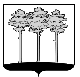 
ГОРОДСКАЯ  ДУМА  ГОРОДА  ДИМИТРОВГРАДАУльяновской областиР Е Ш Е Н И Ег.Димитровград  16  марта  2022  года  	                                                                           № 80/681  .О внесении изменений в решение Городской Думы города Димитровграда Ульяновской области третьего созыва от 15.12.2021 №76/640 «Об утверждении бюджета города Димитровграда Ульяновской области на 2022 год и плановый период 2023 и 2024 годов»На основании пункта 2 части 10 статьи 35 Федерального закона от 06.10.2003 № 131-ФЗ «Об общих принципах организации местного самоуправления в Российской Федерации», пункта 2 части 1 статьи 26 Устава муниципального образования «Город Димитровград» Ульяновской области,  в связи с распределением остатков средств на лицевом счете Управления финансов и муниципальных закупок города Димитровграда Ульяновской области по учету средств бюджета по состоянию на 01.01.2022 в сумме  36 580,41684 тыс.руб., рассмотрев обращение Главы города Димитровграда Ульяновской области Большакова А.Н. от 03.03.2022 №01-22/824, Городская Дума города Димитровграда Ульяновской области третьего созыва решила: 1. Внести изменения в решение Городской Думы города Димитровграда Ульяновской области третьего созыва от 15.12.2021 №76/640 «Об утверждении бюджета города Димитровграда Ульяновской области на 2022 год и плановый период 2023 и 2024 годов»:1) пункт 1 изложить в следующей редакции:«1. Утвердить основные характеристики бюджета города Димитровграда Ульяновской области на 2022 год:1) общий объём доходов бюджета города Димитровграда Ульяновской области в сумме 2 898 154,67480 тыс. руб., в том числе безвозмездные поступления в общей сумме 1 912 644,34480 тыс. руб.;2) общий объём расходов бюджета города Димитровграда Ульяновской области в сумме 2 932 465,85367 тыс. руб.;3) дефицит бюджета города Димитровграда Ульяновской области в сумме 34 311,17887 тыс. руб.»;2) пункт 2 изложить в следующей редакции:«2. Утвердить основные характеристики бюджета города Димитровграда Ульяновской области на плановый период 2023 и 2024 годов:1) общий объём доходов бюджета города Димитровграда Ульяновской области на 2023 год в сумме 2 662 995,60554 тыс. руб., в том числе безвозмездные поступления в общей сумме 1 666 675,84554 тыс. руб. и на 2024 год в сумме 2 735 928,79698  тыс. руб., в том числе безвозмездные поступления в общей сумме 1 708 957,46698 тыс. руб.;2) общий объём расходов бюджета города Димитровграда Ульяновской области на 2023 год в сумме 2 662 995,60554 тыс. руб., в том числе условно утверждённые расходы в сумме 88 147,93659 тыс. руб. и на 2024 год в сумме 2 735 928,79698  тыс. руб., в том числе условно утвержденные расходы в сумме 111 841,97577 тыс. руб.;3) дефицит бюджета города Димитровграда Ульяновской области на 2023 год в сумме 0,00000 тыс. руб. и на 2024 год в сумме 0,00000 тыс. руб.»;3) пункт 7 изложить в следующей редакции:«7. Утвердить общий объём бюджетных ассигнований на исполнение публичных нормативных обязательств на 2022 год в сумме 96 941,57830 тыс. руб., на 2023 год в сумме 75 026,07992 тыс. руб., на 2024 год в сумме  75 094,04012 тыс. руб.»;4) пункт 8 изложить в следующей редакции:«8. Утвердить объём бюджетных ассигнований муниципального дорожного фонда города Димитровграда Ульяновской области на 2022 год в сумме 123 691,13000 тыс. руб., на 2023 год в сумме 142 989,55000 тыс. руб., на 2024 год в сумме 88 814,63000 тыс. руб.»;5) подпункт 1 пункта 12 изложить в следующей редакции:«1) в размере до 100 процентов суммы муниципального контракта (договора) – по муниципальным контрактам (договорам), предметом которых является оказание услуг связи, услуги по информационно-технологическому сопровождению программ для ЭВМ и баз данных, а также связанные с сопровождением консультационные услуги, подписка на периодические печатные издания и их приобретение, обучение на курсах повышения квалификации, прохождение профессиональной переподготовки, участие в научных, методических, научно-практических и иных конференциях, семинарах, выставках, форумах и подобных мероприятиях, проведение государственной экспертизы проектной документации объектов капитального строительства и результатов инженерных изысканий, проведение проверки достоверности определения сметной стоимости строительства, реконструкции, капитального ремонта объектов капитального строительства, подключение (технологическое присоединение) объектов капитального строительства к сетям инженерно-технического обеспечения, приобретение авиа- и железнодорожных билетов, билетов для проезда городским и пригородным транспортом, оказание гостиничных  услуг по месту командирования, путёвок на санаторно-курортное лечение, обязательное страхование гражданской ответственности владельца опасного объекта за причинение вреда в результате аварии на опасном объекте, поставка товаров, выполнение работ, оказание услуг, необходимых для предупреждения и ликвидации последствий распространения новой коронавирусной инфекции (COVID-19), если закупки указанных товаров, работ, услуг осуществляются у единственного поставщика в соответствии с пунктами 4, 5 и 9 части 1 статьи 93 Федерального закона от 05.04.2013 №44-ФЗ «О контрактной системе в сфере закупок товаров, работ, услуг для обеспечения государственных и муниципальных нужд» и источником их обеспечения являются средства областного бюджета или резервного фонда Администрации города Димитровграда, а также применительно к договорам обязательного страхования гражданской ответственности владельцев транспортных средств, по договорам на поставку товаров, выполнение работ, оказание услуг на сумму не более 5 тыс.руб.;».2. Приложение 1 к решению Городской Думы города Димитровграда Ульяновской области третьего созыва от 15.12.2021 №76/640 «Об утверждении бюджета города Димитровграда Ульяновской области на 2022 год и плановый период 2023 и 2024 годов» изложить в редакции согласно приложению 1 к настоящему решению.3. Приложение 2 к решению Городской Думы города Димитровграда Ульяновской области третьего созыва от 15.12.2021 №76/640 «Об утверждении бюджета города Димитровграда Ульяновской области на 2022 год и плановый период 2023 и 2024 годов» изложить в редакции согласно приложению 2 к настоящему решению.4. Приложение 3 к решению Городской Думы города Димитровграда Ульяновской области третьего созыва от 15.12.2021 №76/640 «Об утверждении бюджета города Димитровграда Ульяновской области на 2022 год и плановый период 2023 и 2024 годов» изложить в редакции согласно приложению 3 к настоящему решению.5. Приложение 4 к решению Городской Думы города Димитровграда Ульяновской области третьего созыва от 15.12.2021 №76/640 «Об утверждении бюджета города Димитровграда Ульяновской области на 2022 год и плановый период 2023 и 2024 годов» изложить в редакции согласно приложению 4 к настоящему решению.6. Приложение 5 к решению Городской Думы города Димитровграда Ульяновской области третьего созыва от 15.12.2021 №76/640 «Об утверждении бюджета города Димитровграда Ульяновской области на 2022 год и плановый период 2023 и 2024 годов» изложить в редакции согласно приложению 5 к настоящему решению.7. Приложение 6 к решению Городской Думы города Димитровграда Ульяновской области третьего созыва от 15.12.2021 №76/640 «Об утверждении бюджета города Димитровграда Ульяновской области на 2022 год и плановый период 2023 и 2024 годов» изложить в редакции согласно приложению 6 к настоящему решению.8. Приложение 7 к решению Городской Думы города Димитровграда Ульяновской области третьего созыва от 15.12.2021 №76/640 «Об утверждении бюджета города Димитровграда Ульяновской области на 2022 год и плановый период 2023 и 2024 годов» изложить в редакции согласно приложению 7 к настоящему решению.9. Приложение 8 к решению Городской Думы города Димитровграда Ульяновской области третьего созыва от 15.12.2021 №76/640 «Об утверждении бюджета города Димитровграда Ульяновской области на 2022 год и плановый период 2023 и 2024 годов» изложить в редакции согласно приложению 8 к настоящему решению.10. Приложение 9 к решению Городской Думы города Димитровграда Ульяновской области третьего созыва от 15.12.2021 №76/640 «Об утверждении бюджета города Димитровграда Ульяновской области на 2022 год и плановый период 2023 и 2024 годов» изложить в редакции согласно приложению 9 к настоящему решению.11. Приложение 10 к решению Городской Думы города Димитровграда Ульяновской области третьего созыва от 15.12.2021 №76/640 «Об утверждении бюджета города Димитровграда Ульяновской области на 2022 год и плановый период 2023 и 2024 годов» изложить в редакции согласно приложению 10 к настоящему решению.12. Приложение 11 к решению Городской Думы города Димитровграда Ульяновской области третьего созыва от 15.12.2021 №76/640 «Об утверждении бюджета города Димитровграда Ульяновской области на 2022 год и плановый период 2023 и 2024 годов» изложить в редакции согласно приложению 11 к настоящему решению.13. Приложение 12 к решению Городской Думы города Димитровграда Ульяновской области третьего созыва от 15.12.2021 №76/640 «Об утверждении бюджета города Димитровграда Ульяновской области на 2022 год и плановый период 2023 и 2024 годов» изложить в редакции согласно приложению 12 к настоящему решению.14. Приложение 13 к решению Городской Думы города Димитровграда Ульяновской области третьего созыва от 15.12.2021 №76/640 «Об утверждении бюджета города Димитровграда Ульяновской области на 2022 год и плановый период 2023 и 2024 годов» изложить в редакции согласно приложению 13 к настоящему решению.15. Приложение 14 к решению Городской Думы города Димитровграда Ульяновской области третьего созыва от 15.12.2021 №76/640 «Об утверждении бюджета города Димитровграда Ульяновской области на 2022 год и плановый период 2023 и 2024 годов» изложить в редакции согласно приложению 14 к настоящему решению.16. Настоящее решение подлежит официальному опубликованию и размещению на официальном сайте Городской Думы города Димитровграда Ульяновской области в информационно-телекоммуникационной сети «Интернет».17. Настоящее решение вступает в силу на следующий день после дня его официального опубликования.Источники внутреннего финансирования дефицита бюджета города Димитровграда Ульяновской области на 2022 годтыс.руб.Источники внутреннего финансирования дефицита бюджета города Димитровграда Ульяновской области на 2023 годтыс.руб.Распределение бюджетных ассигнований бюджета города Димитровграда Ульяновской области по разделам, подразделам, целевым статьям (муниципальным программам и непрограммным направлениям деятельности), группам (группам и подгруппам) видов расходов классификации расходов бюджетов на 2022 годтыс. руб.Распределение бюджетных ассигнований бюджета города Димитровграда Ульяновской области по разделам, подразделам, целевым статьям (муниципальным программам и непрограммным направлениям деятельности), группам видов расходов бюджетов на плановый период 2023 и 2024 годовтыс. руб.Ведомственная структура расходов бюджета города Димитровграда Ульяновской области на 2022 годруб.Ведомственная структура расходов бюджета города Димитровграда Ульяновской области на плановый период 2023 и 2024 годов руб.Объем межбюджетных трансфертов, получаемый бюджетом города Димитровграда Ульяновской области из областного бюджета Ульяновской области в 2022 годутыс.руб.».Объем межбюджетных трансфертов, получаемый бюджетом города Димитровграда Ульяновской области из областного бюджета Ульяновской области на плановый период 2023 и 2024 годовтыс.руб.».Перечень субсидий, предоставляемых бюджетным и автономным учреждениям на цели, не связанные с возмещением нормативных затрат на оказание муниципальных услуг (выполнение работ) на 2022 годтыс.руб. Перечень субсидий, предоставляемых бюджетным и автономным учреждениям на цели, не связанные с возмещением нормативных затрат на оказание муниципальных услуг (выполнение работ) на плановый период 2023 и 2024 годовтыс.руб.    			         тыс. руб.         тыс. руб.».Переченьобъектов, софинансирование капитальных вложений в которые осуществляется за счет межбюджетных субсидий 2022 годтыс.руб.Переченьобъектов, софинансирование капитальных вложений в которые осуществляется за счет межбюджетных субсидий на плановый период 2023 и 2024 годовтыс.руб.».Председатель Городской Думыгорода ДимитровградаУльяновской областиГлава города ДимитровградаУльяновской области                                 А.П.Ерышев                    А.Н.БольшаковКодНаименование показателейСумма01 02 00 00 00 0000 000Кредиты кредитных организаций в валюте Российской Федерации0,00000 01 02 00 00 00 0000 700Получение кредитов от кредитных организаций в валюте Российской Федерации511039,22413 01 02 00 00 04 0000 710Получение кредитов от кредитных организаций бюджетами городских округов в валюте Российской Федерации511 039,22413 01 02 00 00 00 0000 800Погашение кредитов, предоставленных кредитными организациями в валюте Российской Федерации511039,22413 01 02 00 00 04 0000 810Погашение бюджетами городских округов кредитов от кредитных организаций в валюте Российской Федерации511 039,22413 01 03 00 00 00 0000 000Бюджетные кредиты от других бюджетов бюджетной системы Российской Федерации0,00000 01 03 01 00 00 0000 700Получение бюджетных кредитов от других бюджетов бюджетной системы Российской Федерации в валюте Российской Федерации96200,00000 01 03 01 00 04 0000 710Получение кредитов от других бюджетов бюджетной системы Российской Федерации бюджетами городских округов в валюте Российской Федерации96 200,00000 01 03 01 00 00 0000 800Погашение бюджетных кредитов, полученных от других бюджетов бюджетной системы Российской Федерации в валюте Российской Федерации96200,00000 01 03 01 00 04 0000 810Погашение бюджетами городских округов кредитов от других бюджетов бюджетной системы Российской Федерации в валюте Российской Федерации96 200,00000 01 05 00 00 00 0000 000Изменение остатков средств на счетах по учёту средств бюджета34311,17887 01 05 00 00 00 0000 500Увеличение остатков средств бюджетов3505393,89893 01 05 02 00 00 0000 500Увеличение прочих остатков средств бюджетов3505393,89893 01 05 02 01 00 0000 510Увеличение прочих остатков денежных средств бюджетов 3505393,89893 01 05 02 01 04 0000 510Увеличение прочих остатков денежных средств бюджетов городских округов3505393,89893 01 05 00 00 00 0000 600Уменьшение остатков средств бюджетов3539705,07780 01 05 02 00 00 0000 600Уменьшение прочих остатков средств бюджетов3539705,07780 01 05 02 01 00 0000 610Уменьшение прочих остатков денежных средств бюджетов 3539705,07780 01 05 02 01 04 0000 610Уменьшение прочих остатков денежных средств бюджетов городских округов3539705,07780ИТОГО 34311,17887КодНаименование показателейСумма01 02 00 00 00 0000 000Кредиты кредитных организаций в валюте Российской Федерации0,00000 01 02 00 00 00 0000 700Получение кредитов от кредитных организаций в валюте Российской Федерации0,00000 01 02 00 00 04 0000 710Получение кредитов от кредитных организаций бюджетами городских округов в валюте Российской Федерации0,00000 01 02 00 00 00 0000 800Погашение кредитов, предоставленных кредитными организациями в валюте Российской Федерации0,00000 01 02 00 00 04 0000 810Погашение бюджетами городских округов кредитов от кредитных организаций в валюте Российской Федерации0,00000 01 03 00 00 00 0000 000Бюджетные кредиты от других бюджетов бюджетной системы Российской Федерации0,00000 01 03 01 00 00 0000 700Получение бюджетных кредитов от других бюджетов бюджетной системы Российской Федерации в валюте Российской Федерации0,00000 01 03 01 00 04 0000 710Получение кредитов от других бюджетов бюджетной системы Российской Федерации бюджетами городских округов в валюте Российской Федерации0,00000  01 03 01 00 00 0000 800Погашение бюджетных кредитов, полученных от других бюджетов бюджетной системы Российской Федерации в валюте Российской Федерации0,00000 01 03 01 00 04 0000 810Погашение бюджетами городских округов кредитов от других бюджетов бюджетной системы Российской Федерации в валюте Российской Федерации0,00000  01 05 00 00 00 0000 000Изменение остатков средств на счетах по учёту средств бюджета0,00000 01 05 00 00 00 0000 500Увеличение остатков средств бюджетов2662995,60554 01 05 02 00 00 0000 500Увеличение прочих остатков средств бюджетов2662995,60554 01 05 02 01 00 0000 510Увеличение прочих остатков денежных средств бюджетов 2662995,60554 01 05 02 01 04 0000 510Увеличение прочих остатков денежных средств бюджетов городских округов2662995,60554 01 05 00 00 00 0000 600Уменьшение остатков средств бюджетов2662995,60554 01 05 02 00 00 0000 600Уменьшение прочих остатков средств бюджетов2662995,60554 01 05 02 01 00 0000 610Уменьшение прочих остатков денежных средств бюджетов 2662995,60554 01 05 02 01 04 0000 610Уменьшение прочих остатков денежных средств бюджетов городских округов2662995,60554ИТОГО 0,00000Источники внутреннего финансирования дефицита бюджета города Димитровграда Ульяновской области на 2024 годИсточники внутреннего финансирования дефицита бюджета города Димитровграда Ульяновской области на 2024 годИсточники внутреннего финансирования дефицита бюджета города Димитровграда Ульяновской области на 2024 годтыс.руб.КодНаименование показателейСумма01 02 00 00 00 0000 000Кредиты кредитных организаций в валюте Российской Федерации0,00000 01 02 00 00 00 0000 700Получение кредитов от кредитных организаций в валюте Российской Федерации511039,22413 01 02 00 00 04 0000 710Получение кредитов от кредитных организаций бюджетами городских округов в валюте Российской Федерации511039,22413 01 02 00 00 00 0000 800Погашение кредитов, предоставленных кредитными организациями в валюте Российской Федерации511039,22413 01 02 00 00 04 0000 810Погашение бюджетами городских округов кредитов от кредитных организаций в валюте Российской Федерации511039,22413 01 03 00 00 00 0000 000Бюджетные кредиты от других бюджетов бюджетной системы Российской Федерации0,00000 01 03 01 00 00 0000 700Получение бюджетных кредитов от других бюджетов бюджетной системы Российской Федерации в валюте Российской Федерации0,00000 01 03 01 00 04 0000 710Получение кредитов от других бюджетов бюджетной системы Российской Федерации бюджетами городских округов в валюте Российской Федерации 0,00000 01 03 01 00 00 0000 800Погашение бюджетных кредитов, полученных от других бюджетов бюджетной системы Российской Федерации в валюте Российской Федерации0,00000 01 03 01 00 04 0000 810Погашение бюджетами городских округов кредитов от других бюджетов бюджетной системы Российской Федерации в валюте Российской Федерации 0,00000 01 05 00 00 00 0000 000Изменение остатков средств на счетах по учёту средств бюджета0,00000 01 05 00 00 00 0000 500Увеличение остатков средств бюджетов3246968,02111 01 05 02 00 00 0000 500Увеличение прочих остатков средств бюджетов3246968,02111 01 05 02 01 00 0000 510Увеличение прочих остатков денежных средств бюджетов 3246968,02111 01 05 02 01 04 0000 510Увеличение прочих остатков денежных средств бюджетов городских округов3246968,02111 01 05 00 00 00 0000 600Уменьшение остатков средств бюджетов3246968,02111 01 05 02 00 00 0000 600Уменьшение прочих остатков средств бюджетов3246968,02111 01 05 02 01 00 0000 610Уменьшение прочих остатков денежных средств бюджетов 3246968,02111 01 05 02 01 04 0000 610Уменьшение прочих остатков денежных средств бюджетов городских округов3246968,02111ИТОГО 0,00000НаименованиеКФ   СРКЦСРКВРУточненный планНаименованиеКФ   СРКЦСРКВРУточненный планНаименованиеКФ   СРКЦСРКВРУточненный планОБЩЕГОСУДАРСТВЕННЫЕ ВОПРОСЫ0100235 802,31566Функционирование высшего должностного лица субъекта Российской Федерации и муниципального образования01022 239,78063Мероприятия в рамках непрограммных направлений деятельности города Димитровграда Ульяновской области010250 0 00 000002 239,78063Глава города Димитровграда Ульяновской области010250 0 00 001012 239,78063Расходы на выплаты персоналу в целях обеспечения выполнения функций государственными (муниципальными) органами, казенными учреждениями, органами управления государственными внебюджетными фондами010250 0 00 001011002 239,78063Функционирование законодательных (представительных) органов государственной власти и представительных органов муниципальных образований010321 844,97236Мероприятия в рамках непрограммных направлений деятельности города Димитровграда Ульяновской области010350 0 00 0000021 844,97236Обеспечение деятельности органов местного самоуправления города Димитровграда Ульяновской области010350 0 00 001029 921,61591Расходы на выплаты персоналу в целях обеспечения выполнения функций государственными (муниципальными) органами, казенными учреждениями, органами управления государственными внебюджетными фондами010350 0 00 001021007 620,55180Закупка товаров, работ и услуг для обеспечения государственных (муниципальных) нужд010350 0 00 001022002 301,06411Депутаты Городской Думы города Димитровграда Ульяновской области010350 0 00 001042 630,55235Расходы на выплаты персоналу в целях обеспечения выполнения функций государственными (муниципальными) органами, казенными учреждениями, органами управления государственными внебюджетными фондами010350 0 00 001041002 630,55235Председатель Городской Думы города Димитровграда Ульяновской области010350 0 00 001052 356,69488Расходы на выплаты персоналу в целях обеспечения выполнения функций государственными (муниципальными) органами, казенными учреждениями, органами управления государственными внебюджетными фондами010350 0 00 001051002 356,69488Возмещение расходов, связанных с осуществлением полномочий депутата Городской Думы города Димитровграда Ульяновской области010350 0 00 001111 782,00000Расходы на выплаты персоналу в целях обеспечения выполнения функций государственными (муниципальными) органами, казенными учреждениями, органами управления государственными внебюджетными фондами010350 0 00 001111001 782,00000Единовременная выплата при предоставлении ежегодного оплачиваемого отпуска депутату Городской Думы города Димитровграда Ульяновской области и оплаты разницы количества дней отпуска по основному месту работы и 45 календарными днями010350 0 00 001123 129,23882Расходы на выплаты персоналу в целях обеспечения выполнения функций государственными (муниципальными) органами, казенными учреждениями, органами управления государственными внебюджетными фондами010350 0 00 001121003 129,23882Выплата денежной компенсации депутату Городской Думы города Димитровграда Ульяновской области, осуществляющему свои полномочия на непостоянной основе, за период осуществления полномочий с освобождением от работы010350 0 00 001132 024,87040Расходы на выплаты персоналу в целях обеспечения выполнения функций государственными (муниципальными) органами, казенными учреждениями, органами управления государственными внебюджетными фондами010350 0 00 001131002 024,87040Функционирование Правительства Российской Федерации, высших исполнительных органов государственной власти субъектов Российской Федерации, местных администраций010448 696,01524Мероприятия в рамках непрограммных направлений деятельности города Димитровграда Ульяновской области010450 0 00 0000048 696,01524Обеспечение деятельности органов местного самоуправления города Димитровграда Ульяновской области010450 0 00 0010244 696,01524Расходы на выплаты персоналу в целях обеспечения выполнения функций государственными (муниципальными) органами, казенными учреждениями, органами управления государственными внебюджетными фондами010450 0 00 0010210044 431,92524Закупка товаров, работ и услуг для обеспечения государственных (муниципальных) нужд010450 0 00 00102200264,09000Расходные обязательства на поддержку мер по обеспечению сбалансированности местных бюджетов010450 0 00 721104 000,00000Расходы на выплаты персоналу в целях обеспечения выполнения функций государственными (муниципальными) органами, казенными учреждениями, органами управления государственными внебюджетными фондами010450 0 00 721101004 000,00000Обеспечение деятельности финансовых, налоговых и таможенных органов и органов финансового (финансово-бюджетного) надзора010624 614,64269Муниципальная программа "Управление муниципальными финансами и муниципальным долгом города Димитровграда Ульяновской области"010629 0 00 0000017 438,31187Подпрограмма "Обеспечение реализации муниципальной программы"010629 2 00 0000017 438,31187Основное мероприятие "Организация составления и исполнения бюджета города Димитровграда, а также осуществление иных полномочий"010629 2 01 0000017 438,31187Обеспечение деятельности органов местного самоуправления города Димитровграда Ульяновской области010629 2 01 0010217 438,31187Расходы на выплаты персоналу в целях обеспечения выполнения функций государственными (муниципальными) органами, казенными учреждениями, органами управления государственными внебюджетными фондами010629 2 01 0010210016 423,88853Закупка товаров, работ и услуг для обеспечения государственных (муниципальных) нужд010629 2 01 001022001 014,42334Мероприятия в рамках непрограммных направлений деятельности города Димитровграда Ульяновской области010650 0 00 000007 176,33082Обеспечение деятельности органов местного самоуправления города Димитровграда Ульяновской области010650 0 00 001024 490,78382Расходы на выплаты персоналу в целях обеспечения выполнения функций государственными (муниципальными) органами, казенными учреждениями, органами управления государственными внебюджетными фондами010650 0 00 001021004 244,85300Закупка товаров, работ и услуг для обеспечения государственных (муниципальных) нужд010650 0 00 00102200245,93082Председатель Контрольно-счётной палаты города Димитровграда Ульяновской области и его заместитель010650 0 00 001032 685,54700Расходы на выплаты персоналу в целях обеспечения выполнения функций государственными (муниципальными) органами, казенными учреждениями, органами управления государственными внебюджетными фондами010650 0 00 001031002 685,54700Резервные фонды01119 233,08900Мероприятия, направленные на предотвращение распространения новой коронавирусной инфекции на территории Ульяновской области011133 0 00 000002 000,00000Расходы резервного фонда Администрации города Димитровграда Ульяновской области на предотвращение распространения и ликвидацию последствий новой коронавирусной инфекции011133 0 00 901902 000,00000Иные бюджетные ассигнования011133 0 00 901908002 000,00000Мероприятия в рамках непрограммных направлений деятельности города Димитровграда Ульяновской области011150 0 00 000007 233,08900Резервный фонд Администрации города Димитровграда Ульяновской области011150 0 00 002017 233,08900Иные бюджетные ассигнования011150 0 00 002018007 233,08900Другие общегосударственные вопросы0113129 173,81574Муниципальная программа "Управление муниципальным имуществом города Димитровграда Ульяновской области"011302 0 00 0000013 935,77103Основное мероприятие "Обеспечение деятельности Комитета по управлению имуществом города Димитровграда Ульяновской области"011302 0 01 0000013 301,72029Обеспечение деятельности органов местного самоуправления города Димитровграда Ульяновской области011302 0 01 0010213 101,72029Расходы на выплаты персоналу в целях обеспечения выполнения функций государственными (муниципальными) органами, казенными учреждениями, органами управления государственными внебюджетными фондам011302 0 01 0010210012 317,84059Закупка товаров, работ и услуг для обеспечения государственных (муниципальных) нужд011302 0 01 00102200776,26450Социальное обеспечение и иные выплаты населению011302 0 01 001023007,61520Обеспечение приватизации и проведение предпродажной подготовки объектов приватизации города Димитровграда Ульяновской области011302 0 01 00301200,00000Закупка товаров, работ и услуг для обеспечения государственных (муниципальных) нужд011302 0 01 00301200200,00000Основное мероприятие "Организация работы по управлению развитием объектов муниципального имущества и земельных участков города Димитровграда Ульяновской области"011302 0 02 00000634,05074Обеспечение приватизации и проведение предпродажной подготовки объектов приватизации города Димитровграда Ульяновской области011302 0 02 00301259,55000Закупка товаров, работ и услуг для обеспечения государственных (муниципальных) нужд011302 0 02 00301200259,55000Оценка недвижимости, признание прав и регулирование отношений по муниципальной собственности города Димитровграда Ульяновской области011302 0 02 00302374,50074Закупка товаров, работ и услуг для обеспечения государственных (муниципальных) нужд011302 0 02 00302200372,62874Иные бюджетные ассигнования011302 0 02 003028001,87200Муниципальная программа "Развитие жилищно-коммунального комплекса, дорожно - уличной сети и благоустройства территории города Димитровграда Ульяновской области"011304 0 00 000009 786,57200Основное мероприятие "Реализация других вопросов в области жилищно-коммунального хозяйства города Димитровграда Ульяновской области"011304 0 04 000009 786,57200Обеспечение деятельности казенных учреждений города Димитровграда Ульяновской области011304 0 04 001999 786,57200Расходы на выплаты персоналу в целях обеспечения выполнения функций государственными (муниципальными) органами, казенными учреждениями, органами управления государственными внебюджетными фондами011304 0 04 001991008 900,24214Закупка товаров, работ и услуг для обеспечения государственных (муниципальных) нужд011304 0 04 00199200886,32986Муниципальная программа "Обновление автопарка в городе Димитровграде Ульяновской области"011313 0 00 000002 000,00000Основное мероприятие "Приобретение автомобилей"011313 0 01 000002 000,00000Приобретение автомобилей011313 0 01 006132 000,00000Закупка товаров, работ и услуг для обеспечения государственных (муниципальных) нужд011313 0 01 006132002 000,00000Муниципальная программа "Развитие культуры города Димитровграда Ульяновской области"011319 0 00 000003 815,02426Подпрограмма "Сохранение архивных фондов и архивных документов"011319 5 00 000003 815,02426Основное мероприятие "Сохранение архивных фондов и архивных документов"011319 5 01 000003 815,02426Обеспечение деятельности казенных учреждений города Димитровграда Ульяновской области011319 5 01 001992 642,82426Расходы на выплаты персоналу в целях обеспечения выполнения функций государственными (муниципальными) органами, казенными учреждениями, органами управления государственными внебюджетными фондами011319 5 01 001991002 076,98853Закупка товаров, работ и услуг для обеспечения государственных (муниципальных) нужд011319 5 01 00199200565,83573Хранение, комплектование, учёт и использование архивных документов, относящихся к государственной собственности Ульяновской области и находящихся на территориях муниципальных районов и городских округов Ульяновской области011319 5 01 71320172,20000Расходы на выплаты персоналу в целях обеспечения выполнения функций государственными (муниципальными) органами, казенными учреждениями, органами управления государственными внебюджетными фондами011319 5 01 71320100172,20000Расходные обязательства на поддержку мер по обеспечению сбалансированности местных бюджетов011319 5 01 721101 000,00000Расходы на выплаты персоналу в целях обеспечения выполнения функций государственными (муниципальными) органами, казенными учреждениями, органами управления государственными внебюджетными фондами011319 5 01 721101001 000,00000Муниципальная программа "Обеспечение правопорядка и безопасности жизнедеятельности на территории города Димитровграда Ульяновской области"011328 0 00 000003 857,89664Основное мероприятие "Профилактика правонарушений"011328 0 01 000001 447,86024Обеспечение бесперебойной работы видеокамер АПК "Безопасный город"011328 0 01 003981 447,86024Закупка товаров, работ и услуг для обеспечения государственных (муниципальных) нужд011328 0 01 003982001 447,86024Основное мероприятие "Гражданская оборона и предупреждение ЧС"011328 0 04 000002 410,03640Ремонт защитного сооружения по адресу г.Димитровград, ул.Хмельницкого, 93011328 0 04 003902 410,03640Закупка товаров, работ и услуг для обеспечения государственных (муниципальных) нужд011328 0 04 003902002 410,03640Муниципальная программа "Управление муниципальными финансами и муниципальным долгом города Димитровграда Ульяновской области"011329 0 00 000002 770,24306Подпрограмма "Обеспечение реализации муниципальной программы"011329 2 00 000002 770,24306Основное мероприятие "Организация составления и исполнения бюджета города Димитровграда, а также осуществление иных полномочий"011329 2 01 000002 770,24306Мероприятия по организации бюджетного процесса города Димитровграда Ульяновской области011329 2 01 003042 770,24306Закупка товаров, работ и услуг для обеспечения государственных (муниципальных) нужд011329 2 01 003042002 770,24306Мероприятия в рамках непрограммных направлений деятельности города Димитровграда Ульяновской области011350 0 00 0000093 008,30875Обеспечение деятельности казенных учреждений города Димитровграда Ульяновской области011350 0 00 0019915 339,63309Расходы на выплаты персоналу в целях обеспечения выполнения функций государственными (муниципальными) органами, казенными учреждениями, органами управления государственными внебюджетными фондам011350 0 00 0019910013 840,24023Закупка товаров, работ и услуг для обеспечения государственных (муниципальных) нужд011350 0 00 001992001 481,66438Социальное обеспечение и иные выплаты населению011350 0 00 0019930017,72848Прочие выплаты по обязательствам города Димитровграда Ульяновской области011350 0 00 0030522 308,55538Иные бюджетные ассигнования011350 0 00 0030580022 308,55538Погашение кредиторской задолженности011350 0 00 003694 200,32136Закупка товаров, работ и услуг для обеспечения государственных (муниципальных) нужд011350 0 00 003692004 200,32136Обеспечение деятельности казенных учреждений хозяйственного обслуживания города Димитровграда Ульяновской области 011350 0 00 0049936 991,84489Расходы на выплаты персоналу в целях обеспечения выполнения функций государственными (муниципальными) органами, казенными учреждениями, органами управления государственными внебюджетными фондам011350 0 00 0049910018 209,03216Закупка товаров, работ и услуг для обеспечения государственных (муниципальных) нужд011350 0 00 0049920018 706,91339Иные бюджетные ассигнования011350 0 00 0049980075,89934Осуществление отдельных полномочий по составлению (изменению) списков кандидатов в присяжные заседатели федеральных судов общей юрисдикции в Российской Федерации011350 0 00 51200335,60000Закупка товаров, работ и услуг для обеспечения государственных (муниципальных) нужд011350 0 00 51200200335,60000Организация и обеспечение деятельности муниципальных комиссий по делам несовершеннолетних и защите их прав в Ульяновской области011350 0 00 710102 062,40000Расходы на выплаты персоналу в целях обеспечения выполнения функций государственными (муниципальными) органами, казенными учреждениями, органами управления государственными внебюджетными фондам011350 0 00 710101001 945,28000Закупка товаров, работ и услуг для обеспечения государственных (муниципальных) нужд011350 0 00 71010200117,12000Определение перечня должностных лиц органов местного самоуправления, уполномоченных составлять протоколы об отдельных административных правонарушениях, предусмотренных Кодексом Ульяновской области об административных правонарушениях011350 0 00 710205,76000Расходы на выплаты персоналу в целях обеспечения выполнения функций государственными (муниципальными) органами, казенными учреждениями, органами управления государственными внебюджетными фондам011350 0 00 710201005,40000Закупка товаров, работ и услуг для обеспечения государственных (муниципальных) нужд011350 0 00 710202000,36000Проведение на территории Ульяновской области публичных мероприятий011350 0 00 710308,20000Расходы на выплаты персоналу в целях обеспечения выполнения функций государственными (муниципальными) органами, казенными учреждениями, органами управления государственными внебюджетными фондам011350 0 00 710301007,20000Закупка товаров, работ и услуг для обеспечения государственных (муниципальных) нужд011350 0 00 710302001,00000Осуществление ежемесячной денежной выплаты на обеспечение проезда детей-сирот и детей, оставшихся без попечения родителей, а также лиц из числа детей-сирот и детей, оставшихся без попечения родителей, обучающихся в муниципальных образовательных организациях, на городском, пригородном, в сельской местности на внутрирайонном транспорте (кроме такси), а также проезда один раз в год к месту жительства и обратно к месту обучения011350 0 00 7104010,81144Закупка товаров, работ и услуг для обеспечения государственных (муниципальных) нужд011350 0 00 7104020010,81144Осуществление ежемесячной выплаты на содержание ребёнка в семье опекуна (попечителя) и приёмной семье, а также осуществление выплаты приёмным родителям причитающегося им вознаграждения011350 0 00 71050385,18259Закупка товаров, работ и услуг для обеспечения государственных (муниципальных) нужд011350 0 00 71050200357,88292Иные бюджетные ассигнования011350 0 00 7105080027,29967Расходные обязательства на поддержку мер по обеспечению сбалансированности местных бюджетов011350 0 00 7211011 360,00000Расходы на выплаты персоналу в целях обеспечения выполнения функций государственными (муниципальными) органами, казенными учреждениями, органами управления государственными внебюджетными фондами011350 0 00 7211010011 360,00000НАЦИОНАЛЬНАЯ БЕЗОПАСНОСТЬ И ПРАВООХРАНИТЕЛЬНАЯ ДЕЯТЕЛЬНОСТЬ030015 212,85686Гражданская оборона030915 212,85686Муниципальная программа "Обеспечение правопорядка и безопасности жизнедеятельности на территории города Димитровграда Ульяновской области"030928 0 00 0000010,00000Основное мероприятие "Пожарная безопасность"030928 0 05 0000010,00000Издание буклетов, памяток и другой печатной продукции связанной с безопасностью жизнедеятельности030928 0 05 0034110,00000Закупка товаров, работ и услуг для обеспечения государственных (муниципальных) нужд030928 0 05 0034120010,00000Мероприятия в рамках непрограммных направлений деятельности города Димитровграда Ульяновской области030950 0 00 0000015 202,85686Обеспечение деятельности казенных учреждений в сфере гражданской защиты города Димитровграда Ульяновской области030950 0 00 0059911 702,85686Расходы на выплаты персоналу в целях обеспечения выполнения функций государственными (муниципальными) органами, казенными учреждениями, органами управления государственными внебюджетными фондам030950 0 00 005991008 818,86542Закупка товаров, работ и услуг для обеспечения государственных (муниципальных) нужд030950 0 00 005992002 838,90244Иные бюджетные ассигнования030950 0 00 0059980045,08900Расходные обязательства на поддержку мер по обеспечению сбалансированности местных бюджетов030950 0 00 721103 500,00000Расходы на выплаты персоналу в целях обеспечения выполнения функций государственными (муниципальными) органами, казенными учреждениями, органами управления государственными внебюджетными фондами030950 0 00 721101003 500,00000НАЦИОНАЛЬНАЯ ЭКОНОМИКА0400235 942,28835Сельское хозяйство и рыболовство0405591,00000Муниципальная программа "Развитие жилищно-коммунального комплекса, дорожно - уличной сети и благоустройства территории города Димитровграда Ульяновской области"040504 0 00 00000591,00000Основное мероприятие "Развитие благоустройства города Димитровграда Ульяновской области"040504 0 03 00000591,00000Организация мероприятий при осуществлении деятельности по обращению с животными без владельцев040504 0 03 71100591,00000Закупка товаров, работ и услуг для обеспечения государственных (муниципальных) нужд040504 0 03 71100200591,00000Транспорт040827 500,00000Мероприятия в рамках непрограммных направлений деятельности города Димитровграда Ульяновской области040850 0 00 0000027 500,00000Расходные обязательства, связанные с организацией бесплатных перевозок обучающихся общеобразовательных организаций и обучающихся в очной форме студентов (слушателей) профессиональных образовательных организаций, расположенных на территории муниципального образования  "город Димитровград"040850 0 00 7238027 500,00000Иные бюджетные ассигнования040850 0 00 7238080027 500,00000Дорожное хозяйство (дорожные фонды)0409207 477,56137Муниципальная программа "Развитие жилищно-коммунального комплекса, дорожно - уличной сети и благоустройства территории города Димитровграда Ульяновской области"040904 0 00 00000192 686,35745Основное мероприятие "Развитие дорожного хозяйства города Димитровграда Ульяновской области"040904 0 01 00000192 686,35745Содержание автомобильных дорог и инженерных сооружений на них в границах городских округов в рамках благоустройства города Димитровграда Ульяновской области040904 0 01 0036213 654,53583Закупка товаров, работ и услуг для обеспечения государственных (муниципальных) нужд040904 0 01 0036220013 654,53583Расходные обязательства на финансирование дорожной деятельности в отношении автомобильных дорог общего пользования регионального или межмуниципального, местного значения040904 0 01 5784050 000,00000Закупка товаров, работ и услуг для обеспечения государственных (муниципальных) нужд040904 0 01 5784020050 000,00000Расходные обязательства, возникающие в связи с проектированием, строительством (реконструкцией), капитальным ремонтом, ремонтом и содержанием велосипедных дорожек и велосипедных парковок040904 0 01 7060310 000,00000Закупка товаров, работ и услуг для обеспечения государственных (муниципальных) нужд040904 0 01 7060320010 000,00000Расходные обязательства, возникающие в связи с ремонтом дворовых территорий многоквартирных домов и социальных объектов, проездов к дворовым территориям многоквартирных домов и населенных объектов населенных пунктов, подготовкой проектной документации, строительством, реконструкцией, капитальным ремонтом, ремонтом и содержанием (установкой дорожных знаков и нанесением горизонтальной разметки) автомобильных дорог общего пользования местного значения, мостов и иных искусственных дорожных сооружений на них, в том числе проектированием и строительством (реконструкцией) автомобильных дорог общего пользования местного значения с твёрдым покрытием до сельских населённых пунктов, не имеющих круглогодичной связи с сетью автомобильных дорог общего пользования040904 0 01 7060489 809,59465Закупка товаров, работ и услуг для обеспечения государственных (муниципальных) нужд040904 0 01 7060420089 809,59465Софинансирование расходных обязательств, возникающих в связи с проектированием, строительством (реконструкцией), капитальным ремонтом, ремонтом и содержанием велосипедных дорожек и велосипедных парковок040904 0 01 S0603101,01010Закупка товаров, работ и услуг для обеспечения государственных (муниципальных) нужд040904 0 01 S0603200101,01010Cофинансирование расходных обязательств, возникающих в связи с ремонтом дворовых территорий многоквартирных домов и социальных объектов, проездов к дворовым территориям многоквартирных домов и населенных объектов населенных пунктов, подготовкой проектной документации, строительством, реконструкцией, капитальным ремонтом, ремонтом и содержанием (установкой дорожных знаков и нанесением горизонтальной разметки) автомобильных дорог общего пользования местного значения, мостов и иных искусственных дорожных сооружений на них, в том числе проектированием и строительством (реконструкцией) автомобильных дорог общего пользования местного значения с твёрдым покрытием до сельских населённых пунктов, не имеющих круглогодичной связи с сетью автомобильных дорог общего пользования040904 0 01 S060429 121,21687Закупка товаров, работ и услуг для обеспечения государственных (муниципальных) нужд040904 0 01 S060420029 121,21687Муниципальная программа "Строительство улиц и автодорог в городе Димитровграде Ульяновской области"040908 0 00 000009 650,00000Основное мероприятие "Строительство автомобильной дороги по ул.Мостовой от ул.Московской до пр.Автостроителей в г.Димитровграде "040908 0 07 000003 700,00000Расходные обязательства, возникающие в связи с ремонтом дворовых территорий многоквартирных домов и социальных объектов, проездов к дворовым территориям многоквартирных домов и населенных объектов населенных пунктов, подготовкой проектной документации, строительством, реконструкцией, капитальным ремонтом, ремонтом и содержанием (установкой дорожных знаков и нанесением горизонтальной разметки) автомобильных дорог общего пользования местного значения, мостов и иных искусственных дорожных сооружений на них, в том числе проектированием и строительством (реконструкцией) автомобильных дорог общего пользования местного значения с твёрдым покрытием до сельских населённых пунктов, не имеющих круглогодичной связи с сетью автомобильных дорог общего пользования040908 0 07 706043 515,00000Капитальные вложения в объекты государственной (муниципальной) собственности040908 0 07 706044003 515,00000Cофинансирование расходных обязательств, возникающих в связи с ремонтом дворовых территорий многоквартирных домов и социальных объектов, проездов к дворовым территориям многоквартирных домов и населенных объектов населенных пунктов, подготовкой проектной документации, строительством, реконструкцией, капитальным ремонтом, ремонтом и содержанием (установкой дорожных знаков и нанесением горизонтальной разметки) автомобильных дорог общего пользования местного значения, мостов и иных искусственных дорожных сооружений на них, в том числе проектированием и строительством (реконструкцией) автомобильных дорог общего пользования местного значения с твёрдым покрытием до сельских населённых пунктов, не имеющих круглогодичной связи с сетью автомобильных дорог общего пользования040908 0 07 S0604185,00000Капитальные вложения в объекты государственной (муниципальной) собственности040908 0 07 S0604400185,00000Основное мероприятие "Строительство автомобильной дороги по ул.Арсенальная (от пр.Ленина до ул.Курчатова)040908 0 08 000005 950,00000Расходные обязательства, возникающие в связи с ремонтом дворовых территорий многоквартирных домов и социальных объектов, проездов к дворовым территориям многоквартирных домов и населенных объектов населенных пунктов, подготовкой проектной документации, строительством, реконструкцией, капитальным ремонтом, ремонтом и содержанием (установкой дорожных знаков и нанесением горизонтальной разметки) автомобильных дорог общего пользования местного значения, мостов и иных искусственных дорожных сооружений на них, в том числе проектированием и строительством (реконструкцией) автомобильных дорог общего пользования местного значения с твёрдым покрытием до сельских населённых пунктов, не имеющих круглогодичной связи с сетью автомобильных дорог общего пользования040908 0 08 706045 652,50000Капитальные вложения в объекты государственной (муниципальной) собственности040908 0 08 706044005 652,50000Cофинансирование расходных обязательств, возникающих в связи с ремонтом дворовых территорий многоквартирных домов и социальных объектов, проездов к дворовым территориям многоквартирных домов и населенных объектов населенных пунктов, подготовкой проектной документации, строительством, реконструкцией, капитальным ремонтом, ремонтом и содержанием (установкой дорожных знаков и нанесением горизонтальной разметки) автомобильных дорог общего пользования местного значения, мостов и иных искусственных дорожных сооружений на них, в том числе проектированием и строительством (реконструкцией) автомобильных дорог общего пользования местного значения с твёрдым покрытием до сельских населённых пунктов, не имеющих круглогодичной связи с сетью автомобильных дорог общего пользования040908 0 08 S0604297,50000Капитальные вложения в объекты государственной (муниципальной) собственности040908 0 08 S0604400297,50000Муниципальная программа "Развитие инженерной инфраструктуры города Димитровграда Ульяновской области"040909 0 00 000004 760,95300Основное мероприятие "Строительство нового пешеходного моста через реку Мелекесс в районе Верхнего пруда"040909 0 12 000004 760,95300Расходные обязательства, возникающие в связи с ремонтом дворовых территорий многоквартирных домов и социальных объектов, проездов к дворовым территориям многоквартирных домов и населенных объектов населенных пунктов, подготовкой проектной документации, строительством, реконструкцией, капитальным ремонтом, ремонтом и содержанием (установкой дорожных знаков и нанесением горизонтальной разметки) автомобильных дорог общего пользования местного значения, мостов и иных искусственных дорожных сооружений на них, в том числе проектированием и строительством (реконструкцией) автомобильных дорог общего пользования местного значения с твёрдым покрытием до сельских населённых пунктов, не имеющих круглогодичной связи с сетью автомобильных дорог общего пользования040909 0 12 706044 522,90535Капитальные вложения в объекты государственной (муниципальной) собственности040909 0 12 706044004 522,90535Cофинансирование расходных обязательств, возникающих в связи с ремонтом дворовых территорий многоквартирных домов и социальных объектов, проездов к дворовым территориям многоквартирных домов и населенных объектов населенных пунктов, подготовкой проектной документации, строительством, реконструкцией, капитальным ремонтом, ремонтом и содержанием (установкой дорожных знаков и нанесением горизонтальной разметки) автомобильных дорог общего пользования местного значения, мостов и иных искусственных дорожных сооружений на них, в том числе проектированием и строительством (реконструкцией) автомобильных дорог общего пользования местного значения с твёрдым покрытием до сельских населённых пунктов, не имеющих круглогодичной связи с сетью автомобильных дорог общего пользования040909 0 12 S0604238,04765Капитальные вложения в объекты государственной (муниципальной) собственности040909 0 12 S0604400238,04765Мероприятия в рамках непрограммных направлений деятельности города Димитровграда Ульяновской области040950 0 00 00000380,25092Прочие выплаты по обязательствам города Димитровграда Ульяновской области040950 0 00 00305380,25092Иные бюджетные ассигнования040950 0 00 00305800380,25092Другие вопросы в области национальной экономики0412373,72698Муниципальная программа "Управление муниципальным имуществом города Димитровграда Ульяновской области"041202 0 00 00000325,24698Основное мероприятие "Организация работы по управлению развитием объектов муниципального имущества и земельных участков города Димитровграда Ульяновской области"041202 0 02 00000276,24698Мероприятия по землеустройству и землепользованию города Димитровграда Ульяновской области041202 0 02 00303276,24698Закупка товаров, работ и услуг для обеспечения государственных (муниципальных) нужд041202 0 02 00303200276,24698Основное мероприятие "Мероприятия, направленные на подготовку земельных участков (снос аварийных домов и вывоз строительного мусора), планируемых к реализации, на которых расположены расселенные аварийные дома"041202 0 03 0000049,00000Мероприятия по землеустройству и землепользованию города Димитровграда Ульяновской области041202 0 03 0030349,00000Закупка товаров, работ и услуг для обеспечения государственных (муниципальных) нужд041202 0 03 0030320049,00000Муниципальная программа "Создание комфортной среды и улучшение архитектурного облика города Димитровграда Ульяновской области "0412 25 0 00 0000048,48000Основное мероприятие "Проведение мероприятий в целях благоустройства территорий"0412 25 0 05 0000048,48000Постановка на кадастровый учет границ придомовых территорий, не имеющих границ0412 25 0 05 0034648,48000Закупка товаров, работ и услуг для обеспечения государственных (муниципальных) нужд0412 25 0 05 0034620048,48000ЖИЛИЩНО-КОММУНАЛЬНОЕ ХОЗЯЙСТВО0500397 123,71712Жилищное хозяйство0501165 363,47743Муниципальная программа "Развитие жилищно-коммунального комплекса, дорожно - уличной сети и благоустройства территории города Димитровграда Ульяновской области"050104 0 00 000002 234,55941Основное мероприятие "Развитие жилищного хозяйства города Димитровграда Ульяновской области"050104 0 02 000002 234,55941Мероприятия в области жилищного хозяйства города Димитровграда Ульяновской области050104 0 02 003662 234,55941Закупка товаров, работ и услуг для обеспечения государственных (муниципальных) нужд050104 0 02 003662002 234,55941Муниципальная программа "Переселение граждан, проживающих на территории города Димитровграда Ульяновской области, из многоквартирных домов, признанных аварийными после 1 января 2012 года"050111 0 00 00000163 002,90842Основное мероприятие "Снос аварийного жилищного фонда"050111 0 03 000003 268,75000Снос аварийного жилищного фонда после расселения граждан050111 0 03 003120,00000Закупка товаров, работ и услуг для обеспечения государственных (муниципальных) нужд050111 0 03 003122000,00000Расходные обязательства, связанные со сносом аварийных расселённых многоквартирных домов, расположенных на территории города Димитровграда050111 0 03 704702 615,00000Закупка товаров, работ и услуг для обеспечения государственных (муниципальных) нужд050111 0 03 704702002 615,00000Софинансирование расходных обязательств, связанных со сносом аварийных расселённых многоквартирных домов, расположенных на территории города Димитровграда050111 0 03 S0470653,75000Закупка товаров, работ и услуг для обеспечения государственных (муниципальных) нужд050111 0 03 S0470200653,75000Основное мероприятие "Реализация регионального проекта Ульяновской области "Обеспечение устойчивого сокращения непригодного для проживания жилищного фонда", направленного на достижение соответствующих результатов реализации федерального проекта "Обеспечение устойчивого сокращения непригодного для проживания жилищного фонда"050111 0 F3 00000159 734,15842Обеспечение мероприятий по переселению граждан из аварийного жилищного фонда, в том числе переселению граждан из аварийного жилищного фонда за счет средств гос.корпорации - Фонда содействия реформированию жилищно-коммунального хозяйства050111 0 F3 6748399 697,23473Капитальные вложения в объекты государственной (муниципальной) собственности050111 0 F3 6748340099 123,88373Иные бюджетные ассигнования050111 0 F3 67483800573,35100Обеспечение мероприятий по переселению граждан из аварийного жилищного фонда, в том числе переселению граждан из аварийного жилищного фонда с учетом необходимости развития жилищного строительства050111 0 F3 6748450 942,57610Капитальные вложения в объекты государственной (муниципальной) собственности050111 0 F3 6748440036 240,81352Иные бюджетные ассигнования050111 0 F3 6748480014 701,76258Софинансирование мероприятий по переселению граждан из аварийного жилищного фонда, в том числе переселению граждан из аварийного жилищного фонда с учетом необходимости развития жилищного строительства050111 0 F3 6748S9 094,34759Капитальные вложения в объекты государственной (муниципальной) собственности050111 0 F3 6748S4009 060,20338Иные бюджетные ассигнования050111 0 F3 6748S80034,14421Мероприятия в рамках непрограммных направлений деятельности города Димитровграда Ульяновской области050150 0 00 00000126,00960Прочие выплаты по обязательствам города Димитровграда Ульяновской области050150 0 00 0030596,83084Иные бюджетные ассигнования050150 0 00 0030580096,83084Уплата взносов на капитальный ремонт общего имущества многоквартирного дома050150 0 00 0036029,17876Закупка товаров, работ и услуг для обеспечения государственных (муниципальных) нужд050150 0 00 0036020029,17876Коммунальное хозяйство0502208,59806Муниципальная программа "Развитие жилищно-коммунального комплекса, дорожно - уличной сети и благоустройства территории города Димитровграда Ульяновской области"050204 0 00 0000031,62188Основное мероприятие "Развитие благоустройства города Димитровграда Ульяновской области"050204 0 03 0000031,62188Реализация мероприятий, связанных с выполнением работ по обустройству мест (площадок) накопления (в том числе раздельного накопления) твёрдых коммунальных отходов050204 0 03 7007030,35700Закупка товаров, работ и услуг для обеспечения государственных (муниципальных) нужд050204 0 03 7007020030,35700Софинансирование реализации мероприятий, связанных с выполнением работ по обустройству мест (площадок) накопления (в том числе раздельного накопления) твёрдых коммунальных отходов050204 0 03 S00701,26488Закупка товаров, работ и услуг для обеспечения государственных (муниципальных) нужд050204 0 03 S00702001,26488Мероприятия в рамках непрограммных направлений деятельности города Димитровграда Ульяновской области050250 0 00 00000176,97618Прочие выплаты по обязательствам города Димитровграда Ульяновской области050250 0 00 00305176,97618Иные бюджетные ассигнования050250 0 00 00305800176,97618Благоустройство0503116 070,97689Муниципальная программа "Развитие жилищно-коммунального комплекса, дорожно - уличной сети и благоустройства территории города Димитровграда Ульяновской области"050304 0 00 0000027 656,69358Основное мероприятие "Развитие благоустройства города Димитровграда Ульяновской области"050304 0 03 0000027 656,69358Уличное освещение города Димитровграда Ульяновской области050304 0 03 0036125 721,97850Закупка товаров, работ и услуг для обеспечения государственных (муниципальных) нужд050304 0 03 0036120025 721,97850Озеленение города Димитровграда Ульяновской области050304 0 03 00363220,00000Закупка товаров, работ и услуг для обеспечения государственных (муниципальных) нужд050304 0 03 00363200220,00000Организация и содержание мест захоронения города Димитровграда Ульяновской области050304 0 03 0036471,53460Закупка товаров, работ и услуг для обеспечения государственных (муниципальных) нужд050304 0 03 0036420071,53460Прочие мероприятия по благоустройству города Димитровграда Ульяновской области050304 0 03 003651 643,18048Закупка товаров, работ и услуг для обеспечения государственных (муниципальных) нужд050304 0 03 003652001 643,18048Муниципальная программа "Создание комфортной среды и улучшение архитектурного облика города Димитровграда Ульяновской области "050325 0 00 0000077 469,72039Основное мероприятие "Реализация регионального проекта "Формирование комфортной городской среды", направленного на достижение соответствующих результатов реализации федерального проекта "Формирование комфортной городской среды"050325 0 F2 0000077 469,72039Реализация программ формирования современной городской среды050325 0 F2 5555075 319,67684Закупка товаров, работ и услуг для обеспечения государственных (муниципальных) нужд050325 0 F2 5555020075 319,67684Дополнительное финансирование реализации программ формирования современной городской среды050325 0 F2 Д5550900,00000Закупка товаров, работ и услуг для обеспечения государственных (муниципальных) нужд050325 0 F2 Д5550200900,00000Безвозмездные перечисления от заинтересованных лиц050325 0 F2 Д555Г1 250,04355Закупка товаров, работ и услуг для обеспечения государственных (муниципальных) нужд050325 0 F2 Д555Г2001 250,04355Мероприятия в рамках непрограммных направлений деятельности города Димитровграда Ульяновской области050350 0 00 0000010 944,56292Прочие выплаты по обязательствам города Димитровграда Ульяновской области050350 0 00 0030510 315,20476Иные бюджетные ассигнования050350 0 00 0030580010 315,20476Погашение кредиторской задолженности050350 0 00 00369629,35816Закупка товаров, работ и услуг для обеспечения государственных (муниципальных) нужд050350 0 00 00369200629,35816Другие вопросы в области жилищно-коммунального хозяйства0505115 480,66474Муниципальная программа "Развитие жилищно-коммунального комплекса, дорожно - уличной сети и благоустройства территории города Димитровграда Ульяновской области"050504 0 00 00000114 033,90141Основное мероприятие "Реализация других вопросов в области жилищно-коммунального хозяйства города Димитровграда Ульяновской области"050504 0 04 0000097 264,73057Обеспечение деятельности казенных учреждений города Димитровграда Ульяновской области050504 0 04 0019980 897,56828Расходы на выплаты персоналу в целях обеспечения выполнения функций государственными (муниципальными) органами, казенными учреждениями, органами управления государственными внебюджетными фондами050504 0 04 0019910056 171,07689Закупка товаров, работ и услуг для обеспечения государственных (муниципальных) нужд050504 0 04 0019920024 482,39289Социальное обеспечение и иные выплаты населению050504 0 04 001993004,54200Иные бюджетные ассигнования050504 0 04 00199800239,55650Приобретение техники и оборудования в лизинг050504 0 04 003161 367,16229Закупка товаров, работ и услуг для обеспечения государственных (муниципальных) нужд050504 0 04 003162001 367,16229Расходные обязательства на поддержку мер по обеспечению сбалансированности местных бюджетов050504 0 04 7211015 000,00000Расходы на выплаты персоналу в целях обеспечения выполнения функций государственными (муниципальными) органами, казенными учреждениями, органами управления государственными внебюджетными фондами050504 0 04 7211010015 000,00000Основное мероприятие "Обеспечение реализации муниципальной программы"050504 0 05 0000016 769,17084Обеспечение деятельности органов местного самоуправления города Димитровграда Ульяновской области050504 0 05 0010216 769,17084Расходы на выплаты персоналу в целях обеспечения выполнения функций государственными (муниципальными) органами, казенными учреждениями, органами управления государственными внебюджетными фондами050504 0 05 0010210015 907,95111Закупка товаров, работ и услуг для обеспечения государственных (муниципальных) нужд050504 0 05 00102200861,21973Мероприятия в рамках непрограммных направлений деятельности города Димитровграда Ульяновской области050550 0 00 000001 446,76333Субсидии некоммерческим организациям, не являющимися государственными (муниципальными) учреждениями, осуществляющим территориальное общественное самоуправление в границах территории, установленной решением Городской Думы города Димитровграда Ульяновской области, на финансовое обеспечение (возмещение) затрат, связанных с созданием и осуществлением основных направлений деятельности территориального общественного самоуправления, определенных уставом территориального общественного самоуправления050550 0 00 00204130,00000Предоставление субсидий бюджетным, автономным учреждениям и иным некоммерческим организациям050550 0 00 00204600130,00000Прочие выплаты по обязательствам города Димитровграда Ульяновской области050550 0 00 003051 264,08333Иные бюджетные ассигнования050550 0 00 003058001 264,08333Погашение кредиторской задолженности050550 0 00 0036937,68000Закупка товаров, работ и услуг для обеспечения государственных (муниципальных) нужд050550 0 00 0036920037,68000Установление нормативов потребления населением твёрдого топлива050550 0 00 7111015,00000Расходы на выплаты персоналу в целях обеспечения выполнения функций государственными (муниципальными) органами, казенными учреждениями, органами управления государственными внебюджетными фондами050550 0 00 7111010012,00000Закупка товаров, работ и услуг для обеспечения государственных (муниципальных) нужд050550 0 00 711102003,00000ОХРАНА ОКРУЖАЮЩЕЙ СРЕДЫ06002 057,26927Охрана объектов растительного и животного мира и среды их обитания06032 057,26927Муниципальная программа "Развитие жилищно-коммунального комплекса, дорожно - уличной сети и благоустройства территории города Димитровграда Ульяновской области"060304 0 00 000001 984,88527Основное мероприятие "Реализация других вопросов в области жилищно-коммунального хозяйства города Димитровграда Ульяновской области"060304 0 04 000001 984,88527Обеспечение деятельности казенных природоохранных учреждений города Димитровграда Ульяновской области060304 0 04 006991 984,88527Расходы на выплаты персоналу в целях обеспечения выполнения функций государственными (муниципальными) органами, казенными учреждениями, органами управления государственными внебюджетными фондами060304 0 04 006991001 858,10649Закупка товаров, работ и услуг для обеспечения государственных (муниципальных) нужд060304 0 04 00699200126,77878Муниципальная программа "Охрана окружающей среды в городе Димитровграде Ульяновской области"060327 0 00 0000072,38400Основное мероприятие "Повышение экологической безопасности территории города от негативного воздействия вод"060327 0 03 0000072,38400Обязательное страхование гражданской ответственности владельца опасного объекта за причинение вреда в результате аварии на опасном объекте060327 0 03 0035272,38400Закупка товаров, работ и услуг для обеспечения государственных (муниципальных) нужд060327 0 03 0035220072,38400ОБРАЗОВАНИЕ07001 635 875,14413Дошкольное образование0701682 326,87786Муниципальная программа "Обеспечение доступного и качественного образования в городе Димитровграде Ульяновской области"070123 0 00 00000682 282,19559Подпрограмма "Обеспечение доступности качественных услуг дошкольного, общего и дополнительного образования"070123 1 00 00000670 184,30799Основное мероприятие "Предоставление общедоступного и бесплатного дошкольного образования на территории города в муниципальных образовательных учреждениях, в отношении которых Управление образования Администрации города Димитровграда Ульяновской области выполняет функции и полномочия учредителя"070123 1 01 00000670 184,30799Субсидии на финансовое обеспечение муниципального задания на оказание муниципальных услуг (выполнение работ) муниципальным бюджетным учреждениям города Димитровграда Ульяновской области070123 1 01 00098143 566,99498Предоставление субсидий бюджетным, автономным учреждениям и иным некоммерческим организациям070123 1 01 00098600143 566,99498Погашение кредиторской задолженности070123 1 01 0036974,00804Предоставление субсидий бюджетным, автономным учреждениям и иным некоммерческим организациям070123 1 01 0036960074,00804Обеспечение государственных гарантий реализации прав на получение общедоступного и бесплатного дошкольного образования в муниципальных дошкольных образовательных организациях070123 1 01 71190515 748,30000Предоставление субсидий бюджетным, автономным учреждениям и иным некоммерческим организациям070123 1 01 71190600515 748,30000Организация и обеспечение получения педагогическими работниками муниципальных образовательных организаций не реже чем один раз в три года дополнительного профессионального образования по профилю педагогической деятельности за счёт бюджетных ассигнований областного бюджета Ульяновской области070123 1 01 7120066,48997Предоставление субсидий бюджетным, автономным учреждениям и иным некоммерческим организациям070123 1 01 7120060066,48997Расходные обязательства на поддержку мер по обеспечению сбалансированности местных бюджетов070123 1 01 7211010 728,51500Предоставление субсидий бюджетным, автономным учреждениям и иным некоммерческим организациям070123 1 01 7211060010 728,51500Подпрограмма "Укрепление материально-технической базы образовательных организаций"070123 3 00 0000012 097,88760Основное мероприятие "Ремонт кровель в муниципальных дошкольных образовательных организациях"070123 3 02 000001 474,39680Ремонт кровли070123 3 02 006711 474,39680Предоставление субсидий бюджетным, автономным учреждениям и иным некоммерческим организациям070123 3 02 006716001 474,39680Основное мероприятие "Проведение ремонтных работ в дошкольных образовательных организациях"070123 3 07 0000010 623,49080Проведение ремонтных работ070123 3 07 003175 823,49080Предоставление субсидий бюджетным, автономным учреждениям и иным некоммерческим организациям070123 3 07 003176005 823,49080Развитие системы дошкольного образования070123 3 07 709304 800,00000Предоставление субсидий бюджетным, автономным учреждениям и иным некоммерческим организациям070123 3 07 709306004 800,00000Мероприятия в рамках непрограммных направлений деятельности города Димитровграда Ульяновской области070150 0 00 0000044,68227Прочие выплаты по обязательствам города Димитровграда Ульяновской области070150 0 00 0030544,68227Предоставление субсидий бюджетным, автономным учреждениям и иным некоммерческим организациям070150 0 00 0030560044,68227Общее образование0702759 332,67662Муниципальная программа "Обеспечение доступного и качественного образования в городе Димитровграде Ульяновской области"070223 0 00 00000759 063,60637Подпрограмма "Обеспечение доступности качественных услуг дошкольного, общего и дополнительного образования"070223 1 00 00000757 615,14866Основное мероприятие "Предоставление общедоступного и бесплатного начального общего, основного общего, среднего (полного) общего образования по основным общеобразовательным программам, в муниципальных образовательных учреждениях, в отношении которых Управление образования Администрации города Димитровграда Ульяновской области выполняет функции и полномочия учредителя"070223 1 02 00000757 615,14866Субсидии на финансовое обеспечение муниципального задания на оказание муниципальных услуг (выполнение работ) муниципальным бюджетным учреждениям города Димитровграда Ульяновской области070223 1 02 0009864 131,71635Предоставление субсидий бюджетным, автономным учреждениям и иным некоммерческим организациям070223 1 02 0009860064 131,71635Погашение кредиторской задолженности070223 1 02 003690,54969Предоставление субсидий бюджетным, автономным учреждениям и иным некоммерческим организациям070223 1 02 003696000,54969Выплата компенсации на питание учащихся с ограниченными возможностями здоровья, обучение которых организованно муниципальными общеобразовательными организациями города Димитровграда Ульяновской области по адаптированным основным общеобразовательным программам на дому070223 1 02 005461 498,00260Предоставление субсидий бюджетным, автономным учреждениям и иным некоммерческим организациям070223 1 02 005466001 498,00260Предоставление ежедневного горячего питания для обучающихся с ограниченными возможностями здоровья муниципальных образовательных организаций города Димитровграда Ульяновской области во время образовательного процесса070223 1 02 005609 521,89387Предоставление субсидий бюджетным, автономным учреждениям и иным некоммерческим организациям070223 1 02 005606009 521,89387Временное трудоустройство несовершеннолетних граждан в возрасте от 14 до 18 лет в свободное от учебы время070223 1 02 00603208,00000Предоставление субсидий бюджетным, автономным учреждениям и иным некоммерческим организациям070223 1 02 00603600208,00000Содержание муниципальных бюджетных образовательных учреждений070223 1 02 00621405,00000Предоставление субсидий бюджетным, автономным учреждениям и иным некоммерческим организациям070223 1 02 00621600405,00000Ежемесячное денежное вознаграждение за классное руководство педагогическим работникам государственных и муниципальных общеобразовательных организаций070223 1 02 5303043 903,40000Предоставление субсидий бюджетным, автономным учреждениям и иным некоммерческим организациям070223 1 02 5303060043 903,40000Обеспечение государственных гарантий реализации прав на получение общедоступного и бесплатного дошкольного, начального общего, основного общего, среднего общего образования, а также обеспечение дополнительного образования в муниципальных общеобразовательных организациях070223 1 02 71140547 056,20000Предоставление субсидий бюджетным, автономным учреждениям и иным некоммерческим организациям070223 1 02 71140600547 056,20000Предоставление бесплатно специальных учебников и учебных пособий, иной учебной литературы, а также услуг сурдопереводчиков и тифлосурдопереводчиков при получении обучающимися с ограниченными возможностями здоровья образования в муниципальных образовательных организациях070223 1 02 711501 138,90546Предоставление субсидий бюджетным, автономным учреждениям и иным некоммерческим организациям070223 1 02 711506001 138,90546Осуществление ежемесячной доплаты за наличие учёной степени кандидата наук или доктора наук педагогическим работникам муниципальных общеобразовательных организаций, имеющим учёную степень и замещающим (занимающим) в указанных общеобразовательных организациях штатные должности, предусмотренные квалификационными справочниками или профессиональными стандартами070223 1 02 71160140,62765Предоставление субсидий бюджетным, автономным учреждениям и иным некоммерческим организациям070223 1 02 71160600140,62765Осуществление обучающимся 10-х (11-х) и 11-х (12-х) классов муниципальных общеобразовательных организаций ежемесячных денежных выплат070223 1 02 71170442,78607Предоставление субсидий бюджетным, автономным учреждениям и иным некоммерческим организациям070223 1 02 71170600442,78607Организация и обеспечение оздоровления детей и обеспечение отдыха детей, обучающихся в общеобразовательных организациях, в том числе детей-сирот и детей, оставшихся без попечения родителей, детей, находящихся в трудной жизненной ситуации, и детей из многодетных семей в лагерях, организованных образовательными организациями, осуществляющими организацию отдыха и оздоровления обучающихся в каникулярное время (с дневным пребыванием), детских лагерях труда и отдыха070223 1 02 711808 105,54456Предоставление субсидий бюджетным, автономным учреждениям и иным некоммерческим организациям070223 1 02 711806008 105,54456Организация и обеспечение получения педагогическими работниками муниципальных образовательных организаций не реже чем один раз в три года дополнительного профессионального образования по профилю педагогической деятельности за счёт бюджетных ассигнований областного бюджета Ульяновской области070223 1 02 7120020,47520Предоставление субсидий бюджетным, автономным учреждениям и иным некоммерческим организациям070223 1 02 7120060020,47520Расходные обязательства на поддержку мер по обеспечению сбалансированности местных бюджетов070223 1 02 721104 584,92300Предоставление субсидий бюджетным, автономным учреждениям и иным некоммерческим организациям070223 1 02 721106004 584,92300Предоставление бесплатного горячего питания обучающимся, получающим начальное общее образование в муниципальных общеобразовательных организациях на территории города Димитровграда Ульяновской области070223 1 02 L304076 457,12421Предоставление субсидий бюджетным, автономным учреждениям и иным некоммерческим организациям070223 1 02 L304060076 457,12421Подпрограмма "Обеспечение управления муниципальной системой образования"070223 2 00 00000348,45771Основное мероприятие "Обеспечение организации деятельности Управления образования Администрации города Димитровграда"070223 2 01 00000348,45771Осуществление администрациями государственного полномочия, по выплате родителям или иным законным представителям обучающихся, получающих начальное общее, основное общее или среднее общее образование в форме семейного образования на территории Ульяновской области, компенсации, затрат в связи с обеспечением получения такого образования070223 2 01 71330348,45771Социальное обеспечение и иные выплаты населению070223 2 01 71330300348,45771Подпрограмма "Укрепление материально-технической базы образовательных организаций"070223 3 00 000001 100,00000Основное мероприятие "Проведение технического обследования конструкций здания общеобразовательных организаций"070223 3 15 000001 100,00000Проведение технического обследования  конструкций здания070223 3 15 006771 100,00000Предоставление субсидий бюджетным, автономным учреждениям и иным некоммерческим организациям070223 3 15 006776001 100,00000Мероприятия в рамках непрограммных направлений деятельности города Димитровграда Ульяновской области070250 0 00 00000269,07025Прочие выплаты по обязательствам города Димитровграда Ульяновской области070250 0 00 0030569,07025Предоставление субсидий бюджетным, автономным учреждениям и иным некоммерческим организациям070250 0 00 0030560069,07025Погашение кредиторской задолженности070250 0 00 00369200,00000Предоставление субсидий бюджетным, автономным учреждениям и иным некоммерческим организациям070250 0 00 00369600200,00000Дополнительное образование детей0703172 395,26408Муниципальная программа "Развитие культуры города Димитровграда Ульяновской области"070319 0 00 0000089 252,23163Подпрограмма "Развитие системы дополнительного образования сферы культуры в городе Димитровграде Ульяновской области"070319 2 00 0000089 252,23163Основное мероприятие "Предоставление субсидий из бюджета города на финансовое обеспечение выполнения муниципального задания, на оказание муниципальных услуг"070319 2 01 0000079 174,91974Субсидии на финансовое обеспечение муниципального задания на оказание муниципальных услуг (выполнение работ) муниципальным бюджетным учреждениям города Димитровграда Ульяновской области070319 2 01 0009860 077,54574Предоставление субсидий бюджетным, автономным учреждениям и иным некоммерческим организациям070319 2 01 0009860060 077,54574Расходные обязательства на поддержку мер по обеспечению сбалансированности местных бюджетов070319 2 01 7211019 097,37400Предоставление субсидий бюджетным, автономным учреждениям и иным некоммерческим организациям070319 2 01 7211060019 097,37400Основное мероприятие "Предоставление субсидий на иные цели"070319 2 02 000003 109,61189Погашение кредиторской задолженности070319 2 02 003692 908,41189Предоставление субсидий бюджетным, автономным учреждениям и иным некоммерческим организациям070319 2 02 003696002 908,41189Экспертиза здания - технического состояния ДШИ 2070319 2 02 00675201,20000Предоставление субсидий бюджетным, автономным учреждениям и иным некоммерческим организациям070319 2 02 00675600201,20000Основное мероприятие «Реализация регионального проекта «Культурная среда», направленного на достижение целей, показателей и результатов федерального проекта «Культурная среда»070319 2 A1 000006 967,70000Приобретение музыкальных инструментов, оборудования и материалов для детских школ искусств и училищ070319 2 A1 551966 967,70000Предоставление субсидий бюджетным, автономным учреждениям и иным некоммерческим организациям070319 2 A1 551966006 967,70000Муниципальная программа "Обеспечение доступного и качественного образования в городе Димитровграде Ульяновской области"070323 0 00 0000082 508,82954Подпрограмма "Обеспечение доступности качественных услуг дошкольного, общего и дополнительного образования"070323 1 00 0000082 508,82954Основное мероприятие "Предоставление дополнительного образования детям (за исключением дополнительного образования детям в учреждениях регионального значения) в муниципальных образовательных учреждениях, в отношении которых Управление образования Администрации города Димитровграда Ульяновской области выполняет функции и полномочия учредителя"070323 1 03 0000082 508,82954Субсидии на финансовое обеспечение муниципального задания на оказание муниципальных услуг (выполнение работ) муниципальным бюджетным учреждениям города Димитровграда Ульяновской области070323 1 03 0009811 506,77084Предоставление субсидий бюджетным, автономным учреждениям и иным некоммерческим организациям070323 1 03 0009860011 506,77084Субсидии на персонифицированное финансирование дополнительного образования в образовательных организациях070323 1 03 0019852 650,00000Предоставление субсидий бюджетным, автономным учреждениям и иным некоммерческим организациям070323 1 03 0019860052 650,00000Погашение кредиторской задолженности070323 1 03 00369311,64682Предоставление субсидий бюджетным, автономным учреждениям и иным некоммерческим организациям070323 1 03 00369600311,64682Временное трудоустройство несовершеннолетних граждан в возрасте от 14 до 18 лет в свободное от учебы время070323 1 03 00603416,00000Предоставление субсидий бюджетным, автономным учреждениям и иным некоммерческим организациям070323 1 03 00603600416,00000Организация и обеспечение получения педагогическими работниками муниципальных образовательных организаций не реже чем один раз в три года дополнительного профессионального образования по профилю педагогической деятельности за счёт бюджетных ассигнований областного бюджета Ульяновской области070323 1 03 7120035,22388Предоставление субсидий бюджетным, автономным учреждениям и иным некоммерческим организациям070323 1 03 7120060035,22388Расходные обязательства на поддержку мер по обеспечению сбалансированности местных бюджетов070323 1 03 7211017 589,18800Предоставление субсидий бюджетным, автономным учреждениям и иным некоммерческим организациям070323 1 03 7211060017 589,18800Мероприятия в рамках непрограммных направлений деятельности города Димитровграда Ульяновской области070350 0 00 00000634,20291Прочие выплаты по обязательствам города Димитровграда Ульяновской области070350 0 00 00305382,95828Предоставление субсидий бюджетным, автономным учреждениям и иным некоммерческим организациям070350 0 00 00305600382,95828Погашение кредиторской задолженности070350 0 00 00369251,24463Предоставление субсидий бюджетным, автономным учреждениям и иным некоммерческим организациям070350 0 00 00369600251,24463Молодежная политика07071 863,13482Муниципальная программа "Противодействие коррупции в городе Димитровграде Ульяновской области"070730 0 00 0000040,00000Основное мероприятие "Проведение антикоррупционных мероприятий"070730 0 01 0000040,00000Проведение антикоррупционных мероприятий070730 0 01 0038840,00000Закупка товаров, работ и услуг для обеспечения государственных (муниципальных) нужд070730 0 01 0038820040,00000Мероприятия в рамках непрограммных направлений деятельности города Димитровграда Ульяновской области070750 0 00 000001 823,13482Обеспечение деятельности казенных учреждений города Димитровграда Ульяновской области070750 0 00 001991 323,13482Расходы на выплаты персоналу в целях обеспечения выполнения функций государственными (муниципальными) органами, казенными учреждениями, органами управления государственными внебюджетными фондами070750 0 00 001991001 125,78472Закупка товаров, работ и услуг для обеспечения государственных (муниципальных) нужд070750 0 00 00199200197,35010Расходные обязательства на поддержку мер по обеспечению сбалансированности местных бюджетов070750 0 00 72110500,00000Расходы на выплаты персоналу в целях обеспечения выполнения функций государственными (муниципальными) органами, казенными учреждениями, органами управления государственными внебюджетными фондами070750 0 00 72110100500,00000Другие вопросы в области образования070919 957,19075Муниципальная программа "Обеспечение доступного и качественного образования в городе Димитровграде Ульяновской области"070923 0 00 0000019 934,35873Подпрограмма "Обеспечение управления муниципальной системой образования"070923 2 00 0000019 934,35873Основное мероприятие "Обеспечение организации деятельности Управления образования Администрации города Димитровграда"070923 2 01 0000014 606,85129Обеспечение деятельности органов местного самоуправления города Димитровграда Ульяновской области070923 2 01 001025 648,51948Расходы на выплаты персоналу в целях обеспечения выполнения функций государственными (муниципальными) органами, казенными учреждениями, органами управления государственными внебюджетными фондами070923 2 01 001021005 648,51948Обеспечение деятельности отделов Управления образования Администрации города Димитровграда Ульяновской области070923 2 01 001078 358,44353Расходы на выплаты персоналу в целях обеспечения выполнения функций государственными (муниципальными) органами, казенными учреждениями, органами управления государственными внебюджетными фондами070923 2 01 001071008 200,95421Закупка товаров, работ и услуг для обеспечения государственных (муниципальных) нужд070923 2 01 00107200157,48932Погашение кредиторской задолженности070923 2 01 00369137,90673Расходы на выплаты персоналу в целях обеспечения выполнения функций государственными (муниципальными) органами, казенными учреждениями, органами управления государственными внебюджетными фондами070923 2 01 00369100137,90673План общественно-значимых мероприятий070923 2 01 00617200,00000Закупка товаров, работ и услуг для обеспечения государственных (муниципальных) нужд070923 2 01 00617200200,00000Предоставление бесплатно специальных учебников и учебных пособий, иной учебной литературы, а также услуг сурдопереводчиков и тифлосурдопереводчиков при получении обучающимися с ограниченными возможностями здоровья образования в муниципальных образовательных организациях070923 2 01 711505,69454Закупка товаров, работ и услуг для обеспечения государственных (муниципальных) нужд070923 2 01 711502005,69454Осуществление ежемесячной доплаты за наличие учёной степени кандидата наук или доктора наук педагогическим работникам муниципальных общеобразовательных организаций, имеющим учёную степень и замещающим (занимающим) в указанных общеобразовательных организациях штатные должности, предусмотренные квалификационными справочниками или профессиональными стандартами070923 2 01 711600,67235Закупка товаров, работ и услуг для обеспечения государственных (муниципальных) нужд070923 2 01 711602000,67235Осуществление обучающимся 10-х (11-х) и 11-х (12-х) классов муниципальных общеобразовательных организаций ежемесячных денежных выплат070923 2 01 711702,21393Закупка товаров, работ и услуг для обеспечения государственных (муниципальных) нужд070923 2 01 711702002,21393Организация и обеспечение оздоровления детей и обеспечение отдыха детей, обучающихся в общеобразовательных организациях, в том числе детей-сирот и детей, оставшихся без попечения родителей, детей, находящихся в трудной жизненной ситуации, и детей из многодетных семей в лагерях, организованных образовательными организациями, осуществляющими организацию отдыха и оздоровления обучающихся в каникулярное время (с дневным пребыванием), детских лагерях труда и отдыха070923 2 01 7118081,05544Закупка товаров, работ и услуг для обеспечения государственных (муниципальных) нужд070923 2 01 7118020081,05544Организация и обеспечение получения педагогическими работниками муниципальных образовательных организаций не реже чем один раз в три года дополнительного профессионального образования по профилю педагогической деятельности за счёт бюджетных ассигнований областного бюджета Ульяновской области070923 2 01 712000,61095Закупка товаров, работ и услуг для обеспечения государственных (муниципальных) нужд070923 2 01 712002000,61095Осуществление единовременных денежных выплат педагогическим работникам муниципальных образовательных организаций, реализующих образовательную программу дошкольного образования, имеющим статус молодых специалистов (за исключением педагогических работников, работающих и проживающих в сельских населенных пунктах, рабочих поселках (поселках городского типа) Ульяновской области)070923 2 01 712101,03234Закупка товаров, работ и услуг для обеспечения государственных (муниципальных) нужд070923 2 01 712102001,03234Выплата родителям (законным представителям) детей, посещающих муниципальные и частные образовательные организации, реализующие образовательную программу дошкольного образования, компенсации части внесенной в соответствующие образовательные организации родительской платы за присмотр и уход за детьми070923 2 01 71220164,09901Закупка товаров, работ и услуг для обеспечения государственных (муниципальных) нужд070923 2 01 71220200164,09901Реализация Закона Ульяновской области от 2 октября 2020 года №103-3О "О правовом регулировании отдельных вопросов статуса молодых специалистов в Ульяновской области" 070923 2 01 712304,86070Закупка товаров, работ и услуг для обеспечения государственных (муниципальных) нужд070923 2 01 712302004,86070Осуществление администрациями государственного полномочия, по выплате родителям или иным законным представителям обучающихся, получающих начальное общее, основное общее или среднее общее образование в форме семейного образования на территории Ульяновской области, компенсации, затрат в связи с обеспечением получения такого образования070923 2 01 713301,74229Закупка товаров, работ и услуг для обеспечения государственных (муниципальных) нужд070923 2 01 713302001,74229Основное мероприятие "Обеспечение организации деятельности Муниципального бюджетного учреждения "Централизованная бухгалтерия муниципальных образовательных организаций города Димитровграда Ульяновской области"070923 2 02 000005 327,50744Субсидии на финансовое обеспечение муниципального задания на оказание муниципальных услуг (выполнение работ) муниципальным бюджетным учреждениям города Димитровграда Ульяновской области070923 2 02 000985 327,50744Предоставление субсидий бюджетным, автономным учреждениям и иным некоммерческим организациям070923 2 02 000986005 327,50744Мероприятия в рамках непрограммных направлений деятельности города Димитровграда Ульяновской области070950 0 00 0000022,83202Прочие выплаты по обязательствам города Димитровграда Ульяновской области070950 0 00 0030522,83202Иные бюджетные ассигнования070950 0 00 0030580022,83202КУЛЬТУРА, КИНЕМАТОГРАФИЯ0800129 045,54667Культура0801103 727,56011Муниципальная программа "Развитие культуры города Димитровграда Ульяновской области"080119 0 00 00000103 727,56011Подпрограмма "Организация культурного досуга населения города Димитровграда Ульяновской области"080119 1 00 0000061 120,48891Основное мероприятие "Предоставление субсидий из бюджета города на финансовое обеспечение выполнения муниципального задания, на оказание муниципальных услуг МАУК ЦКиД "Восход"080119 1 01 0000026 614,75745Субсидии на финансовое обеспечение муниципального задания на оказание муниципальных услуг (выполнение работ) муниципальным автономным учреждениям города Димитровграда Ульяновской области080119 1 01 0009718 114,75745Предоставление субсидий бюджетным, автономным учреждениям и иным некоммерческим организациям080119 1 01 0009760018 114,75745Расходные обязательства на поддержку мер по обеспечению сбалансированности местных бюджетов080119 1 01 721108 500,00000Предоставление субсидий бюджетным, автономным учреждениям и иным некоммерческим организациям080119 1 01 721106008 500,00000Основное мероприятие "Предоставление субсидий из бюджета города на финансовое обеспечение выполнения муниципального задания, на оказание муниципальных услуг МБУК "ДДТ им.А.Н.Островского"080119 1 02 0000031 238,59365Субсидии на финансовое обеспечение муниципального задания на оказание муниципальных услуг (выполнение работ) муниципальным бюджетным учреждениям города Димитровграда Ульяновской области080119 1 02 0009820 362,99365Предоставление субсидий бюджетным, автономным учреждениям и иным некоммерческим организациям080119 1 02 0009860020 362,99365Расходные обязательства на поддержку мер по обеспечению сбалансированности местных бюджетов080119 1 02 7211010 875,60000Предоставление субсидий бюджетным, автономным учреждениям и иным некоммерческим организациям080119 1 02 7211060010 875,60000Основное мероприятие "Предоставление субсидий на иные цели"080119 1 03 000003 267,13781Проведение ремонтных работ080119 1 03 00317422,10778Предоставление субсидий бюджетным, автономным учреждениям и иным некоммерческим организациям080119 1 03 00317600422,10778Погашение кредиторской задолженности080119 1 03 0036922,63003Предоставление субсидий бюджетным, автономным учреждениям и иным некоммерческим организациям080119 1 03 0036960022,63003Поддержка творческой деятельности и укрепление материально-технической базы муниципальных театров в населенных пунктах с численностью населения до 300 тысяч человек080119 1 03 L46602 822,40000Предоставление субсидий бюджетным, автономным учреждениям и иным некоммерческим организациям080119 1 03 L46606002 822,40000Подпрограмма "Сохранение культурного и исторического наследия"080119 3 00 0000042 607,07120Основное мероприятие "Предоставление субсидий из бюджета города на финансовое обеспечение выполнения муниципального задания, на оказание муниципальных услуг"080119 3 01 0000036 905,37206Субсидии на финансовое обеспечение муниципального задания на оказание муниципальных услуг (выполнение работ) муниципальным бюджетным учреждениям города Димитровграда Ульяновской области080119 3 01 0009836 905,37206Предоставление субсидий бюджетным, автономным учреждениям и иным некоммерческим организациям080119 3 01 0009860036 905,37206Основное мероприятие "Предоставление субсидии на иные цели"080119 3 02 00000493,29914Погашение кредиторской задолженности080119 3 02 0036948,39914Предоставление субсидий бюджетным, автономным учреждениям и иным некоммерческим организациям080119 3 02 0036960048,39914Модернизация библиотек в части комплектования книжных фондов библиотек муниципальных образований и государственных общедоступных библиотек субъектов Российской Федерации, кроме городов Москвы и Санкт-Петербурга080119 3 02 L5191444,90000Предоставление субсидий бюджетным, автономным учреждениям и иным некоммерческим организациям080119 3 02 L5191600444,90000Основное мероприятие «Реализация регионального проекта «Культурная среда», направленного на достижение целей, показателей и результатов федерального проекта «Культурная среда»080119 3 A1 000005 208,40000Создание модельных муниципальных библиотек080119 3 A1 545405 208,40000Предоставление субсидий бюджетным, автономным учреждениям и иным некоммерческим организациям080119 3 A1 545406005 208,40000Другие вопросы в области культуры, кинематографии080425 317,98656Муниципальная программа "Развитие культуры города Димитровграда Ульяновской области"080419 0 00 0000025 317,98656Подпрограмма "Обеспечение реализации муниципальной программы"080419 4 00 0000025 317,98656Основное мероприятие "Обеспечение деятельности Управления по делам культуры и искусства"080419 4 01 000009 275,10600Обеспечение деятельности органов местного самоуправления города Димитровграда Ульяновской области080419 4 01 001024 131,04590Расходы на выплаты персоналу в целях обеспечения выполнения функций государственными (муниципальными) органами, казенными учреждениями, органами управления государственными внебюджетными фондами080419 4 01 001021003 912,14190Закупка товаров, работ и услуг для обеспечения государственных (муниципальных) нужд080419 4 01 00102200218,90400Обеспечение деятельности отдела Централизованной бухгалтерии Управления культуры и искусства Администрации города Димитровграда Ульяновской области080419 4 01 001065 144,06010Расходы на выплаты персоналу в целях обеспечения выполнения функций государственными (муниципальными) органами, казенными учреждениями, органами управления государственными внебюджетными фондами080419 4 01 001061004 550,20976Закупка товаров, работ и услуг для обеспечения государственных (муниципальных) нужд080419 4 01 00106200593,85034Основное мероприятие "Обеспечение деятельности учреждений культуры"080419 4 03 0000016 042,88056Погашение кредиторской задолженности080419 4 03 003695,18132Расходы на выплаты персоналу в целях обеспечения выполнения функций государственными (муниципальными) органами, казенными учреждениями, органами управления государственными внебюджетными фондами080419 4 03 003691005,18132Обеспечение деятельности казенных учреждений хозяйственного обслуживания города Димитровграда Ульяновской области 080419 4 03 0049916 037,69924Расходы на выплаты персоналу в целях обеспечения выполнения функций государственными (муниципальными) органами, казенными учреждениями, органами управления государственными внебюджетными фондами080419 4 03 0049910016 005,46072Закупка товаров, работ и услуг для обеспечения государственных (муниципальных) нужд080419 4 03 0049920032,23852СОЦИАЛЬНАЯ ПОЛИТИКА1000146 947,46736Пенсионное обеспечение100110 470,44179Мероприятия в рамках непрограммных направлений деятельности города Димитровграда Ульяновской области100150 0 00 0000010 470,44179Доплаты к пенсиям лиц, осуществляющих полномочия депутата Городской Думы города Димитровграда Ульяновской области, выборных должностных лиц города Димитровграда Ульяновской области, муниципальных служащих города Димитровграда Ульяновской области100150 0 00 0050110 470,44179Социальное обеспечение и иные выплаты населению100150 0 00 0050130010 470,44179Социальное обеспечение населения100317 114,01861Муниципальная программа "Развитие физической культуры и спорта в городе Димитровграде Ульяновской области"100318 0 00 0000096,00000Подпрограмма "Обеспечение реализации муниципальной программы 100318 1 00 0000096,00000Основное мероприятие "Обеспечение деятельности Комитета по физической культуре и спорту"100318 1 01 0000096,00000Реализация Закона Ульяновской области от 2 октября 2020 года №103-3О "О правовом регулировании отдельных вопросов статуса молодых специалистов в Ульяновской области"100318 1 01 7123096,00000Социальное обеспечение и иные выплаты населению100318 1 01 7123030096,00000Муниципальная программа "Развитие культуры города Димитровграда Ульяновской области"100319 0 00 0000046,30000Подпрограмма "Организация культурного досуга населения города Димитровграда Ульяновской области"100319 1 00 0000023,00000Основное мероприятие "Предоставление субсидий на иные цели"100319 1 03 0000023,00000Реализация Закона Ульяновской области от 2 октября 2020 года №103-3О "О правовом регулировании отдельных вопросов статуса молодых специалистов в Ульяновской области" 100319 1 03 7123023,00000Предоставление субсидий бюджетным, автономным учреждениям и иным некоммерческим организациям100319 1 03 7123060023,00000Подпрограмма "Развитие системы дополнительного образования сферы культуры в городе Димитровграде Ульяновской области"100319 2 00 0000023,30000Основное мероприятие "Предоставление субсидий на иные цели"100319 2 02 0000023,30000Реализация Закона Ульяновской области от 2 октября 2020 года №103-3О "О правовом регулировании отдельных вопросов статуса молодых специалистов в Ульяновской области"100319 2 02 7123023,30000Предоставление субсидий бюджетным, автономным учреждениям и иным некоммерческим организациям100319 2 02 7123060023,30000Муниципальная программа "Обеспечение жильём молодых семей"100321 0 00 000003 882,81600Основное мероприятие "Оплата свидетельств"100321 0 01 000003 882,81600Реализация мероприятий по обеспечению жильем молодых семей100321 0 01 L49703 882,81600Социальное обеспечение и иные выплаты населению100321 0 01 L49703003 882,81600Муниципальная программа "Обеспечение доступного и качественного образования в городе Димитровграде Ульяновской области"100323 0 00 000001 178,60696Подпрограмма "Обеспечение управления муниципальной системой образования"100323 2 00 000001 178,60696Основное мероприятие "Обеспечение организации деятельности Управления образования Администрации города Димитровграда"100323 2 01 000001 178,60696Осуществление единовременных денежных выплат педагогическим работникам муниципальных образовательных организаций, реализующих образовательную программу дошкольного образования, имеющим статус молодых специалистов (за исключением педагогических работников, работающих и проживающих в сельских населённых пунктах, рабочих посёлках (посёлках городского типа) Ульяновской области)100323 2 01 71210206,46766Социальное обеспечение и иные выплаты населению100323 2 01 71210300206,46766Реализация Закона Ульяновской области от 2 октября 2020 года №103-3О "О правовом регулировании отдельных вопросов статуса молодых специалистов в Ульяновской области" 100323 2 01 71230972,13930Социальное обеспечение и иные выплаты населению100323 2 01 71230300972,13930Мероприятия в рамках непрограммных направлений деятельности города Димитровграда Ульяновской области100350 0 00 0000011 910,29565Положение о муниципальных наградах города Димитровграда Ульяновской области100350 0 00 00502243,50000Социальное обеспечение и иные выплаты населению100350 0 00 00502300243,50000Дополнительная мера социальной поддержки в виде ежемесячной денежной выплаты на ежедневное горячее разовое питание отдельным категориям учащихся муниципальных общеобразовательных организаций города Димитровграда Ульяновской области во время образовательного процесса100350 0 00 00540700,07715Предоставление субсидий бюджетным, автономным учреждениям и иным некоммерческим организациям100350 0 00 00540600700,07715Дополнительная мера социальной поддержки в виде наборов продуктов питания, необходимых для жизнеобеспечения отдельных категорий учащихся муниципальных общеобразовательных организаций города Димитровграда Ульяновской области100350 0 00 00545965,64769Предоставление субсидий бюджетным, автономным учреждениям и иным некоммерческим организациям100350 0 00 00545600965,64769Дополнительная мера социальной поддержки в виде организации питания отдельных категорий учащихся муниципальных общеобразовательных организаций города Димитровграда Ульяновской области100350 0 00 005509 001,07081Предоставление субсидий бюджетным, автономным учреждениям и иным некоммерческим организациям100350 0 00 005506009 001,07081Комплекс мер по социальной поддержке отдельных категорий граждан города Димитровграда Ульяновской области100350 0 00 007001 000,00000Социальная поддержка граждан, здоровье или имущество которых пострадало в результате пожара100350 0 00 00701210,00000Социальное обеспечение и иные выплаты населению100350 0 00 00701300210,00000Предоставление услуги "Социальное такси"100350 0 00 00702465,36000Закупка товаров, работ и услуг для обеспечения государственных (муниципальных) нужд100350 0 00 00702200465,36000Единовременная выплата беременным женщинам из малообеспеченных семей на дополнительное питание с 16 недель беременности100350 0 00 0070351,00000Социальное обеспечение и иные выплаты населению100350 0 00 0070330051,00000Единовременная выплата беременным женщинам из малообеспеченных семей на проезд до женской консультации и обратно (для женщин, проживающих далее двух остановок от женской консультации) с 16 недель беременности100350 0 00 0070419,00000Социальное обеспечение и иные выплаты населению100350 0 00 0070430019,00000Оказание мер социальной поддержки женщине, родившей ребенка, зарегистрированного под номером, соответствующем числу лет со дня основания города100350 0 00 0070510,00000Социальное обеспечение и иные выплаты населению100350 0 00 0070530010,00000Помощь к школе детям из семей, находящихся в социально опасном положении100350 0 00 0070750,00000Социальное обеспечение и иные выплаты населению100350 0 00 0070730050,00000Социальная поддержка семей граждан, погибших при прохождении военной службы во время участия в боевых действиях и (или) в условиях вооруженных конфликтов100350 0 00 00709134,64000Социальное обеспечение и иные выплаты населению100350 0 00 00709300134,64000Предоставление автономных дымовых пожарных извещателей в жилых помещениях, в которых проживают многодетные семьи, находящиеся в социально опасном положении100350 0 00 0071260,00000Социальное обеспечение и иные выплаты населению100350 0 00 0071230060,00000Охрана семьи и детства1004112 018,60696Муниципальная программа "Обеспечение доступного и качественного образования в городе Димитровграде Ульяновской области"100423 0 00 0000032 819,80099Подпрограмма "Обеспечение доступности качественных услуг дошкольного, общего и дополнительного образования"100423 1 00 0000032 819,80099Основное мероприятие "Предоставление общедоступного и бесплатного дошкольного образования на территории города в муниципальных образовательных учреждениях, в отношении которых Управление образования Администрации города Димитровграда Ульяновской области выполняет функции и полномочия учредителя"100423 1 01 0000030 490,37125Выплата родителям (законным представителям) детей, посещающих муниципальные и частные образовательные организации, реализующие образовательную программу дошкольного образования, компенсации части внесённой в соответствующие образовательные организации родительской платы за присмотр и уход за детьми100423 1 01 7122030 490,37125Предоставление субсидий бюджетным, автономным учреждениям и иным некоммерческим организациям100423 1 01 7122060030 490,37125Основное мероприятие "Предоставление общедоступного и бесплатного начального общего, основного общего, среднего (полного) общего образования по основным общеобразовательным программам, в муниципальных образовательных учреждениях, в отношении которых Управление образования Администрации города Димитровграда Ульяновской области выполняет функции и полномочия учредителя"100423 1 02 000002 329,42974Выплата родителям (законным представителям) детей, посещающих муниципальные и частные образовательные организации, реализующие образовательную программу дошкольного образования, компенсации части внесённой в соответствующие образовательные организации родительской платы за присмотр и уход за детьми100423 1 02 712202 329,42974Предоставление субсидий бюджетным, автономным учреждениям и иным некоммерческим организациям100423 1 02 712206002 329,42974Мероприятия в рамках непрограммных направлений деятельности города Димитровграда Ульяновской области100450 0 00 0000079 198,80597Осуществление ежемесячной денежной выплаты на обеспечение проезда детей-сирот и детей, оставшихся без попечения родителей, а также лиц из числа детей-сирот и детей, оставшихся без попечения родителей, обучающихся в муниципальных образовательных организациях, на городском, пригородном, в сельской местности на внутрирайонном транспорте (кроме такси), а также проезда один раз в год к месту жительства и обратно к месту обучения100450 0 00 710402 162,28856Социальное обеспечение и иные выплаты населению100450 0 00 710403002 162,28856Осуществление ежемесячной выплаты на содержание ребёнка в семье опекуна (попечителя) и приёмной семье, а также осуществление выплаты приёмным родителям причитающегося им вознаграждения100450 0 00 7105077 036,51741Закупка товаров, работ и услуг для обеспечения государственных (муниципальных) нужд100450 0 00 7105020027 536,51741Социальное обеспечение и иные выплаты населению100450 0 00 7105030049 500,00000Другие вопросы в области социальной политики10067 344,40000Муниципальная программа "Поддержка социально ориентированных некоммерческих организаций города Димитровграда Ульяновской области"100617 0 00 00000700,00000Основное мероприятие "Предоставление муниципальной финансовой поддержки СО НКО (на конкурсной основе)"100617 0 01 00000700,00000Субсидия на обеспечение деятельности некоммерческим организациям города Димитровграда Ульяновской области100617 0 01 00203700,00000Предоставление субсидий бюджетным, автономным учреждениям и иным некоммерческим организациям100617 0 01 00203600700,00000Муниципальная программа "Улучшение жилищных условий работников муниципальных учреждений города Димитровграда Ульяновской области по основному месту работы, постоянно проживающих на территории Ульяновской области"100622 0 00 00000750,00000Основное мероприятие "Перечисление социальной выплаты работникам муниципальных учреждений"100622 0 01 00000750,00000Единовременная выплата на приобретение жилых помещений с привлечением средств ипотечных кредитов100622 0 01 70260375,00000Социальное обеспечение и иные выплаты населению100622 0 01 70260300375,00000Софинансирование единовременной выплаты на приобретение жилых помещений с привлечением средств ипотечных кредитов100622 0 01 S0260375,00000Социальное обеспечение и иные выплаты населению100622 0 01 S0260300375,00000Мероприятия в рамках непрограммных направлений деятельности города Димитровграда Ульяновской области100650 0 00 000005 894,40000Опека и попечительство в отношении несовершеннолетних100650 0 00 710605 294,40000Расходы на выплаты персоналу в целях обеспечения выполнения функций государственными (муниципальными) органами, казенными учреждениями, органами управления государственными внебюджетными фондами100650 0 00 710601004 691,14522Закупка товаров, работ и услуг для обеспечения государственных (муниципальных) нужд100650 0 00 71060200600,19478Иные бюджетные ассигнования100650 0 00 710608003,06000Приобретение автомобилей для осуществления выездов в семьи в целях защиты прав и интересов детей100650 0 00 74310600,00000Закупка товаров, работ и услуг для обеспечения государственных (муниципальных) нужд100650 0 00 74310200600,00000ФИЗИЧЕСКАЯ КУЛЬТУРА И СПОРТ110097 184,88948Физическая культура110183 442,53348Муниципальная программа "Развитие физической культуры и спорта в городе Димитровграде Ульяновской области"110118 0 00 0000079 499,56098Основное мероприятие "Развитие массового спорта"110118 0 01 0000079 499,56098Субсидии на финансовое обеспечение муниципального задания на оказание муниципальных услуг (выполнение работ) муниципальным автономным учреждениям города Димитровграда Ульяновской области110118 0 01 0009721 023,85500Предоставление субсидий бюджетным, автономным учреждениям и иным некоммерческим организациям110118 0 01 0009760021 023,85500Субсидии на финансовое обеспечение муниципального задания на оказание муниципальных услуг (выполнение работ) муниципальным бюджетным учреждениям города Димитровграда Ульяновской области110118 0 01 0009838 364,16134Предоставление субсидий бюджетным, автономным учреждениям и иным некоммерческим организациям110118 0 01 0009860038 364,16134Обеспечение деятельности казенных учреждений города Димитровграда Ульяновской области110118 0 01 0019910 361,54464Расходы на выплаты персоналу в целях обеспечения выполнения функций государственными (муниципальными) органами, казенными учреждениями, органами управления государственными внебюджетными фондами110118 0 01 001991009 526,90825Закупка товаров, работ и услуг для обеспечения государственных (муниципальных) нужд110118 0 01 00199200833,92919Иные бюджетные ассигнования110118 0 01 001998000,70720Проведение официальных физкультурных и спортивных мероприятий, формирование сборных команд и обеспечение участия городских спортсменов в региональных физкультурных и спортивных мероприятиях в соответствии с Единым календарным и планом общественно значимых мероприятий города Димитровграда Ульяновской области110118 0 01 00311750,00000Закупка товаров, работ и услуг для обеспечения государственных (муниципальных) нужд110118 0 01 00311200250,00000Предоставление субсидий бюджетным, автономным учреждениям и иным некоммерческим организациям110118 0 01 00311600500,00000Расходные обязательства на поддержку мер по обеспечению сбалансированности местных бюджетов110118 0 01 721109 000,00000Расходы на выплаты персоналу в целях обеспечения выполнения функций государственными (муниципальными) органами, казенными учреждениями, органами управления государственными внебюджетными фондами110118 0 01 721101001 500,00000Предоставление субсидий бюджетным, автономным учреждениям и иным некоммерческим организациям110118 0 01 721106007 500,00000Муниципальная программа "Обеспечение правопорядка и безопасности жизнедеятельности на территории города Димитровграда Ульяновской области"110128 0 00 000003 883,66698Основное мероприятие "Профилактика терроризма и экстремизма на территории города Димитровграда"110128 0 03 000003 883,66698Обеспечение антитеррористической защищенности объектов спорта, находящихся в муниципальной собственности110128 0 03 003533 883,66698Предоставление субсидий бюджетным, автономным учреждениям и иным некоммерческим организациям110128 0 03 003536003 883,66698Мероприятия в рамках непрограммных направлений деятельности города Димитровграда Ульяновской области110150 0 00 0000059,30552Прочие выплаты по обязательствам города Димитровграда Ульяновской области110150 0 00 0030559,30552Предоставление субсидий бюджетным, автономным учреждениям и иным некоммерческим организациям110150 0 00 0030560059,30552Массовый спорт11023 729,32012Муниципальная программа "Строительство, реконструкция и капитальный ремонт объектов социальной сферы на территории города Димитровграда Ульяновской области"110210 0 00 00000273,84644Подпрограмма «Капитальный ремонт объектов социальной сферы»110210 3 00 00000273,84644Основное мероприятие "Капитальный ремонт стадиона "Старт" с укладкой искусственного покрытия и легкоатлетических беговых дорожек"110210 3 08 00000273,84644Софинансирование ремонта объектов спорта, установки спортивных кортов и плоскостных площадок, обустройства объектов городской инфраструктуры, парковых и рекреационных зон для занятий физической культурой и спортом, в том числе видами спорта, популярными в молодежной среде, а также для проведения физкультурных и спортивных мероприятий110210 3 08 S0820273,84644Закупка товаров, работ и услуг для обеспечения государственных (муниципальных) нужд110210 3 08 S0820200273,84644Муниципальная программа "Развитие физической культуры и спорта в городе Димитровграде Ульяновской области"110218 0 00 000003 455,47368Основное мероприятие "Развитие массового спорта"110218 0 01 00000600,00000Проведение официальных физкультурных и спортивных мероприятий, формирование сборных команд и обеспечение участия городских спортсменов в региональных физкультурных и спортивных мероприятиях в соответствии с Единым календарным и планом общественно значимых мероприятий города Димитровграда Ульяновской области110218 0 01 00311600,00000Закупка товаров, работ и услуг для обеспечения государственных (муниципальных) нужд110218 0 01 00311200600,00000Основное мероприятие "Реализация регионального проекта "Спорт - норма жизни", направленного на достижение соответствующих результатов реализации федерального проекта "Спорт - норма жизни"110218 0 P5 000002 855,47368Оснащение объектов спортивной инфраструктуры спортивно-технологическим оборудованием110218 0 P5 522802 855,47368Предоставление субсидий бюджетным, автономным учреждениям и иным некоммерческим организациям110218 0 P5 522806002 855,47368Спорт высших достижений11031 052,63158Муниципальная программа "Развитие физической культуры и спорта в городе Димитровграде Ульяновской области"110318 0 00 000001 052,63158Основное мероприятие "Реализация регионального проекта "Спорт - норма жизни", направленного на достижение соответствующих результатов реализации федерального проекта "Спорт - норма жизни"110318 0 P5 000001 052,63158Адресная финансовая поддержка спортивных организаций, осуществляющих подготовку спортивного резерва для сборных команд Российской Федерации110318 0 P5 508101 052,63158Закупка товаров, работ и услуг для обеспечения государственных (муниципальных) нужд110318 0 P5 50810200215,92443Предоставление субсидий бюджетным, автономным учреждениям и иным некоммерческим организациям110318 0 P5 52280600836,70715Другие вопросы в области физической культуры и спорта11058 960,40430Муниципальная программа "Развитие физической культуры и спорта в городе Димитровграде Ульяновской области"110518 0 00 000008 960,40430Подпрограмма "Обеспечение реализации муниципальной программы 110518 1 00 000008 960,40430Основное мероприятие "Обеспечение деятельности Комитета по физической культуре и спорту"110518 1 01 000008 960,40430Обеспечение деятельности органов местного самоуправления города Димитровграда Ульяновской области110518 1 01 001025 053,70399Расходы на выплаты персоналу в целях обеспечения выполнения функций государственными (муниципальными) органами, казенными учреждениями, органами управления государственными внебюджетными фондами110518 1 01 001021004 861,39045Закупка товаров, работ и услуг для обеспечения государственных (муниципальных) нужд110518 1 01 00102200192,31354Обеспечение деятельности отдела Централизованной бухгалтерии Комитета по физической культуре и спорту Администрации города Димитровграда Ульяновской области110518 1 01 001082 906,70031Расходы на выплаты персоналу в целях обеспечения выполнения функций государственными (муниципальными) органами, казенными учреждениями, органами управления государственными внебюджетными фондами110518 1 01 001081002 581,52238Закупка товаров, работ и услуг для обеспечения государственных (муниципальных) нужд110518 1 01 00108200325,17793Расходные обязательства на поддержку мер по обеспечению сбалансированности местных бюджетов110518 1 01 721101 000,00000Расходы на выплаты персоналу в целях обеспечения выполнения функций государственными (муниципальными) органами, казенными учреждениями, органами управления государственными внебюджетными фондами110518 1 01 721101001 000,00000ОБСЛУЖИВАНИЕ ГОСУДАРСТВЕННОГО (МУНИЦИПАЛЬНОГО) ДОЛГА130037 274,35877Обслуживание государственного  (муниципального) внутреннего долга130137 274,35877Муниципальная программа "Управление муниципальными финансами и муниципальным долгом города Димитровграда Ульяновской области"130129 0 00 0000037 274,35877Подпрограмма "Управление муниципальным долгом города Димитровграда Ульяновской области"130129 1 00 0000037 274,35877Основное мероприятие "Своевременное исполнение обязательств по обслуживанию муниципального долга города"130129 1 01 0000037 274,35877Процентные платежи по долговым обязательствам города Димитровграда Ульяновской области130129 1 01 0030022 706,41785Обслуживание государственного (муниципального) долга130129 1 01 0030070022 706,41785Иные межбюджетные трансферты из областного бюджета Ульяновской области в целях софинансирования расходных обязательств, связанных с обслуживанием муниципального долга, возникшего из муниципальных заимствований в форме привлечения кредитов от кредитных организаций130129 1 01 6503014 567,94092Обслуживание государственного (муниципального) долга130129 1 01 6503070014 567,94092Всего2 932 465,85367НаименованиеКФ   СРКЦСРКВРУтвержденный планУтвержденный планНаименованиеКФ   СРКЦСРКВР2023 год2024 годНаименованиеКФ   СРКЦСРКВР2023 год2024 годНаименованиеКФ   СРКЦСРКВР2023 год2024 годОБЩЕГОСУДАРСТВЕННЫЕ ВОПРОСЫ0100286 208,23164309 201,25795Функционирование высшего должностного лица субъекта Российской Федерации и муниципального образования01022 499,780632 499,78063Мероприятия в рамках непрограммных направлений деятельности города Димитровграда Ульяновской области010250 0 00 000002 499,780632 499,78063Глава города Димитровграда Ульяновской области010250 0 00 001012 499,780632 499,78063Расходы на выплаты персоналу в целях обеспечения выполнения функций государственными (муниципальными) органами, казенными учреждениями, органами управления государственными внебюджетными фондами010250 0 00 001011002 499,780632 499,78063Функционирование законодательных (представительных) органов государственной власти и представительных органов муниципальных образований010317 210,9485016 990,87750Мероприятия в рамках непрограммных направлений деятельности города Димитровграда Ульяновской области010350 0 00 0000017 210,9485016 990,87750Обеспечение деятельности органов местного самоуправления города Димитровграда Ульяновской области010350 0 00 001027 951,880217 951,88021Расходы на выплаты персоналу в целях обеспечения выполнения функций государственными (муниципальными) органами, казенными учреждениями, органами управления государственными внебюджетными фондами010350 0 00 001021007 951,880217 951,88021Депутаты Городской Думы города Димитровграда Ульяновской области010350 0 00 001042 461,217472 461,21747Расходы на выплаты персоналу в целях обеспечения выполнения функций государственными (муниципальными) органами, казенными учреждениями, органами управления государственными внебюджетными фондами010350 0 00 001041002 461,217472 461,21747Председатель Городской Думы города Димитровграда Ульяновской области010350 0 00 001052 187,360002 187,36000Расходы на выплаты персоналу в целях обеспечения выполнения функций государственными (муниципальными) органами, казенными учреждениями, органами управления государственными внебюджетными фондами010350 0 00 001051002 187,360002 187,36000Возмещение расходов, связанных с осуществлением полномочий депутата Городской Думы города Димитровграда Ульяновской области010350 0 00 001111 481,252001 261,18100Расходы на выплаты персоналу в целях обеспечения выполнения функций государственными (муниципальными) органами, казенными учреждениями, органами управления государственными внебюджетными фондами010350 0 00 001111001 481,252001 261,18100Единовременная выплата при предоставлении ежегодного оплачиваемого отпуска депутату Городской Думы города Димитровграда Ульяновской области и оплаты разницы количества дней отпуска по основному месту работы и 45 календарными днями010350 0 00 001123 129,238823 129,23882Расходы на выплаты персоналу в целях обеспечения выполнения функций государственными (муниципальными) органами, казенными учреждениями, органами управления государственными внебюджетными фондами010350 0 00 001121003 129,238823 129,23882Функционирование Правительства Российской Федерации, высших исполнительных органов государственной власти субъектов Российской Федерации, местных администраций010450 522,0626950 522,06269Мероприятия в рамках непрограммных направлений деятельности города Димитровграда Ульяновской области010450 0 00 0000050 522,0626950 522,06269Обеспечение деятельности органов местного самоуправления города Димитровграда Ульяновской области010450 0 00 0010250 522,0626950 522,06269Расходы на выплаты персоналу в целях обеспечения выполнения функций государственными (муниципальными) органами, казенными учреждениями, органами управления государственными внебюджетными фондами010450 0 00 0010210050 456,3726950 456,37269Закупка товаров, работ и услуг для обеспечения государственных (муниципальных) нужд010450 0 00 0010220065,6900065,69000Обеспечение деятельности финансовых, налоговых и таможенных органов и органов финансового (финансово-бюджетного) надзора010624 936,3938225 678,10196Муниципальная программа "Управление муниципальными финансами и муниципальным долгом города Димитровграда Ульяновской области"010629 0 00 0000018 567,5938219 383,90196Подпрограмма "Обеспечение реализации муниципальной программы"010629 2 00 0000018 567,5938219 383,90196Основное мероприятие "Организация составления и исполнения бюджета города Димитровграда, а также осуществление иных полномочий"010629 2 01 0000018 567,5938219 383,90196Обеспечение деятельности органов местного самоуправления города Димитровграда Ульяновской области010629 2 01 0010218 567,5938219 383,90196Расходы на выплаты персоналу в целях обеспечения выполнения функций государственными (муниципальными) органами, казенными учреждениями, органами управления государственными внебюджетными фондами010629 2 01 0010210017 939,2200618 655,63896Закупка товаров, работ и услуг для обеспечения государственных (муниципальных) нужд010629 2 01 00102200628,37376728,26300Мероприятия в рамках непрограммных направлений деятельности города Димитровграда Ульяновской области010650 0 00 000006 368,800006 294,20000Обеспечение деятельности органов местного самоуправления города Димитровграда Ульяновской области010650 0 00 001026 368,800006 294,20000Расходы на выплаты персоналу в целях обеспечения выполнения функций государственными (муниципальными) органами, казенными учреждениями, органами управления государственными внебюджетными фондами010650 0 00 001021006 368,800006 294,20000Резервные фонды01117 000,000007 000,00000Мероприятия, направленные на предотвращение распространения новой коронавирусной инфекции на территории Ульяновской области011133 0 00 000002 000,000002 000,00000Расходы резервного фонда Администрации города Димитровграда Ульяновской области на предотвращение распространения и ликвидацию последствий новой коронавирусной инфекции011133 0 00 901902 000,000002 000,00000Иные бюджетные ассигнования011133 0 00 901908002 000,000002 000,00000Мероприятия в рамках непрограммных направлений деятельности города Димитровграда Ульяновской области011150 0 00 000005 000,000005 000,00000Резервный фонд Администрации города Димитровграда Ульяновской области011150 0 00 002015 000,000005 000,00000Иные бюджетные ассигнования011150 0 00 002018005 000,000005 000,00000Другие общегосударственные вопросы0113184 039,04600206 510,43517Муниципальная программа "Управление муниципальным имуществом города Димитровграда Ульяновской области"011302 0 00 0000013 782,5252614 363,04266Основное мероприятие "Обеспечение деятельности Комитета по управлению имуществом города Димитровграда Ульяновской области"011302 0 01 0000013 782,5252614 133,04066Обеспечение деятельности органов местного самоуправления города Димитровграда Ульяновской области011302 0 01 0010213 782,5252614 133,04066Расходы на выплаты персоналу в целях обеспечения выполнения функций государственными (муниципальными) органами, казенными учреждениями, органами управления государственными внебюджетными фондам011302 0 01 0010210013 029,9394613 029,93946Закупка товаров, работ и услуг для обеспечения государственных (муниципальных) нужд011302 0 01 00102200744,970601 095,48600Социальное обеспечение и иные выплаты населению011302 0 01 001023007,615207,61520Основное мероприятие "Организация работы по управлению развитием объектов муниципального имущества и земельных участков города Димитровграда Ульяновской области"011302 0 02 000000,00000230,00200Обеспечение приватизации и проведение предпродажной подготовки объектов приватизации города Димитровграда Ульяновской области011302 0 02 003010,0000051,43000Закупка товаров, работ и услуг для обеспечения государственных (муниципальных) нужд011302 0 02 003012000,0000051,43000Оценка недвижимости, признание прав и регулирование отношений по муниципальной собственности города Димитровграда Ульяновской области011302 0 02 003020,00000178,57200Закупка товаров, работ и услуг для обеспечения государственных (муниципальных) нужд011302 0 02 003022000,00000176,70000Иные бюджетные ассигнования011302 0 02 003028000,000001,87200Муниципальная программа "Развитие жилищно-коммунального комплекса, дорожно - уличной сети и благоустройства территории города Димитровграда Ульяновской области"011304 0 00 000008 885,242148 885,24214Основное мероприятие "Реализация других вопросов в области жилищно-коммунального хозяйства города Димитровграда Ульяновской области"011304 0 04 000008 885,242148 885,24214Обеспечение деятельности казенных учреждений города Димитровграда Ульяновской области011304 0 04 001998 885,242148 885,24214Расходы на выплаты персоналу в целях обеспечения выполнения функций государственными (муниципальными) органами, казенными учреждениями, органами управления государственными внебюджетными фондами011304 0 04 001991008 885,242148 885,24214Муниципальная программа "Развитие культуры города Димитровграда Ульяновской области"011319 0 00 000004 058,459914 082,09515Подпрограмма "Сохранение архивных фондов и архивных документов"011319 5 00 000004 058,459914 082,09515Основное мероприятие "Сохранение архивных фондов и архивных документов"011319 5 01 000004 058,459914 082,09515Обеспечение деятельности казенных учреждений города Димитровграда Ульяновской области011319 5 01 001993 886,259913 909,89515Расходы на выплаты персоналу в целях обеспечения выполнения функций государственными (муниципальными) органами, казенными учреждениями, органами управления государственными внебюджетными фондами011319 5 01 001991003 245,979793 245,97979Закупка товаров, работ и услуг для обеспечения государственных (муниципальных) нужд011319 5 01 00199200640,28012663,91536Хранение, комплектование, учёт и использование архивных документов, относящихся к государственной собственности Ульяновской области и находящихся на территориях муниципальных районов и городских округов Ульяновской области011319 5 01 71320172,20000172,20000Расходы на выплаты персоналу в целях обеспечения выполнения функций государственными (муниципальными) органами, казенными учреждениями, органами управления государственными внебюджетными фондами011319 5 01 71320100172,20000172,20000Муниципальная программа "Управление муниципальными финансами и муниципальным долгом города Димитровграда Ульяновской области"011329 0 00 000001 943,631312 021,37657Подпрограмма "Обеспечение реализации муниципальной программы"011329 2 00 000001 943,631312 021,37657Основное мероприятие "Организация составления и исполнения бюджета города Димитровграда, а также осуществление иных полномочий"011329 2 01 000001 943,631312 021,37657Мероприятия по организации бюджетного процесса города Димитровграда Ульяновской области011329 2 01 003041 943,631312 021,37657Закупка товаров, работ и услуг для обеспечения государственных (муниципальных) нужд011329 2 01 003042001 943,631312 021,37657Мероприятия в рамках непрограммных направлений деятельности города Димитровграда Ульяновской области011350 0 00 00000155 369,18738177 158,67865Обеспечение деятельности казенных учреждений города Димитровграда Ульяновской области011350 0 00 0019919 299,8128219 335,68785Расходы на выплаты персоналу в целях обеспечения выполнения функций государственными (муниципальными) органами, казенными учреждениями, органами управления государственными внебюджетными фондам011350 0 00 0019910018 319,9685818 320,22744Закупка товаров, работ и услуг для обеспечения государственных (муниципальных) нужд011350 0 00 00199200979,844241 015,46041Обеспечение деятельности казенных учреждений хозяйственного обслуживания города Димитровграда Ульяновской области 011350 0 00 0049945 335,9431543 412,98439Расходы на выплаты персоналу в целях обеспечения выполнения функций государственными (муниципальными) органами, казенными учреждениями, органами управления государственными внебюджетными фондам011350 0 00 0049910028 860,8790328 860,87903Закупка товаров, работ и услуг для обеспечения государственных (муниципальных) нужд011350 0 00 0049920016 399,1647814 476,20602Иные бюджетные ассигнования011350 0 00 0049980075,8993475,89934Условно утвержденные расходы011350 0 00 0090588 147,93659111 841,97577Иные бюджетные ассигнования011350 0 00 0090580088 147,93659111 841,97577Осуществление отдельных полномочий по составлению (изменению) списков кандидатов в присяжные заседатели федеральных судов общей юрисдикции в Российской Федерации011350 0 00 5120036,1000018,20000Закупка товаров, работ и услуг для обеспечения государственных (муниципальных) нужд011350 0 00 5120020036,1000018,20000Организация и обеспечение деятельности муниципальных комиссий по делам несовершеннолетних и защите их прав в Ульяновской области011350 0 00 710102 179,500002 179,50000Расходы на выплаты персоналу в целях обеспечения выполнения функций государственными (муниципальными) органами, казенными учреждениями, органами управления государственными внебюджетными фондам011350 0 00 710101002 062,380002 062,38000Закупка товаров, работ и услуг для обеспечения государственных (муниципальных) нужд011350 0 00 71010200117,12000117,12000Определение перечня должностных лиц органов местного самоуправления, уполномоченных составлять протоколы об отдельных административных правонарушениях, предусмотренных Кодексом Ульяновской области об административных правонарушениях011350 0 00 710205,760005,76000Расходы на выплаты персоналу в целях обеспечения выполнения функций государственными (муниципальными) органами, казенными учреждениями, органами управления государственными внебюджетными фондам011350 0 00 710201005,400005,40000Закупка товаров, работ и услуг для обеспечения государственных (муниципальных) нужд011350 0 00 710202000,360000,36000Проведение на территории Ульяновской области публичных мероприятий011350 0 00 710304,100004,10000Расходы на выплаты персоналу в целях обеспечения выполнения функций государственными (муниципальными) органами, казенными учреждениями, органами управления государственными внебюджетными фондам011350 0 00 710301003,600003,60000Закупка товаров, работ и услуг для обеспечения государственных (муниципальных) нужд011350 0 00 710302000,500000,50000Осуществление ежемесячной денежной выплаты на обеспечение проезда детей-сирот и детей, оставшихся без попечения родителей, а также лиц из числа детей-сирот и детей, оставшихся без попечения родителей, обучающихся в муниципальных образовательных организациях, на городском, пригородном, в сельской местности на внутрирайонном транспорте (кроме такси), а также проезда один раз в год к месту жительства и обратно к месту обучения011350 0 00 710409,827369,82736Закупка товаров, работ и услуг для обеспечения государственных (муниципальных) нужд011350 0 00 710402009,827369,82736Осуществление ежемесячной выплаты на содержание ребёнка в семье опекуна (попечителя) и приёмной семье, а также осуществление выплаты приёмным родителям причитающегося им вознаграждения011350 0 00 71050350,20746350,64328Закупка товаров, работ и услуг для обеспечения государственных (муниципальных) нужд011350 0 00 71050200350,20746350,64328НАЦИОНАЛЬНАЯ БЕЗОПАСНОСТЬ И ПРАВООХРАНИТЕЛЬНАЯ ДЕЯТЕЛЬНОСТЬ030016 134,6705816 139,60547Гражданская оборона030916 134,6705816 139,60547Мероприятия в рамках непрограммных направлений деятельности города Димитровграда Ульяновской области030950 0 00 0000016 134,6705816 139,60547Обеспечение деятельности казенных учреждений в сфере гражданской защиты города Димитровграда Ульяновской области030950 0 00 0059916 134,6705816 139,60547Расходы на выплаты персоналу в целях обеспечения выполнения функций государственными (муниципальными) органами, казенными учреждениями, органами управления государственными внебюджетными фондам030950 0 00 0059910013 383,4276013 383,42760Закупка товаров, работ и услуг для обеспечения государственных (муниципальных) нужд030950 0 00 005992002 706,153982 711,08887Иные бюджетные ассигнования030950 0 00 0059980045,0890045,08900НАЦИОНАЛЬНАЯ ЭКОНОМИКА0400146 623,35600214 803,02642Сельское хозяйство и рыболовство04051 614,500001 614,50000Муниципальная программа "Развитие жилищно-коммунального комплекса, дорожно - уличной сети и благоустройства территории города Димитровграда Ульяновской области"040504 0 00 000001 614,500001 614,50000Основное мероприятие "Развитие благоустройства города Димитровграда Ульяновской области"040504 0 03 000001 614,500001 614,50000Организация мероприятий при осуществлении деятельности по обращению с животными без владельцев040504 0 03 711001 614,500001 614,50000Закупка товаров, работ и услуг для обеспечения государственных (муниципальных) нужд040504 0 03 711002001 614,500001 614,50000Водное хозяйство04060,000002 105,26316Мероприятия в рамках непрограммных направлений деятельности города Димитровграда Ульяновской области040650 0 00 000000,000002 105,26316Восстановление водных объектов, расположенных на территории Ульяновской области040650 0 00 781400,000002 000,00000Закупка товаров, работ и услуг для обеспечения государственных (муниципальных) нужд040650 0 00 781402000,000002 000,00000Софинансирование восстановления водных объектов, расположенных на территории Ульяновской области040650 0 00 S81400,00000105,26316Закупка товаров, работ и услуг для обеспечения государственных (муниципальных) нужд040650 0 00 S81402000,00000105,26316Дорожное хозяйство (дорожные фонды)0409145 008,85600210 528,67326Муниципальная программа "Развитие жилищно-коммунального комплекса, дорожно - уличной сети и благоустройства территории города Димитровграда Ульяновской области"040904 0 00 0000010 101,01010132 206,27326Основное мероприятие "Развитие дорожного хозяйства города Димитровграда Ульяновской области"040904 0 01 0000010 101,01010132 206,27326Содержание автомобильных дорог и инженерных сооружений на них в границах городских округов в рамках благоустройства города Димитровграда Ульяновской области040904 0 01 003620,000006 105,26316Закупка товаров, работ и услуг для обеспечения государственных (муниципальных) нужд040904 0 01 003622000,000006 105,26316Расходные обязательства, возникающие в связи с проектированием, строительством (реконструкцией), капитальным ремонтом, ремонтом и содержанием велосипедных дорожек и велосипедных парковок040904 0 01 7060310 000,0000010 000,00000Закупка товаров, работ и услуг для обеспечения государственных (муниципальных) нужд040904 0 01 7060320010 000,0000010 000,00000Расходные обязательства, возникающие в связи с ремонтом дворовых территорий многоквартирных домов и социальных объектов, проездов к дворовым территориям многоквартирных домов и населенных объектов населенных пунктов, подготовкой проектной документации, строительством, реконструкцией, капитальным ремонтом, ремонтом и содержанием (установкой дорожных знаков и нанесением горизонтальной разметки) автомобильных дорог общего пользования местного значения, мостов и иных искусственных дорожных сооружений на них, в том числе проектированием и строительством (реконструкцией) автомобильных дорог общего пользования местного значения с твёрдым покрытием до сельских населённых пунктов, не имеющих круглогодичной связи с сетью автомобильных дорог общего пользования040904 0 01 706040,00000116 000,00000Закупка товаров, работ и услуг для обеспечения государственных (муниципальных) нужд040904 0 01 706042000,00000116 000,00000Софинансирование расходных обязательств, возникающих в связи с проектированием, строительством (реконструкцией), капитальным ремонтом, ремонтом и содержанием велосипедных дорожек и велосипедных парковок040904 0 01 S0603101,01010101,01010Закупка товаров, работ и услуг для обеспечения государственных (муниципальных) нужд040904 0 01 S0603200101,01010101,01010Муниципальная программа "Строительство улиц и автодорог в городе Димитровграде Ульяновской области"040908 0 00 00000134 907,8459078 322,40000Основное мероприятие «Реализация регионального проекта Ульяновской области «Жильё», направленного на достижение целей, показателей и результатов федерального проекта «Жильё»040908 0 F1 00000134 907,8459078 322,40000Стимулирование программ развития жилищного строительства субъектов Российской Федерации040908 0 F1 50210134 907,8459078 322,40000Капитальные вложения в объекты государственной (муниципальной) собственности040908 0 F1 50210400134 907,8459078 322,40000Другие вопросы в области национальной экономики04120,00000554,59000Муниципальная программа "Управление муниципальным имуществом города Димитровграда Ульяновской области"041202 0 00 000000,00000554,59000Основное мероприятие "Организация работы по управлению развитием объектов муниципального имущества и земельных участков города Димитровграда Ульяновской области"041202 0 02 000000,00000554,59000Мероприятия по землеустройству и землепользованию города Димитровграда Ульяновской области041202 0 02 003030,00000554,59000Закупка товаров, работ и услуг для обеспечения государственных (муниципальных) нужд041202 0 02 003032000,00000554,59000ЖИЛИЩНО-КОММУНАЛЬНОЕ ХОЗЯЙСТВО0500213 064,53221205 076,33499Жилищное хозяйство050143 940,1598422 691,07374Муниципальная программа "Переселение граждан, проживающих на территории города Димитровграда Ульяновской области, из многоквартирных домов, признанных аварийными после 1 января 2012 года"050111 0 00 0000043 940,1598420 340,80640Основное мероприятие "Приобретение жилых помещений"050111 0 01 0000018 038,0736020 340,80640Обеспечение мероприятий по переселению граждан из аварийного жилищного фонда, в том числе переселению граждан из аварийного жилищного фонда с учетом необходимости развития малоэтажного жилищного строительства050111 0 01 0960218 038,0736020 340,80640Капитальные вложения в объекты государственной (муниципальной) собственности050111 0 01 0960240018 038,0736020 340,80640Основное мероприятие "Реализация регионального проекта Ульяновской области "Обеспечение устойчивого сокращения непригодного для проживания жилищного фонда", направленного на достижение соответствующих результатов реализации федерального проекта "Обеспечение устойчивого сокращения непригодного для проживания жилищного фонда"050111 0 F3 0000025 902,086240,00000Обеспечение мероприятий по переселению граждан из аварийного жилищного фонда, в том числе переселению граждан из аварийного жилищного фонда с учетом необходимости развития жилищного строительства050111 0 F3 6748422 212,111500,00000Капитальные вложения в объекты государственной (муниципальной) собственности050111 0 F3 6748440022 212,111500,00000Софинансирование мероприятий по переселению граждан из аварийного жилищного фонда, в том числе переселению граждан из аварийного жилищного фонда с учетом необходимости развития жилищного строительства050111 0 F3 6748S3 689,974740,00000Капитальные вложения в объекты государственной (муниципальной) собственности050111 0 F3 6748S4003 689,974740,00000Мероприятия в рамках непрограммных направлений деятельности города Димитровграда Ульяновской области050150 0 00 000000,000002 350,26734Уплата взносов на капитальный ремонт общего имущества многоквартирного дома050150 0 00 003600,000002 350,26734Закупка товаров, работ и услуг для обеспечения государственных (муниципальных) нужд050150 0 00 003602000,000002 350,26734Коммунальное хозяйство0502167,23984167,23984Муниципальная программа "Развитие жилищно-коммунального комплекса, дорожно - уличной сети и благоустройства территории города Димитровграда Ульяновской области"050204 0 00 00000167,23984167,23984Основное мероприятие "Развитие благоустройства города Димитровграда Ульяновской области"050204 0 03 00000167,23984167,23984Реализация мероприятий, связанных с выполнением работ по обустройству мест (площадок) накопления (в том числе раздельного накопления) твёрдых коммунальных отходов050204 0 03 70070165,58400165,58400Закупка товаров, работ и услуг для обеспечения государственных (муниципальных) нужд050204 0 03 70070200165,58400165,58400Софинансирование реализации мероприятий, связанных с выполнением работ по обустройству мест (площадок) накопления (в том числе раздельного накопления) твёрдых коммунальных отходов050204 0 03 S00701,655841,65584Закупка товаров, работ и услуг для обеспечения государственных (муниципальных) нужд050204 0 03 S00702001,655841,65584Благоустройство050386 641,0108699 901,89974Муниципальная программа "Развитие жилищно-коммунального комплекса, дорожно - уличной сети и благоустройства территории города Димитровграда Ульяновской области"050304 0 00 0000011 321,3340215 382,88680Основное мероприятие "Развитие благоустройства города Димитровграда Ульяновской области"050304 0 03 0000011 321,3340215 382,88680Уличное освещение города Димитровграда Ульяновской области050304 0 03 0036111 321,3340215 382,88680Закупка товаров, работ и услуг для обеспечения государственных (муниципальных) нужд050304 0 03 0036120011 321,3340215 382,88680Муниципальная программа "Создание комфортной среды и улучшение архитектурного облика города Димитровграда Ульяновской области "050325 0 00 0000075 319,6768484 519,01294Основное мероприятие "Реализация регионального проекта "Формирование комфортной городской среды", направленного на достижение соответствующих результатов реализации федерального проекта "Формирование комфортной городской среды"050325 0 F2 0000075 319,6768484 519,01294Реализация программ формирования современной городской среды050325 0 F2 5555075 319,6768484 519,01294Закупка товаров, работ и услуг для обеспечения государственных (муниципальных) нужд050325 0 F2 5555020075 319,6768484 519,01294Другие вопросы в области жилищно-коммунального хозяйства050582 316,1216782 316,12167Муниципальная программа "Развитие жилищно-коммунального комплекса, дорожно - уличной сети и благоустройства территории города Димитровграда Ульяновской области"050504 0 00 0000082 171,1216782 171,12167Основное мероприятие "Реализация других вопросов в области жилищно-коммунального хозяйства города Димитровграда Ульяновской области"050504 0 04 0000069 096,1592169 096,15921Обеспечение деятельности казенных учреждений города Димитровграда Ульяновской области050504 0 04 0019969 096,1592169 096,15921Расходы на выплаты персоналу в целях обеспечения выполнения функций государственными (муниципальными) органами, казенными учреждениями, органами управления государственными внебюджетными фондами050504 0 04 0019910054 096,1592154 096,15921Закупка товаров, работ и услуг для обеспечения государственных (муниципальных) нужд050504 0 04 0019920015 000,0000015 000,00000Основное мероприятие "Обеспечение реализации муниципальной программы"050504 0 05 0000013 074,9624613 074,96246Обеспечение деятельности органов местного самоуправления города Димитровграда Ульяновской области050504 0 05 0010213 074,9624613 074,96246Расходы на выплаты персоналу в целях обеспечения выполнения функций государственными (муниципальными) органами, казенными учреждениями, органами управления государственными внебюджетными фондами050504 0 05 0010210013 074,9624613 074,96246Мероприятия в рамках непрограммных направлений деятельности города Димитровграда Ульяновской области050550 0 00 00000145,00000145,00000Субсидии некоммерческим организациям, не являющимися государственными (муниципальными) учреждениями, осуществляющим территориальное общественное самоуправление в границах территории, установленной решением Городской Думы города Димитровграда Ульяновской области, на финансовое обеспечение (возмещение) затрат, связанных с созданием и осуществлением основных направлений деятельности территориального общественного самоуправления, определенных уставом территориального общественного самоуправления050550 0 00 00204130,00000130,00000Предоставление субсидий бюджетным, автономным учреждениям и иным некоммерческим организациям050550 0 00 00204600130,00000130,00000Установление нормативов потребления населением твёрдого топлива050550 0 00 7111015,0000015,00000Расходы на выплаты персоналу в целях обеспечения выполнения функций государственными (муниципальными) органами, казенными учреждениями, органами управления государственными внебюджетными фондами050550 0 00 7111010012,0000012,00000Закупка товаров, работ и услуг для обеспечения государственных (муниципальных) нужд050550 0 00 711102003,000003,00000ОХРАНА ОКРУЖАЮЩЕЙ СРЕДЫ06001 848,106491 848,10649Охрана объектов растительного и животного мира и среды их обитания06031 848,106491 848,10649Муниципальная программа "Развитие жилищно-коммунального комплекса, дорожно - уличной сети и благоустройства территории города Димитровграда Ульяновской области"060304 0 00 000001 848,106491 848,10649Основное мероприятие "Реализация других вопросов в области жилищно-коммунального хозяйства города Димитровграда Ульяновской области"060304 0 04 000001 848,106491 848,10649Обеспечение деятельности казенных природоохранных учреждений города Димитровграда Ульяновской области060304 0 04 006991 848,106491 848,10649Расходы на выплаты персоналу в целях обеспечения выполнения функций государственными (муниципальными) органами, казенными учреждениями, органами управления государственными внебюджетными фондами060304 0 04 006991001 848,106491 848,10649ОБРАЗОВАНИЕ07001 639 344,814331 637 487,88224Дошкольное образование0701703 756,77520712 256,04303Муниципальная программа "Обеспечение доступного и качественного образования в городе Димитровграде Ульяновской области"070123 0 00 00000703 756,77520712 256,04303Подпрограмма "Обеспечение доступности качественных услуг дошкольного, общего и дополнительного образования"070123 1 00 00000703 756,77520712 256,04303Основное мероприятие "Предоставление общедоступного и бесплатного дошкольного образования на территории города в муниципальных образовательных учреждениях, в отношении которых Управление образования Администрации города Димитровграда Ульяновской области выполняет функции и полномочия учредителя"070123 1 01 00000703 756,77520712 256,04303Субсидии на финансовое обеспечение муниципального задания на оказание муниципальных услуг (выполнение работ) муниципальным бюджетным учреждениям города Димитровграда Ульяновской области070123 1 01 00098148 231,77520146 577,14303Предоставление субсидий бюджетным, автономным учреждениям и иным некоммерческим организациям070123 1 01 00098600148 231,77520146 577,14303Обеспечение государственных гарантий реализации прав на получение общедоступного и бесплатного дошкольного образования в муниципальных дошкольных образовательных организациях070123 1 01 71190555 525,00000565 678,90000Предоставление субсидий бюджетным, автономным учреждениям и иным некоммерческим организациям070123 1 01 71190600555 525,00000565 678,90000Общее образование0702758 115,68636769 038,36067Муниципальная программа "Обеспечение доступного и качественного образования в городе Димитровграде Ульяновской области"070223 0 00 00000758 115,68636769 038,36067Подпрограмма "Обеспечение доступности качественных услуг дошкольного, общего и дополнительного образования"070223 1 00 00000758 091,40775769 015,27609Основное мероприятие "Предоставление общедоступного и бесплатного начального общего, основного общего, среднего (полного) общего образования по основным общеобразовательным программам, в муниципальных образовательных учреждениях, в отношении которых Управление образования Администрации города Димитровграда Ульяновской области выполняет функции и полномочия учредителя"070223 1 02 00000758 091,40775769 015,27609Субсидии на финансовое обеспечение муниципального задания на оказание муниципальных услуг (выполнение работ) муниципальным бюджетным учреждениям города Димитровграда Ульяновской области070223 1 02 0009863 925,1492961 373,16208Предоставление субсидий бюджетным, автономным учреждениям и иным некоммерческим организациям070223 1 02 0009860063 925,1492961 373,16208Выплата компенсации на питание учащихся с ограниченными возможностями здоровья, обучение которых организованно муниципальными общеобразовательными организациями города Димитровграда Ульяновской области по адаптированным основным общеобразовательным программам на дому070223 1 02 005461 498,002601 498,00260Предоставление субсидий бюджетным, автономным учреждениям и иным некоммерческим организациям070223 1 02 005466001 498,002601 498,00260Предоставление ежедневного горячего питания для обучающихся с ограниченными возможностями здоровья муниципальных образовательных организаций города Димитровграда Ульяновской области во время образовательного процесса070223 1 02 005609 665,092969 861,79296Предоставление субсидий бюджетным, автономным учреждениям и иным некоммерческим организациям070223 1 02 005606009 665,092969 861,79296Ежемесячное денежное вознаграждение за классное руководство педагогическим работникам государственных и муниципальных общеобразовательных организаций070223 1 02 5303043 903,4000043 903,40000Предоставление субсидий бюджетным, автономным учреждениям и иным некоммерческим организациям070223 1 02 5303060043 903,4000043 903,40000Обеспечение государственных гарантий реализации прав на получение общедоступного и бесплатного дошкольного, начального общего, основного общего, среднего общего образования, а также обеспечение дополнительного образования в муниципальных общеобразовательных организациях070223 1 02 71140563 851,00000574 310,40000Предоставление субсидий бюджетным, автономным учреждениям и иным некоммерческим организациям070223 1 02 71140600563 851,00000574 310,40000Предоставление бесплатно специальных учебников и учебных пособий, иной учебной литературы, а также услуг сурдопереводчиков и тифлосурдопереводчиков при получении обучающимися с ограниченными возможностями здоровья образования в муниципальных образовательных организациях070223 1 02 7115014,8258715,22388Предоставление субсидий бюджетным, автономным учреждениям и иным некоммерческим организациям070223 1 02 7115060014,8258715,22388Осуществление ежемесячной доплаты за наличие учёной степени кандидата наук или доктора наук педагогическим работникам муниципальных общеобразовательных организаций, имеющим учёную степень и замещающим (занимающим) в указанных общеобразовательных организациях штатные должности, предусмотренные квалификационными справочниками или профессиональными стандартами070223 1 02 711605,771145,67164Предоставление субсидий бюджетным, автономным учреждениям и иным некоммерческим организациям070223 1 02 711606005,771145,67164Организация и обеспечение оздоровления детей и обеспечение отдыха детей, обучающихся в общеобразовательных организациях, в том числе детей-сирот и детей, оставшихся без попечения родителей, детей, находящихся в трудной жизненной ситуации, и детей из многодетных семей в лагерях, организованных образовательными организациями, осуществляющими организацию отдыха и оздоровления обучающихся в каникулярное время (с дневным пребыванием), детских лагерях труда и отдыха070223 1 02 71180342,47525344,05941Предоставление субсидий бюджетным, автономным учреждениям и иным некоммерческим организациям070223 1 02 71180600342,47525344,05941Предоставление бесплатного горячего питания обучающимся, получающим начальное общее образование в муниципальных общеобразовательных организациях на территории города Димитровграда Ульяновской области070223 1 02 L304074 885,6906477 703,56352Предоставление субсидий бюджетным, автономным учреждениям и иным некоммерческим организациям070223 1 02 L304060074 885,6906477 703,56352Подпрограмма "Обеспечение управления муниципальной системой образования"070223 2 00 0000024,2786123,08458Основное мероприятие "Обеспечение организации деятельности Управления образования Администрации города Димитровграда"070223 2 01 0000024,2786123,08458Осуществление администрациями государственного полномочия, по выплате родителям или иным законным представителям обучающихся, получающих начальное общее, основное общее или среднее общее образование в форме семейного образования на территории Ульяновской области, компенсации, затрат в связи с обеспечением получения такого образования070223 2 01 7133024,2786123,08458Социальное обеспечение и иные выплаты населению070223 2 01 7133030024,2786123,08458Дополнительное образование детей0703156 595,35654135 331,07418Муниципальная программа "Строительство, реконструкция и капитальный ремонт объектов социальной сферы на территории города Димитровграда Ульяновской области"070310 0 00 0000021 696,000000,00000Подпрограмма «Капитальный ремонт объектов социальной сферы»070310 3 00 0000021 696,000000,00000Основное мероприятие «Реализация регионального проекта «Культурная среда», направленного на достиже-ние целей, показателей и результатов федерального проекта «Культурная среда»070310 3 А1 0000021 696,000000,00000Модернизация региональных и муниципальных детских школ искусств по видам искусств путём их реконструкции и (или) капитального ремонта070310 3 А1 5519821 696,000000,00000Закупка товаров, работ и услуг для обеспечения государственных (муниципальных) нужд070310 3 А1 5519820021 696,000000,00000Муниципальная программа "Развитие культуры города Димитровграда Ульяновской области"070319 0 00 0000073 305,6276673 889,50259Подпрограмма "Развитие системы дополнительного образования сферы культуры в городе Димитровграде Ульяновской области"070319 2 00 0000073 305,6276673 889,50259Основное мероприятие "Предоставление субсидий из бюджета города на финансовое обеспечение выполнения муниципального задания, на оказание муниципальных услуг"070319 2 01 0000073 305,6276673 889,50259Субсидии на финансовое обеспечение муниципального задания на оказание муниципальных услуг (выполнение работ) муниципальным бюджетным учреждениям города Димитровграда Ульяновской области070319 2 01 0009873 305,6276673 889,50259Предоставление субсидий бюджетным, автономным учреждениям и иным некоммерческим организациям070319 2 01 0009860073 305,6276673 889,50259Муниципальная программа "Обеспечение доступного и качественного образования в городе Димитровграде Ульяновской области"070323 0 00 0000061 593,7288861 441,57159Подпрограмма "Обеспечение доступности качественных услуг дошкольного, общего и дополнительного образования"070323 1 00 0000061 593,7288861 441,57159Основное мероприятие "Предоставление дополнительного образования детям (за исключением дополнительного образования детям в учреждениях регионального значения) в муниципальных образовательных учреждениях, в отношении которых Управление образования Администрации города Димитровграда Ульяновской области выполняет функции и полномочия учредителя"070323 1 03 0000061 593,7288861 441,57159Субсидии на финансовое обеспечение муниципального задания на оказание муниципальных услуг (выполнение работ) муниципальным бюджетным учреждениям города Димитровграда Ульяновской области070323 1 03 000988 888,206498 755,05418Предоставление субсидий бюджетным, автономным учреждениям и иным некоммерческим организациям070323 1 03 000986008 888,206498 755,05418Субсидии на персонифицированное финансирование дополнительного образования в образовательных организациях070323 1 03 0019852 650,0000052 650,00000Предоставление субсидий бюджетным, автономным учреждениям и иным некоммерческим организациям070323 1 03 0019860052 650,0000052 650,00000Организация и обеспечение получения педагогическими работниками муниципальных образовательных организаций не реже чем один раз в три года дополнительного профессионального образования по профилю педагогической деятельности за счёт бюджетных ассигнований областного бюджета Ульяновской области070323 1 03 7120055,5223936,51741Предоставление субсидий бюджетным, автономным учреждениям и иным некоммерческим организациям070323 1 03 7120060055,5223936,51741Молодежная политика07071 975,014931 983,65093Мероприятия в рамках непрограммных направлений деятельности города Димитровграда Ульяновской области070750 0 00 000001 975,014931 983,65093Обеспечение деятельности казенных учреждений города Димитровграда Ульяновской области070750 0 00 001991 975,014931 983,65093Расходы на выплаты персоналу в целях обеспечения выполнения функций государственными (муниципальными) органами, казенными учреждениями, органами управления государственными внебюджетными фондами070750 0 00 001991001 756,876821 756,87682Закупка товаров, работ и услуг для обеспечения государственных (муниципальных) нужд070750 0 00 00199200218,13811226,77411Другие вопросы в области образования070918 901,9813018 878,75343Муниципальная программа "Обеспечение доступного и качественного образования в городе Димитровграде Ульяновской области"070923 0 00 0000018 901,9813018 878,75343Подпрограмма "Обеспечение управления муниципальной системой образования"070923 2 00 0000018 901,9813018 878,75343Основное мероприятие "Обеспечение организации деятельности Управления образования Администрации города Димитровграда"070923 2 01 0000014 080,9425614 087,75026Обеспечение деятельности органов местного самоуправления города Димитровграда Ульяновской области070923 2 01 001025 648,519485 648,51948Расходы на выплаты персоналу в целях обеспечения выполнения функций государственными (муниципальными) органами, казенными учреждениями, органами управления государственными внебюджетными фондами070923 2 01 001021005 648,519485 648,51948Обеспечение деятельности отделов Управления образования Администрации города Димитровграда Ульяновской области070923 2 01 001078 364,743108 371,29466Расходы на выплаты персоналу в целях обеспечения выполнения функций государственными (муниципальными) органами, казенными учреждениями, органами управления государственными внебюджетными фондами070923 2 01 001071008 200,954218 200,95421Закупка товаров, работ и услуг для обеспечения государственных (муниципальных) нужд070923 2 01 00107200163,78889170,34045Предоставление бесплатно специальных учебников и учебных пособий, иной учебной литературы, а также услуг сурдопереводчиков и тифлосурдопереводчиков при получении обучающимися с ограниченными возможностями здоровья образования в муниципальных образовательных организациях070923 2 01 711500,074130,07612Расходы на выплаты персоналу в целях обеспечения выполнения функций государственными (муниципальными) органами, казенными учреждениями, органами управления государственными внебюджетными фондами070923 2 01 711502000,074130,07612Осуществление ежемесячной доплаты за наличие учёной степени кандидата наук или доктора наук педагогическим работникам муниципальных общеобразовательных организаций, имеющим учёную степень и замещающим (занимающим) в указанных общеобразовательных организациях штатные должности, предусмотренные квалификационными справочниками или профессиональными стандартами070923 2 01 711600,028860,02836Закупка товаров, работ и услуг для обеспечения государственных (муниципальных) нужд070923 2 01 711602000,028860,02836Организация и обеспечение оздоровления детей и обеспечение отдыха детей, обучающихся в общеобразовательных организациях, в том числе детей-сирот и детей, оставшихся без попечения родителей, детей, находящихся в трудной жизненной ситуации, и детей из многодетных семей в лагерях, организованных образовательными организациями, осуществляющими организацию отдыха и оздоровления обучающихся в каникулярное время (с дневным пребыванием), детских лагерях труда и отдыха070923 2 01 711803,424753,44059Закупка товаров, работ и услуг для обеспечения государственных (муниципальных) нужд070923 2 01 711802003,424753,44059Организация и обеспечение получения педагогическими работниками муниципальных образовательных организаций не реже чем один раз в три года дополнительного профессионального образования по профилю педагогической деятельности за счёт бюджетных ассигнований областного бюджета Ульяновской области070923 2 01 712000,277610,18259Закупка товаров, работ и услуг для обеспечения государственных (муниципальных) нужд070923 2 01 712002000,277610,18259Осуществление единовременных денежных выплат педагогическим работникам муниципальных образовательных организаций, реализующих образовательную программу дошкольного образования, имеющим статус молодых специалистов (за исключением педагогических работников, работающих и проживающих в сельских населенных пунктах, рабочих поселках (поселках городского типа) Ульяновской области)070923 2 01 712100,200000,10000Закупка товаров, работ и услуг для обеспечения государственных (муниципальных) нужд070923 2 01 712102000,200000,10000Выплата родителям (законным представителям) детей, посещающих муниципальные и частные образовательные организации, реализующие образовательную программу дошкольного образования, компенсации части внесенной в соответствующие образовательные организации родительской платы за присмотр и уход за детьми070923 2 01 7122063,4388163,93831Закупка товаров, работ и услуг для обеспечения государственных (муниципальных) нужд070923 2 01 7122020063,4388163,93831Реализация Закона Ульяновской области от 2 октября 2020 года №103-3О "О правовом регулировании отдельных вопросов статуса молодых специалистов в Ульяновской области" 070923 2 01 712300,114430,05473Закупка товаров, работ и услуг для обеспечения государственных (муниципальных) нужд070923 2 01 712302000,114430,05473Осуществление администрациями государственного полномочия, по выплате родителям или иным законным представителям обучающихся, получающих начальное общее, основное общее или среднее общее образование в форме семейного образования на территории Ульяновской области, компенсации, затрат в связи с обеспечением получения такого образования070923 2 01 713300,121390,11542Закупка товаров, работ и услуг для обеспечения государственных (муниципальных) нужд070923 2 01 713302000,121390,11542Основное мероприятие "Обеспечение организации деятельности Муниципального бюджетного учреждения "Централизованная бухгалтерия муниципальных образовательных организаций города Димитровграда Ульяновской области"070923 2 02 000004 821,038744 791,00317Субсидии на финансовое обеспечение муниципального задания на оказание муниципальных услуг (выполнение работ) муниципальным бюджетным учреждениям города Димитровграда Ульяновской области070923 2 02 000984 821,038744 791,00317Предоставление субсидий бюджетным, автономным учреждениям и иным некоммерческим организациям070923 2 02 000986004 821,038744 791,00317КУЛЬТУРА, КИНЕМАТОГРАФИЯ0800117 554,81969109 540,32764Культура080192 725,1198584 710,58264Муниципальная программа "Развитие культуры города Димитровграда Ульяновской области"080119 0 00 0000092 725,1198584 710,58264Подпрограмма "Организация культурного досуга населения города Димитровграда Ульяновской области"080119 1 00 0000052 149,5279249 540,19070Основное мероприятие "Предоставление субсидий из бюджета города на финансовое обеспечение выполнения муниципального задания, на оказание муниципальных услуг МАУК ЦКиД "Восход"080119 1 01 0000024 539,4427921 926,63847Субсидии на финансовое обеспечение муниципального задания на оказание муниципальных услуг (выполнение работ) муниципальным автономным учреждениям города Димитровграда Ульяновской области080119 1 01 0009724 539,4427921 926,63847Предоставление субсидий бюджетным, автономным учреждениям и иным некоммерческим организациям080119 1 01 0009760024 539,4427921 926,63847Основное мероприятие "Предоставление субсидий из бюджета города на финансовое обеспечение выполнения муниципального задания, на оказание муниципальных услуг МБУК "ДДТ им.А.Н.Островского"080119 1 02 0000023 838,1903923 828,81539Субсидии на финансовое обеспечение муниципального задания на оказание муниципальных услуг (выполнение работ) муниципальным бюджетным учреждениям города Димитровграда Ульяновской области080119 1 02 0009823 838,1903923 828,81539Предоставление субсидий бюджетным, автономным учреждениям и иным некоммерческим организациям080119 1 02 0009860023 838,1903923 828,81539Основное мероприятие "Предоставление субсидий на иные цели"080119 1 03 000003 771,894743 784,73684Поддержка творческой деятельности и укрепление материально-технической базы муниципальных театров в населенных пунктах с численностью населения до 300 тысяч человек080119 1 03 L46603 771,894743 784,73684Предоставление субсидий бюджетным, автономным учреждениям и иным некоммерческим организациям080119 1 03 L46606003 771,894743 784,73684Подпрограмма "Сохранение культурного и исторического наследия"080119 3 00 0000040 575,5919335 170,39194Основное мероприятие "Предоставление субсидий из бюджета города на финансовое обеспечение выполнения муниципального задания, на оказание муниципальных услуг"080119 3 01 0000034 814,4919334 814,49194Субсидии на финансовое обеспечение муниципального задания на оказание муниципальных услуг (выполнение работ) муниципальным бюджетным учреждениям города Димитровграда Ульяновской области080119 3 01 0009834 814,4919334 814,49194Предоставление субсидий бюджетным, автономным учреждениям и иным некоммерческим организациям080119 3 01 0009860034 814,4919334 814,49194Основное мероприятие "Предоставление субсидии на иные цели"080119 3 02 00000355,90000355,90000Модернизация библиотек в части комплектования книжных фондов библиотек муниципальных образований и государственных общедоступных библиотек субъектов Российской Федерации, кроме городов Москвы и Санкт-Петербурга080119 3 02 L5191355,90000355,90000Предоставление субсидий бюджетным, автономным учреждениям и иным некоммерческим организациям080119 3 02 L5191600355,90000355,90000Основное мероприятие «Реализация регионального проекта «Культурная среда», направленного на достижение целей, показателей и результатов федерального проекта «Культурная среда»080119 3 A1 000005 405,200000,00000Техническое оснащение муниципальных музеев080119 3 A1 559005 405,200000,00000Предоставление субсидий бюджетным, автономным учреждениям и иным некоммерческим организациям080119 3 A1 559006005 405,200000,00000Другие вопросы в области культуры, кинематографии080424 829,6998424 829,74500Муниципальная программа "Развитие культуры города Димитровграда Ульяновской области"080419 0 00 0000024 829,6998424 829,74500Подпрограмма "Обеспечение реализации муниципальной программы"080419 4 00 0000024 829,6998424 829,74500Основное мероприятие "Обеспечение деятельности Управления по делам культуры и искусства"080419 4 01 000008 856,336868 856,38202Обеспечение деятельности органов местного самоуправления города Димитровграда Ульяновской области080419 4 01 001024 061,924964 061,92496Расходы на выплаты персоналу в целях обеспечения выполнения функций государственными (муниципальными) органами, казенными учреждениями, органами управления государственными внебюджетными фондами080419 4 01 001021003 880,954123 880,95412Закупка товаров, работ и услуг для обеспечения государственных (муниципальных) нужд080419 4 01 00102200180,97084180,97084Обеспечение деятельности отдела Централизованной бухгалтерии Управления культуры и искусства Администрации города Димитровграда Ульяновской области080419 4 01 001064 794,411904 794,45706Расходы на выплаты персоналу в целях обеспечения выполнения функций государственными (муниципальными) органами, казенными учреждениями, органами управления государственными внебюджетными фондами080419 4 01 001061004 544,054544 544,05454Закупка товаров, работ и услуг для обеспечения государственных (муниципальных) нужд080419 4 01 00106200250,35736250,40252Основное мероприятие "Обеспечение деятельности учреждений культуры"080419 4 03 0000015 973,3629815 973,36298Обеспечение деятельности казенных учреждений хозяйственного обслуживания города Димитровграда Ульяновской области 080419 4 03 0049915 973,3629815 973,36298Расходы на выплаты персоналу в целях обеспечения выполнения функций государственными (муниципальными) органами, казенными учреждениями, органами управления государственными внебюджетными фондами080419 4 03 0049910015 945,3244615 945,32446Закупка товаров, работ и услуг для обеспечения государственных (муниципальных) нужд080419 4 03 0049920028,0385228,03852СОЦИАЛЬНАЯ ПОЛИТИКА1000115 442,24443115 118,07725Пенсионное обеспечение100110 470,4605210 470,46052Мероприятия в рамках непрограммных направлений деятельности города Димитровграда Ульяновской области100150 0 00 0000010 470,4605210 470,46052Доплаты к пенсиям лиц, осуществляющих полномочия депутата Городской Думы города Димитровграда Ульяновской области, выборных должностных лиц города Димитровграда Ульяновской области, муниципальных служащих города Димитровграда Ульяновской области100150 0 00 0050110 470,4605210 470,46052Социальное обеспечение и иные выплаты населению100150 0 00 0050130010 470,4605210 470,46052Социальное обеспечение населения100314 443,0575413 931,82568Муниципальная программа "Развитие физической культуры и спорта в городе Димитровграде Ульяновской области"100318 0 00 0000096,0000096,00000Подпрограмма "Обеспечение реализации муниципальной программы 100318 1 00 0000096,0000096,00000Основное мероприятие "Обеспечение деятельности Комитета по физической культуре и спорту"100318 1 01 0000096,0000096,00000Реализация Закона Ульяновской области от 2 октября 2020 года №103-3О "О правовом регулировании отдельных вопросов статуса молодых специалистов в Ульяновской области"100318 1 01 7123096,0000096,00000Социальное обеспечение и иные выплаты населению100318 1 01 7123030096,0000096,00000Муниципальная программа "Обеспечение жильём молодых семей"100321 0 00 000003 921,237813 638,64625Основное мероприятие "Оплата свидетельств"100321 0 01 000003 921,237813 638,64625Реализация мероприятий по обеспечению жильем молодых семей100321 0 01 L49703 921,237813 638,64625Социальное обеспечение и иные выплаты населению100321 0 01 L49703003 921,237813 638,64625Муниципальная программа "Обеспечение доступного и качественного образования в городе Димитровграде Ульяновской области"100323 0 00 0000062,8855730,94527Подпрограмма "Обеспечение управления муниципальной системой образования"100323 2 00 0000062,8855730,94527Основное мероприятие "Обеспечение организации деятельности Управления образования Администрации города Димитровграда"100323 2 01 0000062,8855730,94527Осуществление единовременных денежных выплат педагогическим работникам муниципальных образовательных организаций, реализующих образовательную программу дошкольного образования, имеющим статус молодых специалистов (за исключением педагогических работников, работающих и проживающих в сельских населённых пунктах, рабочих посёлках (посёлках городского типа) Ульяновской области)100323 2 01 7121040,0000020,00000Социальное обеспечение и иные выплаты населению100323 2 01 7121030040,0000020,00000Реализация Закона Ульяновской области от 2 октября 2020 года №103-3О "О правовом регулировании отдельных вопросов статуса молодых специалистов в Ульяновской области" 100323 2 01 7123022,8855710,94527Социальное обеспечение и иные выплаты населению100323 2 01 7123030022,8855710,94527Мероприятия в рамках непрограммных направлений деятельности города Димитровграда Ульяновской области100350 0 00 0000010 362,9341610 166,23416Положение о муниципальных наградах города Димитровграда Ульяновской области100350 0 00 00502243,50000243,50000Социальное обеспечение и иные выплаты населению100350 0 00 00502300243,50000243,50000Дополнительная мера социальной поддержки в виде организации питания отдельных категорий учащихся муниципальных общеобразовательных организаций города Димитровграда Ульяновской области100350 0 00 0055010 119,434169 922,73416Предоставление субсидий бюджетным, автономным учреждениям и иным некоммерческим организациям100350 0 00 0055060010 119,434169 922,73416Охрана семьи и детства100484 694,7263784 881,79105Муниципальная программа "Обеспечение доступного и качественного образования в городе Димитровграде Ульяновской области"100423 0 00 0000012 687,7611912 787,66169Подпрограмма "Обеспечение доступности качественных услуг дошкольного, общего и дополнительного образования"100423 1 00 0000012 687,7611912 787,66169Основное мероприятие "Предоставление общедоступного и бесплатного дошкольного образования на территории города в муниципальных образовательных учреждениях, в отношении которых Управление образования Администрации города Димитровграда Ульяновской области выполняет функции и полномочия учредителя"100423 1 01 0000011 853,3786711 947,43846Выплата родителям (законным представителям) детей, посещающих муниципальные и частные образовательные организации, реализующие образовательную программу дошкольного образования, компенсации части внесённой в соответствующие образовательные организации родительской платы за присмотр и уход за детьми100423 1 01 7122011 853,3786711 947,43846Предоставление субсидий бюджетным, автономным учреждениям и иным некоммерческим организациям100423 1 01 7122060011 853,3786711 947,43846Основное мероприятие "Предоставление общедоступного и бесплатного начального общего, основного общего, среднего (полного) общего образования по основным общеобразовательным программам, в муниципальных образовательных учреждениях, в отношении которых Управление образования Администрации города Димитровграда Ульяновской области выполняет функции и полномочия учредителя"100423 1 02 00000834,38252840,22323Выплата родителям (законным представителям) детей, посещающих муниципальные и частные образовательные организации, реализующие образовательную программу дошкольного образования, компенсации части внесённой в соответствующие образовательные организации родительской платы за присмотр и уход за детьми100423 1 02 71220834,38252840,22323Предоставление субсидий бюджетным, автономным учреждениям и иным некоммерческим организациям100423 1 02 71220600834,38252840,22323Мероприятия в рамках непрограммных направлений деятельности города Димитровграда Ульяновской области100450 0 00 0000072 006,9651872 094,12936Осуществление ежемесячной денежной выплаты на обеспечение проезда детей-сирот и детей, оставшихся без попечения родителей, а также лиц из числа детей-сирот и детей, оставшихся без попечения родителей, обучающихся в муниципальных образовательных организациях, на городском, пригородном, в сельской местности на внутрирайонном транспорте (кроме такси), а также проезда один раз в год к месту жительства и обратно к месту обучения100450 0 00 710401 965,472641 965,47264Социальное обеспечение и иные выплаты населению100450 0 00 710403001 965,472641 965,47264Осуществление ежемесячной выплаты на содержание ребёнка в семье опекуна (попечителя) и приёмной семье, а также осуществление выплаты приёмным родителям причитающегося им вознаграждения100450 0 00 7105070 041,4925470 128,65672Закупка товаров, работ и услуг для обеспечения государственных (муниципальных) нужд100450 0 00 7105020020 541,4925420 628,65672Социальное обеспечение и иные выплаты населению100450 0 00 7105030049 500,0000049 500,00000Другие вопросы в области социальной политики10065 834,000005 834,00000Муниципальная программа "Улучшение жилищных условий работников муниципальных учреждений города Димитровграда Ульяновской области по основному месту работы, постоянно проживающих на территории Ульяновской области"100622 0 00 000001 050,000001 050,00000Основное мероприятие "Перечисление социальной выплаты работникам муниципальных учреждений"100622 0 01 000001 050,000001 050,00000Единовременная выплата на приобретение жилых помещений с привлечением средств ипотечных кредитов100622 0 01 70260525,00000525,00000Социальное обеспечение и иные выплаты населению100622 0 01 70260300525,00000525,00000Софинансирование единовременной выплаты на приобретение жилых помещений с привлечением средств ипотечных кредитов100622 0 01 S0260525,00000525,00000Социальное обеспечение и иные выплаты населению100622 0 01 S0260300525,00000525,00000Мероприятия в рамках непрограммных направлений деятельности города Димитровграда Ульяновской области100650 0 00 000004 784,000004 784,00000Опека и попечительство в отношении несовершеннолетних100650 0 00 710604 784,000004 784,00000Расходы на выплаты персоналу в целях обеспечения выполнения функций государственными (муниципальными) органами, казенными учреждениями, органами управления государственными внебюджетными фондами100650 0 00 710601004 180,745224 180,74522Закупка товаров, работ и услуг для обеспечения государственных (муниципальных) нужд100650 0 00 71060200600,19478600,19478Иные бюджетные ассигнования100650 0 00 710608003,060003,06000ФИЗИЧЕСКАЯ КУЛЬТУРА И СПОРТ110080 781,3000080 090,60000Физическая культура110172 208,2543671 408,88619Муниципальная программа "Развитие физической культуры и спорта в городе Димитровграде Ульяновской области"110118 0 00 0000072 208,2543671 408,88619Основное мероприятие "Развитие массового спорта"110118 0 01 0000072 208,2543671 408,88619Субсидии на финансовое обеспечение муниципального задания на оказание муниципальных услуг (выполнение работ) муниципальным автономным учреждениям города Димитровграда Ульяновской области110118 0 01 0009721 484,5684821 280,95525Предоставление субсидий бюджетным, автономным учреждениям и иным некоммерческим организациям110118 0 01 0009760021 484,5684821 280,95525Субсидии на финансовое обеспечение муниципального задания на оказание муниципальных услуг (выполнение работ) муниципальным бюджетным учреждениям города Димитровграда Ульяновской области110118 0 01 0009839 991,5644439 526,45248Предоставление субсидий бюджетным, автономным учреждениям и иным некоммерческим организациям110118 0 01 0009860039 991,5644439 526,45248Обеспечение деятельности казенных учреждений города Димитровграда Ульяновской области110118 0 01 0019910 732,1214410 601,47846Расходы на выплаты персоналу в целях обеспечения выполнения функций государственными (муниципальными) органами, казенными учреждениями, органами управления государственными внебюджетными фондами110118 0 01 0019910010 517,7350510 387,09207Закупка товаров, работ и услуг для обеспечения государственных (муниципальных) нужд110118 0 01 00199200214,38639214,38639Массовый спорт11020,00000256,63158Муниципальная программа "Развитие физической культуры и спорта в городе Димитровграде Ульяновской области"110218 0 00 000000,00000256,63158Основное мероприятие "Реализация регионального проекта "Спорт - норма жизни", направленного на достижение соответствующих результатов реализации федерального проекта "Спорт - норма жизни"110218 0 P5 000000,00000256,63158Оснащение объектов спортивной инфраструктуры спортивно-технологическим оборудованием110218 0 P5 522800,00000256,63158Закупка товаров, работ и услуг для обеспечения государственных (муниципальных) нужд110218 0 P5 522802000,00000256,63158Спорт высших достижений11031 052,631581 000,00000Муниципальная программа "Развитие физической культуры и спорта в городе Димитровграде Ульяновской области"110318 0 00 000001 052,631581 000,00000Основное мероприятие "Реализация регионального проекта "Спорт - норма жизни", направленного на достижение соответствующих результатов реализации федерального проекта "Спорт - норма жизни"110318 0 P5 000001 052,631581 000,00000Адресная финансовая поддержка спортивных организаций, осуществляющих подготовку спортивного резерва для сборных команд Российской Федерации110318 0 P5 508101 052,631581 000,00000Закупка товаров, работ и услуг для обеспечения государственных (муниципальных) нужд110318 0 P5 508102001 052,631581 000,00000Другие вопросы в области физической культуры и спорта11057 520,414067 425,08223Муниципальная программа "Развитие физической культуры и спорта в городе Димитровграде Ульяновской области"110518 0 00 000007 520,414067 425,08223Подпрограмма "Обеспечение реализации муниципальной программы 110518 1 00 000007 520,414067 425,08223Основное мероприятие "Обеспечение деятельности Комитета по физической культуре и спорту"110518 1 01 000007 520,414067 425,08223Обеспечение деятельности органов местного самоуправления города Димитровграда Ульяновской области110518 1 01 001024 677,569304 618,50864Расходы на выплаты персоналу в целях обеспечения выполнения функций государственными (муниципальными) органами, казенными учреждениями, органами управления государственными внебюджетными фондами110518 1 01 001021004 646,723094 589,00517Закупка товаров, работ и услуг для обеспечения государственных (муниципальных) нужд110518 1 01 0010220030,8462129,50347Обеспечение деятельности отдела Централизованной бухгалтерии Комитета по физической культуре и спорту Администрации города Димитровграда Ульяновской области110518 1 01 001082 842,844762 806,57359Расходы на выплаты персоналу в целях обеспечения выполнения функций государственными (муниципальными) органами, казенными учреждениями, органами управления государственными внебюджетными фондами110518 1 01 001081002 811,998552 777,07012Закупка товаров, работ и услуг для обеспечения государственных (муниципальных) нужд110518 1 01 0010820030,8462129,50347ОБСЛУЖИВАНИЕ ГОСУДАРСТВЕННОГО (МУНИЦИПАЛЬНОГО) ДОЛГА130045 993,5301746 623,57853Обслуживание государственного  (муниципального) внутреннего долга130145 993,5301746 623,57853Муниципальная программа "Управление муниципальными финансами и муниципальным долгом города Димитровграда Ульяновской области"130129 0 00 0000045 993,5301746 623,57853Подпрограмма "Управление муниципальным долгом города Димитровграда Ульяновской области"130129 1 00 0000045 993,5301746 623,57853Основное мероприятие "Своевременное исполнение обязательств по обслуживанию муниципального долга города"130129 1 01 0000045 993,5301746 623,57853Процентные платежи по долговым обязательствам города Димитровграда Ульяновской области130129 1 01 0030031 425,5892532 055,63761Обслуживание государственного (муниципального) долга130129 1 01 0030070031 425,5892532 055,63761Иные межбюджетные трансферты из областного бюджета Ульяновской области в целях софинансирования расходных обязательств, связанных с обслуживанием муниципального долга, возникшего из муниципальных заимствований в форме привлечения кредитов от кредитных организаций130129 1 01 6503014 567,9409214 567,94092Обслуживание государственного (муниципального) долга130129 1 01 6503070014 567,9409214 567,94092Всего2 662 995,605542 735 928,79698НаименованиеКВ  СРКФ   СРКЦСРКВРУточненный планНаименованиеКВ  СРКФ   СРКЦСРКВРУточненный планГОРОДСКАЯ ДУМА ГОРОДА ДИМИТРОВГРАДА УЛЬЯНОВСКОЙ ОБЛАСТИ40123 429 232,88ОБЩЕГОСУДАРСТВЕННЫЕ ВОПРОСЫ401010021 844 972,36Функционирование законодательных (представительных) органов государственной власти и представительных органов муниципальных образований401010321 844 972,36Мероприятия в рамках непрограммных направлений деятельности города Димитровграда Ульяновской области401010350 0 00 0000021 844 972,36Обеспечение деятельности органов местного самоуправления города Димитровграда Ульяновской области401010350 0 00 001029 921 615,91Расходы на выплаты персоналу в целях обеспечения выполнения функций государственными (муниципальными) органами, казенными учреждениями, органами управления государственными внебюджетными фондами401010350 0 00 001021007 620 551,80Закупка товаров, работ и услуг для обеспечения государственных (муниципальных) нужд401010350 0 00 001022002 301 064,11Депутаты Городской Думы города Димитровграда Ульяновской области401010350 0 00 001042 630 552,35Расходы на выплаты персоналу в целях обеспечения выполнения функций государственными (муниципальными) органами, казенными учреждениями, органами управления государственными внебюджетными фондами401010350 0 00 001041002 630 552,35Председатель Городской Думы города Димитровграда Ульяновской области401010350 0 00 001052 356 694,88Расходы на выплаты персоналу в целях обеспечения выполнения функций государственными (муниципальными) органами, казенными учреждениями, органами управления государственными внебюджетными фондами401010350 0 00 001051002 356 694,88Возмещение расходов, связанных с осуществлением полномочий депутата Городской Думы города Димитровграда Ульяновской области401010350 0 00 001111 782 000,00Расходы на выплаты персоналу в целях обеспечения выполнения функций государственными (муниципальными) органами, казенными учреждениями, органами управления государственными внебюджетными фондами401010350 0 00 001111001 782 000,00Единовременная выплата при предоставлении ежегодного оплачиваемого отпуска депутату Городской Думы города Димитровграда Ульяновской области и оплаты разницы количества дней отпуска по основному месту работы и 45 календарными днями401010350 0 00 001123 129 238,82Расходы на выплаты персоналу в целях обеспечения выполнения функций государственными (муниципальными) органами, казенными учреждениями, органами управления государственными внебюджетными фондами401010350 0 00 001121003 129 238,82Выплата денежной компенсации депутату Городской Думы города Димитровграда Ульяновской области, осуществляющему свои полномочия на непостоянной основе, за период осуществления полномочий с освобождением от работы401010350 0 00 001132 024 870,40Расходы на выплаты персоналу в целях обеспечения выполнения функций государственными (муниципальными) органами, казенными учреждениями, органами управления государственными внебюджетными фондами401010350 0 00 001131002 024 870,40СОЦИАЛЬНАЯ ПОЛИТИКА40110001 584 260,52Пенсионное обеспечение40110011 584 260,52Мероприятия в рамках непрограммных направлений деятельности города Димитровграда Ульяновской области401100150 0 00 000001 584 260,52Доплаты к пенсиям лиц, осуществляющих полномочия депутата Городской Думы города Димитровграда Ульяновской области, выборных должностных лиц города Димитровграда Ульяновской области, муниципальных служащих города Димитровграда Ульяновской области401100150 0 00 005011 584 260,52Социальное обеспечение и иные выплаты населению401100150 0 00 005013001 584 260,52КОНТРОЛЬНО-СЧЕТНАЯ ПАЛАТА ГОРОДА ДИМИТРОВГРАДА УЛЬЯНОВСКОЙ ОБЛАСТИ4057 195 330,82ОБЩЕГОСУДАРСТВЕННЫЕ ВОПРОСЫ40501007 195 330,82Обеспечение деятельности финансовых, налоговых и таможенных органов и органов финансового (финансово-бюджетного) надзора40501067 176 330,82Мероприятия в рамках непрограммных направлений деятельности города Димитровграда Ульяновской области405010650 0 00 000007 176 330,82Обеспечение деятельности органов местного самоуправления города Димитровграда Ульяновской области405010650 0 00 001024 490 783,82Расходы на выплаты персоналу в целях обеспечения выполнения функций государственными (муниципальными) органами, казенными учреждениями, органами управления государственными внебюджетными фондами405010650 0 00 001021004 244 853,00Закупка товаров, работ и услуг для обеспечения государственных (муниципальных) нужд405010650 0 00 00102200245 930,82Председатель Контрольно-счётной палаты города Димитровграда Ульяновской области и его заместитель405010650 0 00 001032 685 547,00Расходы на выплаты персоналу в целях обеспечения выполнения функций государственными (муниципальными) органами, казенными учреждениями, органами управления государственными внебюджетными фондами405010650 0 00 001031002 685 547,00Другие общегосударственные вопросы405011319 000,00Мероприятия в рамках непрограммных направлений деятельности города Димитровграда Ульяновской области405011350 0 00 0000019 000,00Прочие выплаты по обязательствам города Димитровграда Ульяновской области405011350 0 00 0030519 000,00Иные бюджетные ассигнования405011350 0 00 0030580019 000,00УПРАВЛЕНИЕ ФИНАНСОВ И МУНИЦИПАЛЬНЫХ ЗАКУПОК ГОРОДА ДИМИТРОВГРАДА УЛЬЯНОВСКОЙ ОБЛАСТИ44257 493 958,91ОБЩЕГОСУДАРСТВЕННЫЕ ВОПРОСЫ442010020 282 854,93Обеспечение деятельности финансовых, налоговых и таможенных органов и органов финансового (финансово-бюджетного) надзора442010617 438 311,87Муниципальная программа "Управление муниципальными финансами и муниципальным долгом города Димитровграда Ульяновской области"442010629 0 00 0000017 438 311,87Подпрограмма "Обеспечение реализации муниципальной программы"442010629 2 00 0000017 438 311,87Основное мероприятие "Организация составления и исполнения бюджета города Димитровграда, а также осуществление иных полномочий"442010629 2 01 0000017 438 311,87Обеспечение деятельности органов местного самоуправления города Димитровграда Ульяновской области442010629 2 01 0010217 438 311,87Расходы на выплаты персоналу в целях обеспечения выполнения функций государственными (муниципальными) органами, казенными учреждениями, органами управления государственными внебюджетными фондами442010629 2 01 0010210016 423 888,53Закупка товаров, работ и услуг для обеспечения государственных (муниципальных) нужд442010629 2 01 001022001 014 423,34Другие общегосударственные вопросы44201132 844 543,06Муниципальная программа "Управление муниципальными финансами и муниципальным долгом города Димитровграда Ульяновской области"442011329 0 00 000002 770 243,06Подпрограмма "Обеспечение реализации муниципальной программы"442011329 2 00 000002 770 243,06Основное мероприятие "Организация составления и исполнения бюджета города Димитровграда, а также осуществление иных полномочий"442011329 2 01 000002 770 243,06Мероприятия по организации бюджетного процесса города Димитровграда Ульяновской области442011329 2 01 003042 770 243,06Закупка товаров, работ и услуг для обеспечения государственных (муниципальных) нужд442011329 2 01 003042002 770 243,06Мероприятия в рамках непрограммных направлений деятельности города Димитровграда Ульяновской области442011350 0 00 0000074 300,00Прочие выплаты по обязательствам города Димитровграда Ульяновской области442011350 0 00 0030574 300,00Иные бюджетные ассигнования442011350 0 00 0030580074 300,00ОБСЛУЖИВАНИЕ ГОСУДАРСТВЕННОГО (МУНИЦИПАЛЬНОГО) ДОЛГА442130037 211 103,98Обслуживание государственного  (муниципального) внутреннего долга442130137 211 103,98Муниципальная программа "Управление муниципальными финансами и муниципальным долгом города Димитровграда Ульяновской области"442130129 0 00 0000037 211 103,98Подпрограмма "Управление муниципальным долгом города Димитровграда Ульяновской области"442130129 1 00 0000037 211 103,98Основное мероприятие "Своевременное исполнение обязательств по обслуживанию муниципального долга города"442130129 1 01 0000037 211 103,98Процентные платежи по долговым обязательствам города Димитровграда Ульяновской области442130129 1 01 0030022 643 163,06Обслуживание государственного (муниципального) долга442130129 1 01 0030070022 643 163,06Иные межбюджетные трансферты из областного бюджета Ульяновской области в целях софинансирования расходных обязательств, связанных с обслуживанием муниципального долга, возникшего из муниципальных заимствований в форме привлечения кредитов от кредитных организаций442130129 1 01 6503014 567 940,92Обслуживание государственного (муниципального) долга442130129 1 01 6503070014 567 940,92КОМИТЕТ ПО УПРАВЛЕНИЮ ИМУЩЕСТВОМ ГОРОДА ДИМИТРОВГРАДА443203 033 754,53ОБЩЕГОСУДАРСТВЕННЫЕ ВОПРОСЫ443010039 627 940,37Другие общегосударственные вопросы443011339 627 940,37Муниципальная программа "Управление муниципальным имуществом города Димитровграда Ульяновской области"443011302 0 00 0000013 935 771,03Основное мероприятие "Обеспечение деятельности Комитета по управлению имуществом города Димитровграда Ульяновской области"443011302 0 01 0000013 301 720,29Обеспечение деятельности органов местного самоуправления города Димитровграда Ульяновской области443011302 0 01 0010213 101 720,29Расходы на выплаты персоналу в целях обеспечения выполнения функций государственными (муниципальными) органами, казенными учреждениями, органами управления государственными внебюджетными фондами443011302 0 01 0010210012 317 840,59Закупка товаров, работ и услуг для обеспечения государственных (муниципальных) нужд443011302 0 01 00102200776 264,50Социальное обеспечение и иные выплаты населению443011302 0 01 001023007 615,20Обеспечение приватизации и проведение предпродажной подготовки объектов приватизации города Димитровграда Ульяновской области443011302 0 01 00301200 000,00Закупка товаров, работ и услуг для обеспечения государственных (муниципальных) нужд443011302 0 01 00301200200 000,00Основное мероприятие "Организация работы по управлению развитием объектов муниципального имущества и земельных участков города Димитровграда Ульяновской области"443011302 0 02 00000634 050,74Обеспечение приватизации и проведение предпродажной подготовки объектов приватизации города Димитровграда Ульяновской области443011302 0 02 00301259 550,00Закупка товаров, работ и услуг для обеспечения государственных (муниципальных) нужд443011302 0 02 00301200259 550,00Оценка недвижимости, признание прав и регулирование отношений по муниципальной собственности города Димитровграда Ульяновской области443011302 0 02 00302374 500,74Закупка товаров, работ и услуг для обеспечения государственных (муниципальных) нужд443011302 0 02 00302200372 628,74Иные бюджетные ассигнования443011302 0 02 003028001 872,00Мероприятия в рамках непрограммных направлений деятельности города Димитровграда Ульяновской области443011350 0 00 0000025 692 169,34Прочие выплаты по обязательствам города Димитровграда Ульяновской области443011350 0 00 0030521 491 847,98Иные бюджетные ассигнования443011350 0 00 0030580021 491 847,98Погашение кредиторской задолженности443011350 0 00 003694 200 321,36Закупка товаров, работ и услуг для обеспечения государственных (муниципальных) нужд443011350 0 00 003692004 200 321,36НАЦИОНАЛЬНАЯ ЭКОНОМИКА4430400373 726,98Другие вопросы в области национальной экономики4430412373 726,98Муниципальная программа "Управление муниципальным имуществом города Димитровграда Ульяновской области"443041202 0 00 00000325 246,98Основное мероприятие "Организация работы по управлению развитием объектов муниципального имущества и земельных участков города Димитровграда Ульяновской области"443041202 0 02 00000276 246,98Мероприятия по землеустройству и землепользованию города Димитровграда Ульяновской области443041202 0 02 00303276 246,98Закупка товаров, работ и услуг для обеспечения государственных (муниципальных) нужд443041202 0 02 00303200276 246,98Основное мероприятие "Мероприятия, направленные на подготовку земельных участков (снос аварийных домов и вывоз строительного мусора), планируемых к реализации, на которых расположены расселенные аварийные дома"443041202 0 03 0000049 000,00Мероприятия по землеустройству и землепользованию города Димитровграда Ульяновской области443041202 0 03 0030349 000,00Закупка товаров, работ и услуг для обеспечения государственных (муниципальных) нужд443041202 0 03 0030320049 000,00Муниципальная программа "Создание комфортной среды и улучшение архитектурного облика города Димитровграда Ульяновской области "4430412 25 0 00 0000048 480,00Основное мероприятие "Проведение мероприятий в целях благоустройства территорий"4430412 25 0 05 0000048 480,00Постановка на кадастровый учет границ придомовых территорий, не имеющих границ4430412 25 0 05 0034648 480,00Закупка товаров, работ и услуг для обеспечения государственных (муниципальных) нужд4430412 25 0 05 0034620048 480,00ЖИЛИЩНО-КОММУНАЛЬНОЕ ХОЗЯЙСТВО4430500163 032 087,18Жилищное хозяйство4430501163 032 087,18Муниципальная программа "Переселение граждан, проживающих на территории города Димитровграда Ульяновской области, из многоквартирных домов, признанных аварийными после 1 января 2012 года"443050111 0 00 00000163 002 908,42Основное мероприятие "Снос аварийного жилищного фонда"443050111 0 03 000003 268 750,00Расходные обязательства, связанные со сносом аварийных расселённых многоквартирных домов, расположенных на территории города Димитровграда443050111 0 03 704702 615 000,00Закупка товаров, работ и услуг для обеспечения государственных (муниципальных) нужд443050111 0 03 704702002 615 000,00Софинансирование расходных обязательств, связанных со сносом аварийных расселённых многоквартирных домов, расположенных на территории города Димитровграда443050111 0 03 S0470653 750,00Закупка товаров, работ и услуг для обеспечения государственных (муниципальных) нужд443050111 0 03 S0470200653 750,00Основное мероприятие "Реализация регионального проекта Ульяновской области "Обеспечение устойчивого сокращения непригодного для проживания жилищного фонда", направленного на достижение соответствующих результатов реализации федерального проекта "Обеспечение устойчивого сокращения непригодного для проживания жилищного фонда"443050111 0 F3 00000159 734 158,42Обеспечение мероприятий по переселению граждан из аварийного жилищного фонда, в том числе переселению граждан из аварийного жилищного фонда за счет средств гос.корпорации - Фонда содействия реформированию жилищно-коммунального хозяйства443050111 0 F3 6748399 697 234,73Капитальные вложения в объекты государственной (муниципальной) собственности443050111 0 F3 6748340099 123 883,73Иные бюджетные ассигнования443050111 0 F3 67483800573 351,00Обеспечение мероприятий по переселению граждан из аварийного жилищного фонда, в том числе переселению граждан из аварийного жилищного фонда с учетом необходимости развития жилищного строительства443050111 0 F3 6748450 942 576,10Капитальные вложения в объекты государственной (муниципальной) собственности443050111 0 F3 6748440036 240 813,52Иные бюджетные ассигнования443050111 0 F3 6748480014 701 762,58Софинансирование мероприятий по переселению граждан из аварийного жилищного фонда, в том числе переселению граждан из аварийного жилищного фонда с учетом необходимости развития жилищного строительства443050111 0 F3 6748S9 094 347,59Капитальные вложения в объекты государственной (муниципальной) собственности443050111 0 F3 6748S4009 060 203,38Иные бюджетные ассигнования443050111 0 F3 6748S80034 144,21Мероприятия в рамках непрограммных направлений деятельности города Димитровграда Ульяновской области443050150 0 00 0000029 178,76Уплата взносов на капитальный ремонт общего имущества многоквартирного дома443050150 0 00 0036029 178,76Закупка товаров, работ и услуг для обеспечения государственных (муниципальных) нужд443050150 0 00 0036020029 178,76АДМИНИСТРАЦИЯ ГОРОДА ДИМИТРОВГРАДА УЛЬЯНОВСКОЙ ОБЛАСТИ446251 063 683,88ОБЩЕГОСУДАРСТВЕННЫЕ ВОПРОСЫ4460100133 223 734,17Функционирование высшего должностного лица субъекта Российской Федерации и муниципального образования44601022 239 780,63Мероприятия в рамках непрограммных направлений деятельности города Димитровграда Ульяновской области446010250 0 00 000002 239 780,63Глава города Димитровграда Ульяновской области446010250 0 00 001012 239 780,63Расходы на выплаты персоналу в целях обеспечения выполнения функций государственными (муниципальными) органами, казенными учреждениями, органами управления государственными внебюджетными фондами446010250 0 00 001011002 239 780,63Функционирование Правительства Российской Федерации, высших исполнительных органов государственной власти субъектов Российской Федерации, местных администраций446010448 696 015,24Мероприятия в рамках непрограммных направлений деятельности города Димитровграда Ульяновской области446010450 0 00 0000048 696 015,24Обеспечение деятельности органов местного самоуправления города Димитровграда Ульяновской области446010450 0 00 0010244 696 015,24Расходы на выплаты персоналу в целях обеспечения выполнения функций государственными (муниципальными) органами, казенными учреждениями, органами управления государственными внебюджетными фондами446010450 0 00 0010210044 431 925,24Закупка товаров, работ и услуг для обеспечения государственных (муниципальных) нужд446010450 0 00 00102200264 090,00Расходные обязательства на поддержку мер по обеспечению сбалансированности местных бюджетов446010450 0 00 721104 000 000,00Расходы на выплаты персоналу в целях обеспечения выполнения функций государственными (муниципальными) органами, казенными учреждениями, органами управления государственными внебюджетными фондами446010450 0 00 721101004 000 000,00Резервные фонды44601119 233 089,00Мероприятия, направленные на предотвращение распространения новой коронавирусной инфекции на территории Ульяновской области446011133 0 00 000002 000 000,00Расходы резервного фонда Администрации города Димитровграда Ульяновской области на предотвращение распространения и ликвидацию последствий новой коронавирусной инфекции446011133 0 00 901902 000 000,00Иные бюджетные ассигнования446011133 0 00 901908002 000 000,00Мероприятия в рамках непрограммных направлений деятельности города Димитровграда Ульяновской области446011150 0 00 000007 233 089,00Резервный фонд Администрации города Димитровграда Ульяновской области446011150 0 00 002017 233 089,00Иные бюджетные ассигнования446011150 0 00 002018007 233 089,00Другие общегосударственные вопросы446011373 054 849,30Муниципальная программа "Обновление автопарка в городе Димитровграде Ульяновской области"446011313 0 00 000002 000 000,00Основное мероприятие "Приобретение автомобилей"446011313 0 01 000002 000 000,00Приобретение автомобилей446011313 0 01 006132 000 000,00Закупка товаров, работ и услуг для обеспечения государственных (муниципальных) нужд446011313 0 01 006132002 000 000,00Муниципальная программа "Обеспечение правопорядка и безопасности жизнедеятельности на территории города Димитровграда Ульяновской области"446011328 0 00 000003 857 896,64Основное мероприятие "Профилактика правонарушений"446011328 0 01 000001 447 860,24Обеспечение бесперебойной работы видеокамер АПК "Безопасный город"446011328 0 01 003981 447 860,24Закупка товаров, работ и услуг для обеспечения государственных (муниципальных) нужд446011328 0 01 003982001 447 860,24Основное мероприятие "Гражданская оборона и предупреждение ЧС"446011328 0 04 000002 410 036,40Ремонт защитного сооружения по адресу г.Димитровград, ул.Хмельницкого, 93446011328 0 04 003902 410 036,40Закупка товаров, работ и услуг для обеспечения государственных (муниципальных) нужд446011328 0 04 003902002 410 036,40Мероприятия в рамках непрограммных направлений деятельности города Димитровграда Ульяновской области446011350 0 00 0000067 196 952,66Обеспечение деятельности казенных учреждений города Димитровграда Ульяновской области446011350 0 00 0019915 339 633,09Расходы на выплаты персоналу в целях обеспечения выполнения функций государственными (муниципальными) органами, казенными учреждениями, органами управления государственными внебюджетными фондами446011350 0 00 0019910013 840 240,23Закупка товаров, работ и услуг для обеспечения государственных (муниципальных) нужд446011350 0 00 001992001 481 664,38Социальное обеспечение и иные выплаты населению446011350 0 00 0019930017 728,48Прочие выплаты по обязательствам города Димитровграда Ульяновской области446011350 0 00 00305697 520,65Иные бюджетные ассигнования446011350 0 00 00305800697 520,65Обеспечение деятельности казенных учреждений хозяйственного обслуживания города Димитровграда Ульяновской области 446011350 0 00 0049936 991 844,89Расходы на выплаты персоналу в целях обеспечения выполнения функций государственными (муниципальными) органами, казенными учреждениями, органами управления государственными внебюджетными фондами446011350 0 00 0049910018 209 032,16Закупка товаров, работ и услуг для обеспечения государственных (муниципальных) нужд446011350 0 00 0049920018 706 913,39Иные бюджетные ассигнования446011350 0 00 0049980075 899,34Осуществление отдельных полномочий по составлению (изменению) списков кандидатов в присяжные заседатели федеральных судов общей юрисдикции в Российской Федерации446011350 0 00 51200335 600,00Закупка товаров, работ и услуг для обеспечения государственных (муниципальных) нужд446011350 0 00 51200200335 600,00Организация и обеспечение деятельности муниципальных комиссий по делам несовершеннолетних и защите их прав в Ульяновской области446011350 0 00 710102 062 400,00Расходы на выплаты персоналу в целях обеспечения выполнения функций государственными (муниципальными) органами, казенными учреждениями, органами управления государственными внебюджетными фондами446011350 0 00 710101001 945 280,00Закупка товаров, работ и услуг для обеспечения государственных (муниципальных) нужд446011350 0 00 71010200117 120,00Определение перечня должностных лиц органов местного самоуправления, уполномоченных составлять протоколы об отдельных административных правонарушениях, предусмотренных Кодексом Ульяновской области об административных правонарушениях446011350 0 00 710205 760,00Расходы на выплаты персоналу в целях обеспечения выполнения функций государственными (муниципальными) органами, казенными учреждениями, органами управления государственными внебюджетными фондами446011350 0 00 710201005 400,00Закупка товаров, работ и услуг для обеспечения государственных (муниципальных) нужд446011350 0 00 71020200360,00Проведение на территории Ульяновской области публичных мероприятий446011350 0 00 710308 200,00Расходы на выплаты персоналу в целях обеспечения выполнения функций государственными (муниципальными) органами, казенными учреждениями, органами управления государственными внебюджетными фондами446011350 0 00 710301007 200,00Закупка товаров, работ и услуг для обеспечения государственных (муниципальных) нужд446011350 0 00 710302001 000,00Осуществление ежемесячной денежной выплаты на обеспечение проезда детей-сирот и детей, оставшихся без попечения родителей, а также лиц из числа детей-сирот и детей, оставшихся без попечения родителей, обучающихся в муниципальных образовательных организациях, на городском, пригородном, в сельской местности на внутрирайонном транспорте (кроме такси), а также проезда один раз в год к месту жительства и обратно к месту обучения446011350 0 00 7104010 811,44Закупка товаров, работ и услуг для обеспечения государственных (муниципальных) нужд446011350 0 00 7104020010 811,44Осуществление ежемесячной выплаты на содержание ребёнка в семье опекуна (попечителя) и приёмной семье, а также осуществление выплаты приёмным родителям причитающегося им вознаграждения446011350 0 00 71050385 182,59Закупка товаров, работ и услуг для обеспечения государственных (муниципальных) нужд446011350 0 00 71050200357 882,92Иные бюджетные ассигнования446011350 0 00 7105080027 299,67Расходные обязательства на поддержку мер по обеспечению сбалансированности местных бюджетов446011350 0 00 7211011 360 000,00Расходы на выплаты персоналу в целях обеспечения выполнения функций государственными (муниципальными) органами, казенными учреждениями, органами управления государственными внебюджетными фондами446011350 0 00 7211010011 360 000,00НАЦИОНАЛЬНАЯ БЕЗОПАСНОСТЬ И ПРАВООХРАНИТЕЛЬНАЯ ДЕЯТЕЛЬНОСТЬ446030015 212 856,86Гражданская оборона446030915 212 856,86Муниципальная программа "Обеспечение правопорядка и безопасности жизнедеятельности на территории города Димитровграда Ульяновской области"446030928 0 00 0000010 000,00Основное мероприятие "Пожарная безопасность"446030928 0 05 0000010 000,00Издание буклетов, памяток и другой печатной продукции связанной с безопасностью жизнедеятельности446030928 0 05 0034110 000,00Закупка товаров, работ и услуг для обеспечения государственных (муниципальных) нужд446030928 0 05 0034120010 000,00Мероприятия в рамках непрограммных направлений деятельности города Димитровграда Ульяновской области446030950 0 00 0000015 202 856,86Обеспечение деятельности казенных учреждений в сфере гражданской защиты города Димитровграда Ульяновской области446030950 0 00 0059911 702 856,86Расходы на выплаты персоналу в целях обеспечения выполнения функций государственными (муниципальными) органами, казенными учреждениями, органами управления государственными внебюджетными фондами446030950 0 00 005991008 818 865,42Закупка товаров, работ и услуг для обеспечения государственных (муниципальных) нужд446030950 0 00 005992002 838 902,44Иные бюджетные ассигнования446030950 0 00 0059980045 089,00Расходные обязательства на поддержку мер по обеспечению сбалансированности местных бюджетов446030950 0 00 721103 500 000,00Расходы на выплаты персоналу в целях обеспечения выполнения функций государственными (муниципальными) органами, казенными учреждениями, органами управления государственными внебюджетными фондами446030950 0 00 721101003 500 000,00ЖИЛИЩНО-КОММУНАЛЬНОЕ ХОЗЯЙСТВО4460500145 000,00Другие вопросы в области жилищно-коммунального хозяйства4460505145 000,00Мероприятия в рамках непрограммных направлений деятельности города Димитровграда Ульяновской области446050550 0 00 00000145 000,00Субсидии некоммерческим организациям, не являющимися государственными (муниципальными) учреждениями, осуществляющим территориальное общественное самоуправление в границах территории, установленной решением Городской Думы города Димитровграда Ульяновской области, на финансовое обеспечение (возмещение) затрат, связанных с созданием и осуществлением основных направлений деятельности территориального общественного самоуправления, определенных уставом территориального общественного самоуправления446050550 0 00 00204130 000,00Предоставление субсидий бюджетным, автономным учреждениям и иным некоммерческим организациям446050550 0 00 00204600130 000,00Установление нормативов потребления населением твёрдого топлива446050550 0 00 7111015 000,00Расходы на выплаты персоналу в целях обеспечения выполнения функций государственными (муниципальными) органами, казенными учреждениями, органами управления государственными внебюджетными фондами446050550 0 00 7111010012 000,00Закупка товаров, работ и услуг для обеспечения государственных (муниципальных) нужд446050550 0 00 711102003 000,00ОБРАЗОВАНИЕ44607001 863 134,82Молодежная политика 44607071 863 134,82Муниципальная программа "Противодействие коррупции в городе Димитровграде Ульяновской области"446070730 0 00 0000040 000,00Основное мероприятие "Проведение антикоррупционных мероприятий"446070730 0 01 0000040 000,00Проведение антикоррупционных мероприятий446070730 0 01 0038840 000,00Закупка товаров, работ и услуг для обеспечения государственных (муниципальных) нужд446070730 0 01 0038820040 000,00Мероприятия в рамках непрограммных направлений деятельности города Димитровграда Ульяновской области446070750 0 00 000001 823 134,82Обеспечение деятельности казенных учреждений города Димитровграда Ульяновской области446070750 0 00 001991 323 134,82Расходы на выплаты персоналу в целях обеспечения выполнения функций государственными (муниципальными) органами, казенными учреждениями, органами управления государственными внебюджетными фондами446070750 0 00 001991001 125 784,72Закупка товаров, работ и услуг для обеспечения государственных (муниципальных) нужд446070750 0 00 00199200197 350,10Расходные обязательства на поддержку мер по обеспечению сбалансированности местных бюджетов446070750 0 00 72110500 000,00Расходы на выплаты персоналу в целях обеспечения выполнения функций государственными (муниципальными) органами, казенными учреждениями, органами управления государственными внебюджетными фондами446070750 0 00 72110100500 000,00СОЦИАЛЬНАЯ ПОЛИТИКА4461000100 555 703,24Пенсионное обеспечение44610018 886 181,27Мероприятия в рамках непрограммных направлений деятельности города Димитровграда Ульяновской области446100150 0 00 000008 886 181,27Доплаты к пенсиям лиц, осуществляющих полномочия депутата Городской Думы города Димитровграда Ульяновской области, выборных должностных лиц города Димитровграда Ульяновской области, муниципальных служащих города Димитровграда Ульяновской области446100150 0 00 005018 886 181,27Социальное обеспечение и иные выплаты населению446100150 0 00 005013008 886 181,27Социальное обеспечение населения44610035 126 316,00Муниципальная программа "Обеспечение жильём молодых семей"446100321 0 00 000003 882 816,00Основное мероприятие "Оплата свидетельств"446100321 0 01 000003 882 816,00Реализация мероприятий по обеспечению жильем молодых семей446100321 0 01 L49703 882 816,00Социальное обеспечение и иные выплаты населению446100321 0 01 L49703003 882 816,00Мероприятия в рамках непрограммных направлений деятельности города Димитровграда Ульяновской области446100350 0 00 000001 243 500,00Положение о муниципальных наградах города Димитровграда Ульяновской области446100350 0 00 00502243 500,00Социальное обеспечение и иные выплаты населению446100350 0 00 00502300243 500,00Комплекс мер по социальной поддержке отдельных категорий граждан города Димитровграда Ульяновской области446100350 0 00 007001 000 000,00Социальная поддержка граждан, здоровье или имущество которых пострадало в результате пожара446100350 0 00 00701210 000,00Социальное обеспечение и иные выплаты населению446100350 0 00 00701300210 000,00Предоставление услуги "Социальное такси"446100350 0 00 00702465 360,00Закупка товаров, работ и услуг для обеспечения государственных (муниципальных) нужд446100350 0 00 00702200465 360,00Единовременная выплата беременным женщинам из малообеспеченных семей на дополнительное питание с 16 недель беременности446100350 0 00 0070351 000,00Социальное обеспечение и иные выплаты населению446100350 0 00 0070330051 000,00Единовременная выплата беременным женщинам из малообеспеченных семей на проезд до женской консультации и обратно (для женщин, проживающих далее двух остановок от женской консультации) с 16 недель беременности446100350 0 00 0070419 000,00Социальное обеспечение и иные выплаты населению446100350 0 00 0070430019 000,00Оказание мер социальной поддержки женщине, родившей ребенка, зарегистрированного под номером, соответствующем числу лет со дня основания города446100350 0 00 0070510 000,00Социальное обеспечение и иные выплаты населению446100350 0 00 0070530010 000,00Помощь к школе детям из семей, находящихся в социально опасном положении446100350 0 00 0070750 000,00Социальное обеспечение и иные выплаты населению446100350 0 00 0070730050 000,00Социальная поддержка семей граждан, погибших при прохождении военной службы во время участия в боевых действиях и (или) в условиях вооруженных конфликтов446100350 0 00 00709134 640,00Социальное обеспечение и иные выплаты населению446100350 0 00 00709300134 640,00Предоставление автономных дымовых пожарных извещателей в жилых помещениях, в которых проживают многодетные семьи, находящиеся в социально опасном положении446100350 0 00 0071260 000,00Социальное обеспечение и иные выплаты населению446100350 0 00 0071230060 000,00Охрана семьи и детства446100479 198 805,97Мероприятия в рамках непрограммных направлений деятельности города Димитровграда Ульяновской области446100450 0 00 0000079 198 805,97Осуществление ежемесячной денежной выплаты на обеспечение проезда детей-сирот и детей, оставшихся без попечения родителей, а также лиц из числа детей-сирот и детей, оставшихся без попечения родителей, обучающихся в муниципальных образовательных организациях, на городском, пригородном, в сельской местности на внутрирайонном транспорте (кроме такси), а также проезда один раз в год к месту жительства и обратно к месту обучения446100450 0 00 710402 162 288,56Социальное обеспечение и иные выплаты населению446100450 0 00 710403002 162 288,56Осуществление ежемесячной выплаты на содержание ребёнка в семье опекуна (попечителя) и приёмной семье, а также осуществление выплаты приёмным родителям причитающегося им вознаграждения446100450 0 00 7105077 036 517,41Закупка товаров, работ и услуг для обеспечения государственных (муниципальных) нужд446100450 0 00 7105020027 536 517,41Социальное обеспечение и иные выплаты населению446100450 0 00 7105030049 500 000,00Другие вопросы в области социальной политики44610067 344 400,00Муниципальная программа "Поддержка социально ориентированных некоммерческих организаций города Димитровграда Ульяновской области"446100617 0 00 00000700 000,00Основное мероприятие "Предоставление муниципальной финансовой поддержки СО НКО (на конкурсной основе)"446100617 0 01 00000700 000,00Субсидия на обеспечение деятельности некоммерческим организациям города Димитровграда Ульяновской области446100617 0 01 00203700 000,00Предоставление субсидий бюджетным, автономным учреждениям и иным некоммерческим организациям446100617 0 01 00203600700 000,00Муниципальная программа "Улучшение жилищных условий работников муниципальных учреждений города Димитровграда Ульяновской области по основному месту работы, постоянно проживающих на территории Ульяновской области"446100622 0 00 00000750 000,00Основное мероприятие "Перечисление социальной выплаты работникам муниципальных учреждений"446100622 0 01 00000750 000,00Единовременная выплата на приобретение жилых помещений с привлечением средств ипотечных кредитов446100622 0 01 70260375 000,00Социальное обеспечение и иные выплаты населению446100622 0 01 70260300375 000,00Софинансирование единовременной выплаты на приобретение жилых помещений с привлечением средств ипотечных кредитов446100622 0 01 S0260375 000,00Социальное обеспечение и иные выплаты населению446100622 0 01 S0260300375 000,00Мероприятия в рамках непрограммных направлений деятельности города Димитровграда Ульяновской области446100650 0 00 000005 894 400,00Опека и попечительство в отношении несовершеннолетних446100650 0 00 710605 294 400,00Расходы на выплаты персоналу в целях обеспечения выполнения функций государственными (муниципальными) органами, казенными учреждениями, органами управления государственными внебюджетными фондами446100650 0 00 710601004 691 145,22Закупка товаров, работ и услуг для обеспечения государственных (муниципальных) нужд446100650 0 00 71060200600 194,78Иные бюджетные ассигнования446100650 0 00 710608003 060,00Приобретение автомобилей для осуществления выездов в семьи в целях защиты прав и интересов детей446100650 0 00 74310600 000,00Закупка товаров, работ и услуг для обеспечения государственных (муниципальных) нужд446100650 0 00 74310200600 000,00ОБСЛУЖИВАНИЕ ГОСУДАРСТВЕННОГО (МУНИЦИПАЛЬНОГО) ДОЛГА446130063 254,79Обслуживание государственного  (муниципального) внутреннего долга446130163 254,79Муниципальная программа "Управление муниципальными финансами и муниципальным долгом города Димитровграда Ульяновской области"446130129 0 00 0000063 254,79Подпрограмма "Управление муниципальным долгом города Димитровграда Ульяновской области"446130129 1 00 0000063 254,79Основное мероприятие "Своевременное исполнение обязательств по обслуживанию муниципального долга города"446130129 1 01 0000063 254,79Процентные платежи по долговым обязательствам города Димитровграда Ульяновской области446130129 1 01 0030063 254,79Обслуживание государственного (муниципального) долга446130129 1 01 0030070063 254,79КОМИТЕТ ПО ЖИЛИЩНО-КОММУНАЛЬНОМУ КОМПЛЕКСУ АДМИНИСТРАЦИИ ГОРОДА ДИМИТРОВГРАДА УЛЬЯНОВСКОЙ ОБЛАСТИ448454 158 765,77ОБЩЕГОСУДАРСТВЕННЫЕ ВОПРОСЫ44801009 812 458,75Другие общегосударственные вопросы44801139 812 458,75Муниципальная программа "Развитие жилищно-коммунального комплекса, дорожно - уличной сети и благоустройства территории города Димитровграда Ульяновской области"448011304 0 00 000009 786 572,00Основное мероприятие "Реализация других вопросов в области жилищно-коммунального хозяйства города Димитровграда Ульяновской области"448011304 0 04 000009 786 572,00Обеспечение деятельности казенных учреждений города Димитровграда Ульяновской области448011304 0 04 001999 786 572,00Расходы на выплаты персоналу в целях обеспечения выполнения функций государственными (муниципальными) органами, казенными учреждениями, органами управления государственными внебюджетными фондами448011304 0 04 001991008 900 242,14Закупка товаров, работ и услуг для обеспечения государственных (муниципальных) нужд448011304 0 04 00199200886 329,86Мероприятия в рамках непрограммных направлений деятельности города Димитровграда Ульяновской области448011350 0 00 0000025 886,75Прочие выплаты по обязательствам города Димитровграда Ульяновской области448011350 0 00 0030525 886,75Иные бюджетные ассигнования448011350 0 00 0030580025 886,75НАЦИОНАЛЬНАЯ ЭКОНОМИКА4480400208 068 561,37Сельское хозяйство и рыболовство4480405591 000,00Муниципальная программа "Развитие жилищно-коммунального комплекса, дорожно - уличной сети и благоустройства территории города Димитровграда Ульяновской области"448040504 0 00 00000591 000,00Основное мероприятие "Развитие благоустройства города Димитровграда Ульяновской области"448040504 0 03 00000591 000,00Организация мероприятий при осуществлении деятельности по обращению с животными без владельцев448040504 0 03 71100591 000,00Закупка товаров, работ и услуг для обеспечения государственных (муниципальных) нужд448040504 0 03 71100200591 000,00Дорожное хозяйство (дорожные фонды)4480409207 477 561,37Муниципальная программа "Развитие жилищно-коммунального комплекса, дорожно - уличной сети и благоустройства территории города Димитровграда Ульяновской области"448040904 0 00 00000192 686 357,45Основное мероприятие "Развитие дорожного хозяйства города Димитровграда Ульяновской области"448040904 0 01 00000192 686 357,45Содержание автомобильных дорог и инженерных сооружений на них в границах городских округов в рамках благоустройства города Димитровграда Ульяновской области448040904 0 01 0036213 654 535,83Закупка товаров, работ и услуг для обеспечения государственных (муниципальных) нужд448040904 0 01 0036220013 654 535,83Расходные обязательства на финансирование дорожной деятельности в отношении автомобильных дорог общего пользования регионального или межмуниципального, местного значения448040904 0 01 5784050 000 000,00Закупка товаров, работ и услуг для обеспечения государственных (муниципальных) нужд448040904 0 01 5784020050 000 000,00Расходные обязательства, возникающие в связи с проектированием, строительством (реконструкцией), капитальным ремонтом, ремонтом и содержанием велосипедных дорожек и велосипедных парковок448040904 0 01 7060310 000 000,00Закупка товаров, работ и услуг для обеспечения государственных (муниципальных) нужд448040904 0 01 7060320010 000 000,00Расходные обязательства, возникающие в связи с ремонтом дворовых территорий многоквартирных домов и социальных объектов, проездов к дворовым территориям многоквартирных домов и населенных объектов населенных пунктов, подготовкой проектной документации, строительством, реконструкцией, капитальным ремонтом, ремонтом и содержанием (установкой дорожных знаков и нанесением горизонтальной разметки) автомобильных дорог общего пользования местного значения, мостов и иных искусственных дорожных сооружений на них, в том числе проектированием и строительством (реконструкцией) автомобильных дорог общего пользования местного значения с твёрдым покрытием до сельских населённых пунктов, не имеющих круглогодичной связи с сетью автомобильных дорог общего пользования448040904 0 01 7060489 809 594,65Закупка товаров, работ и услуг для обеспечения государственных (муниципальных) нужд448040904 0 01 7060420089 809 594,65Софинансирование расходных обязательств, возникающих в связи с проектированием, строительством (реконструкцией), капитальным ремонтом, ремонтом и содержанием велосипедных дорожек и велосипедных парковок448040904 0 01 S0603101 010,10Закупка товаров, работ и услуг для обеспечения государственных (муниципальных) нужд448040904 0 01 S0603200101 010,10Cофинансирование расходных обязательств, возникающих в связи с ремонтом дворовых территорий многоквартирных домов и социальных объектов, проездов к дворовым территориям многоквартирных домов и населенных объектов населенных пунктов, подготовкой проектной документации, строительством, реконструкцией, капитальным ремонтом, ремонтом и содержанием (установкой дорожных знаков и нанесением горизонтальной разметки) автомобильных дорог общего пользования местного значения, мостов и иных искусственных дорожных сооружений на них, в том числе проектированием и строительством (реконструкцией) автомобильных дорог общего пользования местного значения с твёрдым покрытием до сельских населённых пунктов, не имеющих круглогодичной связи с сетью автомобильных дорог общего пользования448040904 0 01 S060429 121 216,87Закупка товаров, работ и услуг для обеспечения государственных (муниципальных) нужд448040904 0 01 S060420029 121 216,87Муниципальная программа "Строительство улиц и автодорог в городе Димитровграде Ульяновской области"448040908 0 00 000009 650 000,00Основное мероприятие "Строительство автомобильной дороги по ул.Мостовой от ул.Московской до пр.Автостроителей в г.Димитровграде "448040908 0 07 000003 700 000,00Расходные обязательства, возникающие в связи с ремонтом дворовых территорий многоквартирных домов и социальных объектов, проездов к дворовым территориям многоквартирных домов и населенных объектов населенных пунктов, подготовкой проектной документации, строительством, реконструкцией, капитальным ремонтом, ремонтом и содержанием (установкой дорожных знаков и нанесением горизонтальной разметки) автомобильных дорог общего пользования местного значения, мостов и иных искусственных дорожных сооружений на них, в том числе проектированием и строительством (реконструкцией) автомобильных дорог общего пользования местного значения с твёрдым покрытием до сельских населённых пунктов, не имеющих круглогодичной связи с сетью автомобильных дорог общего пользования448040908 0 07 706043 515 000,00Капитальные вложения в объекты государственной (муниципальной) собственности448040908 0 07 706044003 515 000,00Cофинансирование расходных обязательств, возникающих в связи с ремонтом дворовых территорий многоквартирных домов и социальных объектов, проездов к дворовым территориям многоквартирных домов и населенных объектов населенных пунктов, подготовкой проектной документации, строительством, реконструкцией, капитальным ремонтом, ремонтом и содержанием (установкой дорожных знаков и нанесением горизонтальной разметки) автомобильных дорог общего пользования местного значения, мостов и иных искусственных дорожных сооружений на них, в том числе проектированием и строительством (реконструкцией) автомобильных дорог общего пользования местного значения с твёрдым покрытием до сельских населённых пунктов, не имеющих круглогодичной связи с сетью автомобильных дорог общего пользования448040908 0 07 S0604185 000,00Капитальные вложения в объекты государственной (муниципальной) собственности448040908 0 07 S0604400185 000,00Основное мероприятие "Строительство автомобильной дороги по ул.Арсенальная (от пр.Ленина до ул.Курчатова)448040908 0 08 000005 950 000,00Расходные обязательства, возникающие в связи с ремонтом дворовых территорий многоквартирных домов и социальных объектов, проездов к дворовым территориям многоквартирных домов и населенных объектов населенных пунктов, подготовкой проектной документации, строительством, реконструкцией, капитальным ремонтом, ремонтом и содержанием (установкой дорожных знаков и нанесением горизонтальной разметки) автомобильных дорог общего пользования местного значения, мостов и иных искусственных дорожных сооружений на них, в том числе проектированием и строительством (реконструкцией) автомобильных дорог общего пользования местного значения с твёрдым покрытием до сельских населённых пунктов, не имеющих круглогодичной связи с сетью автомобильных дорог общего пользования448040908 0 08 706045 652 500,00Капитальные вложения в объекты государственной (муниципальной) собственности448040908 0 08 706044005 652 500,00Cофинансирование расходных обязательств, возникающих в связи с ремонтом дворовых территорий многоквартирных домов и социальных объектов, проездов к дворовым территориям многоквартирных домов и населенных объектов населенных пунктов, подготовкой проектной документации, строительством, реконструкцией, капитальным ремонтом, ремонтом и содержанием (установкой дорожных знаков и нанесением горизонтальной разметки) автомобильных дорог общего пользования местного значения, мостов и иных искусственных дорожных сооружений на них, в том числе проектированием и строительством (реконструкцией) автомобильных дорог общего пользования местного значения с твёрдым покрытием до сельских населённых пунктов, не имеющих круглогодичной связи с сетью автомобильных дорог общего пользования448040908 0 08 S0604297 500,00Капитальные вложения в объекты государственной (муниципальной) собственности448040908 0 08 S0604400297 500,00Муниципальная программа "Развитие инженерной инфраструктуры города Димитровграда Ульяновской области"448040909 0 00 000004 760 953,00Основное мероприятие "Строительство нового пешеходного моста через реку Мелекесс в районе Верхнего пруда"448040909 0 12 000004 760 953,00Расходные обязательства, возникающие в связи с ремонтом дворовых территорий многоквартирных домов и социальных объектов, проездов к дворовым территориям многоквартирных домов и населенных объектов населенных пунктов, подготовкой проектной документации, строительством, реконструкцией, капитальным ремонтом, ремонтом и содержанием (установкой дорожных знаков и нанесением горизонтальной разметки) автомобильных дорог общего пользования местного значения, мостов и иных искусственных дорожных сооружений на них, в том числе проектированием и строительством (реконструкцией) автомобильных дорог общего пользования местного значения с твёрдым покрытием до сельских населённых пунктов, не имеющих круглогодичной связи с сетью автомобильных дорог общего пользования448040909 0 12 706044 522 905,35Капитальные вложения в объекты государственной (муниципальной) собственности448040909 0 12 706044004 522 905,35Cофинансирование расходных обязательств, возникающих в связи с ремонтом дворовых территорий многоквартирных домов и социальных объектов, проездов к дворовым территориям многоквартирных домов и населенных объектов населенных пунктов, подготовкой проектной документации, строительством, реконструкцией, капитальным ремонтом, ремонтом и содержанием (установкой дорожных знаков и нанесением горизонтальной разметки) автомобильных дорог общего пользования местного значения, мостов и иных искусственных дорожных сооружений на них, в том числе проектированием и строительством (реконструкцией) автомобильных дорог общего пользования местного значения с твёрдым покрытием до сельских населённых пунктов, не имеющих круглогодичной связи с сетью автомобильных дорог общего пользования448040909 0 12 S0604238 047,65Капитальные вложения в объекты государственной (муниципальной) собственности448040909 0 12 S0604400238 047,65Мероприятия в рамках непрограммных направлений деятельности города Димитровграда Ульяновской области448040950 0 00 00000380 250,92Прочие выплаты по обязательствам города Димитровграда Ульяновской области448040950 0 00 00305380 250,92Иные бюджетные ассигнования448040950 0 00 00305800380 250,92ЖИЛИЩНО-КОММУНАЛЬНОЕ ХОЗЯЙСТВО4480500233 946 629,94Жилищное хозяйство44805012 331 390,25Муниципальная программа "Развитие жилищно-коммунального комплекса, дорожно - уличной сети и благоустройства территории города Димитровграда Ульяновской области"448050104 0 00 000002 234 559,41Основное мероприятие "Развитие жилищного хозяйства города Димитровграда Ульяновской области"448050104 0 02 000002 234 559,41Мероприятия в области жилищного хозяйства города Димитровграда Ульяновской области448050104 0 02 003662 234 559,41Закупка товаров, работ и услуг для обеспечения государственных (муниципальных) нужд448050104 0 02 003662002 234 559,41Мероприятия в рамках непрограммных направлений деятельности города Димитровграда Ульяновской области448050150 0 00 0000096 830,84Прочие выплаты по обязательствам города Димитровграда Ульяновской области448050150 0 00 0030596 830,84Иные бюджетные ассигнования448050150 0 00 0030580096 830,84Коммунальное хозяйство4480502208 598,06Муниципальная программа "Развитие жилищно-коммунального комплекса, дорожно - уличной сети и благоустройства территории города Димитровграда Ульяновской области"448050204 0 00 0000031 621,88Основное мероприятие "Развитие благоустройства города Димитровграда Ульяновской области"448050204 0 03 0000031 621,88Реализация мероприятий, связанных с выполнением работ по обустройству мест (площадок) накопления (в том числе раздельного накопления) твёрдых коммунальных отходов448050204 0 03 7007030 357,00Закупка товаров, работ и услуг для обеспечения государственных (муниципальных) нужд448050204 0 03 7007020030 357,00Софинансирование реализации мероприятий, связанных с выполнением работ по обустройству мест (площадок) накопления (в том числе раздельного накопления) твёрдых коммунальных отходов448050204 0 03 S00701 264,88Закупка товаров, работ и услуг для обеспечения государственных (муниципальных) нужд448050204 0 03 S00702001 264,88Мероприятия в рамках непрограммных направлений деятельности города Димитровграда Ульяновской области448050250 0 00 00000176 976,18Прочие выплаты по обязательствам города Димитровграда Ульяновской области448050250 0 00 00305176 976,18Иные бюджетные ассигнования448050250 0 00 00305800176 976,18Благоустройство4480503116 070 976,89Муниципальная программа "Развитие жилищно-коммунального комплекса, дорожно - уличной сети и благоустройства территории города Димитровграда Ульяновской области"448050304 0 00 0000027 656 693,58Основное мероприятие "Развитие благоустройства города Димитровграда Ульяновской области"448050304 0 03 0000027 656 693,58Уличное освещение города Димитровграда Ульяновской области448050304 0 03 0036125 721 978,50Закупка товаров, работ и услуг для обеспечения государственных (муниципальных) нужд448050304 0 03 0036120025 721 978,50Озеленение города Димитровграда Ульяновской области448050304 0 03 00363220 000,00Закупка товаров, работ и услуг для обеспечения государственных (муниципальных) нужд448050304 0 03 00363200220 000,00Организация и содержание мест захоронения города Димитровграда Ульяновской области448050304 0 03 0036471 534,60Закупка товаров, работ и услуг для обеспечения государственных (муниципальных) нужд448050304 0 03 0036420071 534,60Прочие мероприятия по благоустройству города Димитровграда Ульяновской области448050304 0 03 003651 643 180,48Закупка товаров, работ и услуг для обеспечения государственных (муниципальных) нужд448050304 0 03 003652001 643 180,48Муниципальная программа "Создание комфортной среды и улучшение архитектурного облика города Димитровграда Ульяновской области "4480503 25 0 00 0000077 469 720,39Основное мероприятие "Реализация регионального проекта "Формирование комфортной городской среды", направленного на достижение соответствующих результатов реализации федерального проекта "Формирование комфортной городской среды"448050325 0 F2 0000077 469 720,39Реализация программ формирования современной городской среды448050325 0 F2 5555075 319 676,84Закупка товаров, работ и услуг для обеспечения государственных (муниципальных) нужд448050325 0 F2 5555020075 319 676,84Дополнительное финансирование реализации программ формирования современной городской среды448050325 0 F2 Д5550900 000,00Закупка товаров, работ и услуг для обеспечения государственных (муниципальных) нужд448050325 0 F2 Д5550200900 000,00Безвозмездные перечисления от заинтересованных лиц448050325 0 F2 Д555Г1 250 043,55Закупка товаров, работ и услуг для обеспечения государственных (муниципальных) нужд448050325 0 F2 Д555Г2001 250 043,55Мероприятия в рамках непрограммных направлений деятельности города Димитровграда Ульяновской области448050350 0 00 0000010 944 562,92Прочие выплаты по обязательствам города Димитровграда Ульяновской области448050350 0 00 0030510 315 204,76Иные бюджетные ассигнования448050350 0 00 0030580010 315 204,76Погашение кредиторской задолженности448050350 0 00 00369629 358,16Закупка товаров, работ и услуг для обеспечения государственных (муниципальных) нужд448050350 0 00 00369200629 358,16Другие вопросы в области жилищно-коммунального хозяйства4480505115 335 664,74Муниципальная программа "Развитие жилищно-коммунального комплекса, дорожно - уличной сети и благоустройства территории города Димитровграда Ульяновской области"448050504 0 00 00000114 033 901,41Основное мероприятие "Реализация других вопросов в области жилищно-коммунального хозяйства города Димитровграда Ульяновской области"448050504 0 04 0000097 264 730,57Обеспечение деятельности казенных учреждений города Димитровграда Ульяновской области448050504 0 04 0019980 897 568,28Расходы на выплаты персоналу в целях обеспечения выполнения функций государственными (муниципальными) органами, казенными учреждениями, органами управления государственными внебюджетными фондами448050504 0 04 0019910056 171 076,89Закупка товаров, работ и услуг для обеспечения государственных (муниципальных) нужд448050504 0 04 0019920024 482 392,89Социальное обеспечение и иные выплаты населению448050504 0 04 001993004 542,00Иные бюджетные ассигнования448050504 0 04 00199800239 556,50Приобретение техники и оборудования в лизинг448050504 0 04 003161 367 162,29Закупка товаров, работ и услуг для обеспечения государственных (муниципальных) нужд448050504 0 04 003162001 367 162,29Расходные обязательства на поддержку мер по обеспечению сбалансированности местных бюджетов448050504 0 04 7211015 000 000,00Расходы на выплаты персоналу в целях обеспечения выполнения функций государственными (муниципальными) органами, казенными учреждениями, органами управления государственными внебюджетными фондами448050504 0 04 7211010015 000 000,00Основное мероприятие "Обеспечение реализации муниципальной программы"448050504 0 05 0000016 769 170,84Обеспечение деятельности органов местного самоуправления города Димитровграда Ульяновской области448050504 0 05 0010216 769 170,84Расходы на выплаты персоналу в целях обеспечения выполнения функций государственными (муниципальными) органами, казенными учреждениями, органами управления государственными внебюджетными фондами448050504 0 05 0010210015 907 951,11Закупка товаров, работ и услуг для обеспечения государственных (муниципальных) нужд448050504 0 05 00102200861 219,73Мероприятия в рамках непрограммных направлений деятельности города Димитровграда Ульяновской области448050550 0 00 000001 301 763,33Прочие выплаты по обязательствам города Димитровграда Ульяновской области448050550 0 00 003051 264 083,33Иные бюджетные ассигнования448050550 0 00 003058001 264 083,33Погашение кредиторской задолженности448050550 0 00 0036937 680,00Закупка товаров, работ и услуг для обеспечения государственных (муниципальных) нужд448050550 0 00 0036920037 680,00ОХРАНА ОКРУЖАЮЩЕЙ СРЕДЫ44806002 057 269,27Охрана объектов растительного и животного мира и среды их обитания44806032 057 269,27Муниципальная программа "Развитие жилищно-коммунального комплекса, дорожно - уличной сети и благоустройства территории города Димитровграда Ульяновской области"448060304 0 00 000001 984 885,27Основное мероприятие "Реализация других вопросов в области жилищно-коммунального хозяйства города Димитровграда Ульяновской области"448060304 0 04 000001 984 885,27Обеспечение деятельности казенных природоохранных учреждений города Димитровграда Ульяновской области448060304 0 04 006991 984 885,27Расходы на выплаты персоналу в целях обеспечения выполнения функций государственными (муниципальными) органами, казенными учреждениями, органами управления государственными внебюджетными фондами448060304 0 04 006991001 858 106,49Закупка товаров, работ и услуг для обеспечения государственных (муниципальных) нужд448060304 0 04 00699200126 778,78Муниципальная программа "Охрана окружающей среды в городе Димитровграде Ульяновской области"448060327 0 00 0000072 384,00Основное мероприятие "Повышение экологической безопасности территории города от негативного воздействия вод"448060327 0 03 0000072 384,00Обязательное страхование гражданской ответственности владельца опасного объекта за причинение вреда в результате аварии на опасном объекте448060327 0 03 0035272 384,00Закупка товаров, работ и услуг для обеспечения государственных (муниципальных) нужд448060327 0 03 0035220072 384,00ФИЗИЧЕСКАЯ КУЛЬТУРА И СПОРТ4481100273 846,44Массовый спорт4481102273 846,44Муниципальная программа "Строительство, реконструкция и капитальный ремонт объектов социальной сферы на территории города Димитровграда Ульяновской области"448110210 0 00 00000273 846,44Подпрограмма «Капитальный ремонт объектов социальной сферы»448110210 3 00 00000273 846,44Основное мероприятие "Капитальный ремонт стадиона "Старт" с укладкой искусственного покрытия и легкоатлетических беговых дорожек"448110210 3 08 00000273 846,44Софинансирование ремонта объектов спорта, установки спортивных кортов и плоскостных площадок, обустройства объектов городской инфраструктуры, парковых и рекреационных зон для занятий физической культурой и спортом, в том числе видами спорта, популярными в молодежной среде, а также для проведения физкультурных и спортивных мероприятий448110210 3 08 S0820273 846,44Закупка товаров, работ и услуг для обеспечения государственных (муниципальных) нужд448110210 3 08 S0820200273 846,44УПРАВЛЕНИЕ ПО ДЕЛАМ КУЛЬТУРЫ И ИСКУССТВА АДМИНИСТРАЦИИ ГОРОДА ДИМИТРОВГРАДА УЛЬЯНОВСКОЙ ОБЛАСТИ449222 575 028,76ОБЩЕГОСУДАРСТВЕННЫЕ ВОПРОСЫ44901003 815 024,26Другие общегосударственные вопросы44901133 815 024,26Муниципальная программа "Развитие культуры города Димитровграда Ульяновской области"449011319 0 00 000003 815 024,26Подпрограмма "Сохранение архивных фондов и архивных документов"449011319 5 00 000003 815 024,26Основное мероприятие "Сохранение архивных фондов и архивных документов"449011319 5 01 000003 815 024,26Обеспечение деятельности казенных учреждений города Димитровграда Ульяновской области449011319 5 01 001992 642 824,26Расходы на выплаты персоналу в целях обеспечения выполнения функций государственными (муниципальными) органами, казенными учреждениями, органами управления государственными внебюджетными фондами449011319 5 01 001991002 076 988,53Закупка товаров, работ и услуг для обеспечения государственных (муниципальных) нужд449011319 5 01 00199200565 835,73Хранение, комплектование, учёт и использование архивных документов, относящихся к государственной собственности Ульяновской области и находящихся на территориях муниципальных районов и городских округов Ульяновской области449011319 5 01 71320172 200,00Расходы на выплаты персоналу в целях обеспечения выполнения функций государственными (муниципальными) органами, казенными учреждениями, органами управления государственными внебюджетными фондами449011319 5 01 71320100172 200,00Расходные обязательства на поддержку мер по обеспечению сбалансированности местных бюджетов449011319 5 01 721101 000 000,00Расходы на выплаты персоналу в целях обеспечения выполнения функций государственными (муниципальными) органами, казенными учреждениями, органами управления государственными внебюджетными фондами449011319 5 01 721101001 000 000,00ОБРАЗОВАНИЕ449070089 668 157,83Дополнительное образование детей449070389 668 157,83Муниципальная программа "Развитие культуры города Димитровграда Ульяновской области"449070319 0 00 0000089 252 231,63Подпрограмма "Развитие системы дополнительного образования сферы культуры в городе Димитровграде Ульяновской области"449070319 2 00 0000089 252 231,63Основное мероприятие "Предоставление субсидий из бюджета города на финансовое обеспечение выполнения муниципального задания, на оказание муниципальных услуг"449070319 2 01 0000079 174 919,74Субсидии на финансовое обеспечение муниципального задания на оказание муниципальных услуг (выполнение работ) муниципальным бюджетным учреждениям города Димитровграда Ульяновской области449070319 2 01 0009860 077 545,74Предоставление субсидий бюджетным, автономным учреждениям и иным некоммерческим организациям449070319 2 01 0009860060 077 545,74Расходные обязательства на поддержку мер по обеспечению сбалансированности местных бюджетов449070319 2 01 7211019 097 374,00Предоставление субсидий бюджетным, автономным учреждениям и иным некоммерческим организациям449070319 2 01 7211060019 097 374,00Основное мероприятие "Предоставление субсидии на иные цели"449070319 2 02 000003 109 611,89Погашение кредиторской задолженности449070319 2 02 003692 908 411,89Предоставление субсидий бюджетным, автономным учреждениям и иным некоммерческим организациям449070319 2 02 003696002 908 411,89Экспертиза здания - технического состояния ДШИ №2449070319 2 02 00675201 200,00Предоставление субсидий бюджетным, автономным учреждениям и иным некоммерческим организациям449070319 2 02 00675600201 200,00Основное мероприятие «Реализация регионального проекта «Культурная среда», направленного на достижение целей, показателей и результатов федерального проекта «Культурная среда»449070319 2 A1 000006 967 700,00Приобретение музыкальных инструментов, оборудования и материалов для детских школ искусств и училищ449070319 2 A1 551966 967 700,00Предоставление субсидий бюджетным, автономным учреждениям и иным некоммерческим организациям449070319 2 A1 551966006 967 700,00Мероприятия в рамках непрограммных направлений деятельности города Димитровграда Ульяновской области449070350 0 00 00000415 926,20Прочие выплаты по обязательствам города Димитровграда Ульяновской области449070350 0 00 00305164 681,57Предоставление субсидий бюджетным, автономным учреждениям и иным некоммерческим организациям449070350 0 00 00305600164 681,57Погашение кредиторской задолженности449070350 0 00 00369251 244,63Предоставление субсидий бюджетным, автономным учреждениям и иным некоммерческим организациям449070350 0 00 00369600251 244,63КУЛЬТУРА, КИНЕМАТОГРАФИЯ4490800129 045 546,67Культура4490801103 727 560,11Муниципальная программа "Развитие культуры города Димитровграда Ульяновской области"449080119 0 00 00000103 727 560,11Подпрограмма "Организация культурного досуга населения города Димитровграда Ульяновской области"449080119 1 00 0000061 120 488,91Основное мероприятие "Предоставление субсидий из бюджета города на финансовое обеспечение выполнения муниципального задания, на оказание муниципальных услуг МАУК ЦКиД "Восход"449080119 1 01 0000026 614 757,45Субсидии на финансовое обеспечение муниципального задания на оказание муниципальных услуг (выполнение работ) муниципальным автономным учреждениям города Димитровграда Ульяновской области449080119 1 01 0009718 114 757,45Предоставление субсидий бюджетным, автономным учреждениям и иным некоммерческим организациям449080119 1 01 0009760018 114 757,45Расходные обязательства на поддержку мер по обеспечению сбалансированности местных бюджетов449080119 1 01 721108 500 000,00Предоставление субсидий бюджетным, автономным учреждениям и иным некоммерческим организациям449080119 1 01 721106008 500 000,00Основное мероприятие "Предоставление субсидий из бюджета города на финансовое обеспечение выполнения муниципального задания, на оказание муниципальных услуг МБУК "ДДТ им.А.Н.Островского"449080119 1 02 0000031 238 593,65Субсидии на финансовое обеспечение муниципального задания на оказание муниципальных услуг (выполнение работ) муниципальным бюджетным учреждениям города Димитровграда Ульяновской области449080119 1 02 0009820 362 993,65Предоставление субсидий бюджетным, автономным учреждениям и иным некоммерческим организациям449080119 1 02 0009860020 362 993,65Расходные обязательства на поддержку мер по обеспечению сбалансированности местных бюджетов449080119 1 02 7211010 875 600,00Предоставление субсидий бюджетным, автономным учреждениям и иным некоммерческим организациям449080119 1 02 7211060010 875 600,00Основное мероприятие "Предоставление субсидий на иные цели"449080119 1 03 000003 267 137,81Проведение ремонтных работ449080119 1 03 00317422 107,78Предоставление субсидий бюджетным, автономным учреждениям и иным некоммерческим организациям449080119 1 03 00317600422 107,78Погашение кредиторской задолженности449080119 1 03 0036922 630,03Предоставление субсидий бюджетным, автономным учреждениям и иным некоммерческим организациям449080119 1 03 0036960022 630,03Поддержка творческой деятельности и укрепление материально-технической базы муниципальных театров в населенных пунктах с численностью населения до 300 тысяч человек449080119 1 03 L46602 822 400,00Предоставление субсидий бюджетным, автономным учреждениям и иным некоммерческим организациям449080119 1 03 L46606002 822 400,00Подпрограмма "Сохранение культурного и исторического наследия"449080119 3 00 0000042 607 071,20Основное мероприятие "Предоставление субсидий из бюджета города на финансовое обеспечение выполнения муниципального задания, на оказание муниципальных услуг"449080119 3 01 0000036 905 372,06Субсидии на финансовое обеспечение муниципального задания на оказание муниципальных услуг (выполнение работ) муниципальным бюджетным учреждениям города Димитровграда Ульяновской области449080119 3 01 0009836 905 372,06Предоставление субсидий бюджетным, автономным учреждениям и иным некоммерческим организациям449080119 3 01 0009860036 905 372,06Основное мероприятие "Предоставление субсидии на иные цели"449080119 3 02 00000493 299,14Погашение кредиторской задолженности449080119 3 02 0036948 399,14Предоставление субсидий бюджетным, автономным учреждениям и иным некоммерческим организациям449080119 3 02 0036960048 399,14Модернизация библиотек в части комплектования книжных фондов библиотек муниципальных образований и государственных общедоступных библиотек субъектов Российской Федерации, кроме городов Москвы и Санкт-Петербурга449080119 3 02 L5191444 900,00Предоставление субсидий бюджетным, автономным учреждениям и иным некоммерческим организациям449080119 3 02 L5191600444 900,00Основное мероприятие «Реализация регионального проекта «Культурная среда», направленного на достижение целей, показателей и результатов федерального проекта «Культурная среда»449080119 3 A1 000005 208 400,00Создание модельных муниципальных библиотек449080119 3 A1 545405 208 400,00Предоставление субсидий бюджетным, автономным учреждениям и иным некоммерческим организациям449080119 3 A1 545406005 208 400,00Другие вопросы в области культуры, кинематографии449080425 317 986,56Муниципальная программа "Развитие культуры города Димитровграда Ульяновской области"449080419 0 00 0000025 317 986,56Подпрограмма "Обеспечение реализации муниципальной программы"449080419 4 00 0000025 317 986,56Основное мероприятие "Обеспечение деятельности Управления по делам культуры и искусства"449080419 4 01 000009 275 106,00Обеспечение деятельности органов местного самоуправления города Димитровграда Ульяновской области449080419 4 01 001024 131 045,90Расходы на выплаты персоналу в целях обеспечения выполнения функций государственными (муниципальными) органами, казенными учреждениями, органами управления государственными внебюджетными фондами449080419 4 01 001021003 912 141,90Закупка товаров, работ и услуг для обеспечения государственных (муниципальных) нужд449080419 4 01 00102200218 904,00Обеспечение деятельности отдела Централизованной бухгалтерии Управления культуры и искусства Администрации города Димитровграда Ульяновской области449080419 4 01 001065 144 060,10Расходы на выплаты персоналу в целях обеспечения выполнения функций государственными (муниципальными) органами, казенными учреждениями, органами управления государственными внебюджетными фондами449080419 4 01 001061004 550 209,76Закупка товаров, работ и услуг для обеспечения государственных (муниципальных) нужд449080419 4 01 00106200593 850,34Основное мероприятие "Обеспечение деятельности учреждений культуры"449080419 4 03 0000016 042 880,56Погашение кредиторской задолженности449080419 4 03 003695 181,32Расходы на выплаты персоналу в целях обеспечения выполнения функций государственными (муниципальными) органами, казенными учреждениями, органами управления государственными внебюджетными фондами449080419 4 03 003691005 181,32Обеспечение деятельности казенных учреждений хозяйственного обслуживания города Димитровграда Ульяновской области 449080419 4 03 0049916 037 699,24Расходы на выплаты персоналу в целях обеспечения выполнения функций государственными (муниципальными) органами, казенными учреждениями, органами управления государственными внебюджетными фондами449080419 4 03 0049910016 005 460,72Закупка товаров, работ и услуг для обеспечения государственных (муниципальных) нужд449080419 4 03 0049920032 238,52СОЦИАЛЬНАЯ ПОЛИТИКА449100046 300,00Социальное обеспечение населения449100346 300,00Муниципальная программа "Развитие культуры города Димитровграда Ульяновской области"449100319 0 00 0000046 300,00Подпрограмма "Организация культурного досуга населения города Димитровграда Ульяновской области"449100319 1 00 0000023 000,00Основное мероприятие "Предоставление субсидий на иные цели"449100319 1 03 0000023 000,00Реализация Закона Ульяновской области от 2 октября 2020 года №103-3О "О правовом регулировании отдельных вопросов статуса молодых специалистов в Ульяновской области" 449100319 1 03 7123023 000,00Предоставление субсидий бюджетным, автономным учреждениям и иным некоммерческим организациям449100319 1 03 7123060023 000,00Подпрограмма "Развитие системы дополнительного образования сферы культуры в городе Димитровграде Ульяновской области"449100319 2 00 0000023 300,00Основное мероприятие "Предоставление субсидий на иные цели"449100319 2 02 0000023 300,00Реализация Закона Ульяновской области от 2 октября 2020 года №103-3О "О правовом регулировании отдельных вопросов статуса молодых специалистов в Ульяновской области" 449100319 2 02 7123023 300,00Предоставление субсидий бюджетным, автономным учреждениям и иным некоммерческим организациям449100319 2 02 7123060023 300,00УПРАВЛЕНИЕ ОБРАЗОВАНИЯ АДМИНИСТРАЦИИ ГОРОДА ДИМИТРОВГРАДА УЛЬЯНОВСКОЙ ОБЛАСТИ4501 616 509 055,08НАЦИОНАЛЬНАЯ ЭКОНОМИКА450040027 500 000,00Транспорт450040827 500 000,00Мероприятия в рамках непрограммных направлений деятельности города Димитровграда Ульяновской области450040850 0 00 0000027 500 000,00Расходные обязательства, связанные с организацией бесплатных перевозок обучающихся общеобразовательных организаций и обучающихся в очной форме студентов (слушателей) профессиональных образовательных организаций, расположенных на территории муниципального образования  "город Димитровград"450040850 0 00 7238027 500 000,00Иные бюджетные ассигнования450040850 0 00 7238080027 500 000,00ОБРАЗОВАНИЕ45007001 544 343 851,48Дошкольное образование4500701682 326 877,86Муниципальная программа "Обеспечение доступного и качественного образования в городе Димитровграде Ульяновской области"450070123 0 00 00000682 282 195,59Подпрограмма "Обеспечение доступности качественных услуг дошкольного, общего и дополнительного образования"450070123 1 00 00000670 184 307,99Основное мероприятие "Предоставление общедоступного и бесплатного дошкольного образования на территории города в муниципальных образовательных учреждениях, в отношении которых Управление образования Администрации города Димитровграда Ульяновской области выполняет функции и полномочия учредителя"450070123 1 01 00000670 184 307,99Субсидии на финансовое обеспечение муниципального задания на оказание муниципальных услуг (выполнение работ) муниципальным бюджетным учреждениям города Димитровграда Ульяновской области450070123 1 01 00098143 566 994,98Предоставление субсидий бюджетным, автономным учреждениям и иным некоммерческим организациям450070123 1 01 00098600143 566 994,98Погашение кредиторской задолженности450070123 1 01 0036974 008,04Предоставление субсидий бюджетным, автономным учреждениям и иным некоммерческим организациям450070123 1 01 0036960074 008,04Обеспечение государственных гарантий реализации прав на получение общедоступного и бесплатного дошкольного образования в муниципальных дошкольных образовательных организациях450070123 1 01 71190515 748 300,00Предоставление субсидий бюджетным, автономным учреждениям и иным некоммерческим организациям450070123 1 01 71190600515 748 300,00Организация и обеспечение получения педагогическими работниками муниципальных образовательных организаций не реже чем один раз в три года дополнительного профессионального образования по профилю педагогической деятельности за счёт бюджетных ассигнований областного бюджета Ульяновской области450070123 1 01 7120066 489,97Предоставление субсидий бюджетным, автономным учреждениям и иным некоммерческим организациям450070123 1 01 7120060066 489,97Расходные обязательства на поддержку мер по обеспечению сбалансированности местных бюджетов450070123 1 01 7211010 728 515,00Предоставление субсидий бюджетным, автономным учреждениям и иным некоммерческим организациям450070123 1 01 7211060010 728 515,00Подпрограмма "Укрепление материально-технической базы образовательных организаций"450070123 3 00 0000012 097 887,60Основное мероприятие "Ремонт кровель в муниципальных дошкольных образовательных организациях"450070123 3 02 000001 474 396,80Ремонт кровли450070123 3 02 006711 474 396,80Предоставление субсидий бюджетным, автономным учреждениям и иным некоммерческим организациям450070123 3 02 006716001 474 396,80Основное мероприятие "Проведение ремонтных работ в дошкольных образовательных организациях"450070123 3 07 0000010 623 490,80Проведение ремонтных работ450070123 3 07 003175 823 490,80Предоставление субсидий бюджетным, автономным учреждениям и иным некоммерческим организациям450070123 3 07 003176005 823 490,80Развитие системы дошкольного образования450070123 3 07 709304 800 000,00Предоставление субсидий бюджетным, автономным учреждениям и иным некоммерческим организациям450070123 3 07 709306004 800 000,00Предоставление субсидий бюджетным, автономным учреждениям и иным некоммерческим организациям450070123 3 13 003706000,00Мероприятия в рамках непрограммных направлений деятельности города Димитровграда Ульяновской области450070150 0 00 0000044 682,27Прочие выплаты по обязательствам города Димитровграда Ульяновской области450070150 0 00 0030544 682,27Предоставление субсидий бюджетным, автономным учреждениям и иным некоммерческим организациям450070150 0 00 0030560044 682,27Общее образование4500702759 332 676,62Муниципальная программа "Обеспечение доступного и качественного образования в городе Димитровграде Ульяновской области"450070223 0 00 00000759 063 606,37Подпрограмма "Обеспечение доступности качественных услуг дошкольного, общего и дополнительного образования"450070223 1 00 00000757 615 148,66Основное мероприятие "Предоставление общедоступного и бесплатного начального общего, основного общего, среднего (полного) общего образования по основным общеобразовательным программам, в муниципальных образовательных учреждениях, в отношении которых Управление образования Администрации города Димитровграда Ульяновской области выполняет функции и полномочия учредителя"450070223 1 02 00000757 615 148,66Субсидии на финансовое обеспечение муниципального задания на оказание муниципальных услуг (выполнение работ) муниципальным бюджетным учреждениям города Димитровграда Ульяновской области450070223 1 02 0009864 131 716,35Предоставление субсидий бюджетным, автономным учреждениям и иным некоммерческим организациям450070223 1 02 0009860064 131 716,35Погашение кредиторской задолженности450070223 1 02 00369549,69Предоставление субсидий бюджетным, автономным учреждениям и иным некоммерческим организациям450070223 1 02 00369600549,69Выплата компенсации на питание учащихся с ограниченными возможностями здоровья, обучение которых организованно муниципальными общеобразовательными организациями города Димитровграда Ульяновской области по адаптированным основным общеобразовательным программам на дому450070223 1 02 005461 498 002,60Предоставление субсидий бюджетным, автономным учреждениям и иным некоммерческим организациям450070223 1 02 005466001 498 002,60Предоставление ежедневного горячего питания для обучающихся с ограниченными возможностями здоровья муниципальных образовательных организаций города Димитровграда Ульяновской области во время образовательного процесса450070223 1 02 005609 521 893,87Предоставление субсидий бюджетным, автономным учреждениям и иным некоммерческим организациям450070223 1 02 005606009 521 893,87Временное трудоустройство несовершеннолетних граждан в возрасте от 14 до 18 лет в свободное от учебы время450070223 1 02 00603208 000,00Предоставление субсидий бюджетным, автономным учреждениям и иным некоммерческим организациям450070223 1 02 00603600208 000,00Содержание муниципальных бюджетных образовательных учреждений450070223 1 02 00621405 000,00Предоставление субсидий бюджетным, автономным учреждениям и иным некоммерческим организациям450070223 1 02 00621600405 000,00Ежемесячное денежное вознаграждение за классное руководство педагогическим работникам государственных и муниципальных общеобразовательных организаций450070223 1 02 5303043 903 400,00Предоставление субсидий бюджетным, автономным учреждениям и иным некоммерческим организациям450070223 1 02 5303060043 903 400,00Обеспечение государственных гарантий реализации прав на получение общедоступного и бесплатного дошкольного, начального общего, основного общего, среднего общего образования, а также обеспечение дополнительного образования в муниципальных общеобразовательных организациях450070223 1 02 71140547 056 200,00Предоставление субсидий бюджетным, автономным учреждениям и иным некоммерческим организациям450070223 1 02 71140600547 056 200,00Предоставление бесплатно специальных учебников и учебных пособий, иной учебной литературы, а также услуг сурдопереводчиков и тифлосурдопереводчиков при получении обучающимися с ограниченными возможностями здоровья образования в муниципальных образовательных организациях450070223 1 02 711501 138 905,46Предоставление субсидий бюджетным, автономным учреждениям и иным некоммерческим организациям450070223 1 02 711506001 138 905,46Осуществление ежемесячной доплаты за наличие учёной степени кандидата наук или доктора наук педагогическим работникам муниципальных общеобразовательных организаций, имеющим учёную степень и замещающим (занимающим) в указанных общеобразовательных организациях штатные должности, предусмотренные квалификационными справочниками или профессиональными стандартами450070223 1 02 71160140 627,65Предоставление субсидий бюджетным, автономным учреждениям и иным некоммерческим организациям450070223 1 02 71160600140 627,65Осуществление обучающимся 10-х (11-х) и 11-х (12-х) классов муниципальных общеобразовательных организаций ежемесячных денежных выплат450070223 1 02 71170442 786,07Предоставление субсидий бюджетным, автономным учреждениям и иным некоммерческим организациям450070223 1 02 71170600442 786,07Организация и обеспечение оздоровления детей и обеспечение отдыха детей, обучающихся в общеобразовательных организациях, в том числе детей-сирот и детей, оставшихся без попечения родителей, детей, находящихся в трудной жизненной ситуации, и детей из многодетных семей в лагерях, организованных образовательными организациями, осуществляющими организацию отдыха и оздоровления обучающихся в каникулярное время (с дневным пребыванием), детских лагерях труда и отдыха450070223 1 02 711808 105 544,56Предоставление субсидий бюджетным, автономным учреждениям и иным некоммерческим организациям450070223 1 02 711806008 105 544,56Организация и обеспечение получения педагогическими работниками муниципальных образовательных организаций не реже чем один раз в три года дополнительного профессионального образования по профилю педагогической деятельности за счёт бюджетных ассигнований областного бюджета Ульяновской области450070223 1 02 7120020 475,20Предоставление субсидий бюджетным, автономным учреждениям и иным некоммерческим организациям450070223 1 02 7120060020 475,20Расходные обязательства на поддержку мер по обеспечению сбалансированности местных бюджетов450070223 1 02 721104 584 923,00Предоставление субсидий бюджетным, автономным учреждениям и иным некоммерческим организациям450070223 1 02 721106004 584 923,00Предоставление бесплатного горячего питания обучающимся, получающим начальное общее образование в муниципальных общеобразовательных организациях на территории города Димитровграда Ульяновской области450070223 1 02 L304076 457 124,21Предоставление субсидий бюджетным, автономным учреждениям и иным некоммерческим организациям450070223 1 02 L304060076 457 124,21Подпрограмма "Обеспечение управления муниципальной системой образования"450070223 2 00 00000348 457,71Основное мероприятие "Обеспечение организации деятельности Управления образования Администрации города Димитровграда"450070223 2 01 00000348 457,71Осуществление администрациями государственного полномочия, по выплате родителям или иным законным представителям обучающихся, получающих начальное общее, основное общее или среднее общее образование в форме семейного образования на территории Ульяновской области, компенсации, затрат в связи с обеспечением получения такого образования450070223 2 01 71330348 457,71Социальное обеспечение и иные выплаты населению450070223 2 01 71330300348 457,71Подпрограмма "Укрепление материально-технической базы образовательных организаций"450070223 3 00 000001 100 000,00Основное мероприятие "Проведение технического обследования конструкций здания общеобразовательных организаций"450070223 3 15 000001 100 000,00Проведение технического обследования  конструкций здания450070223 3 15 006771 100 000,00Предоставление субсидий бюджетным, автономным учреждениям и иным некоммерческим организациям450070223 3 15 006776001 100 000,00Мероприятия в рамках непрограммных направлений деятельности города Димитровграда Ульяновской области450070250 0 00 00000269 070,25Прочие выплаты по обязательствам города Димитровграда Ульяновской области450070250 0 00 0030569 070,25Предоставление субсидий бюджетным, автономным учреждениям и иным некоммерческим организациям450070250 0 00 0030560069 070,25Погашение кредиторской задолженности450070250 0 00 00369200 000,00Предоставление субсидий бюджетным, автономным учреждениям и иным некоммерческим организациям450070250 0 00 00369600200 000,00Дополнительное образование детей450070382 727 106,25Муниципальная программа "Обеспечение доступного и качественного образования в городе Димитровграде Ульяновской области"450070323 0 00 0000082 508 829,54Подпрограмма "Обеспечение доступности качественных услуг дошкольного, общего и дополнительного образования"450070323 1 00 0000082 508 829,54Основное мероприятие "Предоставление дополнительного образования детям (за исключением дополнительного образования детям в учреждениях регионального значения) в муниципальных образовательных учреждениях, в отношении которых Управление образования Администрации города Димитровграда Ульяновской области выполняет функции и полномочия учредителя"450070323 1 03 0000082 508 829,54Субсидии на финансовое обеспечение муниципального задания на оказание муниципальных услуг (выполнение работ) муниципальным бюджетным учреждениям города Димитровграда Ульяновской области450070323 1 03 0009811 506 770,84Предоставление субсидий бюджетным, автономным учреждениям и иным некоммерческим организациям450070323 1 03 0009860011 506 770,84Субсидии на персонифицированное финансирование дополнительного образования в образовательных организациях450070323 1 03 0019852 650 000,00Предоставление субсидий бюджетным, автономным учреждениям и иным некоммерческим организациям450070323 1 03 0019860052 650 000,00Временное трудоустройство несовершеннолетних граждан в возрасте от 14 до 18 лет в свободное от учебы время450070323 1 03 00603416 000,00Предоставление субсидий бюджетным, автономным учреждениям и иным некоммерческим организациям450070323 1 03 00603600416 000,00Погашение кредиторской задолженности450070323 1 03 00369311 646,82Предоставление субсидий бюджетным, автономным учреждениям и иным некоммерческим организациям450070323 1 03 00369600311 646,82Организация и обеспечение получения педагогическими работниками муниципальных образовательных организаций не реже чем один раз в три года дополнительного профессионального образования по профилю педагогической деятельности за счёт бюджетных ассигнований областного бюджета Ульяновской области450070323 1 03 7120035 223,88Предоставление субсидий бюджетным, автономным учреждениям и иным некоммерческим организациям450070323 1 03 7120060035 223,88Расходные обязательства на поддержку мер по обеспечению сбалансированности местных бюджетов450070323 1 03 7211017 589 188,00Предоставление субсидий бюджетным, автономным учреждениям и иным некоммерческим организациям450070323 1 03 7211060017 589 188,00Мероприятия в рамках непрограммных направлений деятельности города Димитровграда Ульяновской области450070350 0 00 00000218 276,71Прочие выплаты по обязательствам города Димитровграда Ульяновской области450070350 0 00 00305218 276,71Предоставление субсидий бюджетным, автономным учреждениям и иным некоммерческим организациям450070350 0 00 00305600218 276,71Другие вопросы в области образования450070919 957 190,75Муниципальная программа "Обеспечение доступного и качественного образования в городе Димитровграде Ульяновской области"450070923 0 00 0000019 934 358,73Подпрограмма "Обеспечение управления муниципальной системой образования"450070923 2 00 0000019 934 358,73Основное мероприятие "Обеспечение организации деятельности Управления образования Администрации города Димитровграда"450070923 2 01 0000014 606 851,29Обеспечение деятельности органов местного самоуправления города Димитровграда Ульяновской области450070923 2 01 001025 648 519,48Расходы на выплаты персоналу в целях обеспечения выполнения функций государственными (муниципальными) органами, казенными учреждениями, органами управления государственными внебюджетными фондами450070923 2 01 001021005 648 519,48Обеспечение деятельности отделов Управления образования Администрации города Димитровграда Ульяновской области450070923 2 01 001078 358 443,53Расходы на выплаты персоналу в целях обеспечения выполнения функций государственными (муниципальными) органами, казенными учреждениями, органами управления государственными внебюджетными фондами450070923 2 01 001071008 200 954,21Закупка товаров, работ и услуг для обеспечения государственных (муниципальных) нужд450070923 2 01 00107200157 489,32Погашение кредиторской задолженности450070923 2 01 00369137 906,73Расходы на выплаты персоналу в целях обеспечения выполнения функций государственными (муниципальными) органами, казенными учреждениями, органами управления государственными внебюджетными фондами450070923 2 01 00369100137 906,73План общественно-значимых мероприятий450070923 2 01 00617200 000,00Закупка товаров, работ и услуг для обеспечения государственных (муниципальных) нужд450070923 2 01 00617200200 000,00Предоставление бесплатно специальных учебников и учебных пособий, иной учебной литературы, а также услуг сурдопереводчиков и тифлосурдопереводчиков при получении обучающимися с ограниченными возможностями здоровья образования в муниципальных образовательных организациях450070923 2 01 711505 694,54Закупка товаров, работ и услуг для обеспечения государственных (муниципальных) нужд450070923 2 01 711502005 694,54Осуществление ежемесячной доплаты за наличие учёной степени кандидата наук или доктора наук педагогическим работникам муниципальных общеобразовательных организаций, имеющим учёную степень и замещающим (занимающим) в указанных общеобразовательных организациях штатные должности, предусмотренные квалификационными справочниками или профессиональными стандартами450070923 2 01 71160672,35Закупка товаров, работ и услуг для обеспечения государственных (муниципальных) нужд450070923 2 01 71160200672,35Осуществление обучающимся 10-х (11-х) и 11-х (12-х) классов муниципальных общеобразовательных организаций ежемесячных денежных выплат450070923 2 01 711702 213,93Закупка товаров, работ и услуг для обеспечения государственных (муниципальных) нужд450070923 2 01 711702002 213,93Организация и обеспечение оздоровления детей и обеспечение отдыха детей, обучающихся в общеобразовательных организациях, в том числе детей-сирот и детей, оставшихся без попечения родителей, детей, находящихся в трудной жизненной ситуации, и детей из многодетных семей в лагерях, организованных образовательными организациями, осуществляющими организацию отдыха и оздоровления обучающихся в каникулярное время (с дневным пребыванием), детских лагерях труда и отдыха450070923 2 01 7118081 055,44Закупка товаров, работ и услуг для обеспечения государственных (муниципальных) нужд450070923 2 01 7118020081 055,44Организация и обеспечение получения педагогическими работниками муниципальных образовательных организаций не реже чем один раз в три года дополнительного профессионального образования по профилю педагогической деятельности за счёт бюджетных ассигнований областного бюджета Ульяновской области450070923 2 01 71200610,95Закупка товаров, работ и услуг для обеспечения государственных (муниципальных) нужд450070923 2 01 71200200610,95Осуществление единовременных денежных выплат педагогическим работникам муниципальных образовательных организаций, реализующих образовательную программу дошкольного образования, имеющим статус молодых специалистов (за исключением педагогических работников, работающих и проживающих в сельских населенных пунктах, рабочих поселках (поселках городского типа) Ульяновской области)450070923 2 01 712101 032,34Закупка товаров, работ и услуг для обеспечения государственных (муниципальных) нужд450070923 2 01 712102001 032,34Выплата родителям (законным представителям) детей, посещающих муниципальные и частные образовательные организации, реализующие образовательную программу дошкольного образования, компенсации части внесенной в соответствующие образовательные организации родительской платы за присмотр и уход за детьми450070923 2 01 71220164 099,01Закупка товаров, работ и услуг для обеспечения государственных (муниципальных) нужд450070923 2 01 71220200164 099,01Реализация Закона Ульяновской области от 2 октября 2020 года №103-3О "О правовом регулировании отдельных вопросов статуса молодых специалистов в Ульяновской области" 450070923 2 01 712304 860,70Закупка товаров, работ и услуг для обеспечения государственных (муниципальных) нужд450070923 2 01 712302004 860,70Осуществление администрациями государственного полномочия, по выплате родителям или иным законным представителям обучающихся, получающих начальное общее, основное общее или среднее общее образование в форме семейного образования на территории Ульяновской области, компенсации, затрат в связи с обеспечением получения такого образования450070923 2 01 713301 742,29Закупка товаров, работ и услуг для обеспечения государственных (муниципальных) нужд450070923 2 01 713302001 742,29Основное мероприятие "Обеспечение организации деятельности Муниципального бюджетного учреждения "Централизованная бухгалтерия муниципальных образовательных организаций города Димитровграда Ульяновской области"450070923 2 02 000005 327 507,44Субсидии на финансовое обеспечение муниципального задания на оказание муниципальных услуг (выполнение работ) муниципальным бюджетным учреждениям города Димитровграда Ульяновской области450070923 2 02 000985 327 507,44Предоставление субсидий бюджетным, автономным учреждениям и иным некоммерческим организациям450070923 2 02 000986005 327 507,44Мероприятия в рамках непрограммных направлений деятельности города Димитровграда Ульяновской области450070950 0 00 0000022 832,02Прочие выплаты по обязательствам города Димитровграда Ульяновской области450070950 0 00 0030522 832,02Иные бюджетные ассигнования450070950 0 00 0030580022 832,02СОЦИАЛЬНАЯ ПОЛИТИКА450100044 665 203,60Социальное обеспечение населения450100311 845 402,61Муниципальная программа "Обеспечение доступного и качественного образования в городе Димитровграде Ульяновской области"450100323 0 00 000001 178 606,96Подпрограмма "Обеспечение управления муниципальной системой образования"450100323 2 00 000001 178 606,96Основное мероприятие "Обеспечение организации деятельности Управления образования Администрации города Димитровграда"450100323 2 01 000001 178 606,96Осуществление единовременных денежных выплат педагогическим работникам муниципальных образовательных организаций, реализующих образовательную программу дошкольного образования, имеющим статус молодых специалистов (за исключением педагогических работников, работающих и проживающих в сельских населенных пунктах, рабочих поселках (поселках городского типа) Ульяновской области)450100323 2 01 71210206 467,66Социальное обеспечение и иные выплаты населению450100323 2 01 71210300206 467,66Реализация Закона Ульяновской области от 2 октября 2020 года №103-3О "О правовом регулировании отдельных вопросов статуса молодых специалистов в Ульяновской области" 450100323 2 01 71230972 139,30Социальное обеспечение и иные выплаты населению450100323 2 01 71230300972 139,30Мероприятия в рамках непрограммных направлений деятельности города Димитровграда Ульяновской области450100350 0 00 0000010 666 795,65Дополнительная мера социальной поддержки в виде ежемесячной денежной выплаты на ежедневное горячее разовое питание отдельным категориям учащихся муниципальных общеобразовательных организаций города Димитровграда Ульяновской области во время образовательного процесса450100350 0 00 00540700 077,15Предоставление субсидий бюджетным, автономным учреждениям и иным некоммерческим организациям450100350 0 00 00540600700 077,15Дополнительная мера социальной поддержки в виде наборов продуктов питания, необходимых для жизнеобеспечения отдельных категорий учащихся муниципальных общеобразовательных организаций города Димитровграда Ульяновской области450100350 0 00 00545965 647,69Предоставление субсидий бюджетным, автономным учреждениям и иным некоммерческим организациям450100350 0 00 00545600965 647,69Дополнительная мера социальной поддержки в виде организации питания отдельных категорий учащихся муниципальных общеобразовательных организаций города Димитровграда Ульяновской области450100350 0 00 005509 001 070,81Предоставление субсидий бюджетным, автономным учреждениям и иным некоммерческим организациям450100350 0 00 005506009 001 070,81Охрана семьи и детства450100432 819 800,99Муниципальная программа "Обеспечение доступного и качественного образования в городе Димитровграде Ульяновской области"450100423 0 00 0000032 819 800,99Подпрограмма "Обеспечение доступности качественных услуг дошкольного, общего и дополнительного образования"450100423 1 00 0000032 819 800,99Основное мероприятие "Предоставление общедоступного и бесплатного дошкольного образования на территории города в муниципальных образовательных учреждениях, в отношении которых Управление образования Администрации города Димитровграда Ульяновской области выполняет функции и полномочия учредителя"450100423 1 01 0000030 490 371,25Выплата родителям (законным представителям) детей, посещающих муниципальные и частные образовательные организации, реализующие образовательную программу дошкольного образования, компенсации части внесённой в соответствующие образовательные организации родительской платы за присмотр и уход за детьми450100423 1 01 7122030 490 371,25Предоставление субсидий бюджетным, автономным учреждениям и иным некоммерческим организациям450100423 1 01 7122060030 490 371,25Основное мероприятие "Предоставление общедоступного и бесплатного начального общего, основного общего, среднего (полного) общего образования по основным общеобразовательным программам, в муниципальных образовательных учреждениях, в отношении которых Управление образования Администрации города Димитровграда Ульяновской области выполняет функции и полномочия учредителя"450100423 1 02 000002 329 429,74Выплата родителям (законным представителям) детей, посещающих муниципальные и частные образовательные организации, реализующие образовательную программу дошкольного образования, компенсации части внесённой в соответствующие образовательные организации родительской платы за присмотр и уход за детьми450100423 1 02 712202 329 429,74Предоставление субсидий бюджетным, автономным учреждениям и иным некоммерческим организациям450100423 1 02 712206002 329 429,74КОМИТЕТ ПО ФИЗИЧЕСКОЙ КУЛЬТУРЕ И СПОРТУ АДМИНИСТРАЦИИ ГОРОДА ДИМИТРОВГРАДА УЛЬЯНОВСКОЙ ОБЛАСТИ45197 007 043,04СОЦИАЛЬНАЯ ПОЛИТИКА451100096 000,00Социальное обеспечение населения451100396 000,00Муниципальная программа "Развитие физической культуры и спорта в городе Димитровграде Ульяновской области"451100318 0 00 0000096 000,00Подпрограмма "Обеспечение реализации муниципальной программы 451100318 1 00 0000096 000,00Основное мероприятие "Обеспечение деятельности Комитета по физической культуре и спорту"451100318 1 01 0000096 000,00Реализация Закона Ульяновской области от 2 октября 2020 года №103-3О "О правовом регулировании отдельных вопросов статуса молодых специалистов в Ульяновской области" 451100318 1 01 7123096 000,00Социальное обеспечение и иные выплаты населению451100318 1 01 7123030096 000,00ФИЗИЧЕСКАЯ КУЛЬТУРА И СПОРТ451110096 911 043,04Физическая культура451110183 442 533,48Муниципальная программа "Развитие физической культуры и спорта в городе Димитровграде Ульяновской области"451110118 0 00 0000079 499 560,98Основное мероприятие "Развитие массового спорта"451110118 0 01 0000079 499 560,98Субсидии на финансовое обеспечение муниципального задания на оказание муниципальных услуг (выполнение работ) муниципальным автономным учреждениям города Димитровграда Ульяновской области451110118 0 01 0009721 023 855,00Предоставление субсидий бюджетным, автономным учреждениям и иным некоммерческим организациям451110118 0 01 0009760021 023 855,00Субсидии на финансовое обеспечение муниципального задания на оказание муниципальных услуг (выполнение работ) муниципальным бюджетным учреждениям города Димитровграда Ульяновской области451110118 0 01 0009838 364 161,34Предоставление субсидий бюджетным, автономным учреждениям и иным некоммерческим организациям451110118 0 01 0009860038 364 161,34Обеспечение деятельности казенных учреждений города Димитровграда Ульяновской области451110118 0 01 0019910 361 544,64Расходы на выплаты персоналу в целях обеспечения выполнения функций государственными (муниципальными) органами, казенными учреждениями, органами управления государственными внебюджетными фондами451110118 0 01 001991009 526 908,25Закупка товаров, работ и услуг для обеспечения государственных (муниципальных) нужд451110118 0 01 00199200833 929,19Иные бюджетные ассигнования451110118 0 01 00199800707,20Проведение официальных физкультурных и спортивных мероприятий, формирование сборных команд и обеспечение участия городских спортсменов в региональных физкультурных и спортивных мероприятиях в соответствии с Единым календарным и планом общественно значимых мероприятий города Димитровграда Ульяновской области451110118 0 01 00311750 000,00Закупка товаров, работ и услуг для обеспечения государственных (муниципальных) нужд451110118 0 01 00311200250 000,00Предоставление субсидий бюджетным, автономным учреждениям и иным некоммерческим организациям451110118 0 01 00311600500 000,00Расходные обязательства на поддержку мер по обеспечению сбалансированности местных бюджетов451110118 0 01 721109 000 000,00Расходы на выплаты персоналу в целях обеспечения выполнения функций государственными (муниципальными) органами, казенными учреждениями, органами управления государственными внебюджетными фондами451110118 0 01 721101001 500 000,00Предоставление субсидий бюджетным, автономным учреждениям и иным некоммерческим организациям451110118 0 01 721106007 500 000,00Муниципальная программа "Обеспечение правопорядка и безопасности жизнедеятельности на территории города Димитровграда Ульяновской области"451110128 0 00 000003 883 666,98Основное мероприятие "Профилактика терроризма и экстремизма на территории города Димитровграда"451110128 0 03 000003 883 666,98Обеспечение антитеррористической защищенности объектов спорта, находящихся в муниципальной собственности451110128 0 03 003533 883 666,98Предоставление субсидий бюджетным, автономным учреждениям и иным некоммерческим организациям451110128 0 03 003536003 883 666,98Мероприятия в рамках непрограммных направлений деятельности города Димитровграда Ульяновской области451110150 0 00 0000059 305,52Прочие выплаты по обязательствам города Димитровграда Ульяновской области451110150 0 00 0030559 305,52Предоставление субсидий бюджетным, автономным учреждениям и иным некоммерческим организациям451110150 0 00 0030560059 305,52Массовый спорт45111023 455 473,68Муниципальная программа "Развитие физической культуры и спорта в городе Димитровграде Ульяновской области"451110218 0 00 000003 455 473,68Основное мероприятие "Развитие массового спорта"451110218 0 01 00000600 000,00Проведение официальных физкультурных и спортивных мероприятий, формирование сборных команд и обеспечение участия городских спортсменов в региональных физкультурных и спортивных мероприятиях в соответствии с Единым календарным и планом общественно значимых мероприятий города Димитровграда Ульяновской области451110218 0 01 00311600 000,00Закупка товаров, работ и услуг для обеспечения государственных (муниципальных) нужд451110218 0 01 00311200600 000,00Основное мероприятие "Реализация регионального проекта "Спорт - норма жизни", направленного на достижение соответствующих результатов реализации федерального проекта "Спорт - норма жизни"451110218 0 P5 000002 855 473,68Оснащение объектов спортивной инфраструктуры спортивно-технологическим оборудованием451110218 0 P5 522802 855 473,68Предоставление субсидий бюджетным, автономным учреждениям и иным некоммерческим организациям451110218 0 P5 522806002 855 473,68Спорт высших достижений45111031 052 631,58Муниципальная программа "Развитие физической культуры и спорта в городе Димитровграде Ульяновской области"451110318 0 00 000001 052 631,58Основное мероприятие "Реализация регионального проекта "Спорт - норма жизни", направленного на достижение соответствующих результатов реализации федерального проекта "Спорт - норма жизни"451110318 0 P5 000001 052 631,58Адресная финансовая поддержка спортивных организаций, осуществляющих подготовку спортивного резерва для сборных команд Российской Федерации451110318 0 P5 508101 052 631,58Закупка товаров, работ и услуг для обеспечения государственных (муниципальных) нужд451110318 0 P5 50810200215 924,43Предоставление субсидий бюджетным, автономным учреждениям и иным некоммерческим организациям451110318 0 P5 50810600836 707,15Другие вопросы в области физической культуры и спорта45111058 960 404,30Муниципальная программа "Развитие физической культуры и спорта в городе Димитровграде Ульяновской области"451110518 0 00 000008 960 404,30Подпрограмма "Обеспечение реализации муниципальной программы 451110518 1 00 000008 960 404,30Основное мероприятие "Обеспечение деятельности Комитета по физической культуре и спорту"451110518 1 01 000008 960 404,30Обеспечение деятельности органов местного самоуправления города Димитровграда Ульяновской области451110518 1 01 001025 053 703,99Расходы на выплаты персоналу в целях обеспечения выполнения функций государственными (муниципальными) органами, казенными учреждениями, органами управления государственными внебюджетными фондами451110518 1 01 001021004 861 390,45Закупка товаров, работ и услуг для обеспечения государственных (муниципальных) нужд451110518 1 01 00102200192 313,54Обеспечение деятельности отдела Централизованной бухгалтерии Комитета по физической культуре и спорту Администрации города Димитровграда Ульяновской области451110518 1 01 001082 906 700,31Расходы на выплаты персоналу в целях обеспечения выполнения функций государственными (муниципальными) органами, казенными учреждениями, органами управления государственными внебюджетными фондами451110518 1 01 001081002 581 522,38Закупка товаров, работ и услуг для обеспечения государственных (муниципальных) нужд451110518 1 01 00108200325 177,93Расходные обязательства на поддержку мер по обеспечению сбалансированности местных бюджетов451110518 1 01 721101 000 000,00Расходы на выплаты персоналу в целях обеспечения выполнения функций государственными (муниципальными) органами, казенными учреждениями, органами управления государственными внебюджетными фондами451110518 1 01 721101001 000 000,00Всего2 932 465 853,67НаименованиеКВ  СРКФ   СРКЦСРКВРУтвержденный планУтвержденный планНаименованиеКВ  СРКФ   СРКЦСРКВР2023 год2024 годНаименованиеКВ  СРКФ   СРКЦСРКВР2023 год2024 годНаименованиеКВ  СРКФ   СРКЦСРКВР2023 год2024 годНаименованиеКВ  СРКФ   СРКЦСРКВР2023 год2024 годГОРОДСКАЯ ДУМА ГОРОДА ДИМИТРОВГРАДА УЛЬЯНОВСКОЙ ОБЛАСТИ40118 795 209,0218 575 138,02ОБЩЕГОСУДАРСТВЕННЫЕ ВОПРОСЫ401010017 210 948,5016 990 877,50Функционирование законодательных (представительных) органов государственной власти и представительных органов муниципальных образований401010317 210 948,5016 990 877,50Мероприятия в рамках непрограммных направлений деятельности города Димитровграда Ульяновской области401010350 0 00 0000017 210 948,5016 990 877,50Обеспечение деятельности органов местного самоуправления города Димитровграда Ульяновской области401010350 0 00 001027 951 880,217 951 880,21Расходы на выплаты персоналу в целях обеспечения выполнения функций государственными (муниципальными) органами, казенными учреждениями, органами управления государственными внебюджетными фондами401010350 0 00 001021007 951 880,217 951 880,21Депутаты Городской Думы города Димитровграда Ульяновской области401010350 0 00 001042 461 217,472 461 217,47Расходы на выплаты персоналу в целях обеспечения выполнения функций государственными (муниципальными) органами, казенными учреждениями, органами управления государственными внебюджетными фондами401010350 0 00 001041002 461 217,472 461 217,47Председатель Городской Думы города Димитровграда Ульяновской области401010350 0 00 001052 187 360,002 187 360,00Расходы на выплаты персоналу в целях обеспечения выполнения функций государственными (муниципальными) органами, казенными учреждениями, органами управления государственными внебюджетными фондами401010350 0 00 001051002 187 360,002 187 360,00Возмещение расходов, связанных с осуществлением полномочий депутата Городской Думы города Димитровграда Ульяновской области401010350 0 00 001111 481 252,001 261 181,00Расходы на выплаты персоналу в целях обеспечения выполнения функций государственными (муниципальными) органами, казенными учреждениями, органами управления государственными внебюджетными фондами401010350 0 00 001111001 481 252,001 261 181,00Единовременная выплата при предоставлении ежегодного оплачиваемого отпуска депутату Городской Думы города Димитровграда Ульяновской области и оплаты разницы количества дней отпуска по основному месту работы и 45 календарными днями401010350 0 00 001123 129 238,823 129 238,82Расходы на выплаты персоналу в целях обеспечения выполнения функций государственными (муниципальными) органами, казенными учреждениями, органами управления государственными внебюджетными фондами401010350 0 00 001121003 129 238,823 129 238,82СОЦИАЛЬНАЯ ПОЛИТИКА40110001 584 260,521 584 260,52Пенсионное обеспечение40110011 584 260,521 584 260,52Мероприятия в рамках непрограммных направлений деятельности города Димитровграда Ульяновской области401100150 0 00 000001 584 260,521 584 260,52Доплаты к пенсиям лиц, осуществляющих полномочия депутата Городской Думы города Димитровграда Ульяновской области, выборных должностных лиц города Димитровграда Ульяновской области, муниципальных служащих города Димитровграда Ульяновской области401100150 0 00 005011 584 260,521 584 260,52Социальное обеспечение и иные выплаты населению401100150 0 00 005013001 584 260,521 584 260,52КОНТРОЛЬНО-СЧЕТНАЯ ПАЛАТА ГОРОДА ДИМИТРОВГРАДА УЛЬЯНОВСКОЙ ОБЛАСТИ4056 368 800,006 294 200,00ОБЩЕГОСУДАРСТВЕННЫЕ ВОПРОСЫ40501006 368 800,006 294 200,00Обеспечение деятельности финансовых, налоговых и таможенных органов и органов финансового (финансово-бюджетного) надзора40501066 368 800,006 294 200,00Мероприятия в рамках непрограммных направлений деятельности города Димитровграда Ульяновской области405010650 0 00 000006 368 800,006 294 200,00Обеспечение деятельности органов местного самоуправления города Димитровграда Ульяновской области405010650 0 00 001026 368 800,006 294 200,00Расходы на выплаты персоналу в целях обеспечения выполнения функций государственными (муниципальными) органами, казенными учреждениями, органами управления государственными внебюджетными фондами405010650 0 00 001021006 368 800,006 294 200,00УПРАВЛЕНИЕ ФИНАНСОВ И МУНИЦИПАЛЬНЫХ ЗАКУПОК ГОРОДА ДИМИТРОВГРАДА УЛЬЯНОВСКОЙ ОБЛАСТИ442154 652 691,89179 870 832,83ОБЩЕГОСУДАРСТВЕННЫЕ ВОПРОСЫ4420100108 659 161,72133 247 254,30Обеспечение деятельности финансовых, налоговых и таможенных органов и органов финансового (финансово-бюджетного) надзора442010618 567 593,8219 383 901,96Муниципальная программа "Управление муниципальными финансами и муниципальным долгом города Димитровграда Ульяновской области"442010629 0 00 0000018 567 593,8219 383 901,96Подпрограмма "Обеспечение реализации муниципальной программы"442010629 2 00 0000018 567 593,8219 383 901,96Основное мероприятие "Организация составления и исполнения бюджета города Димитровграда, а также осуществление иных полномочий"442010629 2 01 0000018 567 593,8219 383 901,96Обеспечение деятельности органов местного самоуправления города Димитровграда Ульяновской области442010629 2 01 0010218 567 593,8219 383 901,96Расходы на выплаты персоналу в целях обеспечения выполнения функций государственными (муниципальными) органами, казенными учреждениями, органами управления государственными внебюджетными фондами442010629 2 01 0010210017 939 220,0618 655 638,96Закупка товаров, работ и услуг для обеспечения государственных (муниципальных) нужд442010629 2 01 00102200628 373,76728 263,00Другие общегосударственные вопросы442011390 091 567,90113 863 352,34Муниципальная программа "Управление муниципальными финансами и муниципальным долгом города Димитровграда Ульяновской области"442011329 0 00 000001 943 631,312 021 376,57Подпрограмма "Обеспечение реализации муниципальной программы"442011329 2 00 000001 943 631,312 021 376,57Основное мероприятие "Организация составления и исполнения бюджета города Димитровграда, а также осуществление иных полномочий"442011329 2 01 000001 943 631,312 021 376,57Мероприятия по организации бюджетного процесса города Димитровграда Ульяновской области442011329 2 01 003041 943 631,312 021 376,57Закупка товаров, работ и услуг для обеспечения государственных (муниципальных) нужд442011329 2 01 003042001 943 631,312 021 376,57Мероприятия в рамках непрограммных направлений деятельности города Димитровграда Ульяновской области442011350 0 00 0000088 147 936,59111 841 975,77Условно утвержденные расходы442011350 0 00 0090588 147 936,59111 841 975,77Иные бюджетные ассигнования442011350 0 00 0090580088 147 936,59111 841 975,77ОБСЛУЖИВАНИЕ ГОСУДАРСТВЕННОГО (МУНИЦИПАЛЬНОГО) ДОЛГА442130045 993 530,1746 623 578,53Обслуживание государственного  (муниципального) внутреннего долга442130145 993 530,1746 623 578,53Муниципальная программа "Управление муниципальными финансами и муниципальным долгом города Димитровграда Ульяновской области"442130129 0 00 0000045 993 530,1746 623 578,53Подпрограмма "Управление муниципальным долгом города Димитровграда Ульяновской области"442130129 1 00 0000045 993 530,1746 623 578,53Основное мероприятие "Своевременное исполнение обязательств по обслуживанию муниципального долга города"442130129 1 01 0000045 993 530,1746 623 578,53Процентные платежи по долговым обязательствам города Димитровграда Ульяновской области442130129 1 01 0030031 425 589,2532 055 637,61Обслуживание государственного (муниципального) долга442130129 1 01 0030070031 425 589,2532 055 637,61Иные межбюджетные трансферты из областного бюджета Ульяновской области в целях софинансирования расходных обязательств, связанных с обслуживанием муниципального долга, возникшего из муниципальных заимствований в форме привлечения кредитов от кредитных организаций442130129 1 01 6503014 567 940,9214 567 940,92Обслуживание государственного (муниципального) долга442130129 1 01 6503070014 567 940,9214 567 940,92КОМИТЕТ ПО УПРАВЛЕНИЮ ИМУЩЕСТВОМ ГОРОДА ДИМИТРОВГРАДА44357 722 685,1037 608 706,40ОБЩЕГОСУДАРСТВЕННЫЕ ВОПРОСЫ443010013 782 525,2614 363 042,66Другие общегосударственные вопросы443011313 782 525,2614 363 042,66Муниципальная программа "Управление муниципальным имуществом города Димитровграда Ульяновской области"443011302 0 00 0000013 782 525,2614 363 042,66Основное мероприятие "Обеспечение деятельности Комитета по управлению имуществом города Димитровграда Ульяновской области"443011302 0 01 0000013 782 525,2614 133 040,66Обеспечение деятельности органов местного самоуправления города Димитровграда Ульяновской области443011302 0 01 0010213 782 525,2614 133 040,66Расходы на выплаты персоналу в целях обеспечения выполнения функций государственными (муниципальными) органами, казенными учреждениями, органами управления государственными внебюджетными фондами443011302 0 01 0010210013 029 939,4613 029 939,46Закупка товаров, работ и услуг для обеспечения государственных (муниципальных) нужд443011302 0 01 00102200744 970,601 095 486,00Социальное обеспечение и иные выплаты населению443011302 0 01 001023007 615,207 615,20Основное мероприятие "Организация работы по управлению развитием объектов муниципального имущества и земельных участков города Димитровграда Ульяновской области"443011302 0 02 000000,00230 002,00Обеспечение приватизации и проведение предпродажной подготовки объектов приватизации города Димитровграда Ульяновской области443011302 0 02 003010,0051 430,00Закупка товаров, работ и услуг для обеспечения государственных (муниципальных) нужд443011302 0 02 003012000,0051 430,00Оценка недвижимости, признание прав и регулирование отношений по муниципальной собственности города Димитровграда Ульяновской области443011302 0 02 003020,00178 572,00Закупка товаров, работ и услуг для обеспечения государственных (муниципальных) нужд443011302 0 02 003022000,00176 700,00Иные бюджетные ассигнования443011302 0 02 003028000,001 872,00НАЦИОНАЛЬНАЯ ЭКОНОМИКА44304000,00554 590,00Другие вопросы в области национальной экономики44304120,00554 590,00Муниципальная программа "Управление муниципальным имуществом города Димитровграда Ульяновской области"443041202 0 00 000000,00554 590,00Основное мероприятие "Организация работы по управлению развитием объектов муниципального имущества и земельных участков города Димитровграда Ульяновской области"443041202 0 02 000000,00554 590,00Мероприятия по землеустройству и землепользованию города Димитровграда Ульяновской области443041202 0 02 003030,00554 590,00Закупка товаров, работ и услуг для обеспечения государственных (муниципальных) нужд443041202 0 02 003032000,00554 590,00ЖИЛИЩНО-КОММУНАЛЬНОЕ ХОЗЯЙСТВО443050043 940 159,8422 691 073,74Жилищное хозяйство443050143 940 159,8422 691 073,74Муниципальная программа "Переселение граждан, проживающих на территории города Димитровграда Ульяновской области, из многоквартирных домов, признанных аварийными после 1 января 2012 года"443050111 0 00 0000043 940 159,8420 340 806,40Основное мероприятие "Приобретение жилых помещений"443050111 0 01 0000018 038 073,6020 340 806,40Обеспечение мероприятий по переселению граждан из аварийного жилищного фонда, в том числе переселению граждан из аварийного жилищного фонда с учетом необходимости развития малоэтажного жилищного строительства443050111 0 01 0960218 038 073,6020 340 806,40Капитальные вложения в объекты государственной (муниципальной) собственности443050111 0 01 0960240018 038 073,6020 340 806,40Основное мероприятие "Реализация регионального проекта Ульяновской области "Обеспечение устойчивого сокращения непригодного для проживания жилищного фонда", направленного на достижение соответствующих результатов реализации федерального проекта "Обеспечение устойчивого сокращения непригодного для проживания жилищного фонда"443050111 0 F3 0000025 902 086,240,00Обеспечение мероприятий по переселению граждан из аварийного жилищного фонда, в том числе переселению граждан из аварийного жилищного фонда с учетом необходимости развития жилищного строительства443050111 0 F3 6748422 212 111,500,00Капитальные вложения в объекты государственной (муниципальной) собственности443050111 0 F3 6748440022 212 111,500,00Софинансирование мероприятий по переселению граждан из аварийного жилищного фонда, в том числе переселению граждан из аварийного жилищного фонда с учетом необходимости развития жилищного строительства443050111 0 F3 6748S3 689 974,740,00Капитальные вложения в объекты государственной (муниципальной) собственности443050111 0 F3 6748S4003 689 974,740,00Мероприятия в рамках непрограммных направлений деятельности города Димитровграда Ульяновской области443050150 0 00 000000,002 350 267,34Уплата взносов на капитальный ремонт общего имущества многоквартирного дома443050150 0 00 003600,002 350 267,34Закупка товаров, работ и услуг для обеспечения государственных (муниципальных) нужд443050150 0 00 003602000,002 350 267,34АДМИНИСТРАЦИЯ ГОРОДА ДИМИТРОВГРАДА УЛЬЯНОВСКОЙ ОБЛАСТИ446236 389 682,61234 303 278,21ОБЩЕГОСУДАРСТВЕННЫЕ ВОПРОСЫ4460100127 243 094,11125 338 546,20Функционирование высшего должностного лица субъекта Российской Федерации и муниципального образования44601022 499 780,632 499 780,63Мероприятия в рамках непрограммных направлений деятельности города Димитровграда Ульяновской области446010250 0 00 000002 499 780,632 499 780,63Глава города Димитровграда Ульяновской области446010250 0 00 001012 499 780,632 499 780,63Расходы на выплаты персоналу в целях обеспечения выполнения функций государственными (муниципальными) органами, казенными учреждениями, органами управления государственными внебюджетными фондами446010250 0 00 001011002 499 780,632 499 780,63Функционирование Правительства Российской Федерации, высших исполнительных органов государственной власти субъектов Российской Федерации, местных администраций446010450 522 062,6950 522 062,69Мероприятия в рамках непрограммных направлений деятельности города Димитровграда Ульяновской области446010450 0 00 0000050 522 062,6950 522 062,69Обеспечение деятельности органов местного самоуправления города Димитровграда Ульяновской области446010450 0 00 0010250 522 062,6950 522 062,69Расходы на выплаты персоналу в целях обеспечения выполнения функций государственными (муниципальными) органами, казенными учреждениями, органами управления государственными внебюджетными фондами446010450 0 00 0010210050 456 372,6950 456 372,69Закупка товаров, работ и услуг для обеспечения государственных (муниципальных) нужд446010450 0 00 0010220065 690,0065 690,00Резервные фонды44601117 000 000,007 000 000,00Мероприятия, направленные на предотвращение распространения новой коронавирусной инфекции на территории Ульяновской области446011133 0 00 000002 000 000,002 000 000,00Расходы резервного фонда Администрации города Димитровграда Ульяновской области на предотвращение распространения и ликвидацию последствий новой коронавирусной инфекции446011133 0 00 901902 000 000,002 000 000,00Иные бюджетные ассигнования446011133 0 00 901908002 000 000,002 000 000,00Мероприятия в рамках непрограммных направлений деятельности города Димитровграда Ульяновской области446011150 0 00 000005 000 000,005 000 000,00Резервный фонд Администрации города Димитровграда Ульяновской области446011150 0 00 002015 000 000,005 000 000,00Иные бюджетные ассигнования446011150 0 00 002018005 000 000,005 000 000,00Другие общегосударственные вопросы446011367 221 250,7965 316 702,88Мероприятия в рамках непрограммных направлений деятельности города Димитровграда Ульяновской области446011350 0 00 0000067 221 250,7965 316 702,88Обеспечение деятельности казенных учреждений города Димитровграда Ульяновской области446011350 0 00 0019919 299 812,8219 335 687,85Расходы на выплаты персоналу в целях обеспечения выполнения функций государственными (муниципальными) органами, казенными учреждениями, органами управления государственными внебюджетными фондами446011350 0 00 0019910018 319 968,5818 320 227,44Закупка товаров, работ и услуг для обеспечения государственных (муниципальных) нужд446011350 0 00 00199200979 844,241 015 460,41Обеспечение деятельности казенных учреждений хозяйственного обслуживания города Димитровграда Ульяновской области 446011350 0 00 0049945 335 943,1543 412 984,39Расходы на выплаты персоналу в целях обеспечения выполнения функций государственными (муниципальными) органами, казенными учреждениями, органами управления государственными внебюджетными фондами446011350 0 00 0049910028 860 879,0328 860 879,03Закупка товаров, работ и услуг для обеспечения государственных (муниципальных) нужд446011350 0 00 0049920016 399 164,7814 476 206,02Иные бюджетные ассигнования446011350 0 00 0049980075 899,3475 899,34Осуществление отдельных полномочий по составлению (изменению) списков кандидатов в присяжные заседатели федеральных судов общей юрисдикции в Российской Федерации446011350 0 00 5120036 100,0018 200,00Закупка товаров, работ и услуг для обеспечения государственных (муниципальных) нужд446011350 0 00 5120020036 100,0018 200,00Организация и обеспечение деятельности муниципальных комиссий по делам несовершеннолетних и защите их прав в Ульяновской области446011350 0 00 710102 179 500,002 179 500,00Расходы на выплаты персоналу в целях обеспечения выполнения функций государственными (муниципальными) органами, казенными учреждениями, органами управления государственными внебюджетными фондами446011350 0 00 710101002 062 380,002 062 380,00Закупка товаров, работ и услуг для обеспечения государственных (муниципальных) нужд446011350 0 00 71010200117 120,00117 120,00Определение перечня должностных лиц органов местного самоуправления, уполномоченных составлять протоколы об отдельных административных правонарушениях, предусмотренных Кодексом Ульяновской области об административных правонарушениях446011350 0 00 710205 760,005 760,00Расходы на выплаты персоналу в целях обеспечения выполнения функций государственными (муниципальными) органами, казенными учреждениями, органами управления государственными внебюджетными фондами446011350 0 00 710201005 400,005 400,00Закупка товаров, работ и услуг для обеспечения государственных (муниципальных) нужд446011350 0 00 71020200360,00360,00Проведение на территории Ульяновской области публичных мероприятий446011350 0 00 710304 100,004 100,00Расходы на выплаты персоналу в целях обеспечения выполнения функций государственными (муниципальными) органами, казенными учреждениями, органами управления государственными внебюджетными фондами446011350 0 00 710301003 600,003 600,00Закупка товаров, работ и услуг для обеспечения государственных (муниципальных) нужд446011350 0 00 71030200500,00500,00Осуществление ежемесячной денежной выплаты на обеспечение проезда детей-сирот и детей, оставшихся без попечения родителей, а также лиц из числа детей-сирот и детей, оставшихся без попечения родителей, обучающихся в муниципальных образовательных организациях, на городском, пригородном, в сельской местности на внутрирайонном транспорте (кроме такси), а также проезда один раз в год к месту жительства и обратно к месту обучения446011350 0 00 710409 827,369 827,36Закупка товаров, работ и услуг для обеспечения государственных (муниципальных) нужд446011350 0 00 710402009 827,369 827,36Осуществление ежемесячной выплаты на содержание ребёнка в семье опекуна (попечителя) и приёмной семье, а также осуществление выплаты приёмным родителям причитающегося им вознаграждения446011350 0 00 71050350 207,46350 643,28Закупка товаров, работ и услуг для обеспечения государственных (муниципальных) нужд446011350 0 00 71050200350 207,46350 643,28НАЦИОНАЛЬНАЯ БЕЗОПАСНОСТЬ И ПРАВООХРАНИТЕЛЬНАЯ ДЕЯТЕЛЬНОСТЬ446030016 134 670,5816 139 605,47Гражданская оборона446030916 134 670,5816 139 605,47Мероприятия в рамках непрограммных направлений деятельности города Димитровграда Ульяновской области446030950 0 00 0000016 134 670,5816 139 605,47Обеспечение деятельности казенных учреждений в сфере гражданской защиты города Димитровграда Ульяновской области446030950 0 00 0059916 134 670,5816 139 605,47Расходы на выплаты персоналу в целях обеспечения выполнения функций государственными (муниципальными) органами, казенными учреждениями, органами управления государственными внебюджетными фондами446030950 0 00 0059910013 383 427,6013 383 427,60Закупка товаров, работ и услуг для обеспечения государственных (муниципальных) нужд446030950 0 00 005992002 706 153,982 711 088,87Иные бюджетные ассигнования446030950 0 00 0059980045 089,0045 089,00ЖИЛИЩНО-КОММУНАЛЬНОЕ ХОЗЯЙСТВО4460500145 000,00145 000,00Другие вопросы в области жилищно-коммунального хозяйства4460505145 000,00145 000,00Мероприятия в рамках непрограммных направлений деятельности города Димитровграда Ульяновской области446050550 0 00 00000145 000,00145 000,00Субсидии некоммерческим организациям, не являющимися государственными (муниципальными) учреждениями, осуществляющим территориальное общественное самоуправление в границах территории, установленной решением Городской Думы города Димитровграда Ульяновской области, на финансовое обеспечение (возмещение) затрат, связанных с созданием и осуществлением основных направлений деятельности территориального общественного самоуправления, определенных уставом территориального общественного самоуправления446050550 0 00 00204130 000,00130 000,00Предоставление субсидий бюджетным, автономным учреждениям и иным некоммерческим организациям446050550 0 00 00204600130 000,00130 000,00Установление нормативов потребления населением твёрдого топлива446050550 0 00 7111015 000,0015 000,00Расходы на выплаты персоналу в целях обеспечения выполнения функций государственными (муниципальными) органами, казенными учреждениями, органами управления государственными внебюджетными фондами446050550 0 00 7111010012 000,0012 000,00Закупка товаров, работ и услуг для обеспечения государственных (муниципальных) нужд446050550 0 00 711102003 000,003 000,00ОБРАЗОВАНИЕ44607001 975 014,931 983 650,93Молодежная политика 44607071 975 014,931 983 650,93Мероприятия в рамках непрограммных направлений деятельности города Димитровграда Ульяновской области446070750 0 00 000001 975 014,931 983 650,93Обеспечение деятельности казенных учреждений города Димитровграда Ульяновской области446070750 0 00 001991 975 014,931 983 650,93Расходы на выплаты персоналу в целях обеспечения выполнения функций государственными (муниципальными) органами, казенными учреждениями, органами управления государственными внебюджетными фондами446070750 0 00 001991001 756 876,821 756 876,82Закупка товаров, работ и услуг для обеспечения государственных (муниципальных) нужд446070750 0 00 00199200218 138,11226 774,11СОЦИАЛЬНАЯ ПОЛИТИКА446100090 891 902,9990 696 475,61Пенсионное обеспечение44610018 886 200,008 886 200,00Мероприятия в рамках непрограммных направлений деятельности города Димитровграда Ульяновской области446100150 0 00 000008 886 200,008 886 200,00Доплаты к пенсиям лиц, осуществляющих полномочия депутата Городской Думы города Димитровграда Ульяновской области, выборных должностных лиц города Димитровграда Ульяновской области, муниципальных служащих города Димитровграда Ульяновской области446100150 0 00 005018 886 200,008 886 200,00Социальное обеспечение и иные выплаты населению446100150 0 00 005013008 886 200,008 886 200,00Социальное обеспечение населения44610034 164 737,813 882 146,25Муниципальная программа "Обеспечение жильём молодых семей"446100321 0 00 000003 921 237,813 638 646,25Основное мероприятие "Оплата свидетельств"446100321 0 01 000003 921 237,813 638 646,25Реализация мероприятий по обеспечению жильем молодых семей446100321 0 01 L49703 921 237,813 638 646,25Социальное обеспечение и иные выплаты населению446100321 0 01 L49703003 921 237,813 638 646,25Мероприятия в рамках непрограммных направлений деятельности города Димитровграда Ульяновской области446100350 0 00 00000243 500,00243 500,00Положение о муниципальных наградах города Димитровграда Ульяновской области446100350 0 00 00502243 500,00243 500,00Социальное обеспечение и иные выплаты населению446100350 0 00 00502300243 500,00243 500,00Охрана семьи и детства446100472 006 965,1872 094 129,36Мероприятия в рамках непрограммных направлений деятельности города Димитровграда Ульяновской области446100450 0 00 0000072 006 965,1872 094 129,36Осуществление ежемесячной денежной выплаты на обеспечение проезда детей-сирот и детей, оставшихся без попечения родителей, а также лиц из числа детей-сирот и детей, оставшихся без попечения родителей, обучающихся в муниципальных образовательных организациях, на городском, пригородном, в сельской местности на внутрирайонном транспорте (кроме такси), а также проезда один раз в год к месту жительства и обратно к месту обучения446100450 0 00 710401 965 472,641 965 472,64Социальное обеспечение и иные выплаты населению446100450 0 00 710403001 965 472,641 965 472,64Осуществление ежемесячной выплаты на содержание ребёнка в семье опекуна (попечителя) и приёмной семье, а также осуществление выплаты приёмным родителям причитающегося им вознаграждения446100450 0 00 7105070 041 492,5470 128 656,72Закупка товаров, работ и услуг для обеспечения государственных (муниципальных) нужд446100450 0 00 7105020020 541 492,5420 628 656,72Социальное обеспечение и иные выплаты населению446100450 0 00 7105030049 500 000,0049 500 000,00Другие вопросы в области социальной политики44610065 834 000,005 834 000,00Муниципальная программа "Улучшение жилищных условий работников муниципальных учреждений города Димитровграда Ульяновской области по основному месту работы, постоянно проживающих на территории Ульяновской области"446100622 0 00 000001 050 000,001 050 000,00Основное мероприятие "Перечисление социальной выплаты работникам муниципальных учреждений"446100622 0 01 000001 050 000,001 050 000,00Единовременная выплата на приобретение жилых помещений с привлечением средств ипотечных кредитов446100622 0 01 70260525 000,00525 000,00Социальное обеспечение и иные выплаты населению446100622 0 01 70260300525 000,00525 000,00Софинансирование единовременной выплаты на приобретение жилых помещений с привлечением средств ипотечных кредитов446100622 0 01 S0260525 000,00525 000,00Социальное обеспечение и иные выплаты населению446100622 0 01 S0260300525 000,00525 000,00Мероприятия в рамках непрограммных направлений деятельности города Димитровграда Ульяновской области446100650 0 00 000004 784 000,004 784 000,00Опека и попечительство в отношении несовершеннолетних446100650 0 00 710604 784 000,004 784 000,00Расходы на выплаты персоналу в целях обеспечения выполнения функций государственными (муниципальными) органами, казенными учреждениями, органами управления государственными внебюджетными фондами446100650 0 00 710601004 180 745,224 180 745,22Закупка товаров, работ и услуг для обеспечения государственных (муниципальных) нужд446100650 0 00 71060200600 194,78600 194,78Иные бюджетные ассигнования446100650 0 00 710608003 060,003 060,00КОМИТЕТ ПО ЖИЛИЩНО-КОММУНАЛЬНОМУ КОМПЛЕКСУ АДМИНИСТРАЦИИ ГОРОДА ДИМИТРОВГРАДА УЛЬЯНОВСКОЙ ОБЛАСТИ448348 032 077,00407 222 046,30ОБЩЕГОСУДАРСТВЕННЫЕ ВОПРОСЫ44801008 885 242,148 885 242,14Другие общегосударственные вопросы44801138 885 242,148 885 242,14Муниципальная программа "Развитие жилищно-коммунального комплекса, дорожно - уличной сети и благоустройства территории города Димитровграда Ульяновской области"448011304 0 00 000008 885 242,148 885 242,14Основное мероприятие "Реализация других вопросов в области жилищно-коммунального хозяйства города Димитровграда Ульяновской области"448011304 0 04 000008 885 242,148 885 242,14Обеспечение деятельности казенных учреждений города Димитровграда Ульяновской области448011304 0 04 001998 885 242,148 885 242,14Расходы на выплаты персоналу в целях обеспечения выполнения функций государственными (муниципальными) органами, казенными учреждениями, органами управления государственными внебюджетными фондами448011304 0 04 001991008 885 242,148 885 242,14НАЦИОНАЛЬНАЯ ЭКОНОМИКА4480400146 623 356,00214 248 436,42Сельское хозяйство и рыболовство44804051 614 500,001 614 500,00Муниципальная программа "Развитие жилищно-коммунального комплекса, дорожно - уличной сети и благоустройства территории города Димитровграда Ульяновской области"448040504 0 00 000001 614 500,001 614 500,00Основное мероприятие "Развитие благоустройства города Димитровграда Ульяновской области"448040504 0 03 000001 614 500,001 614 500,00Организация мероприятий при осуществлении деятельности по обращению с животными без владельцев448040504 0 03 711001 614 500,001 614 500,00Закупка товаров, работ и услуг для обеспечения государственных (муниципальных) нужд448040504 0 03 711002001 614 500,001 614 500,00Водное хозяйство44804060,002 105 263,16Мероприятия в рамках непрограммных направлений деятельности города Димитровграда Ульяновской области448040650 0 00 000000,002 105 263,16Восстановление водных объектов, расположенных на территории Ульяновской области448040650 0 00 781400,002 000 000,00Закупка товаров, работ и услуг для обеспечения государственных (муниципальных) нужд448040650 0 00 781402000,002 000 000,00Софинансирование восстановления водных объектов, расположенных на территории Ульяновской области448040650 0 00 S81400,00105 263,16Закупка товаров, работ и услуг для обеспечения государственных (муниципальных) нужд448040650 0 00 S81402000,00105 263,16Дорожное хозяйство (дорожные фонды)4480409145 008 856,00210 528 673,26Муниципальная программа "Развитие жилищно-коммунального комплекса, дорожно - уличной сети и благоустройства территории города Димитровграда Ульяновской области"448040904 0 00 0000010 101 010,10132 206 273,26Основное мероприятие "Развитие дорожного хозяйства города Димитровграда Ульяновской области"448040904 0 01 0000010 101 010,10132 206 273,26Содержание автомобильных дорог и инженерных сооружений на них в границах городских округов в рамках благоустройства города Димитровграда Ульяновской области448040904 0 01 003620,006 105 263,16Закупка товаров, работ и услуг для обеспечения государственных (муниципальных) нужд448040904 0 01 003622000,006 105 263,16Расходные обязательства, возникающие в связи с проектированием, строительством (реконструкцией), капитальным ремонтом, ремонтом и содержанием велосипедных дорожек и велосипедных парковок448040904 0 01 7060310 000 000,0010 000 000,00Закупка товаров, работ и услуг для обеспечения государственных (муниципальных) нужд448040904 0 01 7060320010 000 000,0010 000 000,00Расходные обязательства, возникающие в связи с ремонтом дворовых территорий многоквартирных домов и социальных объектов, проездов к дворовым территориям многоквартирных домов и населенных объектов населенных пунктов, подготовкой проектной документации, строительством, реконструкцией, капитальным ремонтом, ремонтом и содержанием (установкой дорожных знаков и нанесением горизонтальной разметки) автомобильных дорог общего пользования местного значения, мостов и иных искусственных дорожных сооружений на них, в том числе проектированием и строительством (реконструкцией) автомобильных дорог общего пользования местного значения с твёрдым покрытием до сельских населённых пунктов, не имеющих круглогодичной связи с сетью автомобильных дорог общего пользования448040904 0 01 706040,00116 000 000,00Закупка товаров, работ и услуг для обеспечения государственных (муниципальных) нужд448040904 0 01 706042000,00116 000 000,00Софинансирование расходных обязательств, возникающих в связи с проектированием, строительством (реконструкцией), капитальным ремонтом, ремонтом и содержанием велосипедных дорожек и велосипедных парковок448040904 0 01 S0603101 010,10101 010,10Закупка товаров, работ и услуг для обеспечения государственных (муниципальных) нужд448040904 0 01 S0603200101 010,10101 010,10Муниципальная программа "Строительство улиц и автодорог в городе Димитровграде Ульяновской области"448040908 0 00 00000134 907 845,9078 322 400,00Основное мероприятие «Реализация регионального проекта Ульяновской области «Жильё», направленного на достижение целей, показателей и результатов федерального проекта «Жильё»448040908 0 F1 00000134 907 845,9078 322 400,00Cтимулирование программ развития жилищного строительства субъектов Российской Федерации448040908 0 F1 50210134 907 845,9078 322 400,00Капитальные вложения в объекты государственной (муниципальной) собственности448040908 0 F1 50210400134 907 845,9078 322 400,00ЖИЛИЩНО-КОММУНАЛЬНОЕ ХОЗЯЙСТВО4480500168 979 372,37182 240 261,25Коммунальное хозяйство4480502167 239,84167 239,84Муниципальная программа "Развитие жилищно-коммунального комплекса, дорожно - уличной сети и благоустройства территории города Димитровграда Ульяновской области"448050204 0 00 00000167 239,84167 239,84Основное мероприятие "Развитие благоустройства города Димитровграда Ульяновской области"448050204 0 03 00000167 239,84167 239,84Реализация мероприятий, связанных с выполнением работ по обустройству мест (площадок) накопления (в том числе раздельного накопления) твёрдых коммунальных отходов448050204 0 03 70070165 584,00165 584,00Закупка товаров, работ и услуг для обеспечения государственных (муниципальных) нужд448050204 0 03 70070200165 584,00165 584,00Софинансирование реализации мероприятий, связанных с выполнением работ по обустройству мест (площадок) накопления (в том числе раздельного накопления) твёрдых коммунальных отходов448050204 0 03 S00701 655,841 655,84Закупка товаров, работ и услуг для обеспечения государственных (муниципальных) нужд448050204 0 03 S00702001 655,841 655,84Благоустройство448050386 641 010,8699 901 899,74Муниципальная программа "Развитие жилищно-коммунального комплекса, дорожно - уличной сети и благоустройства территории города Димитровграда Ульяновской области"448050304 0 00 0000011 321 334,0215 382 886,80Основное мероприятие "Развитие благоустройства города Димитровграда Ульяновской области"448050304 0 03 0000011 321 334,0215 382 886,80Уличное освещение города Димитровграда Ульяновской области448050304 0 03 0036111 321 334,0215 382 886,80Закупка товаров, работ и услуг для обеспечения государственных (муниципальных) нужд448050304 0 03 0036120011 321 334,0215 382 886,80Муниципальная программа "Создание комфортной среды и улучшение архитектурного облика города Димитровграда Ульяновской области "4480503 25 0 00 0000075 319 676,8484 519 012,94Основное мероприятие "Реализация регионального проекта "Формирование комфортной городской среды", направленного на достижение соответствующих результатов реализации федерального проекта "Формирование комфортной городской среды"448050325 0 F2 0000075 319 676,8484 519 012,94Реализация программ формирования современной городской среды448050325 0 F2 5555075 319 676,8484 519 012,94Закупка товаров, работ и услуг для обеспечения государственных (муниципальных) нужд448050325 0 F2 5555020075 319 676,8484 519 012,94Другие вопросы в области жилищно-коммунального хозяйства448050582 171 121,6782 171 121,67Муниципальная программа "Развитие жилищно-коммунального комплекса, дорожно - уличной сети и благоустройства территории города Димитровграда Ульяновской области"448050504 0 00 0000082 171 121,6782 171 121,67Основное мероприятие "Реализация других вопросов в области жилищно-коммунального хозяйства города Димитровграда Ульяновской области"448050504 0 04 0000069 096 159,2169 096 159,21Обеспечение деятельности казенных учреждений города Димитровграда Ульяновской области448050504 0 04 0019969 096 159,2169 096 159,21Расходы на выплаты персоналу в целях обеспечения выполнения функций государственными (муниципальными) органами, казенными учреждениями, органами управления государственными внебюджетными фондами448050504 0 04 0019910054 096 159,2154 096 159,21Закупка товаров, работ и услуг для обеспечения государственных (муниципальных) нужд448050504 0 04 0019920015 000 000,0015 000 000,00Основное мероприятие "Обеспечение реализации муниципальной программы"448050504 0 05 0000013 074 962,4613 074 962,46Обеспечение деятельности органов местного самоуправления города Димитровграда Ульяновской области448050504 0 05 0010213 074 962,4613 074 962,46Расходы на выплаты персоналу в целях обеспечения выполнения функций государственными (муниципальными) органами, казенными учреждениями, органами управления государственными внебюджетными фондами448050504 0 05 0010210013 074 962,4613 074 962,46ОХРАНА ОКРУЖАЮЩЕЙ СРЕДЫ44806001 848 106,491 848 106,49Охрана объектов растительного и животного мира и среды их обитания44806031 848 106,491 848 106,49Муниципальная программа "Развитие жилищно-коммунального комплекса, дорожно - уличной сети и благоустройства территории города Димитровграда Ульяновской области"448060304 0 00 000001 848 106,491 848 106,49Основное мероприятие "Реализация других вопросов в области жилищно-коммунального хозяйства города Димитровграда Ульяновской области"448060304 0 04 000001 848 106,491 848 106,49Обеспечение деятельности казенных природоохранных учреждений города Димитровграда Ульяновской области448060304 0 04 006991 848 106,491 848 106,49Расходы на выплаты персоналу в целях обеспечения выполнения функций государственными (муниципальными) органами, казенными учреждениями, органами управления государственными внебюджетными фондами448060304 0 04 006991001 848 106,491 848 106,49ОБРАЗОВАНИЕ448070021 696 000,000,00Дополнительное образование детей448070321 696 000,000,00Муниципальная программа "Строительство, реконструкция и капитальный ремонт объектов социальной сферы на территории города Димитровграда Ульяновской области"448070310 0 00 0000021 696 000,000,00Подпрограмма «Капитальный ремонт объектов социальной сферы»448070310 3 00 0000021 696 000,000,00Основное мероприятие «Реализация регионального проекта «Культурная среда», направленного на достиже-ние целей, показателей и результатов федерального проекта «Культурная среда»448070310 3 А1 0000021 696 000,000,00Модернизация региональных и муниципальных детских школ искусств по видам искусств путём их реконструкции и (или) капитального ремонта448070310 3 А1 5519821 696 000,000,00Закупка товаров, работ и услуг для обеспечения государственных (муниципальных) нужд448070310 3 А1 5519820021 696 000,000,00УПРАВЛЕНИЕ ПО ДЕЛАМ КУЛЬТУРЫ И ИСКУССТВА АДМИНИСТРАЦИИ ГОРОДА ДИМИТРОВГРАДА УЛЬЯНОВСКОЙ ОБЛАСТИ449194 918 907,26187 511 925,38ОБЩЕГОСУДАРСТВЕННЫЕ ВОПРОСЫ44901004 058 459,914 082 095,15Другие общегосударственные вопросы44901134 058 459,914 082 095,15Муниципальная программа "Развитие культуры города Димитровграда Ульяновской области"449011319 0 00 000004 058 459,914 082 095,15Подпрограмма "Сохранение архивных фондов и архивных документов"449011319 5 00 000004 058 459,914 082 095,15Основное мероприятие "Сохранение архивных фондов и архивных документов"449011319 5 01 000004 058 459,914 082 095,15Обеспечение деятельности казенных учреждений города Димитровграда Ульяновской области449011319 5 01 001993 886 259,913 909 895,15Расходы на выплаты персоналу в целях обеспечения выполнения функций государственными (муниципальными) органами, казенными учреждениями, органами управления государственными внебюджетными фондами449011319 5 01 001991003 245 979,793 245 979,79Закупка товаров, работ и услуг для обеспечения государственных (муниципальных) нужд449011319 5 01 00199200640 280,12663 915,36Хранение, комплектование, учёт и использование архивных документов, относящихся к государственной собственности Ульяновской области и находящихся на территориях муниципальных районов и городских округов Ульяновской области449011319 5 01 71320172 200,00172 200,00Расходы на выплаты персоналу в целях обеспечения выполнения функций государственными (муниципальными) органами, казенными учреждениями, органами управления государственными внебюджетными фондами449011319 5 01 71320100172 200,00172 200,00ОБРАЗОВАНИЕ449070073 305 627,6673 889 502,59Дополнительное образование детей449070373 305 627,6673 889 502,59Муниципальная программа "Развитие культуры города Димитровграда Ульяновской области"449070319 0 00 0000073 305 627,6673 889 502,59Подпрограмма "Развитие системы дополнительного образования сферы культуры в городе Димитровграде Ульяновской области"449070319 2 00 0000073 305 627,6673 889 502,59Основное мероприятие "Предоставление субсидий из бюджета города на финансовое обеспечение выполнения муниципального задания, на оказание муниципальных услуг"449070319 2 01 0000073 305 627,6673 889 502,59Субсидии на финансовое обеспечение муниципального задания на оказание муниципальных услуг (выполнение работ) муниципальным бюджетным учреждениям города Димитровграда Ульяновской области449070319 2 01 0009873 305 627,6673 889 502,59Предоставление субсидий бюджетным, автономным учреждениям и иным некоммерческим организациям449070319 2 01 0009860073 305 627,6673 889 502,59КУЛЬТУРА, КИНЕМАТОГРАФИЯ4490800117 554 819,69109 540 327,64Культура449080192 725 119,8584 710 582,64Муниципальная программа "Развитие культуры города Димитровграда Ульяновской области"449080119 0 00 0000092 725 119,8584 710 582,64Подпрограмма "Организация культурного досуга населения города Димитровграда Ульяновской области"449080119 1 00 0000052 149 527,9249 540 190,70Основное мероприятие "Предоставление субсидий из бюджета города на финансовое обеспечение выполнения муниципального задания, на оказание муниципальных услуг МАУК ЦКиД "Восход"449080119 1 01 0000024 539 442,7921 926 638,47Субсидии на финансовое обеспечение муниципального задания на оказание муниципальных услуг (выполнение работ) муниципальным автономным учреждениям города Димитровграда Ульяновской области449080119 1 01 0009724 539 442,7921 926 638,47Предоставление субсидий бюджетным, автономным учреждениям и иным некоммерческим организациям449080119 1 01 0009760024 539 442,7921 926 638,47Основное мероприятие "Предоставление субсидий из бюджета города на финансовое обеспечение выполнения муниципального задания, на оказание муниципальных услуг МБУК "ДДТ им.А.Н.Островского"449080119 1 02 0000023 838 190,3923 828 815,39Субсидии на финансовое обеспечение муниципального задания на оказание муниципальных услуг (выполнение работ) муниципальным бюджетным учреждениям города Димитровграда Ульяновской области449080119 1 02 0009823 838 190,3923 828 815,39Предоставление субсидий бюджетным, автономным учреждениям и иным некоммерческим организациям449080119 1 02 0009860023 838 190,3923 828 815,39Основное мероприятие "Предоставление субсидий на иные цели"449080119 1 03 000003 771 894,743 784 736,84Поддержка творческой деятельности и укрепление материально-технической базы муниципальных театров в населенных пунктах с численностью населения до 300 тысяч человек449080119 1 03 L46603 771 894,743 784 736,84Предоставление субсидий бюджетным, автономным учреждениям и иным некоммерческим организациям449080119 1 03 L46606003 771 894,743 784 736,84Подпрограмма "Сохранение культурного и исторического наследия"449080119 3 00 0000040 575 591,9335 170 391,94Основное мероприятие "Предоставление субсидий из бюджета города на финансовое обеспечение выполнения муниципального задания, на оказание муниципальных услуг"449080119 3 01 0000034 814 491,9334 814 491,94Субсидии на финансовое обеспечение муниципального задания на оказание муниципальных услуг (выполнение работ) муниципальным бюджетным учреждениям города Димитровграда Ульяновской области449080119 3 01 0009834 814 491,9334 814 491,94Предоставление субсидий бюджетным, автономным учреждениям и иным некоммерческим организациям449080119 3 01 0009860034 814 491,9334 814 491,94Основное мероприятие "Предоставление субсидии на иные цели"449080119 3 02 00000355 900,00355 900,00Модернизация библиотек в части комплектования книжных фондов библиотек муниципальных образований и государственных общедоступных библиотек субъектов Российской Федерации, кроме городов Москвы и Санкт-Петербурга449080119 3 02 L5191355 900,00355 900,00Предоставление субсидий бюджетным, автономным учреждениям и иным некоммерческим организациям449080119 3 02 L5191600355 900,00355 900,00Основное мероприятие «Реализация регионального проекта «Культурная среда», направленного на достижение целей, показателей и результатов федерального проекта «Культурная среда»449080119 3 A1 000005 405 200,000,00Техническое оснащение муниципальных музеев449080119 3 A1 559005 405 200,000,00Предоставление субсидий бюджетным, автономным учреждениям и иным некоммерческим организациям449080119 3 A1 559006005 405 200,000,00Другие вопросы в области культуры, кинематографии449080424 829 699,8424 829 745,00Муниципальная программа "Развитие культуры города Димитровграда Ульяновской области"449080419 0 00 0000024 829 699,8424 829 745,00Подпрограмма "Обеспечение реализации муниципальной программы"449080419 4 00 0000024 829 699,8424 829 745,00Основное мероприятие "Обеспечение деятельности Управления по делам культуры и искусства"449080419 4 01 000008 856 336,868 856 382,02Обеспечение деятельности органов местного самоуправления города Димитровграда Ульяновской области449080419 4 01 001024 061 924,964 061 924,96Расходы на выплаты персоналу в целях обеспечения выполнения функций государственными (муниципальными) органами, казенными учреждениями, органами управления государственными внебюджетными фондами449080419 4 01 001021003 880 954,123 880 954,12Закупка товаров, работ и услуг для обеспечения государственных (муниципальных) нужд449080419 4 01 00102200180 970,84180 970,84Обеспечение деятельности отдела Централизованной бухгалтерии Управления культуры и искусства Администрации города Димитровграда Ульяновской области449080419 4 01 001064 794 411,904 794 457,06Расходы на выплаты персоналу в целях обеспечения выполнения функций государственными (муниципальными) органами, казенными учреждениями, органами управления государственными внебюджетными фондами449080419 4 01 001061004 544 054,544 544 054,54Закупка товаров, работ и услуг для обеспечения государственных (муниципальных) нужд449080419 4 01 00106200250 357,36250 402,52Основное мероприятие "Обеспечение деятельности учреждений культуры"449080419 4 03 0000015 973 362,9815 973 362,98Обеспечение деятельности казенных учреждений хозяйственного обслуживания города Димитровграда Ульяновской области 449080419 4 03 0049915 973 362,9815 973 362,98Расходы на выплаты персоналу в целях обеспечения выполнения функций государственными (муниципальными) органами, казенными учреждениями, органами управления государственными внебюджетными фондами449080419 4 03 0049910015 945 324,4615 945 324,46Закупка товаров, работ и услуг для обеспечения государственных (муниципальных) нужд449080419 4 03 0049920028 038,5228 038,52УПРАВЛЕНИЕ ОБРАЗОВАНИЯ АДМИНИСТРАЦИИ ГОРОДА ДИМИТРОВГРАДА УЛЬЯНОВСКОЙ ОБЛАСТИ4501 565 238 252,661 584 356 069,84ОБРАЗОВАНИЕ45007001 542 368 171,741 561 614 728,72Дошкольное образование4500701703 756 775,20712 256 043,03Муниципальная программа "Обеспечение доступного и качественного образования в городе Димитровграде Ульяновской области"450070123 0 00 00000703 756 775,20712 256 043,03Подпрограмма "Обеспечение доступности качественных услуг дошкольного, общего и дополнительного образования"450070123 1 00 00000703 756 775,20712 256 043,03Основное мероприятие "Предоставление общедоступного и бесплатного дошкольного образования на территории города в муниципальных образовательных учреждениях, в отношении которых Управление образования Администрации города Димитровграда Ульяновской области выполняет функции и полномочия учредителя"450070123 1 01 00000703 756 775,20712 256 043,03Субсидии на финансовое обеспечение муниципального задания на оказание муниципальных услуг (выполнение работ) муниципальным бюджетным учреждениям города Димитровграда Ульяновской области450070123 1 01 00098148 231 775,20146 577 143,03Предоставление субсидий бюджетным, автономным учреждениям и иным некоммерческим организациям450070123 1 01 00098600148 231 775,20146 577 143,03Обеспечение государственных гарантий реализации прав на получение общедоступного и бесплатного дошкольного образования в муниципальных дошкольных образовательных организациях450070123 1 01 71190555 525 000,00565 678 900,00Предоставление субсидий бюджетным, автономным учреждениям и иным некоммерческим организациям450070123 1 01 71190600555 525 000,00565 678 900,00Общее образование4500702758 115 686,36769 038 360,67Муниципальная программа "Обеспечение доступного и качественного образования в городе Димитровграде Ульяновской области"450070223 0 00 00000758 115 686,36769 038 360,67Подпрограмма "Обеспечение доступности качественных услуг дошкольного, общего и дополнительного образования"450070223 1 00 00000758 091 407,75769 015 276,09Основное мероприятие "Предоставление общедоступного и бесплатного начального общего, основного общего, среднего (полного) общего образования по основным общеобразовательным программам, в муниципальных образовательных учреждениях, в отношении которых Управление образования Администрации города Димитровграда Ульяновской области выполняет функции и полномочия учредителя"450070223 1 02 00000758 091 407,75769 015 276,09Субсидии на финансовое обеспечение муниципального задания на оказание муниципальных услуг (выполнение работ) муниципальным бюджетным учреждениям города Димитровграда Ульяновской области450070223 1 02 0009863 925 149,2961 373 162,08Предоставление субсидий бюджетным, автономным учреждениям и иным некоммерческим организациям450070223 1 02 0009860063 925 149,2961 373 162,08Выплата компенсации на питание учащихся с ограниченными возможностями здоровья, обучение которых организованно муниципальными общеобразовательными организациями города Димитровграда Ульяновской области по адаптированным основным общеобразовательным программам на дому450070223 1 02 005461 498 002,601 498 002,60Предоставление субсидий бюджетным, автономным учреждениям и иным некоммерческим организациям450070223 1 02 005466001 498 002,601 498 002,60Предоставление ежедневного горячего питания для обучающихся с ограниченными возможностями здоровья муниципальных образовательных организаций города Димитровграда Ульяновской области во время образовательного процесса450070223 1 02 005609 665 092,969 861 792,96Предоставление субсидий бюджетным, автономным учреждениям и иным некоммерческим организациям450070223 1 02 005606009 665 092,969 861 792,96Ежемесячное денежное вознаграждение за классное руководство педагогическим работникам государственных и муниципальных общеобразовательных организаций450070223 1 02 5303043 903 400,0043 903 400,00Предоставление субсидий бюджетным, автономным учреждениям и иным некоммерческим организациям450070223 1 02 5303060043 903 400,0043 903 400,00Обеспечение государственных гарантий реализации прав на получение общедоступного и бесплатного дошкольного, начального общего, основного общего, среднего общего образования, а также обеспечение дополнительного образования в муниципальных общеобразовательных организациях450070223 1 02 71140563 851 000,00574 310 400,00Предоставление субсидий бюджетным, автономным учреждениям и иным некоммерческим организациям450070223 1 02 71140600563 851 000,00574 310 400,00Предоставление бесплатно специальных учебников и учебных пособий, иной учебной литературы, а также услуг сурдопереводчиков и тифлосурдопереводчиков при получении обучающимися с ограниченными возможностями здоровья образования в муниципальных образовательных организациях450070223 1 02 7115014 825,8715 223,88Предоставление субсидий бюджетным, автономным учреждениям и иным некоммерческим организациям450070223 1 02 7115060014 825,8715 223,88Осуществление ежемесячной доплаты за наличие учёной степени кандидата наук или доктора наук педагогическим работникам муниципальных общеобразовательных организаций, имеющим учёную степень и замещающим (занимающим) в указанных общеобразовательных организациях штатные должности, предусмотренные квалификационными справочниками или профессиональными стандартами450070223 1 02 711605 771,145 671,64Предоставление субсидий бюджетным, автономным учреждениям и иным некоммерческим организациям450070223 1 02 711606005 771,145 671,64Организация и обеспечение оздоровления детей и обеспечение отдыха детей, обучающихся в общеобразовательных организациях, в том числе детей-сирот и детей, оставшихся без попечения родителей, детей, находящихся в трудной жизненной ситуации, и детей из многодетных семей в лагерях, организованных образовательными организациями, осуществляющими организацию отдыха и оздоровления обучающихся в каникулярное время (с дневным пребыванием), детских лагерях труда и отдыха450070223 1 02 71180342 475,25344 059,41Предоставление субсидий бюджетным, автономным учреждениям и иным некоммерческим организациям450070223 1 02 71180600342 475,25344 059,41Предоставление бесплатного горячего питания обучающимся, получающим начальное общее образование в муниципальных общеобразовательных организациях на территории города Димитровграда Ульяновской области450070223 1 02 L304074 885 690,6477 703 563,52Предоставление субсидий бюджетным, автономным учреждениям и иным некоммерческим организациям450070223 1 02 L304060074 885 690,6477 703 563,52Подпрограмма "Обеспечение управления муниципальной системой образования"450070223 2 00 0000024 278,6123 084,58Основное мероприятие "Обеспечение организации деятельности Управления образования Администрации города Димитровграда"450070223 2 01 0000024 278,6123 084,58Осуществление администрациями государственного полномочия, по выплате родителям или иным законным представителям обучающихся, получающих начальное общее, основное общее или среднее общее образование в форме семейного образования на территории Ульяновской области, компенсации, затрат в связи с обеспечением получения такого образования450070223 2 01 7133024 278,6123 084,58Социальное обеспечение и иные выплаты населению450070223 2 01 7133030024 278,6123 084,58Дополнительное образование детей450070361 593 728,8861 441 571,59Муниципальная программа "Обеспечение доступного и качественного образования в городе Димитровграде Ульяновской области"450070323 0 00 0000061 593 728,8861 441 571,59Подпрограмма "Обеспечение доступности качественных услуг дошкольного, общего и дополнительного образования"450070323 1 00 0000061 593 728,8861 441 571,59Основное мероприятие "Предоставление дополнительного образования детям (за исключением дополнительного образования детям в учреждениях регионального значения) в муниципальных образовательных учреждениях, в отношении которых Управление образования Администрации города Димитровграда Ульяновской области выполняет функции и полномочия учредителя"450070323 1 03 0000061 593 728,8861 441 571,59Субсидии на финансовое обеспечение муниципального задания на оказание муниципальных услуг (выполнение работ) муниципальным бюджетным учреждениям города Димитровграда Ульяновской области450070323 1 03 000988 888 206,498 755 054,18Предоставление субсидий бюджетным, автономным учреждениям и иным некоммерческим организациям450070323 1 03 000986008 888 206,498 755 054,18Субсидии на персонифицированное финансирование дополнительного образования в образовательных организациях450070323 1 03 0019852 650 000,0052 650 000,00Предоставление субсидий бюджетным, автономным учреждениям и иным некоммерческим организациям450070323 1 03 0019860052 650 000,0052 650 000,00Организация и обеспечение получения педагогическими работниками муниципальных образовательных организаций не реже чем один раз в три года дополнительного профессионального образования по профилю педагогической деятельности за счёт бюджетных ассигнований областного бюджета Ульяновской области450070323 1 03 7120055 522,3936 517,41Предоставление субсидий бюджетным, автономным учреждениям и иным некоммерческим организациям450070323 1 03 7120060055 522,3936 517,41Другие вопросы в области образования450070918 901 981,3018 878 753,43Муниципальная программа "Обеспечение доступного и качественного образования в городе Димитровграде Ульяновской области"450070923 0 00 0000018 901 981,3018 878 753,43Подпрограмма "Обеспечение управления муниципальной системой образования"450070923 2 00 0000018 901 981,3018 878 753,43Основное мероприятие "Обеспечение организации деятельности Управления образования Администрации города Димитровграда"450070923 2 01 0000014 080 942,5614 087 750,26Обеспечение деятельности органов местного самоуправления города Димитровграда Ульяновской области450070923 2 01 001025 648 519,485 648 519,48Расходы на выплаты персоналу в целях обеспечения выполнения функций государственными (муниципальными) органами, казенными учреждениями, органами управления государственными внебюджетными фондами450070923 2 01 001021005 648 519,485 648 519,48Обеспечение деятельности отделов Управления образования Администрации города Димитровграда Ульяновской области450070923 2 01 001078 364 743,108 371 294,66Расходы на выплаты персоналу в целях обеспечения выполнения функций государственными (муниципальными) органами, казенными учреждениями, органами управления государственными внебюджетными фондами450070923 2 01 001071008 200 954,218 200 954,21Закупка товаров, работ и услуг для обеспечения государственных (муниципальных) нужд450070923 2 01 00107200163 788,89170 340,45Предоставление бесплатно специальных учебников и учебных пособий, иной учебной литературы, а также услуг сурдопереводчиков и тифлосурдопереводчиков при получении обучающимися с ограниченными возможностями здоровья образования в муниципальных образовательных организациях450070923 2 01 7115074,1376,12Закупка товаров, работ и услуг для обеспечения государственных (муниципальных) нужд450070923 2 01 7115020074,1376,12Осуществление ежемесячной доплаты за наличие учёной степени кандидата наук или доктора наук педагогическим работникам муниципальных общеобразовательных организаций, имеющим учёную степень и замещающим (занимающим) в указанных общеобразовательных организациях штатные должности, предусмотренные квалификационными справочниками или профессиональными стандартами450070923 2 01 7116028,8628,36Закупка товаров, работ и услуг для обеспечения государственных (муниципальных) нужд450070923 2 01 7116020028,8628,36Организация и обеспечение оздоровления детей и обеспечение отдыха детей, обучающихся в общеобразовательных организациях, в том числе детей-сирот и детей, оставшихся без попечения родителей, детей, находящихся в трудной жизненной ситуации, и детей из многодетных семей в лагерях, организованных образовательными организациями, осуществляющими организацию отдыха и оздоровления обучающихся в каникулярное время (с дневным пребыванием), детских лагерях труда и отдыха450070923 2 01 711803 424,753 440,59Закупка товаров, работ и услуг для обеспечения государственных (муниципальных) нужд450070923 2 01 711802003 424,753 440,59Организация и обеспечение получения педагогическими работниками муниципальных образовательных организаций не реже чем один раз в три года дополнительного профессионального образования по профилю педагогической деятельности за счёт бюджетных ассигнований областного бюджета Ульяновской области450070923 2 01 71200277,61182,59Закупка товаров, работ и услуг для обеспечения государственных (муниципальных) нужд450070923 2 01 71200200277,61182,59Осуществление единовременных денежных выплат педагогическим работникам муниципальных образовательных организаций, реализующих образовательную программу дошкольного образования, имеющим статус молодых специалистов (за исключением педагогических работников, работающих и проживающих в сельских населенных пунктах, рабочих поселках (поселках городского типа) Ульяновской области)450070923 2 01 71210200,00100,00Закупка товаров, работ и услуг для обеспечения государственных (муниципальных) нужд450070923 2 01 71210200200,00100,00Выплата родителям (законным представителям) детей, посещающих муниципальные и частные образовательные организации, реализующие образовательную программу дошкольного образования, компенсации части внесенной в соответствующие образовательные организации родительской платы за присмотр и уход за детьми450070923 2 01 7122063 438,8163 938,31Закупка товаров, работ и услуг для обеспечения государственных (муниципальных) нужд450070923 2 01 7122020063 438,8163 938,31Реализация Закона Ульяновской области от 2 октября 2020 года №103-3О "О правовом регулировании отдельных вопросов статуса молодых специалистов в Ульяновской области" 450070923 2 01 71230114,4354,73Закупка товаров, работ и услуг для обеспечения государственных (муниципальных) нужд450070923 2 01 71230200114,4354,73Осуществление администрациями государственного полномочия, по выплате родителям или иным законным представителям обучающихся, получающих начальное общее, основное общее или среднее общее образование в форме семейного образования на территории Ульяновской области, компенсации, затрат в связи с обеспечением получения такого образования450070923 2 01 71330121,39115,42Закупка товаров, работ и услуг для обеспечения государственных (муниципальных) нужд450070923 2 01 71330200121,39115,42Основное мероприятие "Обеспечение организации деятельности Муниципального бюджетного учреждения "Централизованная бухгалтерия муниципальных образовательных организаций города Димитровграда Ульяновской области"450070923 2 02 000004 821 038,744 791 003,17Субсидии на финансовое обеспечение муниципального задания на оказание муниципальных услуг (выполнение работ) муниципальным бюджетным учреждениям города Димитровграда Ульяновской области450070923 2 02 000984 821 038,744 791 003,17Предоставление субсидий бюджетным, автономным учреждениям и иным некоммерческим организациям450070923 2 02 000986004 821 038,744 791 003,17СОЦИАЛЬНАЯ ПОЛИТИКА450100022 870 080,9222 741 341,12Социальное обеспечение населения450100310 182 319,739 953 679,43Муниципальная программа "Обеспечение доступного и качественного образования в городе Димитровграде Ульяновской области"450100323 0 00 0000062 885,5730 945,27Подпрограмма "Обеспечение управления муниципальной системой образования"450100323 2 00 0000062 885,5730 945,27Основное мероприятие "Обеспечение организации деятельности Управления образования Администрации города Димитровграда"450100323 2 01 0000062 885,5730 945,27Осуществление единовременных денежных выплат педагогическим работникам муниципальных образовательных организаций, реализующих образовательную программу дошкольного образования, имеющим статус молодых специалистов (за исключением педагогических работников, работающих и проживающих в сельских населенных пунктах, рабочих поселках (поселках городского типа) Ульяновской области)450100323 2 01 7121040 000,0020 000,00Социальное обеспечение и иные выплаты населению450100323 2 01 7121030040 000,0020 000,00Реализация Закона Ульяновской области от 2 октября 2020 года №103-3О "О правовом регулировании отдельных вопросов статуса молодых специалистов в Ульяновской области" 450100323 2 01 7123022 885,5710 945,27Социальное обеспечение и иные выплаты населению450100323 2 01 7123030022 885,5710 945,27Мероприятия в рамках непрограммных направлений деятельности города Димитровграда Ульяновской области450100350 0 00 0000010 119 434,169 922 734,16Дополнительная мера социальной поддержки в виде организации питания отдельных категорий учащихся муниципальных общеобразовательных организаций города Димитровграда Ульяновской области450100350 0 00 0055010 119 434,169 922 734,16Предоставление субсидий бюджетным, автономным учреждениям и иным некоммерческим организациям450100350 0 00 0055060010 119 434,169 922 734,16Охрана семьи и детства450100412 687 761,1912 787 661,69Муниципальная программа "Обеспечение доступного и качественного образования в городе Димитровграде Ульяновской области"450100423 0 00 0000012 687 761,1912 787 661,69Подпрограмма "Обеспечение доступности качественных услуг дошкольного, общего и дополнительного образования"450100423 1 00 0000012 687 761,1912 787 661,69Основное мероприятие "Предоставление общедоступного и бесплатного дошкольного образования на территории города в муниципальных образовательных учреждениях, в отношении которых Управление образования Администрации города Димитровграда Ульяновской области выполняет функции и полномочия учредителя"450100423 1 01 0000011 853 378,6711 947 438,46Выплата родителям (законным представителям) детей, посещающих муниципальные и частные образовательные организации, реализующие образовательную программу дошкольного образования, компенсации части внесённой в соответствующие образовательные организации родительской платы за присмотр и уход за детьми450100423 1 01 7122011 853 378,6711 947 438,46Предоставление субсидий бюджетным, автономным учреждениям и иным некоммерческим организациям450100423 1 01 7122060011 853 378,6711 947 438,46Основное мероприятие "Предоставление общедоступного и бесплатного начального общего, основного общего, среднего (полного) общего образования по основным общеобразовательным программам, в муниципальных образовательных учреждениях, в отношении которых Управление образования Администрации города Димитровграда Ульяновской области выполняет функции и полномочия учредителя"450100423 1 02 00000834 382,52840 223,23Выплата родителям (законным представителям) детей, посещающих муниципальные и частные образовательные организации, реализующие образовательную программу дошкольного образования, компенсации части внесённой в соответствующие образовательные организации родительской платы за присмотр и уход за детьми450100423 1 02 71220834 382,52840 223,23Предоставление субсидий бюджетным, автономным учреждениям и иным некоммерческим организациям450100423 1 02 71220600834 382,52840 223,23КОМИТЕТ ПО ФИЗИЧЕСКОЙ КУЛЬТУРЕ И СПОРТУ АДМИНИСТРАЦИИ ГОРОДА ДИМИТРОВГРАДА УЛЬЯНОВСКОЙ ОБЛАСТИ45180 877 300,0080 186 600,00СОЦИАЛЬНАЯ ПОЛИТИКА451100096 000,0096 000,00Социальное обеспечение населения451100396 000,0096 000,00Муниципальная программа "Развитие физической культуры и спорта в городе Димитровграде Ульяновской области"451100318 0 00 0000096 000,0096 000,00Подпрограмма "Обеспечение реализации муниципальной программы 451100318 1 00 0000096 000,0096 000,00Основное мероприятие "Обеспечение деятельности Комитета по физической культуре и спорту"451100318 1 01 0000096 000,0096 000,00Реализация Закона Ульяновской области от 2 октября 2020 года №103-3О "О правовом регулировании отдельных вопросов статуса молодых специалистов в Ульяновской области" 451100318 1 01 7123096 000,0096 000,00Социальное обеспечение и иные выплаты населению451100318 1 01 7123030096 000,0096 000,00ФИЗИЧЕСКАЯ КУЛЬТУРА И СПОРТ451110080 781 300,0080 090 600,00Физическая культура451110172 208 254,3671 408 886,19Муниципальная программа "Развитие физической культуры и спорта в городе Димитровграде Ульяновской области"451110118 0 00 0000072 208 254,3671 408 886,19Основное мероприятие "Развитие массового спорта"451110118 0 01 0000072 208 254,3671 408 886,19Субсидии на финансовое обеспечение муниципального задания на оказание муниципальных услуг (выполнение работ) муниципальным автономным учреждениям города Димитровграда Ульяновской области451110118 0 01 0009721 484 568,4821 280 955,25Предоставление субсидий бюджетным, автономным учреждениям и иным некоммерческим организациям451110118 0 01 0009760021 484 568,4821 280 955,25Субсидии на финансовое обеспечение муниципального задания на оказание муниципальных услуг (выполнение работ) муниципальным бюджетным учреждениям города Димитровграда Ульяновской области451110118 0 01 0009839 991 564,4439 526 452,48Предоставление субсидий бюджетным, автономным учреждениям и иным некоммерческим организациям451110118 0 01 0009860039 991 564,4439 526 452,48Обеспечение деятельности казенных учреждений города Димитровграда Ульяновской области451110118 0 01 0019910 732 121,4410 601 478,46Расходы на выплаты персоналу в целях обеспечения выполнения функций государственными (муниципальными) органами, казенными учреждениями, органами управления государственными внебюджетными фондами451110118 0 01 0019910010 517 735,0510 387 092,07Закупка товаров, работ и услуг для обеспечения государственных (муниципальных) нужд451110118 0 01 00199200214 386,39214 386,39Массовый спорт45111020,00256 631,58Муниципальная программа "Развитие физической культуры и спорта в городе Димитровграде Ульяновской области"451110218 0 00 000000,00256 631,58Основное мероприятие "Реализация регионального проекта "Спорт - норма жизни", направленного на достижение соответствующих результатов реализации федерального проекта "Спорт - норма жизни"451110218 0 P5 000000,00256 631,58Оснащение объектов спортивной инфраструктуры спортивно-технологическим оборудованием451110218 0 P5 522800,00256 631,58Закупка товаров, работ и услуг для обеспечения государственных (муниципальных) нужд451110218 0 P5 522802000,00256 631,58Спорт высших достижений45111031 052 631,581 000 000,00Муниципальная программа "Развитие физической культуры и спорта в городе Димитровграде Ульяновской области"451110318 0 00 000001 052 631,581 000 000,00Основное мероприятие "Реализация регионального проекта "Спорт - норма жизни", направленного на достижение соответствующих результатов реализации федерального проекта "Спорт - норма жизни"451110318 0 P5 000001 052 631,581 000 000,00Адресная финансовая поддержка спортивных организаций, осуществляющих подготовку спортивного резерва для сборных команд Российской Федерации451110318 0 P5 508101 052 631,581 000 000,00Закупка товаров, работ и услуг для обеспечения государственных (муниципальных) нужд451110318 0 P5 508102001 052 631,581 000 000,00Другие вопросы в области физической культуры и спорта45111057 520 414,067 425 082,23Муниципальная программа "Развитие физической культуры и спорта в городе Димитровграде Ульяновской области"451110518 0 00 000007 520 414,067 425 082,23Подпрограмма "Обеспечение реализации муниципальной программы 451110518 1 00 000007 520 414,067 425 082,23Основное мероприятие "Обеспечение деятельности Комитета по физической культуре и спорту"451110518 1 01 000007 520 414,067 425 082,23Обеспечение деятельности органов местного самоуправления города Димитровграда Ульяновской области451110518 1 01 001024 677 569,304 618 508,64Расходы на выплаты персоналу в целях обеспечения выполнения функций государственными (муниципальными) органами, казенными учреждениями, органами управления государственными внебюджетными фондами451110518 1 01 001021004 646 723,094 589 005,17Закупка товаров, работ и услуг для обеспечения государственных (муниципальных) нужд451110518 1 01 0010220030 846,2129 503,47Обеспечение деятельности отдела Централизованной бухгалтерии Комитета по физической культуре и спорту Администрации города Димитровграда Ульяновской области451110518 1 01 001082 842 844,762 806 573,59Расходы на выплаты персоналу в целях обеспечения выполнения функций государственными (муниципальными) органами, казенными учреждениями, органами управления государственными внебюджетными фондами451110518 1 01 001081002 811 998,552 777 070,12Закупка товаров, работ и услуг для обеспечения государственных (муниципальных) нужд451110518 1 01 0010820030 846,2129 503,47Всего2 662 995 605,542 735 928 796,98Наименование межбюджетных трансфертовПлан с изменениямиДотации бюджетам бюджетной системы Российской Федерации 169 260,40000в том числе:Дотации на выравнивание бюджетной обеспеченности бюджетам муниципальных районов и городских округов Ульяновской области52 524,80000Дотации бюджетам муниципальных районов и городских округов на поддержку мер по обеспечению сбалансированности местных бюджетов116 735,60000Субсидии бюджетам бюджетной системы Российской Федерации (межбюджетные трансферты)409 977,50033в том числе:Субсидии бюджетам муниципальных районов и городских округов Ульяновской области в целях софинансирования расходных обязательств, возникающих в связи с обеспечением бесплатным горячим питанием обучающихся по образовательным программам начального общего образования в муниципальных образовательных организациях 60 272,50000Субсидии бюджетам муниципальных образований Ульяновской области в целях софинансирования расходных обязательств, связанных со сносом аварийных расселённых многоквартирных домов, расположенных на территориях муниципальных образований Ульяновской области2 615,00000Субсидии бюджетам поселений и городских округов Ульяновской области в целях софинансирования расходных обязательств на обеспечение мероприятий по переселению граждан из аварийного жилищного фонда, в том числе переселению граждан из аварийного жилищного фонда с учётом необходимости развития малоэтажного жилищного строительства, в рамках государственной программы «Развитие строительства и архитектуры в Ульяновской области»135 364,69725Субсидии бюджетам муниципальных  районов и городских округов Ульяновской области в целях софинансирования расходных обязательств, направленных на поддержку отрасли культура 6 689,00000в том числе: - Оснащение оборудованием муниципальных образовательных организаций, реализующих дополнительные образовательные программы в сфере искусств для детей6 689,00000Субсидии бюджетам муниципальных образований Ульяновской области в целях реализации национального проекта «Культура» 5 355,90000в том числе: - Создание модельных муниципальных библиотек5 000,00000 - Комплектование книжных фондов библиотек муниципальных образований355,90000Субсидии бюджетам городских округов Ульяновской области в целях софинансирования расходных обязательств, направленных на поддержку творческой деятельности и техническое оснащение муниципальных театров в городах с численностью населения до 300 тысяч человек 2 681,20000Субсидии бюджетам поселений и городских округов Ульяновской области в целях реализации программ формирования современной городской среды 71 553,69300Субсидии бюджетам муниципальных районов и городских округов Ульяновской области в целях софинансирования расходных обязательств, связанных с реализацией мероприятий по обустройству мест (площадок) накопления твёрдых коммунальных отходов 30,35700Субсидии бюджетам муниципальных районов и городских округов Ульяновской области в целях софинансирования расходных обязательств, связанных с предоставлением работникам муниципальных учреждений муниципальных образований Ульяновской области единовременных выплат на приобретение жилых помещений с привлечением средств ипотечных кредитов 375,00000Субсидии бюджетам муниципальных районов и городских округов Ульяновской области в целях софинансирования расходных обязательств, связанных с осуществлением ремонта, ликвидацией аварийной ситуации в зданиях и сооружениях муниципальных дошкольных образовательных организаций, с устройством вентиляционных каналов, благоустройством терри-торий, приобретением и установкой оборудования, в том числе оборудования, обеспечивающего антитеррористическую защищённость указанных организаций4 800,00000Субсидии бюджетам муниципальных районов и городских округов Ульяновской области, предоставляемых в целях софинансирования расходных обязательств, возникающих в связи с проектированием, строительством (реконструкцией), капитальным ремонтом, ремонтом и содержанием велосипедных дорожек и велосипедных парковок10 000,00000Субсидии бюджетам муниципальных районов и городских округов Ульяновской области в целях софинансирования расходных обязательств, связанных с предоставлением социальных выплат молодым семьям на приобретение (строительство) жилых помещений  3 027,45308Субсидии бюджетам муниципальных районов и городских округов Ульяновской области в целях софинансирования расходных обязательств по оснащению объектов спортивной инфраструктуры спортивно- технологическим оборудованием 2 712,70000Субсидии бюджетам городских округов Ульяновской области в целях адресной финансовой поддержки спортивных организаций, осуществляющих подготовку спортивного резерва для сборных команд Российской Федерации 1 000,00000Субсидии бюджетам муниципальных районов и городских округов Ульяновской области, предоставляемых в целях софинансирования расходных обязательств, возникающих в связи с ремонтом дворовых территорий многоквартирных домов и социальных объектов, проездов к дворовым территориям многоквартирных домов и социальным объектам населённых пунктов, подготовкой проектной документации, строительством, реконструкцией, капитальным ремонтом, ремонтом и содержанием (установкой дорожных знаков и нанесением горизонтальной разметки)  автомобильных дорог общего пользования местного значения, мостов и иных искусственных дорожных сооружений на них, в том числе проектированием и строительством (реконструкцией) автомобильных дорог общего пользования местного значения с твёрдым покрытием до сельских населённых пунктов, не имеющих круглогодичной связи с сетью автомобильных дорог общего пользования 103 500,00000Субвенции бюджетам бюджетной системы Российской Федерации 1 195 585,06000в том числе:Субвенции бюджетам муниципальных районов и городских округов Ульяновской области в целях финансового обеспечения переданных органам местного самоуправления государственных полномочий Ульяновской области по предоставлению бесплатно специальных учебников и учебных пособий, иной учебной литературы, а также услуг сурдопереводчиков и тифлосурдопереводчиков при получении обучающимися с ограниченными возможностями здоровья образования в муниципальных образовательных организациях 1 144,60000Субвенции бюджетам муниципальных районов и городских округов Ульяновской области в целях  финансового  обеспечения расходных обязательств, связанных с осуществлением ежемесячной денежной выплаты на обеспечение проезда детей-сирот и детей, оставшихся без попечения родителей, а также лиц из числа детей-сирот и детей, оставшихся без попечения родителей, обучающихся в муниципальных образовательных организациях на городском, пригородном, в сельской местности на внутрирайонном транспорте (кроме такси), а также проезда один раз в год к месту жительства и обратно к месту обучения 2 173,10000Субвенции бюджетам муниципальных районов и городских округов Ульяновской области в целях финансового обеспечения расходных обязательств, связанных с организацией и обеспечением деятельности муниципальных комиссий по делам несовершеннолетних и защите их прав в Ульяновской области2 062,40000Субвенции из областного бюджета Ульяновской области бюджетам муниципальных районов и городских округов Ульяновской области в целях финансового обеспечения государственных гарантий реализации прав на получение общедоступного и бесплатного дошкольного образования в муниципальных дошкольных образовательных организациях 515 748,30000Субвенции из областного бюджета Ульяновской области бюджетам муниципальных районов и городских округов Ульяновской области в целях финансового обеспечения государственных гарантий реализации прав на получение общедоступного и бесплатного дошкольного, начального общего, основного общего, среднего общего образования, а также обеспечение дополнительного образования в муниципальных образовательных организациях 547 056,20000Субвенции бюджетам муниципальных районов и городских округов Ульяновской области в целях финансового обеспечения расходных обязательств, направленных  на осуществление переданных органам местного самоуправления государственных полномочий Ульяновской области по хранению, комплектованию, учёту и использованию архивных документов, относящихся к государственной собственности Ульяновской области и находящихся на территориях муниципальных районов и городских округов Ульяновской области172,20000Субвенции бюджетам муниципальных районов и отдельных городских округов Ульяновской области в целях финансового обеспечения в целях осуществления переданных органам местного самоуправления государственных полномочий Ульяновской области по  опеке и  попечительству в  отношении несовершеннолетних5 294,40000Субвенции из областного бюджета Ульяновской области бюджетам муниципальных районов и городских округов Ульяновской области в целях финансового обеспечения осуществления государственных полномочий Ульяновской области по организации обеспечению оздоровления детей и обеспечению отдыха детей, обучающихся в общеобразовательных организациях, в том числе детей, находящихся в трудной жизненной  ситуации, и детей из многодетных семей, в лагерях, организованных образовательными организациями, осуществляющими организацию отдыха и оздоровления обучающихся в каникулярное время (с дневным пребыванием), детских лагерях труда и отдыха8 186,60000Субвенции бюджетам муниципальных районов и городских округов Ульяновской области в целях финансового обеспечения расходных обязательств, связанных с организацией мероприятий при осуществлении деятельности по обращению с животными без владельцев591,00000Субвенции бюджетам муниципальных районов и городских округов Ульяновской области в целях финансового обеспечения расходных обязательств, связанных с осуществлением ежемесячной выплаты на содержание ребёнка в семье опекуна (попечителя)  и приёмной семье, а также с осуществлением выплаты вознаграждения, причитающегося приёмному родителю77 421,70000Субвенции из областного бюджета Ульяновской области бюджетам муниципальных районов и городских округов Ульяновской области в целях финансового обеспечения осуществления государственных полномочий Ульяновской области по предоставлению родителям (законным представителям) детей, посещающих муниципальные и частные  образовательные организации, реализующие образовательную программу дошкольного образования, компенсации части внесённой в соответствующие образовательные организации родительской платы за присмотр и уход за детьми 32 983,90000Субвенции бюджетам муниципальных районов и городских округов Ульяновской области в целях финансового обеспечения государственных полномочий Ульяновской области, связанных с осуществлением обучающимся 10-х (11-х) и 11-х (12-х) классов муниципальных общеобразовательных организаций ежемесячных денежных выплат445,00000Субвенции бюджетам муниципальных образований Ульяновской области в целях финансового обеспечения расходного обязательства, связанного с определением перечня должностных лиц органов местного самоуправления, уполномоченных составлять протоколы об отдельных административных правонарушениях, предусмотренных Кодексом Ульяновской области об административных правонарушениях5,76000Субвенции из областного бюджета Ульяновской области бюджетам муниципальных районов и городских округов Ульяновской области в целях финансового обеспечения осуществления государственных полномочий Ульяновской области, связанных с организацией и обеспечением получения педагогическими работниками муниципальных образовательных организаций не реже чем один раз в три года дополнительного профессионального образования по профилю педагогической деятельности за счёт бюджетных ассигнований областного бюджета Ульяновской области122,80000Субвенции бюджетам муниципальных районов и городских округов Ульяновской области в целях финансового обеспечения расходных обязательств, направленных на осуществление переданных органам местного самоуправления государственных полномочий Ульяновской области по предоставлению мер социальной поддержки молодым специалистам, поступившим на работу в муниципальные учреждения, осуществляющие в качестве основного (уставного) вида деятельности деятельность в сфере культуры или архивного дела46,30000Субвенции бюджетам городских округов Ульяновской области в целях финансового обеспечения расходных обязательств, направленных на осуществление переданных органам местного самоуправления государственных полномочий Ульяновской области по предоставлению мер социальной поддержки молодым специалистам, поступившим на работу в муниципальные учреждения муниципальных образований Ульяновской области, осуществляющие в качестве основного (уставного) вида деятельности деятельность в сфере физической культуры и спорта96,00000Субвенции бюджетам муниципальных районов и городских округов Ульяновской области в целях финансового обеспечения переданных органам местного самоуправления государственных полномочий Ульяновской области по предоставлению мер социальной поддержки молодым специалистам, поступившим на работу в муниципальные учреждения муниципальных образований Ульяновской области, осуществляющие в качестве основного (уставного) вида деятельности образовательную деятельность977,00000Субвенции бюджетам муниципальных районов и городских округов Ульяновской области в целях финансового обеспечения переданных органам местного самоуправления государственных полномочий Ульяновской области по финансовому обеспечению предоставления единовременных денежных выплат педагогическим работникам муниципальных образовательных организаций, реализующих образовательную программу дошкольного образования, имеющим статус молодых специалистов (за исключением педагогических работников, работающих и проживающих в сельских населённых пунктах, рабочих посёлках (посёлках городского типа) Ульяновской области)207,50000Субвенции бюджетам муниципальных  районов и городских  округов Ульяновской области  в целях  финансового обеспечения администрациями государственного  полномочия по выплате родителям или иным законным представителям обучающихся, получающих начальное общее, основное общее или среднее общее образование в форме семейного образования на территории Ульяновской области, компенсации затрат в связи с получением такого образования350,20000Субвенции бюджетам муниципальных районов и городских округов Ульяновской области в целях финансового обеспечения расходного обязательства, связанного с установлением нормативов потребления населением твёрдого топлива15,00000Субвенции бюджетам муниципальных районов, поселений и городских округов Ульяновской области в целях финансового обеспечения расходных обязательств, связанных с проведением на территории Ульяновской области публичных мероприятий8,20000Субвенции бюджетам муниципальных районов и городских округов Ульяновской области в целях финансового обеспечения переданных органам местного самоуправления государственных полномочий Ульяновской области по осуществлению ежемесячной доплаты за наличие учёной степени кандидата наук или доктора наук педагогическим работникам муниципальных общеобразовательных организаций, имеющим учёную степень и замещающим (занимающим) в указанных общеобразовательных организациях штатные должности, предусмотренные квалификационными справочниками или профессиональными стандартами141,30000Субвенции бюджетам муниципальных районов и городских округов Ульяновской области в целях финансового обеспечения осуществления полномочий по составлению (изменению, дополнению) списков кандидатов в присяжные заседатели федеральных судов общей юрисдикции в Российской Федерации 335,60000Иные межбюджетные трансферты136 571,34092Иные межбюджетные трансферты из областного бюджета бюджету муниципального образования «город Димитровград» в целях финансового обеспечения расходных обязательств, связанных с организацией бесплатных перевозок учащихся общеобразовательных организаций и обучающихся в очной форме студентов (слушателей) профессиональных образовательных организаций, расположенных на территории муниципального образования «город Димитровград»27 500,00000Иные межбюджетные трансферты бюджетам городских округов Ульяновской области в целях софинансирования расходных обязательств, связанных с обслуживанием муниципального долга, возникшего из муниципальных заимствований в форме привлечения кредитов от кредитных организаций14 567,94092Иные межбюджетные трансферты бюджетам муниципальных районов и городских округов Ульяновской области в целях финансового обеспечения предоставления ежемесячного денежного вознаграждения за классное руководство педагогическим работникам муниципальных общеобразовательных организаций 43 903,40000Иные межбюджетные трансферты бюджетам муниципальных районов и городских округов Ульяновской области в целях финансового обеспечения расходных обязательств, связанных с приобретением автомобилей для организации и осуществления мероприятий по работе с семьями, имеющих детей600,00000Иные межбюджетные трансферты бюджетам городских округов Ульяновской области в целях софинансирования расходных обязательств, возникающих при осуществлении дорожной деятельности в отношении автомобильных дорог общего пользования регионального, межмуниципального и местного значения50 000,00000Всего 1 911 394,30125Наименование межбюджетных трансфертовПлан с изменениямиПлан с изменениямиНаименование межбюджетных трансфертов2023 год2024 годДотации бюджетам бюджетной системы  Российской Федерации 55 075,0000038 966,60000в том числе:Дотации на выравнивание бюджетной обеспеченности  бюджетам муниципальных районов и городских округов Ульяновской области55 075,0000038 966,60000Субсидии бюджетам бюджетной системы Российской Федерации (межбюджетные трансферты)339 218,14462376 875,26606в том числе:Субсидии бюджетам муниципальных районов и городских округов Ульяновской области в целях софинансирования расходных обязательств, возникающих в связи с обеспечением бесплатным горячим питанием обучающихся по образовательным программам начального общего образования в муниципальных образовательных организациях 58 779,4000061 187,40000Субсидии бюджетам поселений и городских округов Ульяновской области в целях софинансирования расходных обязательств, связанных с реализацией мероприятий по переселению граждан из аварийного жилищного фонда, в том числе переселению граждан из аварийного жилищного фонда с учётом необходимости развития малоэтажного жилищного строительства18 038,0736020 340,80640Субсидии бюджетам поселений и городских округов Ульяновской области в целях софинансирования расходных обязательств на обеспечение мероприятий по переселению граждан из аварийного жилищного фонда, в том числе переселению граждан из аварийного жилищного фонда с учётом необходимости развития малоэтажного жилищного строительства, в рамках государственной программы «Развитие строительства и архитектуры в Ульяновской области»22 212,111500,00000Субсидии бюджетам муниципальных  районов  Ульяновской области на поддержку отрасли культура 21 696,000000,00000в том числе: - Модернизация материально-технической базы муниципальных детских школ искусств21 696,000000,00000Субсидии бюджетам муниципальных образований Ульяновской области в целях реализации национального проекта «Культура» 5 761,10000355,90000в том числе:  - Приобретение специального оборудования для муниципальных музеев5 405,200000,00000 - Комплектование книжных фондов библиотек муниципальных образований355,90000355,90000Субсидии бюджетам городских округов Ульяновской области в целях софинансирования расходных обязательств, направленных на поддержку творческой деятельности и техническое оснащение муниципальных театров в городах с численностью населения до 300 тысяч человек 3 583,300003 595,50000Субсидии бюджетам поселений и городских округов Ульяновской области в целях реализации программ формирования современной городской среды 71 553,6930080 293,06230Субсидии бюджетам муниципальных районов и городских округов Ульяновской области в целях софинансирования расходных обязательств, связанных с предоставлением работникам муниципальных учреждений муниципальных образований Ульяновской области единовременных выплат на приобретение жилых помещений с привлечением средств ипотечных кредитов 525,00000525,00000Субсидии бюджетам муниципальных районов и городских округов Ульяновской области, предоставляемых в целях софинансирования расходных обязательств, возникающих в связи с проектированием, строительством (реконструкцией), капитальным ремонтом, ремонтом и содержанием велосипедных дорожек и велосипедных парковок10 000,0000010 000,00000Субсидии бюджетам муниципальных районов и городских округов Ульяновской области в целях софинансирования расходных обязательств, связанных с предоставлением социальных выплат молодым семьям на приобретение (строительство) жилых помещений  3 260,382522 968,21336Субсидии бюджетам муниципальных районов и городских округов Ульяновской области в целях софинансирования расходных обязательств, связанных с реализацией мероприятий по обустройству мест (площадок) накопления твёрдых коммунальных отходов 165,58400165,58400Субсидии бюджетам муниципальных районов и городских округов Ульяновской области в целях софинансирования расходных обязательств по оснащению объектов спортивной инфраструктуры спортивно- технологическим оборудованием 0,00000243,80000Субсидии бюджетам городских округов Ульяновской области в целях адресной финансовой поддержки спортивных организаций, осуществляющих подготовку спортивного резерва для сборных команд Российской Федерации 1 000,000001 000,00000Субсидии бюджетам городских округов Ульяновской в целях софинансирования расходных обязательств, направленных на реализацию мероприятий по восстановлению водных объектов, расположенных на территории Ульяновской области 0,000002 000,00000Субсидии бюджетам городских округов Ульяновской области,
направленных в целях реализации регионального проекта Ульяновской области «Жильё», в рамках реализации национального проекта «Жильё и городская среда», в том числе:122 643,5000078 200,00000 - Строительство автомобильных дорог в строящихся микрорайонах122 643,5000078 200,00000Субсидии бюджетам муниципальных районов и городских округов Ульяновской области, предоставляемых в целях софинансирования расходных обязательств, возникающих в связи с ремонтом дворовых территорий многоквартирных домов и социальных объектов, проездов к дворовым территориям многоквартирных домов и социальным объектам населённых пунктов, подготовкой проектной документации, строительством, реконструкцией, капитальным ремонтом, ремонтом и содержанием (установкой дорожных знаков и нанесением горизонтальной разметки)  автомобильных дорог общего пользования местного значения, мостов и иных искусственных дорожных сооружений на них, в том числе проектированием и строительством (реконструкцией) автомобильных дорог общего пользования местного значения с твёрдым покрытием до сельских населённых пунктов, не имеющих круглогодичной связи с сетью автомобильных дорог общего пользования 0,00000116 000,00000Субвенции бюджетам бюджетной системы Российской Федерации 1 213 911,360001 234 644,26000в том числе:Субвенции бюджетам муниципальных районов и городских округов Ульяновской области в целях финансового обеспечения переданных органам местного самоуправления государственных полномочий Ульяновской области по предоставлению бесплатно специальных учебников и учебных пособий, иной учебной литературы, а также услуг сурдопереводчиков и тифлосурдопереводчиков при получении обучающимися с ограниченными возможностями здоровья образования 
в муниципальных образовательных организациях 14,9000015,30000Субвенции бюджетам муниципальных районов и городских округов Ульяновской области в целях финансового  обеспечения расходных обязательств, связанных с осуществлением ежемесячной денежной выплаты на обеспечение проезда детей-сирот и детей, оставшихся без попечения родителей, а также лиц из числа детей-сирот и детей, оставшихся без попечения родителей, обучающихся в муниципальных образовательных организациях на городском, пригородном, в сельской местности на внутрирайонном транспорте (кроме такси), а также проезда один раз в год к месту жительства и обратно к месту обучения 1 975,300001 975,30000Субвенции бюджетам муниципальных районов и городских округов Ульяновской области в целях финансового обеспечения расходных обязательств, связанных с организацией и обеспечением деятельности муниципальных комиссий по делам несовершеннолетних и защите их прав в Ульяновской области2 179,500002 179,50000Субвенции бюджетам муниципальных районов и городских округов  Ульяновской области в целях финансового обеспечения государственных гарантий реализации прав на получение общедоступного и бесплатного дошкольного образования в муниципальных дошкольных образовательных организациях555 525,00000565 678,90000Субвенции бюджетам муниципальных районов и городских округов  Ульяновской области в целях финансового обеспечения государственных гарантий реализации прав на получение общедоступного и бесплатного дошкольного, начального общего, основного общего, среднего общего образования, а также обеспечением дополнительного образования в муниципальных общеобразовательных организациях563 851,00000574 310,40000Субвенции бюджетам муниципальных районов и городских округов Ульяновской области в целях финансового обеспечения расходных обязательств, направленных  на осуществление переданных органам местного самоуправления государственных полномочий Ульяновской области по хранению, комплектованию, учёту и использованию архивных документов, относящихся к государственной собственности Ульяновской области и находящихся на территориях муниципальных районов и городских округов Ульяновской области172,20000172,20000Субвенции бюджетам муниципальных районов и отдельных городских округов Ульяновской области в целях финансового обеспечения в целях  осуществления переданных органам местного самоуправления государственных полномочий Ульяновской области по  опеке и  попечительству в  отношении несовершеннолетних4 784,000004 784,00000Субвенции из областного бюджета Ульяновской области бюджетам муниципальных районов и городских округов Ульяновской области в целях финансового обеспечения осуществления государственных полномочий Ульяновской области по организации обеспечению оздоровления детей и обеспечению отдыха детей, обучающихся в общеобразовательных организациях, в том числе детей, находящихся в трудной жизненной  ситуации, и детей из многодетных семей, в лагерях, организованных образовательными организациями, осуществляющими организацию отдыха и оздоровления обучающихся в каникулярное время (с дневным пребыванием), детских лагерях труда и отдыха345,90000347,50000Субвенции бюджетам муниципальных районов и городских округов Ульяновской области в целях финансового обеспечения расходных обязательств, связанных с организацией мероприятий при осуществлении деятельности по обращению с животными без владельца1 614,500001 614,50000Субвенции бюджетам муниципальных районов и городских округов Ульяновской области в целях финансового обеспечения расходных обязательств, связанных с осуществлением ежемесячной выплаты на содержание ребёнка в семье опекуна (попечителя)  и приёмной семье, а также с осуществлением выплаты вознаграждения, причитающегося приёмному родителю70 391,7000070 479,30000Субвенции из областного бюджета Ульяновской области бюджетам муниципальных районов и городских округов Ульяновской области в целях финансового обеспечения осуществления государственных полномочий Ульяновской области по предоставлению родителям (законным представителям) детей, посещающих муниципальные и частные  образовательные организации, реализующие образовательную программу дошкольного образования, компенсации части внесённой в соответствующие образовательные организации родительской платы за присмотр и уход за детьми 12 751,2000012 851,60000Субвенции бюджетам муниципальных образований Ульяновской области в целях финансового обеспечения расходного обязательства, связанного с определением перечня должностных лиц органов местного самоуправления, уполномоченных составлять протоколы об отдельных административных правонарушениях, предусмотренных Кодексом Ульяновской области об административных правонарушениях5,760005,76000Субвенции из областного бюджета Ульяновской области бюджетам муниципальных районов и городских округов Ульяновской области в целях финансового обеспечения осуществления государственных полномочий Ульяновской области, связанных с организацией и обеспечением получения педагогическими работниками муниципальных образовательных организаций не реже чем один раз в три года дополнительного профессионального образования по профилю педагогической деятельности за счёт бюджетных ассигнований областного бюджета Ульяновской области55,8000036,70000Субвенции бюджетам городских округов Ульяновской области в целях финансового обеспечения расходных обязательств, направленных на осуществление переданных органам местного самоуправления государственных полномочий Ульяновской области по предоставлению мер социальной поддержки молодым специалистам, поступившим на работу в муниципальные учреждения муниципальных образований Ульяновской области, осуществляющие в качестве основного (уставного) вида деятельности деятельность в сфере физической культуры и спорта96,0000096,00000Субвенции бюджетам муниципальных районов и городских округов Ульяновской области в целях финансового обеспечения переданных органам местного самоуправления государственных полномочий Ульяновской области по предоставлению мер социальной поддержки молодым специалистам, поступившим на работу в муниципальные учреждения муниципальных образований Ульяновской области, осуществляющие в качестве основного (уставного) вида деятельности образовательную деятельность23,0000011,00000Субвенции бюджетам муниципальных районов и городских округов Ульяновской области в целях финансового обеспечения переданных органам местного самоуправления государственных полномочий Ульяновской области по финансовому обеспечению предоставления единовременных денежных выплат педагогическим работникам муниципальных образовательных организаций, реализующих образовательную программу дошкольного образования, имеющим статус молодых специалистов (за исключением педагогических работников, работающих и проживающих в сельских населённых пунктах, рабочих посёлках (посёлках городского типа) Ульяновской области)40,2000020,10000Субвенции бюджетам муниципальных  районов и городских  округов Ульяновской области  в целях  финансового обеспечения осуществления администрациями государственного  полномочия по выплате родителям или иным законным представителям обучающихся, получающих начальное общее, основное общее или среднее общее образование в форме семейного образования на территории Ульяновской области, компенсации затрат в связи с получением такого образования24,4000023,20000Субвенции бюджетам муниципальных районов и городских округов Ульяновской области в целях финансового обеспечения расходного обязательства, связанного с установлением нормативов потребления населением твёрдого топлива15,0000015,00000Субвенции бюджетам муниципальных районов, поселений и городских округов Ульяновской области в целях финансового обеспечения расходных обязательств, связанных с проведением на территории Ульяновской области публичных мероприятий4,100004,10000Субвенции бюджетам муниципальных районов и городских округов Ульяновской области в целях финансового обеспечения переданных органам местного самоуправления государственных полномочий Ульяновской области по осуществлению ежемесячной доплаты за наличие учёной степени кандидата наук или доктора наук педагогическим работникам муниципальных общеобразовательных организаций, имеющим учёную степень и замещающим (занимающим) в указанных общеобразовательных организациях штатные должности, предусмотренные квалификационными справочниками или профессиональными стандартами5,800005,70000Субвенции бюджетам муниципальных районов и городских округов Ульяновской области в целях финансового обеспечения осуществления полномочий по составлению (изменению, дополнению) списков кандидатов в присяжные заседатели федеральных судов общей юрисдикции в Российской Федерации 36,1000018,20000Иные межбюджетные трансферты58 471,3409258 471,34092Иные межбюджетные трансферты бюджетам городских округов Ульяновской области в целях софинансирования расходных обязательств, связанных с обслуживанием муниципального долга, возникшего из муниципальных заимствований в форме привлечения кредитов от кредитных организаций14 567,9409214 567,94092Иные межбюджетные трансферты бюджетам муниципальных районов и городских округов Ульяновской области в целях финансового обеспечения предоставления ежемесячного денежного вознаграждения за классное руководство педагогическим работникам муниципальных общеобразовательных организаций 43 903,4000043 903,40000Всего 1 666 675,845541 708 957,46698п/пНаименование субсидийНаименование учрежденияУточненный планп/пНаименование субсидийНаименование учрежденияУточненный план1Реализация Закона Ульяновской области от 2 октября 2020 года №103-3О "О правовом регулировании отдельных вопросов статуса молодых специалистов в Ульяновской области" Итого46,300001Реализация Закона Ульяновской области от 2 октября 2020 года №103-3О "О правовом регулировании отдельных вопросов статуса молодых специалистов в Ульяновской области" МАУК ЦКиД "Восход"9,000001Реализация Закона Ульяновской области от 2 октября 2020 года №103-3О "О правовом регулировании отдельных вопросов статуса молодых специалистов в Ульяновской области" МБУ ДО ДШИ №114,300001Реализация Закона Ульяновской области от 2 октября 2020 года №103-3О "О правовом регулировании отдельных вопросов статуса молодых специалистов в Ульяновской области" МБУ ДО ДШИ №29,000001Реализация Закона Ульяновской области от 2 октября 2020 года №103-3О "О правовом регулировании отдельных вопросов статуса молодых специалистов в Ульяновской области" МБУК «ДДТ» 14,000002Субвенции на финансовое обеспечение расходных обязательств, связанных с выплатой родителям (законным представителям) детей, посещающих муниципальные и частные образовательные организации, реализующие образовательную программу дошкольного образования, компенсации части внесённой в соответствующие образовательные организации родительской платы за присмотр и уход за детьмиИтого32 819,800992Субвенции на финансовое обеспечение расходных обязательств, связанных с выплатой родителям (законным представителям) детей, посещающих муниципальные и частные образовательные организации, реализующие образовательную программу дошкольного образования, компенсации части внесённой в соответствующие образовательные организации родительской платы за присмотр и уход за детьмиМБОУ СШ №10133,538902Субвенции на финансовое обеспечение расходных обязательств, связанных с выплатой родителям (законным представителям) детей, посещающих муниципальные и частные образовательные организации, реализующие образовательную программу дошкольного образования, компенсации части внесённой в соответствующие образовательные организации родительской платы за присмотр и уход за детьмиМБОУ «СШ № 23»945,812462Субвенции на финансовое обеспечение расходных обязательств, связанных с выплатой родителям (законным представителям) детей, посещающих муниципальные и частные образовательные организации, реализующие образовательную программу дошкольного образования, компенсации части внесённой в соответствующие образовательные организации родительской платы за присмотр и уход за детьмиМБОУ УЛ1 250,078382Субвенции на финансовое обеспечение расходных обязательств, связанных с выплатой родителям (законным представителям) детей, посещающих муниципальные и частные образовательные организации, реализующие образовательную программу дошкольного образования, компенсации части внесённой в соответствующие образовательные организации родительской платы за присмотр и уход за детьмиМБДОУ «Детский сад № 4 «Алёнушка»218,486532Субвенции на финансовое обеспечение расходных обязательств, связанных с выплатой родителям (законным представителям) детей, посещающих муниципальные и частные образовательные организации, реализующие образовательную программу дошкольного образования, компенсации части внесённой в соответствующие образовательные организации родительской платы за присмотр и уход за детьмиМБДОУ «Детский сад № 6 «Автошка»1 340,902232Субвенции на финансовое обеспечение расходных обязательств, связанных с выплатой родителям (законным представителям) детей, посещающих муниципальные и частные образовательные организации, реализующие образовательную программу дошкольного образования, компенсации части внесённой в соответствующие образовательные организации родительской платы за присмотр и уход за детьми МБДОУ "Центр развития ребенка - детский сад № 8 «Рябинушка»1 410,011452Субвенции на финансовое обеспечение расходных обязательств, связанных с выплатой родителям (законным представителям) детей, посещающих муниципальные и частные образовательные организации, реализующие образовательную программу дошкольного образования, компенсации части внесённой в соответствующие образовательные организации родительской платы за присмотр и уход за детьмиМБДОУ  «Детский сад № 9  «Улыбка»1 679,616942Субвенции на финансовое обеспечение расходных обязательств, связанных с выплатой родителям (законным представителям) детей, посещающих муниципальные и частные образовательные организации, реализующие образовательную программу дошкольного образования, компенсации части внесённой в соответствующие образовательные организации родительской платы за присмотр и уход за детьмиМБДОУ «Детский сад № 10 «Ёлочка»590,142052Субвенции на финансовое обеспечение расходных обязательств, связанных с выплатой родителям (законным представителям) детей, посещающих муниципальные и частные образовательные организации, реализующие образовательную программу дошкольного образования, компенсации части внесённой в соответствующие образовательные организации родительской платы за присмотр и уход за детьмиМБДОУ «Детский сад № 15 «Золотой ключик»561,243182Субвенции на финансовое обеспечение расходных обязательств, связанных с выплатой родителям (законным представителям) детей, посещающих муниципальные и частные образовательные организации, реализующие образовательную программу дошкольного образования, компенсации части внесённой в соответствующие образовательные организации родительской платы за присмотр и уход за детьмиМБДОУ «Детский сад № 16 «Крепыш»573,487802Субвенции на финансовое обеспечение расходных обязательств, связанных с выплатой родителям (законным представителям) детей, посещающих муниципальные и частные образовательные организации, реализующие образовательную программу дошкольного образования, компенсации части внесённой в соответствующие образовательные организации родительской платы за присмотр и уход за детьмиМБДОУ «Детский сад  № 20  «Алиса»1 484,411732Субвенции на финансовое обеспечение расходных обязательств, связанных с выплатой родителям (законным представителям) детей, посещающих муниципальные и частные образовательные организации, реализующие образовательную программу дошкольного образования, компенсации части внесённой в соответствующие образовательные организации родительской платы за присмотр и уход за детьмиМБДОУ «Детский сад  № 21 «Земляничка» 1 275,817112Субвенции на финансовое обеспечение расходных обязательств, связанных с выплатой родителям (законным представителям) детей, посещающих муниципальные и частные образовательные организации, реализующие образовательную программу дошкольного образования, компенсации части внесённой в соответствующие образовательные организации родительской платы за присмотр и уход за детьмиМБДОУ «Детский сад № 22 «Орлёнок» 612,077042Субвенции на финансовое обеспечение расходных обязательств, связанных с выплатой родителям (законным представителям) детей, посещающих муниципальные и частные образовательные организации, реализующие образовательную программу дошкольного образования, компенсации части внесённой в соответствующие образовательные организации родительской платы за присмотр и уход за детьмиМБДОУ «Детский сад № 33 «Берёзка»740,624662Субвенции на финансовое обеспечение расходных обязательств, связанных с выплатой родителям (законным представителям) детей, посещающих муниципальные и частные образовательные организации, реализующие образовательную программу дошкольного образования, компенсации части внесённой в соответствующие образовательные организации родительской платы за присмотр и уход за детьмиМБДОУ «Детский сад № 34 «Теремок»2 282,688282Субвенции на финансовое обеспечение расходных обязательств, связанных с выплатой родителям (законным представителям) детей, посещающих муниципальные и частные образовательные организации, реализующие образовательную программу дошкольного образования, компенсации части внесённой в соответствующие образовательные организации родительской платы за присмотр и уход за детьмиМБДОУ - детский сад № 36 «Сказочка»1 351,348492Субвенции на финансовое обеспечение расходных обязательств, связанных с выплатой родителям (законным представителям) детей, посещающих муниципальные и частные образовательные организации, реализующие образовательную программу дошкольного образования, компенсации части внесённой в соответствующие образовательные организации родительской платы за присмотр и уход за детьмиМБДОУ «Детский сад № 38 «Золотой петушок»1 222,748482Субвенции на финансовое обеспечение расходных обязательств, связанных с выплатой родителям (законным представителям) детей, посещающих муниципальные и частные образовательные организации, реализующие образовательную программу дошкольного образования, компенсации части внесённой в соответствующие образовательные организации родительской платы за присмотр и уход за детьмиМБДОУ «Детский сад № 41 «Колобок»207,375612Субвенции на финансовое обеспечение расходных обязательств, связанных с выплатой родителям (законным представителям) детей, посещающих муниципальные и частные образовательные организации, реализующие образовательную программу дошкольного образования, компенсации части внесённой в соответствующие образовательные организации родительской платы за присмотр и уход за детьмиМБДОУ «Детский сад  № 42 «Малышок»613,680712Субвенции на финансовое обеспечение расходных обязательств, связанных с выплатой родителям (законным представителям) детей, посещающих муниципальные и частные образовательные организации, реализующие образовательную программу дошкольного образования, компенсации части внесённой в соответствующие образовательные организации родительской платы за присмотр и уход за детьмиМБДОУ «Детский сад № 45 «Журавлик»1 392,577052Субвенции на финансовое обеспечение расходных обязательств, связанных с выплатой родителям (законным представителям) детей, посещающих муниципальные и частные образовательные организации, реализующие образовательную программу дошкольного образования, компенсации части внесённой в соответствующие образовательные организации родительской платы за присмотр и уход за детьмиМБДОУ «Детский сад № 46 «Одуванчик»1 357,321042Субвенции на финансовое обеспечение расходных обязательств, связанных с выплатой родителям (законным представителям) детей, посещающих муниципальные и частные образовательные организации, реализующие образовательную программу дошкольного образования, компенсации части внесённой в соответствующие образовательные организации родительской платы за присмотр и уход за детьмиМБДОУ «Детский сад № 47 «Веселинка»1 318,317322Субвенции на финансовое обеспечение расходных обязательств, связанных с выплатой родителям (законным представителям) детей, посещающих муниципальные и частные образовательные организации, реализующие образовательную программу дошкольного образования, компенсации части внесённой в соответствующие образовательные организации родительской платы за присмотр и уход за детьмиМБДОУ «Детский сад № 48 «Дельфиненок»1 237,979182Субвенции на финансовое обеспечение расходных обязательств, связанных с выплатой родителям (законным представителям) детей, посещающих муниципальные и частные образовательные организации, реализующие образовательную программу дошкольного образования, компенсации части внесённой в соответствующие образовательные организации родительской платы за присмотр и уход за детьмиМБДОУ «Детский сад № 49 «Жемчужинка»1 326,965452Субвенции на финансовое обеспечение расходных обязательств, связанных с выплатой родителям (законным представителям) детей, посещающих муниципальные и частные образовательные организации, реализующие образовательную программу дошкольного образования, компенсации части внесённой в соответствующие образовательные организации родительской платы за присмотр и уход за детьмиМБДОУ «Детский сад № 52 «Росинка»1 351,357722Субвенции на финансовое обеспечение расходных обязательств, связанных с выплатой родителям (законным представителям) детей, посещающих муниципальные и частные образовательные организации, реализующие образовательную программу дошкольного образования, компенсации части внесённой в соответствующие образовательные организации родительской платы за присмотр и уход за детьмиМБДОУ «Детский сад № 53 «Яблонька»1 513,384872Субвенции на финансовое обеспечение расходных обязательств, связанных с выплатой родителям (законным представителям) детей, посещающих муниципальные и частные образовательные организации, реализующие образовательную программу дошкольного образования, компенсации части внесённой в соответствующие образовательные организации родительской платы за присмотр и уход за детьмиМБДОУ "Центр развития ребёнка - детский сад N 54 "Рябинка"1 778,644922Субвенции на финансовое обеспечение расходных обязательств, связанных с выплатой родителям (законным представителям) детей, посещающих муниципальные и частные образовательные организации, реализующие образовательную программу дошкольного образования, компенсации части внесённой в соответствующие образовательные организации родительской платы за присмотр и уход за детьмиМБДОУ «ЦРР - детский сад № 56 «Сказка»1 553,275672Субвенции на финансовое обеспечение расходных обязательств, связанных с выплатой родителям (законным представителям) детей, посещающих муниципальные и частные образовательные организации, реализующие образовательную программу дошкольного образования, компенсации части внесённой в соответствующие образовательные организации родительской платы за присмотр и уход за детьмиМБДОУ  «ЦРР - детский сад № 57 «Ладушка»1 495,885743Субвенции на финансовое обеспечение расходных обязательств, связанных с осуществлением ежемесячной доплаты за наличие учёной степени кандидата наук или доктора наук педагогическим работникам муниципальных общеобразовательных организаций, имеющим учёную степень и замещающим (занимающим) в указанных общеобразовательных организациях штатные должности, предусмотренные квалификационными справочниками или профессиональными стандартамиИтого140,627653Субвенции на финансовое обеспечение расходных обязательств, связанных с осуществлением ежемесячной доплаты за наличие учёной степени кандидата наук или доктора наук педагогическим работникам муниципальных общеобразовательных организаций, имеющим учёную степень и замещающим (занимающим) в указанных общеобразовательных организациях штатные должности, предусмотренные квалификационными справочниками или профессиональными стандартамиМБОУ Городская гимназия23,447653Субвенции на финансовое обеспечение расходных обязательств, связанных с осуществлением ежемесячной доплаты за наличие учёной степени кандидата наук или доктора наук педагогическим работникам муниципальных общеобразовательных организаций, имеющим учёную степень и замещающим (занимающим) в указанных общеобразовательных организациях штатные должности, предусмотренные квалификационными справочниками или профессиональными стандартамиМБОУ СШ № 19 им. И.П.Мытарева19,530003Субвенции на финансовое обеспечение расходных обязательств, связанных с осуществлением ежемесячной доплаты за наличие учёной степени кандидата наук или доктора наук педагогическим работникам муниципальных общеобразовательных организаций, имеющим учёную степень и замещающим (занимающим) в указанных общеобразовательных организациях штатные должности, предусмотренные квалификационными справочниками или профессиональными стандартамиМБОУ Лицей N 25 им. Н.Ф.Ватутина97,650004Субвенции бюджетам муниципальных районов и городских округов Ульяновской области на осуществление переданных органам местного самоуправления государственных полномочий Ульяновской области по организации  и обеспечению оздоровления детей, и обеспечению отдыха детей, обучающихся в общеобразовательных организациях, в том числе детей, находящихся в трудной жизненной ситуации, и детей из многодетных семей, в лагерях, организованных образовательными организациями, осуществляющими организацию отдыха и оздоровления обучающихся в каникулярное время (с дневным пребыванием),детских лагерях труда и отдыхаИтого8 105,544564Субвенции бюджетам муниципальных районов и городских округов Ульяновской области на осуществление переданных органам местного самоуправления государственных полномочий Ульяновской области по организации  и обеспечению оздоровления детей, и обеспечению отдыха детей, обучающихся в общеобразовательных организациях, в том числе детей, находящихся в трудной жизненной ситуации, и детей из многодетных семей, в лагерях, организованных образовательными организациями, осуществляющими организацию отдыха и оздоровления обучающихся в каникулярное время (с дневным пребыванием),детских лагерях труда и отдыхаМБОУ СШ № 2814,262324Субвенции бюджетам муниципальных районов и городских округов Ульяновской области на осуществление переданных органам местного самоуправления государственных полномочий Ульяновской области по организации  и обеспечению оздоровления детей, и обеспечению отдыха детей, обучающихся в общеобразовательных организациях, в том числе детей, находящихся в трудной жизненной ситуации, и детей из многодетных семей, в лагерях, организованных образовательными организациями, осуществляющими организацию отдыха и оздоровления обучающихся в каникулярное время (с дневным пребыванием),детских лагерях труда и отдыхаМБОУ СШ N 6 им.Д.С.Кузнецова982,840584Субвенции бюджетам муниципальных районов и городских округов Ульяновской области на осуществление переданных органам местного самоуправления государственных полномочий Ульяновской области по организации  и обеспечению оздоровления детей, и обеспечению отдыха детей, обучающихся в общеобразовательных организациях, в том числе детей, находящихся в трудной жизненной ситуации, и детей из многодетных семей, в лагерях, организованных образовательными организациями, осуществляющими организацию отдыха и оздоровления обучающихся в каникулярное время (с дневным пребыванием),детских лагерях труда и отдыхаМБОУ УЛ430,456924Субвенции бюджетам муниципальных районов и городских округов Ульяновской области на осуществление переданных органам местного самоуправления государственных полномочий Ульяновской области по организации  и обеспечению оздоровления детей, и обеспечению отдыха детей, обучающихся в общеобразовательных организациях, в том числе детей, находящихся в трудной жизненной ситуации, и детей из многодетных семей, в лагерях, организованных образовательными организациями, осуществляющими организацию отдыха и оздоровления обучающихся в каникулярное время (с дневным пребыванием),детских лагерях труда и отдыхаМБОУ СШ N 9 им. Г.Ф.Полнова835,467314Субвенции бюджетам муниципальных районов и городских округов Ульяновской области на осуществление переданных органам местного самоуправления государственных полномочий Ульяновской области по организации  и обеспечению оздоровления детей, и обеспечению отдыха детей, обучающихся в общеобразовательных организациях, в том числе детей, находящихся в трудной жизненной ситуации, и детей из многодетных семей, в лагерях, организованных образовательными организациями, осуществляющими организацию отдыха и оздоровления обучающихся в каникулярное время (с дневным пребыванием),детских лагерях труда и отдыхаМБОУ МПЛ802,627574Субвенции бюджетам муниципальных районов и городских округов Ульяновской области на осуществление переданных органам местного самоуправления государственных полномочий Ульяновской области по организации  и обеспечению оздоровления детей, и обеспечению отдыха детей, обучающихся в общеобразовательных организациях, в том числе детей, находящихся в трудной жизненной ситуации, и детей из многодетных семей, в лагерях, организованных образовательными организациями, осуществляющими организацию отдыха и оздоровления обучающихся в каникулярное время (с дневным пребыванием),детских лагерях труда и отдыхаМБОУ СШ №10163,277674Субвенции бюджетам муниципальных районов и городских округов Ульяновской области на осуществление переданных органам местного самоуправления государственных полномочий Ульяновской области по организации  и обеспечению оздоровления детей, и обеспечению отдыха детей, обучающихся в общеобразовательных организациях, в том числе детей, находящихся в трудной жизненной ситуации, и детей из многодетных семей, в лагерях, организованных образовательными организациями, осуществляющими организацию отдыха и оздоровления обучающихся в каникулярное время (с дневным пребыванием),детских лагерях труда и отдыхаМБОУ Городская гимназия676,431174Субвенции бюджетам муниципальных районов и городских округов Ульяновской области на осуществление переданных органам местного самоуправления государственных полномочий Ульяновской области по организации  и обеспечению оздоровления детей, и обеспечению отдыха детей, обучающихся в общеобразовательных организациях, в том числе детей, находящихся в трудной жизненной ситуации, и детей из многодетных семей, в лагерях, организованных образовательными организациями, осуществляющими организацию отдыха и оздоровления обучающихся в каникулярное время (с дневным пребыванием),детских лагерях труда и отдыха  Лицей № 16674,310414Субвенции бюджетам муниципальных районов и городских округов Ульяновской области на осуществление переданных органам местного самоуправления государственных полномочий Ульяновской области по организации  и обеспечению оздоровления детей, и обеспечению отдыха детей, обучающихся в общеобразовательных организациях, в том числе детей, находящихся в трудной жизненной ситуации, и детей из многодетных семей, в лагерях, организованных образовательными организациями, осуществляющими организацию отдыха и оздоровления обучающихся в каникулярное время (с дневным пребыванием),детских лагерях труда и отдыхаМБОУ СШ № 17643,564614Субвенции бюджетам муниципальных районов и городских округов Ульяновской области на осуществление переданных органам местного самоуправления государственных полномочий Ульяновской области по организации  и обеспечению оздоровления детей, и обеспечению отдыха детей, обучающихся в общеобразовательных организациях, в том числе детей, находящихся в трудной жизненной ситуации, и детей из многодетных семей, в лагерях, организованных образовательными организациями, осуществляющими организацию отдыха и оздоровления обучающихся в каникулярное время (с дневным пребыванием),детских лагерях труда и отдыхаМБОУ СШ № 19 им. И.П.Мытарева1 017,827904Субвенции бюджетам муниципальных районов и городских округов Ульяновской области на осуществление переданных органам местного самоуправления государственных полномочий Ульяновской области по организации  и обеспечению оздоровления детей, и обеспечению отдыха детей, обучающихся в общеобразовательных организациях, в том числе детей, находящихся в трудной жизненной ситуации, и детей из многодетных семей, в лагерях, организованных образовательными организациями, осуществляющими организацию отдыха и оздоровления обучающихся в каникулярное время (с дневным пребыванием),детских лагерях труда и отдыхаМБОУ «СШ № 23»542,841554Субвенции бюджетам муниципальных районов и городских округов Ульяновской области на осуществление переданных органам местного самоуправления государственных полномочий Ульяновской области по организации  и обеспечению оздоровления детей, и обеспечению отдыха детей, обучающихся в общеобразовательных организациях, в том числе детей, находящихся в трудной жизненной ситуации, и детей из многодетных семей, в лагерях, организованных образовательными организациями, осуществляющими организацию отдыха и оздоровления обучающихся в каникулярное время (с дневным пребыванием),детских лагерях труда и отдыхаМБОУ Лицей N 25 им. Н.Ф.Ватутина521,636555Субвенции на финансовое обеспечение расходных обязательств, связанных с организацией и обеспечением получения педагогическими работниками муниципальных образовательных организаций не реже чем один раз в три года дополнительного профессионального образования по профилю педагогической деятельности за счёт бюджетных ассигнований областного бюджета Ульяновской областиИтого122,189055Субвенции на финансовое обеспечение расходных обязательств, связанных с организацией и обеспечением получения педагогическими работниками муниципальных образовательных организаций не реже чем один раз в три года дополнительного профессионального образования по профилю педагогической деятельности за счёт бюджетных ассигнований областного бюджета Ульяновской областиМБДОУ  «Детский сад № 9  «Улыбка»11,334775Субвенции на финансовое обеспечение расходных обязательств, связанных с организацией и обеспечением получения педагогическими работниками муниципальных образовательных организаций не реже чем один раз в три года дополнительного профессионального образования по профилю педагогической деятельности за счёт бюджетных ассигнований областного бюджета Ульяновской областиМБДОУ «Детский сад № 41 «Колобок»3,468005Субвенции на финансовое обеспечение расходных обязательств, связанных с организацией и обеспечением получения педагогическими работниками муниципальных образовательных организаций не реже чем один раз в три года дополнительного профессионального образования по профилю педагогической деятельности за счёт бюджетных ассигнований областного бюджета Ульяновской областиМБДОУ «Детский сад  № 42 «Малышок»8,586805Субвенции на финансовое обеспечение расходных обязательств, связанных с организацией и обеспечением получения педагогическими работниками муниципальных образовательных организаций не реже чем один раз в три года дополнительного профессионального образования по профилю педагогической деятельности за счёт бюджетных ассигнований областного бюджета Ульяновской областиМБДОУ «Детский сад № 47 «Веселинка»12,054805Субвенции на финансовое обеспечение расходных обязательств, связанных с организацией и обеспечением получения педагогическими работниками муниципальных образовательных организаций не реже чем один раз в три года дополнительного профессионального образования по профилю педагогической деятельности за счёт бюджетных ассигнований областного бюджета Ульяновской областиМБДОУ «Детский сад № 48 «Дельфиненок»12,054805Субвенции на финансовое обеспечение расходных обязательств, связанных с организацией и обеспечением получения педагогическими работниками муниципальных образовательных организаций не реже чем один раз в три года дополнительного профессионального образования по профилю педагогической деятельности за счёт бюджетных ассигнований областного бюджета Ульяновской областиМБДОУ «ЦРР - детский сад № 56 «Сказка»18,990805Субвенции на финансовое обеспечение расходных обязательств, связанных с организацией и обеспечением получения педагогическими работниками муниципальных образовательных организаций не реже чем один раз в три года дополнительного профессионального образования по профилю педагогической деятельности за счёт бюджетных ассигнований областного бюджета Ульяновской области  Лицей № 1610,237605Субвенции на финансовое обеспечение расходных обязательств, связанных с организацией и обеспечением получения педагогическими работниками муниципальных образовательных организаций не реже чем один раз в три года дополнительного профессионального образования по профилю педагогической деятельности за счёт бюджетных ассигнований областного бюджета Ульяновской областиМБОУ СШ № 1710,237605Субвенции на финансовое обеспечение расходных обязательств, связанных с организацией и обеспечением получения педагогическими работниками муниципальных образовательных организаций не реже чем один раз в три года дополнительного профессионального образования по профилю педагогической деятельности за счёт бюджетных ассигнований областного бюджета Ульяновской областиМБУДО ЦДОИРД35,223886Субвенции на финансовое обеспечение расходных обязательств, связанных с осуществлением обучающимся 10-х ( 11-х) и 11 -х  (12-х) классов муниципальных образовательных организаций ежемесячных денежных выплатИтого442,786076Субвенции на финансовое обеспечение расходных обязательств, связанных с осуществлением обучающимся 10-х ( 11-х) и 11 -х  (12-х) классов муниципальных образовательных организаций ежемесячных денежных выплатМБОУ СШ № 240,000006Субвенции на финансовое обеспечение расходных обязательств, связанных с осуществлением обучающимся 10-х ( 11-х) и 11 -х  (12-х) классов муниципальных образовательных организаций ежемесячных денежных выплатМБОУ МПЛ89,719406Субвенции на финансовое обеспечение расходных обязательств, связанных с осуществлением обучающимся 10-х ( 11-х) и 11 -х  (12-х) классов муниципальных образовательных организаций ежемесячных денежных выплатМБОУ СШ N 6 им.Д.С.Кузнецова33,600006Субвенции на финансовое обеспечение расходных обязательств, связанных с осуществлением обучающимся 10-х ( 11-х) и 11 -х  (12-х) классов муниципальных образовательных организаций ежемесячных денежных выплатМБОУ УЛ33,600006Субвенции на финансовое обеспечение расходных обязательств, связанных с осуществлением обучающимся 10-х ( 11-х) и 11 -х  (12-х) классов муниципальных образовательных организаций ежемесячных денежных выплатМБОУ СШ N 9 им. Г.Ф.Полнова19,200006Субвенции на финансовое обеспечение расходных обязательств, связанных с осуществлением обучающимся 10-х ( 11-х) и 11 -х  (12-х) классов муниципальных образовательных организаций ежемесячных денежных выплатМБОУ Городская гимназия73,600006Субвенции на финансовое обеспечение расходных обязательств, связанных с осуществлением обучающимся 10-х ( 11-х) и 11 -х  (12-х) классов муниципальных образовательных организаций ежемесячных денежных выплат  Лицей № 1635,200006Субвенции на финансовое обеспечение расходных обязательств, связанных с осуществлением обучающимся 10-х ( 11-х) и 11 -х  (12-х) классов муниципальных образовательных организаций ежемесячных денежных выплатМБОУ СШ № 175,866676Субвенции на финансовое обеспечение расходных обязательств, связанных с осуществлением обучающимся 10-х ( 11-х) и 11 -х  (12-х) классов муниципальных образовательных организаций ежемесячных денежных выплатМБОУ СШ № 19 им. И.П.Мытарева48,000006Субвенции на финансовое обеспечение расходных обязательств, связанных с осуществлением обучающимся 10-х ( 11-х) и 11 -х  (12-х) классов муниципальных образовательных организаций ежемесячных денежных выплатМБОУ СШ № 22 им. Г.Тукая9,600006Субвенции на финансовое обеспечение расходных обязательств, связанных с осуществлением обучающимся 10-х ( 11-х) и 11 -х  (12-х) классов муниципальных образовательных организаций ежемесячных денежных выплатМБОУ «СШ № 23»22,400006Субвенции на финансовое обеспечение расходных обязательств, связанных с осуществлением обучающимся 10-х ( 11-х) и 11 -х  (12-х) классов муниципальных образовательных организаций ежемесячных денежных выплатМБОУ Лицей N 25 им. Н.Ф.Ватутина32,000007Субвенции на финансовое обеспечение расходных обязательств, связанных с предоставлением бесплатно специальных учебников и учебных пособий, иной учебной литературы, а также услуг сурдопереводчиков и тифлосурдопереводчиков при получении обучающимися с ограниченными возможностями здоровья образования в муниципальных образовательных организацияхИтого1 138,905467Субвенции на финансовое обеспечение расходных обязательств, связанных с предоставлением бесплатно специальных учебников и учебных пособий, иной учебной литературы, а также услуг сурдопереводчиков и тифлосурдопереводчиков при получении обучающимися с ограниченными возможностями здоровья образования в муниципальных образовательных организацияхМБОУ СШ № 2146,136557Субвенции на финансовое обеспечение расходных обязательств, связанных с предоставлением бесплатно специальных учебников и учебных пособий, иной учебной литературы, а также услуг сурдопереводчиков и тифлосурдопереводчиков при получении обучающимися с ограниченными возможностями здоровья образования в муниципальных образовательных организацияхМБОУ СШ N 6 им.Д.С.Кузнецова46,353787Субвенции на финансовое обеспечение расходных обязательств, связанных с предоставлением бесплатно специальных учебников и учебных пособий, иной учебной литературы, а также услуг сурдопереводчиков и тифлосурдопереводчиков при получении обучающимися с ограниченными возможностями здоровья образования в муниципальных образовательных организацияхМБОУ УЛ81,186977Субвенции на финансовое обеспечение расходных обязательств, связанных с предоставлением бесплатно специальных учебников и учебных пособий, иной учебной литературы, а также услуг сурдопереводчиков и тифлосурдопереводчиков при получении обучающимися с ограниченными возможностями здоровья образования в муниципальных образовательных организацияхМБОУ СШ N 9 им. Г.Ф.Полнова184,610897Субвенции на финансовое обеспечение расходных обязательств, связанных с предоставлением бесплатно специальных учебников и учебных пособий, иной учебной литературы, а также услуг сурдопереводчиков и тифлосурдопереводчиков при получении обучающимися с ограниченными возможностями здоровья образования в муниципальных образовательных организацияхМБОУ СШ №1061,967817Субвенции на финансовое обеспечение расходных обязательств, связанных с предоставлением бесплатно специальных учебников и учебных пособий, иной учебной литературы, а также услуг сурдопереводчиков и тифлосурдопереводчиков при получении обучающимися с ограниченными возможностями здоровья образования в муниципальных образовательных организацияхМБОУ Городская гимназия4,459457Субвенции на финансовое обеспечение расходных обязательств, связанных с предоставлением бесплатно специальных учебников и учебных пособий, иной учебной литературы, а также услуг сурдопереводчиков и тифлосурдопереводчиков при получении обучающимися с ограниченными возможностями здоровья образования в муниципальных образовательных организациях  Лицей № 1623,779057Субвенции на финансовое обеспечение расходных обязательств, связанных с предоставлением бесплатно специальных учебников и учебных пособий, иной учебной литературы, а также услуг сурдопереводчиков и тифлосурдопереводчиков при получении обучающимися с ограниченными возможностями здоровья образования в муниципальных образовательных организацияхМБОУ СШ № 17330,170417Субвенции на финансовое обеспечение расходных обязательств, связанных с предоставлением бесплатно специальных учебников и учебных пособий, иной учебной литературы, а также услуг сурдопереводчиков и тифлосурдопереводчиков при получении обучающимися с ограниченными возможностями здоровья образования в муниципальных образовательных организацияхМБОУ СШ № 19 им. И.П.Мытарева140,002207Субвенции на финансовое обеспечение расходных обязательств, связанных с предоставлением бесплатно специальных учебников и учебных пособий, иной учебной литературы, а также услуг сурдопереводчиков и тифлосурдопереводчиков при получении обучающимися с ограниченными возможностями здоровья образования в муниципальных образовательных организацияхМБОУ «СШ № 23»104,483497Субвенции на финансовое обеспечение расходных обязательств, связанных с предоставлением бесплатно специальных учебников и учебных пособий, иной учебной литературы, а также услуг сурдопереводчиков и тифлосурдопереводчиков при получении обучающимися с ограниченными возможностями здоровья образования в муниципальных образовательных организацияхМБОУ Лицей N 25 им. Н.Ф.Ватутина15,754868Создание модельных библиотек в муниципальных образованиях, в том числе:Итого5 208,400008Создание модельных библиотек в муниципальных образованиях, в том числе:МБУК "ЦБС г.Димитровграда"5 208,400008за счет реализации федерального проекта «Культурная среда»Итого5 000,000008за счет реализации федерального проекта «Культурная среда»МБУК "ЦБС г.Димитровграда"5 000,000008 за счет средств бюджета города Димитровграда  (софинансирование)Итого208,400008 за счет средств бюджета города Димитровграда  (софинансирование)МБУК "ЦБС г.Димитровграда"208,400009Поддержка творческой деятельности и укрепление материально-технической базы муниципальных театров в населенных пунктах с численностью населения до 300 тысяч человек, в том числеИтого2 822,400009Поддержка творческой деятельности и укрепление материально-технической базы муниципальных театров в населенных пунктах с численностью населения до 300 тысяч человек, в том числеМБУК «ДДТ» 2 822,315799за счет реализации государственной программы Ульяновской области «Развитие культуры, туризма и сохранение объектов культурного наследия в Ульяновской области» Итого2 681,200009за счет реализации государственной программы Ульяновской области «Развитие культуры, туризма и сохранение объектов культурного наследия в Ульяновской области» МБУК «ДДТ» 2 681,200009за счет средств бюджета города Димитровграда (софинансирование)Итого141,200009за счет средств бюджета города Димитровграда (софинансирование)МБУК «ДДТ» 141,2000010Осуществление ремонта, ликвидация аварийной ситуации в зданиях и сооружениях муниципальных дошкольных образовательных организаций с устройством вентиляционных каналов, благоустройством территорий, приобретением и установкой оборудования, в том числе оборудования, обеспечивающего антитеррористическую защищенность указанных организаций, в том числеИтого4 800,0000010Осуществление ремонта, ликвидация аварийной ситуации в зданиях и сооружениях муниципальных дошкольных образовательных организаций с устройством вентиляционных каналов, благоустройством территорий, приобретением и установкой оборудования, в том числе оборудования, обеспечивающего антитеррористическую защищенность указанных организаций, в том числеМБДОУ «Детский сад № 22 «Орлёнок» 4 800,0000010за счет реализации государственной программы Ульяновской области «Развитие и модернизация образования в Ульяновской области» Итого4 800,0000010за счет реализации государственной программы Ульяновской области «Развитие и модернизация образования в Ульяновской области» МБДОУ «Детский сад № 22 «Орлёнок» 4 800,0000011Адресная финансовая поддержка спортивных организаций, осуществляющих подготовку спортивного резерва для сборных команд Российской Федерации, в том числеИтого836,7071511Адресная финансовая поддержка спортивных организаций, осуществляющих подготовку спортивного резерва для сборных команд Российской Федерации, в том числеМБУ СШ им.Ж.Б.Лобановой836,7071511за счет реализации федерального проекта "Спорт - норма жизни"Итого794,8717911за счет реализации федерального проекта "Спорт - норма жизни"МБУ СШ им.Ж.Б.Лобановой794,8717911 за счет средств бюджета города Димитровграда  (софинансирование)Итого41,8353611 за счет средств бюджета города Димитровграда  (софинансирование)МБУ СШ им.Ж.Б.Лобановой41,8353612Оснащение объектов спортивной инфраструктуры спортивно-технологическим оборудованиемИтого2 855,4736812Оснащение объектов спортивной инфраструктуры спортивно-технологическим оборудованиемМАУ "СК"Нейтрон"2 855,4736812за счет средств бюджета Ульяновской областиИтого2 712,7000012за счет средств бюджета Ульяновской областиМАУ "СК"Нейтрон"2 712,7000012 за счет средств бюджета города Димитровграда  (софинансирование)Итого142,7736812 за счет средств бюджета города Димитровграда  (софинансирование)МАУ "СК"Нейтрон"142,7736813Приобретение музыкальных инструментов, оборудования и материалов для детских школ искусств и училищИтого6 967,7000013Приобретение музыкальных инструментов, оборудования и материалов для детских школ искусств и училищМБУ ДО ДШИ №26 967,7083313за счет реализации федерального проекта «Культурная среда»Итого6 689,0000013за счет реализации федерального проекта «Культурная среда»МБУ ДО ДШИ №26 689,0000013 за счет средств бюджета города Димитровграда  (софинансирование)Итого278,7000013 за счет средств бюджета города Димитровграда  (софинансирование)МБУ ДО ДШИ №2278,7000014Предоставление бесплатного горячего питания обучающимся, получающим начальное общее образование в муниципальных общеобразовательных организациях на территории города Димитровграда Ульяновской области, в том числе:Итого76 457,1242114Предоставление бесплатного горячего питания обучающимся, получающим начальное общее образование в муниципальных общеобразовательных организациях на территории города Димитровграда Ульяновской области, в том числе:МБОУ СШ № 27 881,9520014Предоставление бесплатного горячего питания обучающимся, получающим начальное общее образование в муниципальных общеобразовательных организациях на территории города Димитровграда Ульяновской области, в том числе:МБОУ МПЛ6 937,4770014Предоставление бесплатного горячего питания обучающимся, получающим начальное общее образование в муниципальных общеобразовательных организациях на территории города Димитровграда Ульяновской области, в том числе:МБОУ СШ N 6 им.Д.С.Кузнецова5 443,0630014Предоставление бесплатного горячего питания обучающимся, получающим начальное общее образование в муниципальных общеобразовательных организациях на территории города Димитровграда Ульяновской области, в том числе:МБОУ УЛ4 986,8350014Предоставление бесплатного горячего питания обучающимся, получающим начальное общее образование в муниципальных общеобразовательных организациях на территории города Димитровграда Ульяновской области, в том числе:МБОУ СШ N 9 им. Г.Ф.Полнова7 747,2650014Предоставление бесплатного горячего питания обучающимся, получающим начальное общее образование в муниципальных общеобразовательных организациях на территории города Димитровграда Ульяновской области, в том числе:МБОУ СШ №102 234,9172114Предоставление бесплатного горячего питания обучающимся, получающим начальное общее образование в муниципальных общеобразовательных организациях на территории города Димитровграда Ульяновской области, в том числе:МБОУ Городская гимназия6 455,9030014Предоставление бесплатного горячего питания обучающимся, получающим начальное общее образование в муниципальных общеобразовательных организациях на территории города Димитровграда Ульяновской области, в том числе:  Лицей № 168 022,6440014Предоставление бесплатного горячего питания обучающимся, получающим начальное общее образование в муниципальных общеобразовательных организациях на территории города Димитровграда Ульяновской области, в том числе:МБОУ СШ № 173 874,9380014Предоставление бесплатного горячего питания обучающимся, получающим начальное общее образование в муниципальных общеобразовательных организациях на территории города Димитровграда Ульяновской области, в том числе:МБОУ СШ № 19 им. И.П.Мытарева11 098,3940014Предоставление бесплатного горячего питания обучающимся, получающим начальное общее образование в муниципальных общеобразовательных организациях на территории города Димитровграда Ульяновской области, в том числе:МБОУ СШ № 22 им. Г.Тукая1 508,0870014Предоставление бесплатного горячего питания обучающимся, получающим начальное общее образование в муниципальных общеобразовательных организациях на территории города Димитровграда Ульяновской области, в том числе:МБОУ «СШ № 23»4 164,0900014Предоставление бесплатного горячего питания обучающимся, получающим начальное общее образование в муниципальных общеобразовательных организациях на территории города Димитровграда Ульяновской области, в том числе:МБОУ Лицей N 25 им. Н.Ф.Ватутина6 101,5590014за счет средств бюджета Ульяновской областиИтого60 272,5000014за счет средств бюджета Ульяновской областиМБОУ СШ № 26 216,2224914за счет средств бюджета Ульяновской областиМБОУ МПЛ5 469,3592114за счет средств бюджета Ульяновской областиМБОУ СШ N 6 им.Д.С.Кузнецова4 293,7209814за счет средств бюджета Ульяновской областиМБОУ УЛ3 934,7466114за счет средств бюджета Ульяновской областиМБОУ СШ N 9 им. Г.Ф.Полнова6 112,8637914за счет средств бюджета Ульяновской областиМБОУ СШ №101 748,3205814за счет средств бюджета Ульяновской областиМБОУ Городская гимназия5 090,4418114за счет средств бюджета Ульяновской области  Лицей № 166 326,1085314за счет средств бюджета Ульяновской областиМБОУ СШ № 173 048,2821814за счет средств бюджета Ульяновской областиМБОУ СШ № 19 им. И.П.Мытарева8 746,4861314за счет средств бюджета Ульяновской областиМБОУ СШ № 22 им. Г.Тукая1 186,6097414за счет средств бюджета Ульяновской областиМБОУ «СШ № 23»3 287,5984314за счет средств бюджета Ульяновской областиМБОУ Лицей N 25 им. Н.Ф.Ватутина4 811,7395214за счет средств бюджета города Димитровграда (софинансирование)Итого16 184,6242114за счет средств бюджета города Димитровграда (софинансирование)МБОУ СШ № 21 665,7295114за счет средств бюджета города Димитровграда (софинансирование)МБОУ МПЛ1 468,1177914за счет средств бюджета города Димитровграда (софинансирование)МБОУ СШ N 6 им.Д.С.Кузнецова1 149,3420214за счет средств бюджета города Димитровграда (софинансирование)МБОУ УЛ1 052,0883914за счет средств бюджета города Димитровграда (софинансирование)МБОУ СШ N 9 им. Г.Ф.Полнова1 634,4012114за счет средств бюджета города Димитровграда (софинансирование)МБОУ СШ №10486,5966314за счет средств бюджета города Димитровграда (софинансирование)МБОУ Городская гимназия1 365,4611914за счет средств бюджета города Димитровграда (софинансирование)  Лицей № 161 696,5354714за счет средств бюджета города Димитровграда (софинансирование)МБОУ СШ № 17826,6558214за счет средств бюджета города Димитровграда (софинансирование)МБОУ СШ № 19 им. И.П.Мытарева2 351,9078714за счет средств бюджета города Димитровграда (софинансирование)МБОУ СШ № 22 им. Г.Тукая321,4772614за счет средств бюджета города Димитровграда (софинансирование)МБОУ «СШ № 23»876,4915714за счет средств бюджета города Димитровграда (софинансирование)МБОУ Лицей N 25 им. Н.Ф.Ватутина1 289,8194815Ежемесячное денежное вознаграждение за классное руководство педагогическим работникам государственных и муниципальных общеобразовательных организацийИтого43 903,4000015Ежемесячное денежное вознаграждение за классное руководство педагогическим работникам государственных и муниципальных общеобразовательных организацийМБОУ СШ № 25 155,9200015Ежемесячное денежное вознаграждение за классное руководство педагогическим работникам государственных и муниципальных общеобразовательных организацийМПЛ МБОУ3 827,8800015Ежемесячное денежное вознаграждение за классное руководство педагогическим работникам государственных и муниципальных общеобразовательных организацийМБОУ СШ N 6 им.Д.С.Кузнецова3 281,0400015Ежемесячное денежное вознаграждение за классное руководство педагогическим работникам государственных и муниципальных общеобразовательных организацийМБОУ УЛ2 812,3200015Ежемесячное денежное вознаграждение за классное руководство педагогическим работникам государственных и муниципальных общеобразовательных организацийМБОУ СШ N 9 им. Г.Ф.Полнова4 062,2400015Ежемесячное денежное вознаграждение за классное руководство педагогическим работникам государственных и муниципальных общеобразовательных организацийМБОУ СШ №101 328,0000015Ежемесячное денежное вознаграждение за классное руководство педагогическим работникам государственных и муниципальных общеобразовательных организацийМБОУ Городская гимназия3 906,0000015Ежемесячное денежное вознаграждение за классное руководство педагогическим работникам государственных и муниципальных общеобразовательных организаций Лицей № 164 218,4800015Ежемесячное денежное вознаграждение за классное руководство педагогическим работникам государственных и муниципальных общеобразовательных организацийМБОУ СШ № 172 577,9600015Ежемесячное денежное вознаграждение за классное руководство педагогическим работникам государственных и муниципальных общеобразовательных организацийМБОУ СШ № 19 им. И.П.Мытарева5 702,7600015Ежемесячное денежное вознаграждение за классное руководство педагогическим работникам государственных и муниципальных общеобразовательных организацийМБОУ СШ № 22 им. Г.Тукая1 328,0400015Ежемесячное денежное вознаграждение за классное руководство педагогическим работникам государственных и муниципальных общеобразовательных организацийМБОУ «СШ № 23»2 343,6000015Ежемесячное денежное вознаграждение за классное руководство педагогическим работникам государственных и муниципальных общеобразовательных организацийМБОУ Лицей N 25 им. Н.Ф.Ватутина3 359,1600016Модернизация библиотек в части комплектования книжных фондов библиотек муниципальных образований и государственных общедоступных библиотек субъектов Российской Федерации, кроме городов Москвы и Санкт-ПетербургаИтого444,9000016Модернизация библиотек в части комплектования книжных фондов библиотек муниципальных образований и государственных общедоступных библиотек субъектов Российской Федерации, кроме городов Москвы и Санкт-ПетербургаМБУК "ЦБС г.Димитровграда"444,9000016за счет средств бюджета Ульяновской областиИтого355,9000016за счет средств бюджета Ульяновской областиМБУК "ЦБС г.Димитровграда"355,9000016за счет средств бюджета города Димитровграда (софинансирование)Итого89,0000016за счет средств бюджета города Димитровграда (софинансирование)МБУК "ЦБС г.Димитровграда"89,0000017Временное трудоустройство несовершеннолетних граждан в возрасте от 14 до 18 лет в свободное от учебы времяИтого624,0000017Временное трудоустройство несовершеннолетних граждан в возрасте от 14 до 18 лет в свободное от учебы времяМБУДО ЦДОИРД416,0000017Временное трудоустройство несовершеннолетних граждан в возрасте от 14 до 18 лет в свободное от учебы времяМБОУ «СШ № 23»104,0000017Временное трудоустройство несовершеннолетних граждан в возрасте от 14 до 18 лет в свободное от учебы времяМБОУ СШ № 19 им. И.П.Мытарева104,0000018Пени и иные судебные расходыИтого556,0163218Пени и иные судебные расходыМАУ "СК"Нейтрон"59,3055218Пени и иные судебные расходыМБУ ДО ДШИ №120,4443418Пени и иные судебные расходыМБУ ДО ДШИ №218,4458318Пени и иные судебные расходыМБУ ДО ДХШ2,7249418Пени и иные судебные расходыМБДОУ «Детский сад  № 21 «Земляничка» 2,4259818Пени и иные судебные расходыМБДОУ «Детский сад № 22 «Орлёнок» 2,2315418Пени и иные судебные расходыМБДОУ «Детский сад № 34 «Теремок»1,0000018Пени и иные судебные расходыМБДОУ «Детский сад № 38 «Золотой петушок»28,6048118Пени и иные судебные расходыМБДОУ «Детский сад № 48 «Дельфиненок»5,0535418Пени и иные судебные расходыМБДОУ «Детский сад № 49 «Жемчужинка»2,5756418Пени и иные судебные расходыМБДОУ "Центр развития ребёнка - детский сад N 54 "Рябинка"2,7907618Пени и иные судебные расходыМБОУ СШ № 26,0940018Пени и иные судебные расходыМБОУ СШ N 6 им.Д.С.Кузнецова6,6686618Пени и иные судебные расходыМБОУ СШ N 9 им. Г.Ф.Полнова1,3000018Пени и иные судебные расходыМБОУ СШ №1034,2825218Пени и иные судебные расходы  Лицей № 162,0000018Пени и иные судебные расходыМБОУ СШ № 172,3384018Пени и иные судебные расходыМБОУ СШ № 19 им. И.П.Мытарева6,5270018Пени и иные судебные расходыМБОУ СШ № 22 им. Г.Тукая5,4157918Пени и иные судебные расходыМБОУ «СШ № 23»4,4438818Пени и иные судебные расходыДМХШ "Апрель"123,0664618Пени и иные судебные расходыМБУДО ЦДОИРД218,2767119Содержание муниципальных бюджетных образовательных учрежденийИтого405,0000019Содержание муниципальных бюджетных образовательных учрежденийМБОУ МПЛ405,0000020Обеспечение безопасности и антитеррористической защищенности муниципальных спортивных объектовИтого3 883,6669820Обеспечение безопасности и антитеррористической защищенности муниципальных спортивных объектовМБУ СШ "ЛАДА" г.Димитровград3 264,6260020Обеспечение безопасности и антитеррористической защищенности муниципальных спортивных объектовМАУ "СК"Нейтрон"619,0409821Организация, проведение и участие в спортивно-массовых мероприятиях, согласно календарному плануИтого500,0000021Организация, проведение и участие в спортивно-массовых мероприятиях, согласно календарному плануМБУ СШ300,0000021Организация, проведение и участие в спортивно-массовых мероприятиях, согласно календарному плануМБУ СШ "ЛАДА" г.Димитровград200,0000022Погашение кредиторской задолженностиИтого3 816,8902422Погашение кредиторской задолженностиМБДОУ «Детский сад № 38 «Золотой петушок»74,0080422Погашение кредиторской задолженностиМБОУ СШ № 19 им. И.П.Мытарева200,0000022Погашение кредиторской задолженностиМБОУ СШ № 22 им. Г.Тукая0,5496922Погашение кредиторской задолженностиМБУДО ЦДОИРД311,6468222Погашение кредиторской задолженностиДМХШ "Апрель"274,2841122Погашение кредиторской задолженностиМБУК "ЦБС г.Димитровграда"34,4491422Погашение кредиторской задолженностиМБУК "Центр современного искусства и дизайна"1,5500022Погашение кредиторской задолженностиМБУК «ДКМ» 12,4000022Погашение кредиторской задолженностиМБУК «ДДТ» 22,6300322Погашение кредиторской задолженностиМБУ ДО ДШИ №11 331,2772222Погашение кредиторской задолженностиМБУ ДО ДШИ №21 357,1349622Погашение кредиторской задолженностиМБУ ДО ДХШ196,9602323Проведение ремонтных работИтого6 245,5985823Проведение ремонтных работМБУК «ДДТ» 422,1077823Проведение ремонтных работМБДОУ «Детский сад  № 21 «Земляничка» 2 325,4140023Проведение ремонтных работМБДОУ «Детский сад № 46 «Одуванчик»2 168,6784023Проведение ремонтных работМБДОУ «ЦРР - детский сад № 56 «Сказка»1 329,3984024Ремонт кровлиИтого1 474,3968024Ремонт кровлиМБДОУ «Детский сад № 38 «Золотой петушок»724,0560024Ремонт кровлиМБДОУ "Центр развития ребёнка - детский сад N 54 "Рябинка"750,3408025Экспертиза здания - технического состояния ДШИ №2Итого201,2000025Экспертиза здания - технического состояния ДШИ №2МБУ ДО ДШИ №2201,2000026Проведение технического обследования конструкций зданияИтого1 100,0000026Проведение технического обследования конструкций зданияМБОУ Городская гимназия280,0000026Проведение технического обследования конструкций зданияМБОУ УЛ410,0000026Проведение технического обследования конструкций зданияМБОУ «СШ № 23»410,0000027Предоставление ежедневного горячего питания для обучающихся с ограниченными возможностями здоровья муниципальных образовательных организаций города Димитровграда Ульяновской области во время образовательного процессаИтого9 521,8938727Предоставление ежедневного горячего питания для обучающихся с ограниченными возможностями здоровья муниципальных образовательных организаций города Димитровграда Ульяновской области во время образовательного процессаМБОУ СШ № 2270,5544027Предоставление ежедневного горячего питания для обучающихся с ограниченными возможностями здоровья муниципальных образовательных организаций города Димитровграда Ульяновской области во время образовательного процессаМБОУ СШ N 6 им.Д.С.Кузнецова2 230,1564027Предоставление ежедневного горячего питания для обучающихся с ограниченными возможностями здоровья муниципальных образовательных организаций города Димитровграда Ульяновской области во время образовательного процессаМБОУ УЛ150,2512827Предоставление ежедневного горячего питания для обучающихся с ограниченными возможностями здоровья муниципальных образовательных организаций города Димитровграда Ульяновской области во время образовательного процессаМБОУ СШ N 9 им. Г.Ф.Полнова1 152,7032827Предоставление ежедневного горячего питания для обучающихся с ограниченными возможностями здоровья муниципальных образовательных организаций города Димитровграда Ульяновской области во время образовательного процессаМБОУ СШ №102 368,8343227Предоставление ежедневного горячего питания для обучающихся с ограниченными возможностями здоровья муниципальных образовательных организаций города Димитровграда Ульяновской области во время образовательного процесса  Лицей № 16134,0860827Предоставление ежедневного горячего питания для обучающихся с ограниченными возможностями здоровья муниципальных образовательных организаций города Димитровграда Ульяновской области во время образовательного процессаМБОУ СШ № 171 077,4832327Предоставление ежедневного горячего питания для обучающихся с ограниченными возможностями здоровья муниципальных образовательных организаций города Димитровграда Ульяновской области во время образовательного процессаМБОУ СШ № 19 им. И.П.Мытарева136,4683227Предоставление ежедневного горячего питания для обучающихся с ограниченными возможностями здоровья муниципальных образовательных организаций города Димитровграда Ульяновской области во время образовательного процессаМБОУ «СШ № 23»1 962,0496027Предоставление ежедневного горячего питания для обучающихся с ограниченными возможностями здоровья муниципальных образовательных организаций города Димитровграда Ульяновской области во время образовательного процессаМБОУ Лицей N 25 им. Н.Ф.Ватутина39,3069628Дополнительная мера социальной поддержки в виде организации питания отдельных категорий учащихся муниципальных общеобразовательных организаций города Димитровграда Ульяновской областиИтого9 001,0708128Дополнительная мера социальной поддержки в виде организации питания отдельных категорий учащихся муниципальных общеобразовательных организаций города Димитровграда Ульяновской областиМБОУ СШ № 2872,0394828Дополнительная мера социальной поддержки в виде организации питания отдельных категорий учащихся муниципальных общеобразовательных организаций города Димитровграда Ульяновской областиМБОУ МПЛ628,9582828Дополнительная мера социальной поддержки в виде организации питания отдельных категорий учащихся муниципальных общеобразовательных организаций города Димитровграда Ульяновской областиМБОУ СШ N 6 им.Д.С.Кузнецова1 068,3779228Дополнительная мера социальной поддержки в виде организации питания отдельных категорий учащихся муниципальных общеобразовательных организаций города Димитровграда Ульяновской областиМБОУ УЛ462,5231628Дополнительная мера социальной поддержки в виде организации питания отдельных категорий учащихся муниципальных общеобразовательных организаций города Димитровграда Ульяновской областиМБОУ СШ N 9 им. Г.Ф.Полнова1 241,4328428Дополнительная мера социальной поддержки в виде организации питания отдельных категорий учащихся муниципальных общеобразовательных организаций города Димитровграда Ульяновской областиМБОУ СШ №10270,4324828Дополнительная мера социальной поддержки в виде организации питания отдельных категорий учащихся муниципальных общеобразовательных организаций города Димитровграда Ульяновской областиМБОУ Городская гимназия418,9302428Дополнительная мера социальной поддержки в виде организации питания отдельных категорий учащихся муниципальных общеобразовательных организаций города Димитровграда Ульяновской области  Лицей № 161 027,4884928Дополнительная мера социальной поддержки в виде организации питания отдельных категорий учащихся муниципальных общеобразовательных организаций города Димитровграда Ульяновской областиМБОУ СШ № 17407,7620828Дополнительная мера социальной поддержки в виде организации питания отдельных категорий учащихся муниципальных общеобразовательных организаций города Димитровграда Ульяновской областиМБОУ СШ № 19 им. И.П.Мытарева1 716,6695228Дополнительная мера социальной поддержки в виде организации питания отдельных категорий учащихся муниципальных общеобразовательных организаций города Димитровграда Ульяновской областиМБОУ СШ № 22 им. Г.Тукая191,3943628Дополнительная мера социальной поддержки в виде организации питания отдельных категорий учащихся муниципальных общеобразовательных организаций города Димитровграда Ульяновской областиМБОУ «СШ № 23»402,0315628Дополнительная мера социальной поддержки в виде организации питания отдельных категорий учащихся муниципальных общеобразовательных организаций города Димитровграда Ульяновской областиМБОУ Лицей N 25 им. Н.Ф.Ватутина293,0304029Выплата компенсации на питание учащихся с ограниченными возможностями здоровья, обучение которых организованно муниципальными общеобразовательными организациями города Димитровграда Ульяновской области по адаптированным основным общеобразовательным программам на домуИтого1 498,0026029Выплата компенсации на питание учащихся с ограниченными возможностями здоровья, обучение которых организованно муниципальными общеобразовательными организациями города Димитровграда Ульяновской области по адаптированным основным общеобразовательным программам на домуМБОУ СШ № 256,5284029Выплата компенсации на питание учащихся с ограниченными возможностями здоровья, обучение которых организованно муниципальными общеобразовательными организациями города Димитровграда Ульяновской области по адаптированным основным общеобразовательным программам на домуМБОУ СШ N 6 им.Д.С.Кузнецова84,7926029Выплата компенсации на питание учащихся с ограниченными возможностями здоровья, обучение которых организованно муниципальными общеобразовательными организациями города Димитровграда Ульяновской области по адаптированным основным общеобразовательным программам на домуМБОУ УЛ113,0568029Выплата компенсации на питание учащихся с ограниченными возможностями здоровья, обучение которых организованно муниципальными общеобразовательными организациями города Димитровграда Ульяновской области по адаптированным основным общеобразовательным программам на домуМБОУ СШ N 9 им. Г.Ф.Полнова197,8494029Выплата компенсации на питание учащихся с ограниченными возможностями здоровья, обучение которых организованно муниципальными общеобразовательными организациями города Димитровграда Ульяновской области по адаптированным основным общеобразовательным программам на домуМБОУ СШ №10395,6988029Выплата компенсации на питание учащихся с ограниченными возможностями здоровья, обучение которых организованно муниципальными общеобразовательными организациями города Димитровграда Ульяновской области по адаптированным основным общеобразовательным программам на домуМБОУ Городская гимназия28,2642029Выплата компенсации на питание учащихся с ограниченными возможностями здоровья, обучение которых организованно муниципальными общеобразовательными организациями города Димитровграда Ульяновской области по адаптированным основным общеобразовательным программам на дому  Лицей № 1628,2642029Выплата компенсации на питание учащихся с ограниченными возможностями здоровья, обучение которых организованно муниципальными общеобразовательными организациями города Димитровграда Ульяновской области по адаптированным основным общеобразовательным программам на домуМБОУ СШ № 17141,3210029Выплата компенсации на питание учащихся с ограниченными возможностями здоровья, обучение которых организованно муниципальными общеобразовательными организациями города Димитровграда Ульяновской области по адаптированным основным общеобразовательным программам на домуМБОУ СШ № 19 им. И.П.Мытарева84,7926029Выплата компенсации на питание учащихся с ограниченными возможностями здоровья, обучение которых организованно муниципальными общеобразовательными организациями города Димитровграда Ульяновской области по адаптированным основным общеобразовательным программам на домуМБОУ СШ № 22 им. Г.Тукая56,5284029Выплата компенсации на питание учащихся с ограниченными возможностями здоровья, обучение которых организованно муниципальными общеобразовательными организациями города Димитровграда Ульяновской области по адаптированным основным общеобразовательным программам на домуМБОУ «СШ № 23»310,9062030Дополнительная мера социальной поддержки в виде ежемесячной денежной выплаты на ежедневное горячее разовое питание отдельным категориям учащихся муниципальных общеобразовательных организаций города Димитровграда Ульяновской области во время образовательного процесса (погашение кредиторской задолженности)Итого700,0771530Дополнительная мера социальной поддержки в виде ежемесячной денежной выплаты на ежедневное горячее разовое питание отдельным категориям учащихся муниципальных общеобразовательных организаций города Димитровграда Ульяновской области во время образовательного процесса (погашение кредиторской задолженности)МБОУ СШ № 2169,7980030Дополнительная мера социальной поддержки в виде ежемесячной денежной выплаты на ежедневное горячее разовое питание отдельным категориям учащихся муниципальных общеобразовательных организаций города Димитровграда Ульяновской области во время образовательного процесса (погашение кредиторской задолженности)МБОУ СШ N 6 им.Д.С.Кузнецова107,5386830Дополнительная мера социальной поддержки в виде ежемесячной денежной выплаты на ежедневное горячее разовое питание отдельным категориям учащихся муниципальных общеобразовательных организаций города Димитровграда Ульяновской области во время образовательного процесса (погашение кредиторской задолженности)  Лицей № 1613,3071230Дополнительная мера социальной поддержки в виде ежемесячной денежной выплаты на ежедневное горячее разовое питание отдельным категориям учащихся муниципальных общеобразовательных организаций города Димитровграда Ульяновской области во время образовательного процесса (погашение кредиторской задолженности)МБОУ СШ № 17147,7360030Дополнительная мера социальной поддержки в виде ежемесячной денежной выплаты на ежедневное горячее разовое питание отдельным категориям учащихся муниципальных общеобразовательных организаций города Димитровграда Ульяновской области во время образовательного процесса (погашение кредиторской задолженности)МБОУ СШ № 19 им. И.П.Мытарева184,2400030Дополнительная мера социальной поддержки в виде ежемесячной денежной выплаты на ежедневное горячее разовое питание отдельным категориям учащихся муниципальных общеобразовательных организаций города Димитровграда Ульяновской области во время образовательного процесса (погашение кредиторской задолженности)МБОУ СШ № 22 им. Г.Тукая42,6580030Дополнительная мера социальной поддержки в виде ежемесячной денежной выплаты на ежедневное горячее разовое питание отдельным категориям учащихся муниципальных общеобразовательных организаций города Димитровграда Ульяновской области во время образовательного процесса (погашение кредиторской задолженности)МБОУ «СШ № 23»34,7993531Дополнительная мера социальной поддержки в виде наборов продуктов питания, необходимых для жизнеобеспечения отдельных категорий учащихся муниципальных общеобразовательных организаций города Димитровграда Ульяновской областиИтого965,6476931Дополнительная мера социальной поддержки в виде наборов продуктов питания, необходимых для жизнеобеспечения отдельных категорий учащихся муниципальных общеобразовательных организаций города Димитровграда Ульяновской областиМБОУ СШ № 286,6790031Дополнительная мера социальной поддержки в виде наборов продуктов питания, необходимых для жизнеобеспечения отдельных категорий учащихся муниципальных общеобразовательных организаций города Димитровграда Ульяновской областиМБОУ МПЛ72,5890031Дополнительная мера социальной поддержки в виде наборов продуктов питания, необходимых для жизнеобеспечения отдельных категорий учащихся муниципальных общеобразовательных организаций города Димитровграда Ульяновской областиМБОУ СШ N 6 им.Д.С.Кузнецова96,9360031Дополнительная мера социальной поддержки в виде наборов продуктов питания, необходимых для жизнеобеспечения отдельных категорий учащихся муниципальных общеобразовательных организаций города Димитровграда Ульяновской областиМБОУ УЛ75,4750031Дополнительная мера социальной поддержки в виде наборов продуктов питания, необходимых для жизнеобеспечения отдельных категорий учащихся муниципальных общеобразовательных организаций города Димитровграда Ульяновской областиМБОУ СШ N 9 им. Г.Ф.Полнова87,1930031Дополнительная мера социальной поддержки в виде наборов продуктов питания, необходимых для жизнеобеспечения отдельных категорий учащихся муниципальных общеобразовательных организаций города Димитровграда Ульяновской областиМБОУ СШ №1033,0960031Дополнительная мера социальной поддержки в виде наборов продуктов питания, необходимых для жизнеобеспечения отдельных категорий учащихся муниципальных общеобразовательных организаций города Димитровграда Ульяновской областиМБОУ Городская гимназия66,4500031Дополнительная мера социальной поддержки в виде наборов продуктов питания, необходимых для жизнеобеспечения отдельных категорий учащихся муниципальных общеобразовательных организаций города Димитровграда Ульяновской области  Лицей № 16102,8590031Дополнительная мера социальной поддержки в виде наборов продуктов питания, необходимых для жизнеобеспечения отдельных категорий учащихся муниципальных общеобразовательных организаций города Димитровграда Ульяновской областиМБОУ СШ № 1793,3646931Дополнительная мера социальной поддержки в виде наборов продуктов питания, необходимых для жизнеобеспечения отдельных категорий учащихся муниципальных общеобразовательных организаций города Димитровграда Ульяновской областиМБОУ СШ № 19 им. И.П.Мытарева116,2480031Дополнительная мера социальной поддержки в виде наборов продуктов питания, необходимых для жизнеобеспечения отдельных категорий учащихся муниципальных общеобразовательных организаций города Димитровграда Ульяновской областиМБОУ СШ № 22 им. Г.Тукая41,8950031Дополнительная мера социальной поддержки в виде наборов продуктов питания, необходимых для жизнеобеспечения отдельных категорий учащихся муниципальных общеобразовательных организаций города Димитровграда Ульяновской областиМБОУ «СШ № 23»61,8870031Дополнительная мера социальной поддержки в виде наборов продуктов питания, необходимых для жизнеобеспечения отдельных категорий учащихся муниципальных общеобразовательных организаций города Димитровграда Ульяновской областиМБОУ Лицей N 25 им. Н.Ф.Ватутина30,97600ВСЕГОВСЕГОВСЕГО227 605,71986п/пНаименование субсидийНаименование учрежденияУтвержденный планУтвержденный планп/пНаименование субсидийНаименование учреждения2023 год2024 год1Субвенции на финансовое обеспечение расходных обязательств, связанных с выплатой родителям (законным представителям) детей, посещающих муниципальные и частные образовательные организации, реализующие образовательную программу дошкольного образования, компенсации части внесённой в соответствующие образовательные организации родительской платы за присмотр и уход за детьмиИтого12 687,7611912 787,661691Субвенции на финансовое обеспечение расходных обязательств, связанных с выплатой родителям (законным представителям) детей, посещающих муниципальные и частные образовательные организации, реализующие образовательную программу дошкольного образования, компенсации части внесённой в соответствующие образовательные организации родительской платы за присмотр и уход за детьмиМБОУ СШ №1022,1408222,295821Субвенции на финансовое обеспечение расходных обязательств, связанных с выплатой родителям (законным представителям) детей, посещающих муниципальные и частные образовательные организации, реализующие образовательную программу дошкольного образования, компенсации части внесённой в соответствующие образовательные организации родительской платы за присмотр и уход за детьмиМБОУ «СШ № 23»191,50545192,846001Субвенции на финансовое обеспечение расходных обязательств, связанных с выплатой родителям (законным представителям) детей, посещающих муниципальные и частные образовательные организации, реализующие образовательную программу дошкольного образования, компенсации части внесённой в соответствующие образовательные организации родительской платы за присмотр и уход за детьмиМБОУ УЛ620,73625625,081411Субвенции на финансовое обеспечение расходных обязательств, связанных с выплатой родителям (законным представителям) детей, посещающих муниципальные и частные образовательные организации, реализующие образовательную программу дошкольного образования, компенсации части внесённой в соответствующие образовательные организации родительской платы за присмотр и уход за детьмиМБДОУ «Детский сад № 4 «Алёнушка»142,01624143,010361Субвенции на финансовое обеспечение расходных обязательств, связанных с выплатой родителям (законным представителям) детей, посещающих муниципальные и частные образовательные организации, реализующие образовательную программу дошкольного образования, компенсации части внесённой в соответствующие образовательные организации родительской платы за присмотр и уход за детьмиМБДОУ «Детский сад № 6 «Автошка»481,04350484,410801Субвенции на финансовое обеспечение расходных обязательств, связанных с выплатой родителям (законным представителям) детей, посещающих муниципальные и частные образовательные организации, реализующие образовательную программу дошкольного образования, компенсации части внесённой в соответствующие образовательные организации родительской платы за присмотр и уход за детьми МБДОУ "Центр развития ребенка - детский сад № 8 «Рябинушка»555,49067559,379101Субвенции на финансовое обеспечение расходных обязательств, связанных с выплатой родителям (законным представителям) детей, посещающих муниципальные и частные образовательные организации, реализующие образовательную программу дошкольного образования, компенсации части внесённой в соответствующие образовательные организации родительской платы за присмотр и уход за детьмиМБДОУ  «Детский сад № 9  «Улыбка»685,20463701,087191Субвенции на финансовое обеспечение расходных обязательств, связанных с выплатой родителям (законным представителям) детей, посещающих муниципальные и частные образовательные организации, реализующие образовательную программу дошкольного образования, компенсации части внесённой в соответствующие образовательные организации родительской платы за присмотр и уход за детьмиМБДОУ «Детский сад № 10 «Ёлочка»230,66075232,275371Субвенции на финансовое обеспечение расходных обязательств, связанных с выплатой родителям (законным представителям) детей, посещающих муниципальные и частные образовательные организации, реализующие образовательную программу дошкольного образования, компенсации части внесённой в соответствующие образовательные организации родительской платы за присмотр и уход за детьмиМБДОУ «Детский сад № 15 «Золотой ключик»215,24796216,754691Субвенции на финансовое обеспечение расходных обязательств, связанных с выплатой родителям (законным представителям) детей, посещающих муниципальные и частные образовательные организации, реализующие образовательную программу дошкольного образования, компенсации части внесённой в соответствующие образовательные организации родительской платы за присмотр и уход за детьмиМБДОУ «Детский сад № 16 «Крепыш»225,75576227,336051Субвенции на финансовое обеспечение расходных обязательств, связанных с выплатой родителям (законным представителям) детей, посещающих муниципальные и частные образовательные организации, реализующие образовательную программу дошкольного образования, компенсации части внесённой в соответствующие образовательные организации родительской платы за присмотр и уход за детьмиМБДОУ «Детский сад  № 20  «Алиса»609,88274614,151921Субвенции на финансовое обеспечение расходных обязательств, связанных с выплатой родителям (законным представителям) детей, посещающих муниципальные и частные образовательные организации, реализующие образовательную программу дошкольного образования, компенсации части внесённой в соответствующие образовательные организации родительской платы за присмотр и уход за детьмиМБДОУ «Детский сад  № 21«Земляничка» 516,80681520,424481Субвенции на финансовое обеспечение расходных обязательств, связанных с выплатой родителям (законным представителям) детей, посещающих муниципальные и частные образовательные организации, реализующие образовательную программу дошкольного образования, компенсации части внесённой в соответствующие образовательные организации родительской платы за присмотр и уход за детьмиМБДОУ «Детский сад № 22 «Орлёнок» 222,12945223,684351Субвенции на финансовое обеспечение расходных обязательств, связанных с выплатой родителям (законным представителям) детей, посещающих муниципальные и частные образовательные организации, реализующие образовательную программу дошкольного образования, компенсации части внесённой в соответствующие образовательные организации родительской платы за присмотр и уход за детьмиМБДОУ «Детский сад № 33 «Берёзка»292,56601294,613981Субвенции на финансовое обеспечение расходных обязательств, связанных с выплатой родителям (законным представителям) детей, посещающих муниципальные и частные образовательные организации, реализующие образовательную программу дошкольного образования, компенсации части внесённой в соответствующие образовательные организации родительской платы за присмотр и уход за детьмиМБДОУ «Детский сад № 34 «Теремок»1145,751981153,772241Субвенции на финансовое обеспечение расходных обязательств, связанных с выплатой родителям (законным представителям) детей, посещающих муниципальные и частные образовательные организации, реализующие образовательную программу дошкольного образования, компенсации части внесённой в соответствующие образовательные организации родительской платы за присмотр и уход за детьмиМБДОУ - детский сад № 36 «Сказочка»508,69794512,258831Субвенции на финансовое обеспечение расходных обязательств, связанных с выплатой родителям (законным представителям) детей, посещающих муниципальные и частные образовательные организации, реализующие образовательную программу дошкольного образования, компенсации части внесённой в соответствующие образовательные организации родительской платы за присмотр и уход за детьмиМБДОУ «Детский сад № 38 «Золотой петушок»403,53227406,357001Субвенции на финансовое обеспечение расходных обязательств, связанных с выплатой родителям (законным представителям) детей, посещающих муниципальные и частные образовательные организации, реализующие образовательную программу дошкольного образования, компенсации части внесённой в соответствующие образовательные организации родительской платы за присмотр и уход за детьмиМБДОУ «Детский сад № 41 «Колобок»134,79415135,737711Субвенции на финансовое обеспечение расходных обязательств, связанных с выплатой родителям (законным представителям) детей, посещающих муниципальные и частные образовательные организации, реализующие образовательную программу дошкольного образования, компенсации части внесённой в соответствующие образовательные организации родительской платы за присмотр и уход за детьмиМБДОУ «Детский сад  № 42 «Малышок»241,78532243,477821Субвенции на финансовое обеспечение расходных обязательств, связанных с выплатой родителям (законным представителям) детей, посещающих муниципальные и частные образовательные организации, реализующие образовательную программу дошкольного образования, компенсации части внесённой в соответствующие образовательные организации родительской платы за присмотр и уход за детьмиМБДОУ «Детский сад № 45 «Журавлик»538,21734541,984861Субвенции на финансовое обеспечение расходных обязательств, связанных с выплатой родителям (законным представителям) детей, посещающих муниципальные и частные образовательные организации, реализующие образовательную программу дошкольного образования, компенсации части внесённой в соответствующие образовательные организации родительской платы за присмотр и уход за детьмиМБДОУ «Детский сад № 46 «Одуванчик»487,34823490,759671Субвенции на финансовое обеспечение расходных обязательств, связанных с выплатой родителям (законным представителям) детей, посещающих муниципальные и частные образовательные организации, реализующие образовательную программу дошкольного образования, компенсации части внесённой в соответствующие образовательные организации родительской платы за присмотр и уход за детьмиМБДОУ «Детский сад № 47 «Веселинка»499,94062503,440201Субвенции на финансовое обеспечение расходных обязательств, связанных с выплатой родителям (законным представителям) детей, посещающих муниципальные и частные образовательные организации, реализующие образовательную программу дошкольного образования, компенсации части внесённой в соответствующие образовательные организации родительской платы за присмотр и уход за детьмиМБДОУ «Детский сад № 48 «Дельфиненок»407,24064410,091321Субвенции на финансовое обеспечение расходных обязательств, связанных с выплатой родителям (законным представителям) детей, посещающих муниципальные и частные образовательные организации, реализующие образовательную программу дошкольного образования, компенсации части внесённой в соответствующие образовательные организации родительской платы за присмотр и уход за детьмиМБДОУ «Детский сад № 49 «Жемчужинка»500,08278503,583361Субвенции на финансовое обеспечение расходных обязательств, связанных с выплатой родителям (законным представителям) детей, посещающих муниципальные и частные образовательные организации, реализующие образовательную программу дошкольного образования, компенсации части внесённой в соответствующие образовательные организации родительской платы за присмотр и уход за детьмиМБДОУ «Детский сад № 52 «Росинка»481,64773485,019261Субвенции на финансовое обеспечение расходных обязательств, связанных с выплатой родителям (законным представителям) детей, посещающих муниципальные и частные образовательные организации, реализующие образовательную программу дошкольного образования, компенсации части внесённой в соответствующие образовательные организации родительской платы за присмотр и уход за детьмиМБДОУ «Детский сад № 53 «Яблонька»506,25902509,802831Субвенции на финансовое обеспечение расходных обязательств, связанных с выплатой родителям (законным представителям) детей, посещающих муниципальные и частные образовательные организации, реализующие образовательную программу дошкольного образования, компенсации части внесённой в соответствующие образовательные организации родительской платы за присмотр и уход за детьмиМБДОУ "Центр развития ребёнка - детский сад N 54 "Рябинка"678,35837683,106881Субвенции на финансовое обеспечение расходных обязательств, связанных с выплатой родителям (законным представителям) детей, посещающих муниципальные и частные образовательные организации, реализующие образовательную программу дошкольного образования, компенсации части внесённой в соответствующие образовательные организации родительской платы за присмотр и уход за детьмиМБДОУ «ЦРР - детский сад № 56 «Сказка»593,68073597,836501Субвенции на финансовое обеспечение расходных обязательств, связанных с выплатой родителям (законным представителям) детей, посещающих муниципальные и частные образовательные организации, реализующие образовательную программу дошкольного образования, компенсации части внесённой в соответствующие образовательные организации родительской платы за присмотр и уход за детьмиМБДОУ  «ЦРР - детский сад № 57 «Ладушка»549,23703553,081692Субвенции на финансовое обеспечение расходных обязательств, связанных с осуществлением ежемесячной доплаты за наличие учёной степени кандидата наук или доктора наук педагогическим работникам муниципальных общеобразовательных организаций, имеющим учёную степень и замещающим (занимающим) в указанных общеобразовательных организациях штатные должности, предусмотренные квалификационными справочниками или профессиональными стандартамиИтого5,771145,671642Субвенции на финансовое обеспечение расходных обязательств, связанных с осуществлением ежемесячной доплаты за наличие учёной степени кандидата наук или доктора наук педагогическим работникам муниципальных общеобразовательных организаций, имеющим учёную степень и замещающим (занимающим) в указанных общеобразовательных организациях штатные должности, предусмотренные квалификационными справочниками или профессиональными стандартамиМБОУ Городская гимназия5,771145,671643Субвенции бюджетам муниципальных районов и городских округов Ульяновской области на осуществление переданных органам местного самоуправления государственных полномочий Ульяновской области по организации  и обеспечению оздоровления детей, и обеспечению отдыха детей, обучающихся в общеобразовательных организациях, в том числе детей, находящихся в трудной жизненной ситуации, и детей из многодетных семей, в лагерях, организованных образовательными организациями, осуществляющими организацию отдыха и оздоровления обучающихся в каникулярное время (с дневным пребыванием),детских лагерях труда и отдыхаИтого342,47525344,059413Субвенции бюджетам муниципальных районов и городских округов Ульяновской области на осуществление переданных органам местного самоуправления государственных полномочий Ульяновской области по организации  и обеспечению оздоровления детей, и обеспечению отдыха детей, обучающихся в общеобразовательных организациях, в том числе детей, находящихся в трудной жизненной ситуации, и детей из многодетных семей, в лагерях, организованных образовательными организациями, осуществляющими организацию отдыха и оздоровления обучающихся в каникулярное время (с дневным пребыванием),детских лагерях труда и отдыхаМБОУ МПЛ342,47525344,059414Субвенции на финансовое обеспечение расходных обязательств, связанных с организацией и обеспечением получения педагогическими работниками муниципальных образовательных организаций не реже чем один раз в три года дополнительного профессионального образования по профилю педагогической деятельности за счёт бюджетных ассигнований областного бюджета Ульяновской областиИтого55,5223936,517414Субвенции на финансовое обеспечение расходных обязательств, связанных с организацией и обеспечением получения педагогическими работниками муниципальных образовательных организаций не реже чем один раз в три года дополнительного профессионального образования по профилю педагогической деятельности за счёт бюджетных ассигнований областного бюджета Ульяновской областиМБУДО ЦДОИРД 55,5223936,517415Субвенции на финансовое обеспечение расходных обязательств, связанных с предоставлением бесплатно специальных учебников и учебных пособий, иной учебной литературы, а также услуг сурдопереводчиков и тифлосурдопереводчиков при получении обучающимися с ограниченными возможностями здоровья образования в муниципальных образовательных организацияхИтого14,8258715,223885Субвенции на финансовое обеспечение расходных обязательств, связанных с предоставлением бесплатно специальных учебников и учебных пособий, иной учебной литературы, а также услуг сурдопереводчиков и тифлосурдопереводчиков при получении обучающимися с ограниченными возможностями здоровья образования в муниципальных образовательных организацияхМБОУ СШ №1014,8258715,223887Поддержка творческой деятельности и укрепление материально-технической базы муниципальных театров в населенных пунктах с численностью населения до 300 тысяч человек, в том числеИтого3 771,894743 784,736847Поддержка творческой деятельности и укрепление материально-технической базы муниципальных театров в населенных пунктах с численностью населения до 300 тысяч человек, в том числеМБУК «ДДТ» 3771,894743784,736847за счет средств бюджета Ульяновской областиИтого188,59474189,236847за счет средств бюджета Ульяновской областиМБУК «ДДТ» 188,59474189,236847за счет средств бюджета города Димитровграда (софинансирование)Итого3 583,300003 595,500007за счет средств бюджета города Димитровграда (софинансирование)МБУК «ДДТ» 3 583,300003 595,500008Техническое оснащение муниципальных музеевИтого5 405,200000,000008Техническое оснащение муниципальных музеевМБУК «ДКМ» 5 405,200000,000008за счет средств бюджета Ульяновской областиИтого5 405,200000,000008за счет средств бюджета Ульяновской областиМБУК «ДКМ» 5 405,200000,000009Предоставление бесплатного горячего питания обучающимся, получающим начальное общее образование в муниципальных общеобразовательных организациях на территории города Димитровграда Ульяновской области, в том числе:Итого75 557,2906477 479,263529Предоставление бесплатного горячего питания обучающимся, получающим начальное общее образование в муниципальных общеобразовательных организациях на территории города Димитровграда Ульяновской области, в том числе:МБОУ СШ № 27869,677528069,945079Предоставление бесплатного горячего питания обучающимся, получающим начальное общее образование в муниципальных общеобразовательных организациях на территории города Димитровграда Ульяновской области, в том числе:МБОУ МПЛ6923,802817099,999759Предоставление бесплатного горячего питания обучающимся, получающим начальное общее образование в муниципальных общеобразовательных организациях на территории города Димитровграда Ульяновской области, в том числе:МБОУ СШ № 6 им.Д.С.Кузнецова5435,626625573,952449Предоставление бесплатного горячего питания обучающимся, получающим начальное общее образование в муниципальных общеобразовательных организациях на территории города Димитровграда Ульяновской области, в том числе:МБОУ УЛ4981,606765108,378699Предоставление бесплатного горячего питания обучающимся, получающим начальное общее образование в муниципальных общеобразовательных организациях на территории города Димитровграда Ульяновской области, в том числе:МБОУ СШ N 9 им. Г.Ф.Полнова7630,055927824,225599Предоставление бесплатного горячего питания обучающимся, получающим начальное общее образование в муниципальных общеобразовательных организациях на территории города Димитровграда Ульяновской области, в том числе:МБОУ СШ №101665,558951707,135039Предоставление бесплатного горячего питания обучающимся, получающим начальное общее образование в муниципальных общеобразовательных организациях на территории города Димитровграда Ульяновской области, в том числе:МБОУ Городская гимназия6444,559646608,560809Предоставление бесплатного горячего питания обучающимся, получающим начальное общее образование в муниципальных общеобразовательных организациях на территории города Димитровграда Ульяновской области, в том числе:  Лицей № 167920,124178121,675489Предоставление бесплатного горячего питания обучающимся, получающим начальное общее образование в муниципальных общеобразовательных организациях на территории города Димитровграда Ульяновской области, в том числе:МБОУ СШ № 173859,168793957,376929Предоставление бесплатного горячего питания обучающимся, получающим начальное общее образование в муниципальных общеобразовательных организациях на территории города Димитровграда Ульяновской области, в том числе:МБОУ СШ № 19 им. И.П.Мытарева11073,0398411354,826569Предоставление бесплатного горячего питания обучающимся, получающим начальное общее образование в муниципальных общеобразовательных организациях на территории города Димитровграда Ульяновской области, в том числе:МБОУ СШ № 22 им. Г.Тукая1500,787861538,979929Предоставление бесплатного горячего питания обучающимся, получающим начальное общее образование в муниципальных общеобразовательных организациях на территории города Димитровграда Ульяновской области, в том числе:МБОУ «СШ № 23»4161,848684267,759409Предоставление бесплатного горячего питания обучающимся, получающим начальное общее образование в муниципальных общеобразовательных организациях на территории города Димитровграда Ульяновской области, в том числе:МБОУ Лицей N 25 им. Н.Ф.Ватутина6091,433086246,447879за счет средств бюджета Ульяновской областиИтого58 779,4000061 187,400009за счет средств бюджета Ульяновской областиМБОУ СШ № 26051,906946310,183689за счет средств бюджета Ульяновской областиМБОУ МПЛ5327,063315551,800549за счет средств бюджета Ульяновской областиМБОУ СШ № 6 им.Д.С.Кузнецова4187,020014358,559079за счет средств бюджета Ульяновской областиМБОУ УЛ3837,283083994,431189за счет средств бюджета Ульяновской областиМБОУ СШ N 9 им. Г.Ф.Полнова5964,665226209,343959за счет средств бюджета Ульяновской областиМБОУ СШ №101742,688251773,233589за счет средств бюджета Ульяновской областиМБОУ Городская гимназия4964,079885167,621099за счет средств бюджета Ульяновской области  Лицей № 166168,699936421,386779за счет средств бюджета Ульяновской областиМБОУ СШ № 172972,713983094,787199за счет средств бюджета Ульяновской областиМБОУ СШ № 19 им. И.П.Мытарева8519,312008879,230559за счет средств бюджета Ульяновской областиМБОУ СШ № 22 им. Г.Тукая1156,066551203,917259за счет средств бюджета Ульяновской областиМБОУ «СШ № 23»3205,771933338,005789за счет средств бюджета Ульяновской областиМБОУ Лицей N 25 им. Н.Ф.Ватутина4682,128924884,899379за счет средств бюджета города Димитровграда (софинансирование)Итого16 106,2906416 516,163529за счет средств бюджета города Димитровграда (софинансирование)МБОУ СШ № 21657,570581700,261399за счет средств бюджета города Димитровграда (софинансирование)МБОУ МПЛ1455,939501493,499219за счет средств бюджета города Димитровграда (софинансирование)МБОУ СШ № 6 им.Д.С.Кузнецова1148,706611173,193379за счет средств бюджета города Димитровграда (софинансирование)МБОУ УЛ1041,923681068,947519за счет средств бюджета города Димитровграда (софинансирование)МБОУ СШ N 9 им. Г.Ф.Полнова1626,490701667,881649за счет средств бюджета города Димитровграда (софинансирование)МБОУ СШ №10544,87070543,901459за счет средств бюджета города Димитровграда (софинансирование)МБОУ Городская гимназия1353,779761388,739719за счет средств бюджета города Димитровграда (софинансирование)  Лицей № 161668,324241711,288719за счет средств бюджета города Димитровграда (софинансирование)МБОУ СШ № 17802,65481823,589739за счет средств бюджета города Димитровграда (софинансирование)МБОУ СШ № 19 им. И.П.Мытарева2330,427842390,496019за счет средств бюджета города Димитровграда (софинансирование)МБОУ СШ № 22 им. Г.Тукая319,92131328,062679за счет средств бюджета города Димитровграда (софинансирование)МБОУ «СШ № 23»877,17675899,753629за счет средств бюджета города Димитровграда (софинансирование)МБОУ Лицей N 25 им. Н.Ф.Ватутина1278,504161326,5485010Ежемесячное денежное вознаграждение за классное руководство педагогическим работникам государственных и муниципальных общеобразовательных организацийИтого43 903,4000043 903,4000010Ежемесячное денежное вознаграждение за классное руководство педагогическим работникам государственных и муниципальных общеобразовательных организацийМБОУ СШ № 25155,920005155,9200010Ежемесячное денежное вознаграждение за классное руководство педагогическим работникам государственных и муниципальных общеобразовательных организацийМПЛ МБОУ3827,880003827,8800010Ежемесячное денежное вознаграждение за классное руководство педагогическим работникам государственных и муниципальных общеобразовательных организацийМБОУ СШ № 6 им.Д.С.Кузнецова3281,040003281,0400010Ежемесячное денежное вознаграждение за классное руководство педагогическим работникам государственных и муниципальных общеобразовательных организацийМБОУ УЛ2812,320002812,3200010Ежемесячное денежное вознаграждение за классное руководство педагогическим работникам государственных и муниципальных общеобразовательных организацийМБОУ СШ N 9 им. Г.Ф.Полнова4062,240004062,2400010Ежемесячное денежное вознаграждение за классное руководство педагогическим работникам государственных и муниципальных общеобразовательных организацийМБОУ СШ №101328,000001328,0000010Ежемесячное денежное вознаграждение за классное руководство педагогическим работникам государственных и муниципальных общеобразовательных организацийМБОУ Городская гимназия3906,000003906,0000010Ежемесячное денежное вознаграждение за классное руководство педагогическим работникам государственных и муниципальных общеобразовательных организаций Лицей № 164218,480004218,4800010Ежемесячное денежное вознаграждение за классное руководство педагогическим работникам государственных и муниципальных общеобразовательных организацийМБОУ СШ № 172577,960002577,9600010Ежемесячное денежное вознаграждение за классное руководство педагогическим работникам государственных и муниципальных общеобразовательных организацийМБОУ СШ № 19 им. И.П.Мытарева5702,760005702,7600010Ежемесячное денежное вознаграждение за классное руководство педагогическим работникам государственных и муниципальных общеобразовательных организацийМБОУ СШ № 22 им. Г.Тукая1328,040001328,0400010Ежемесячное денежное вознаграждение за классное руководство педагогическим работникам государственных и муниципальных общеобразовательных организацийМБОУ «СШ № 23»2343,600002343,6000010Ежемесячное денежное вознаграждение за классное руководство педагогическим работникам государственных и муниципальных общеобразовательных организацийМБОУ Лицей N 25 им. Н.Ф.Ватутина3359,160003359,1600011Модернизация библиотек в части комплектования книжных фондов библиотек муниципальных образований и государственных общедоступных библиотек субъектов Российской Федерации, кроме городов Москвы и Санкт-ПетербургаИтого355,90000355,9000011Модернизация библиотек в части комплектования книжных фондов библиотек муниципальных образований и государственных общедоступных библиотек субъектов Российской Федерации, кроме городов Москвы и Санкт-ПетербургаМБУК "ЦБС г.Димитровграда"355,90000355,9000011за счет средств бюджета Ульяновской областиИтого355,90000355,9000011за счет средств бюджета Ульяновской областиМБУК "ЦБС г.Димитровграда"355,90000355,9000012Предоставление ежедневного горячего питания для обучающихся с ограниченными возможностями здоровья муниципальных образовательных организаций города Димитровграда Ульяновской области во время образовательного процессаИтого9 665,092969 861,7929612Предоставление ежедневного горячего питания для обучающихся с ограниченными возможностями здоровья муниципальных образовательных организаций города Димитровграда Ульяновской области во время образовательного процессаМБОУ СШ № 2270,55440270,5544012Предоставление ежедневного горячего питания для обучающихся с ограниченными возможностями здоровья муниципальных образовательных организаций города Димитровграда Ульяновской области во время образовательного процессаМБОУ СШ N 6 им.Д.С.Кузнецова2240,156402240,1564012Предоставление ежедневного горячего питания для обучающихся с ограниченными возможностями здоровья муниципальных образовательных организаций города Димитровграда Ульяновской области во время образовательного процессаМБОУ УЛ150,25128150,2512812Предоставление ежедневного горячего питания для обучающихся с ограниченными возможностями здоровья муниципальных образовательных организаций города Димитровграда Ульяновской области во время образовательного процессаМБОУ СШ N 9 им. Г.Ф.Полнова1162,703281162,7032812Предоставление ежедневного горячего питания для обучающихся с ограниченными возможностями здоровья муниципальных образовательных организаций города Димитровграда Ульяновской области во время образовательного процессаМБОУ СШ №102309,246322505,9463212Предоставление ежедневного горячего питания для обучающихся с ограниченными возможностями здоровья муниципальных образовательных организаций города Димитровграда Ульяновской области во время образовательного процесса  Лицей № 16134,08608134,0860812Предоставление ежедневного горячего питания для обучающихся с ограниченными возможностями здоровья муниципальных образовательных организаций города Димитровграда Ульяновской области во время образовательного процессаМБОУ СШ № 171255,270321255,2703212Предоставление ежедневного горячего питания для обучающихся с ограниченными возможностями здоровья муниципальных образовательных организаций города Димитровграда Ульяновской области во время образовательного процессаМБОУ СШ № 19 им. И.П.Мытарева136,46832136,4683212Предоставление ежедневного горячего питания для обучающихся с ограниченными возможностями здоровья муниципальных образовательных организаций города Димитровграда Ульяновской области во время образовательного процессаМБОУ «СШ № 23»1967,049601967,0496012Предоставление ежедневного горячего питания для обучающихся с ограниченными возможностями здоровья муниципальных образовательных организаций города Димитровграда Ульяновской области во время образовательного процессаМБОУ Лицей N 25 им. Н.Ф.Ватутина39,3069639,3069613Дополнительная мера социальной поддержки в виде организации питания отдельных категорий учащихся муниципальных общеобразовательных организаций города Димитровграда Ульяновской областиИтого10 119,434169 922,7341613Дополнительная мера социальной поддержки в виде организации питания отдельных категорий учащихся муниципальных общеобразовательных организаций города Димитровграда Ульяновской областиМБОУ СШ № 2978,71848978,7184813Дополнительная мера социальной поддержки в виде организации питания отдельных категорий учащихся муниципальных общеобразовательных организаций города Димитровграда Ульяновской областиМБОУ МПЛ706,54728706,5472813Дополнительная мера социальной поддержки в виде организации питания отдельных категорий учащихся муниципальных общеобразовательных организаций города Димитровграда Ульяновской областиМБОУ СШ № 6 им.Д.С.Кузнецова1185,313921185,3139213Дополнительная мера социальной поддержки в виде организации питания отдельных категорий учащихся муниципальных общеобразовательных организаций города Димитровграда Ульяновской областиМБОУ УЛ557,99816557,9981613Дополнительная мера социальной поддержки в виде организации питания отдельных категорий учащихся муниципальных общеобразовательных организаций города Димитровграда Ульяновской областиМБОУ СШ N 9 им. Г.Ф.Полнова1333,625841333,6258413Дополнительная мера социальной поддержки в виде организации питания отдельных категорий учащихся муниципальных общеобразовательных организаций города Димитровграда Ульяновской областиМБОУ СШ №10363,11648166,4164813Дополнительная мера социальной поддержки в виде организации питания отдельных категорий учащихся муниципальных общеобразовательных организаций города Димитровграда Ульяновской областиМБОУ Городская гимназия491,38024491,3802413Дополнительная мера социальной поддержки в виде организации питания отдельных категорий учащихся муниципальных общеобразовательных организаций города Димитровграда Ульяновской области  Лицей № 161145,687841145,6878413Дополнительная мера социальной поддержки в виде организации питания отдельных категорий учащихся муниципальных общеобразовательных организаций города Димитровграда Ульяновской областиМБОУ СШ № 17482,91408482,9140813Дополнительная мера социальной поддержки в виде организации питания отдельных категорий учащихся муниципальных общеобразовательных организаций города Димитровграда Ульяновской областиМБОУ СШ № 19 им. И.П.Мытарева1847,917521847,9175213Дополнительная мера социальной поддержки в виде организации питания отдельных категорий учащихся муниципальных общеобразовательных организаций города Димитровграда Ульяновской областиМБОУ СШ № 22 им. Г.Тукая233,28936233,2893613Дополнительная мера социальной поддержки в виде организации питания отдельных категорий учащихся муниципальных общеобразовательных организаций города Димитровграда Ульяновской областиМБОУ «СШ № 23»468,91856468,9185613Дополнительная мера социальной поддержки в виде организации питания отдельных категорий учащихся муниципальных общеобразовательных организаций города Димитровграда Ульяновской областиМБОУ Лицей N 25 им. Н.Ф.Ватутина324,00640324,0064014Выплата компенсации на питание учащихся с ограниченными возможностями здоровья, обучение которых организованно муниципальными общеобразовательными организациями города Димитровграда Ульяновской области по адаптированным основным общеобразовательным программам на домуИтого1 498,002601 498,0026014Выплата компенсации на питание учащихся с ограниченными возможностями здоровья, обучение которых организованно муниципальными общеобразовательными организациями города Димитровграда Ульяновской области по адаптированным основным общеобразовательным программам на домуМБОУ СШ № 256,5284056,5284014Выплата компенсации на питание учащихся с ограниченными возможностями здоровья, обучение которых организованно муниципальными общеобразовательными организациями города Димитровграда Ульяновской области по адаптированным основным общеобразовательным программам на домуМБОУ СШ N 6 им.Д.С.Кузнецова84,7926084,7926014Выплата компенсации на питание учащихся с ограниченными возможностями здоровья, обучение которых организованно муниципальными общеобразовательными организациями города Димитровграда Ульяновской области по адаптированным основным общеобразовательным программам на домуМБОУ УЛ113,05680113,0568014Выплата компенсации на питание учащихся с ограниченными возможностями здоровья, обучение которых организованно муниципальными общеобразовательными организациями города Димитровграда Ульяновской области по адаптированным основным общеобразовательным программам на домуМБОУ СШ N 9 им. Г.Ф.Полнова197,84940197,8494014Выплата компенсации на питание учащихся с ограниченными возможностями здоровья, обучение которых организованно муниципальными общеобразовательными организациями города Димитровграда Ульяновской области по адаптированным основным общеобразовательным программам на домуМБОУ СШ №10395,69880395,6988014Выплата компенсации на питание учащихся с ограниченными возможностями здоровья, обучение которых организованно муниципальными общеобразовательными организациями города Димитровграда Ульяновской области по адаптированным основным общеобразовательным программам на домуМБОУ Городская гимназия28,2642028,2642014Выплата компенсации на питание учащихся с ограниченными возможностями здоровья, обучение которых организованно муниципальными общеобразовательными организациями города Димитровграда Ульяновской области по адаптированным основным общеобразовательным программам на дому  Лицей № 1628,2642028,2642014Выплата компенсации на питание учащихся с ограниченными возможностями здоровья, обучение которых организованно муниципальными общеобразовательными организациями города Димитровграда Ульяновской области по адаптированным основным общеобразовательным программам на домуМБОУ СШ № 17141,32100141,3210014Выплата компенсации на питание учащихся с ограниченными возможностями здоровья, обучение которых организованно муниципальными общеобразовательными организациями города Димитровграда Ульяновской области по адаптированным основным общеобразовательным программам на домуМБОУ СШ № 19 им. И.П.Мытарева84,7926084,7926014Выплата компенсации на питание учащихся с ограниченными возможностями здоровья, обучение которых организованно муниципальными общеобразовательными организациями города Димитровграда Ульяновской области по адаптированным основным общеобразовательным программам на домуМБОУ СШ № 22 им. Г.Тукая56,5284056,5284014Выплата компенсации на питание учащихся с ограниченными возможностями здоровья, обучение которых организованно муниципальными общеобразовательными организациями города Димитровграда Ульяновской области по адаптированным основным общеобразовательным программам на домуМБОУ «СШ № 23»310,90620310,90620ВСЕГОВСЕГОВСЕГО163 382,57094159 994,96411Переченьмуниципальных программ, финансируемых из бюджета города Димитровграда Ульяновской области на 2022 год№ п/пНаименование муниципальной программыСумма№ п/пНаименование муниципальной программыСумма1Муниципальная программа "Управление муниципальным имуществом города Димитровграда Ульяновской области"14 261,018011в т.ч.1погашение кредиторской задолженности48,480002Муниципальная программа "Развитие жилищно-коммунального комплекса, дорожно - уличной сети и благоустройства территории города Димитровграда Ульяновской области"349 005,591002в т.ч.2погашение кредиторской задолженности10 713,896023Муниципальная программа "Строительство улиц и автодорог в городе Димитровграде Ульяновской области"9 650,000004Муниципальная программа "Развитие инженерной инфраструктуры города Димитровграда Ульяновской области"4 760,953005Муниципальная программа "Строительство, реконструкция и капитальный ремонт объектов социальной сферы на территории города Димитровграда Ульяновской области"273,846445в т.ч.5погашение кредиторской задолженности273,846446Муниципальная программа "Переселение граждан, проживающих на территории города Димитровграда Ульяновской области, из многоквартирных домов, признанных аварийными после 01 января 2012 года"163 002,908426в т.ч.6погашение кредиторской задолженности15 309,257797Муниципальная программа "Обновление автопарка в городе Димитровграде Ульяновской области"2 000,000008Муниципальная программа "Поддержка социально ориентированных некоммерческих организаций города Димитровграда Ульяновской области"700,000009Муниципальная программа "Развитие физической культуры и спорта в городе Димитровграде Ульяновской области"93 064,0705410Муниципальная программа "Развитие культуры города Димитровграда Ульяновской области"222 159,1025610в т.ч.10погашение кредиторской задолженности3 431,0724711Муниципальная программа "Обеспечение жильём молодых семей"3 882,8160012Муниципальная программа "Улучшение жилищных условий работников муниципальных учреждений города Димитровграда Ульяновской области по основному месту работы, постоянно проживающих на территории Ульяновской области"750,0000013Муниципальная программа "Обеспечение доступного и качественного образования в городе Димитровграде Ульяновской области"1 577 787,3981813в т.ч.13погашение кредиторской задолженности4 749,1292214Муниципальная программа "Создание комфортной среды и улучшение архитектурного облика города Димитровграда Ульяновской области"77 518,2003914в т.ч.14погашение кредиторской задолженности48,4800015Муниципальная программа "Охрана окружающей среды в городе Димитровграде Ульяновской области"72,3840016Муниципальная программа "Обеспечение правопорядка и безопасности жизнедеятельности на территории города Димитровграда Ульяновской области"7 751,5636217Муниципальная программа "Управление муниципальными финансами и муниципальным долгом города Димитровграда Ульяновской области"57 482,9137017в т.ч.17погашение кредиторской задолженности0,9531918Муниципальная программа "Противодействие коррупции в городе Димитровграде Ульяновской области"40,00000ИТОГОИТОГО2 584 162,76586Переченьмуниципальных программ, финансируемых из бюджета города Димитровграда Ульяновской области на плановый период 2023 и 2024 годов№ п/пНаименование муниципальной программыПлановый периодПлановый период№ п/пНаименование муниципальной программы2023 год2024 год1Муниципальная программа "Управление муниципальным имуществом города Димитровграда Ульяновской области"13 782,5252614 917,632662Муниципальная программа "Развитие жилищно-коммунального комплекса, дорожно - уличной сети и благоустройства территории города Димитровграда Ульяновской области"116 108,55426242 275,370203Муниципальная программа "Строительство улиц и автодорог в городе Димитровграде Ульяновской области"134 907,8459078 322,400004Муниципальная программа "Строительство, реконструкция и капитальный ремонт объектов социальной сферы на территории города Димитровграда Ульяновской области"21 696,000000,000005Муниципальная программа "Переселение граждан, проживающих на территории города Димитровграда Ульяновской области, из многоквартирных домов, признанных аварийными после 01 января 2012 года"43 940,1598420 340,806406Муниципальная программа "Развитие физической культуры и спорта в городе Димитровграде Ульяновской области"80 877,3000080 186,600007Муниципальная программа "Развитие культуры города Димитровграда Ульяновской области"194 918,90726187 511,925388Муниципальная программа "Обеспечение жильём молодых семей"3 921,237813 638,646259Муниципальная программа "Улучшение жилищных условий работников муниципальных учреждений города Димитровграда Ульяновской области по основному месту работы, постоянно проживающих на территории Ульяновской области"1 050,000001 050,0000010Муниципальная программа "Обеспечение доступного и качественного образования в городе Димитровграде Ульяновской области"1 555 118,818501 574 433,3356811Муниципальная программа "Создание комфортной среды и улучшение архитектурного облика города Димитровграда Ульяновской области"75 319,6768484 519,0129412Муниципальная программа "Управление муниципальными финансами и муниципальным долгом города Димитровграда Ульяновской области"66 504,7553068 028,85706ИТОГОИТОГО2 308 145,780972 355 224,58657№ п/пНаименование объектовВсего в том числе:в том числе:№ п/пНаименование объектовВсего областной бюджет бюджет города1Региональный проект Ульяновской области "Обеспечение устойчивого сокращения непригодного для проживания жилищного фонда", направленный на достижение соответствующих результатов реализации федерального проекта "Обеспечение устойчивого сокращения непригодного для проживания жилищного фонда"144 424,90063135 364,697259 060,203381в том числе:1- обеспечение мероприятий по переселению граждан из аварийного жилищного фонда, в том числе переселению граждан из аварийного жилищного фонда за счет средств гос.корпорации - Фонда содействия реформированию жилищно-коммунального хозяйства99 123,8837399 123,883730,000001-обеспечение мероприятий по переселению граждан из аварийного жилищного фонда, в том числе переселению граждан из аварийного жилищного фонда с учетом необходимости развития жилищного строительства45 301,0169036 240,813529 060,203382Расходные обязательства, возникающие в связи с ремонтом дворовых территорий многоквартирных домов и социальных объектов, проездов к дворовым территориям многоквартирных домов и населенных объектов населенных пунктов, подготовкой проектной документации, строительством, реконструкцией, капитальным ремонтом, ремонтом и содержанием (установкой дорожных знаков и нанесением горизонтальной разметки) автомобильных дорог общего пользования местного значения, мостов и иных искусственных дорожных сооружений на них, в том числе проектированием и строительством (реконструкцией) автомобильных дорог общего пользования местного значения с твёрдым покрытием до сельских населённых пунктов, не имеющих круглогодичной связи с сетью автомобильных дорог общего пользования14 410,9530013 690,40535720,547652в том числе:2Строительство нового пешеходного моста через реку Мелекесс в районе Верхнего пруда5 950,000005 652,50000297,500002Строительство автомобильной дороги по ул.Арсенальная (от пр.Ленина до ул.Курчатова)4 760,953004 522,90535238,047652Строительство автомобильной дороги по ул.Мостовой от ул.Московской до пр.Автостроителей в г.Димитровграде (проектно-сметная документация)3 700,000003 515,00000185,00000ИТОГОИТОГО158 835,85363149 055,102609 780,75103№ п/пНаименование объектовСумма 2023 годСумма 2023 годСумма 2023 годСумма 2024 годСумма 2024 годСумма 2024 год№ п/пНаименование объектовВсего в том числе:в том числе:Всего в том числе:в том числе:№ п/пНаименование объектовВсего областной бюджет бюджет городаВсего областной бюджет бюджет города1Региональный проект Ульяновской области "Обеспечение устойчивого сокращения непригодного для проживания жилищного фонда", направленный на достижение соответствующих результатов реализации федерального проекта "Обеспечение устойчивого сокращения непригодного для проживания жилищного фонда"25 902,0862422 212,111503 689,974740,000000,000000,000001в том числе:1-обеспечение мероприятий по переселению граждан из аварийного жилищного фонда, в том числе переселению граждан из аварийного жилищного фонда с учетом необходимости развития жилищного строительства25 902,0862422 212,111503 689,974740,000000,000000,000002 Приобретение жилых помещений18 038,0736018 038,073600,0000020 340,8064020 340,806400,000002в том числе:2- обеспечение мероприятий по переселению граждан из аварийного жилищного фонда, в том числе переселению граждан из аварийного жилищного фонда с учетом необходимости развития малоэтажного жилищного строительства18 038,0736018 038,073600,0000020 340,8064020 340,806400,000003Региональный проект Ульяновской области "Жилье", направленный на достижение целей, показателей и результатов в рамках реализации национального проекта "Жилье и городская среда"134 907,84590122 643,5000012 264,3459078 322,4000078 200,00000122,400003в том числе:3- Строительство автомобильной дороги по ул.Мостовой от ул.Московской до пр.Автостроителей в г.Димитровграде134 907,84590122 643,5000012 264,3459078 322,4000078 200,00000122,40000ИТОГОИТОГО178 848,00574162 893,6851015 954,3206498 663,2064098 540,80640122,40000